УПРАВЛЕНИЕ ПЕРСОНАЛОМУправление персоналом: Учебник для вузов/ Под ред. Т.Ю. Базарова, Б.Л. Еремина. — М.: Банки и биржи, ЮНИТИ, 1998. - 423 с.ISBN 5-85173-081-1На основе отечественного и зарубежного опыта предлагаются эффективные подходы к работе с персоналом в современных условиях (командный менеджмент, контрактация ответственности, антикризисное управление). Рассматриваются основы организации управления, концепции управления персоналом, стратегии управления персоналом, технологии и методы управления персоналом. Проблемы управления персоналом рассматриваются с учетом специфики организационной культуры, фаз жизни организации.Для студентов вузов, слушателей институтов и курсов повышения квалификации, работников служб управления персоналом, руководителей предприятий и организаций. Вернуться в каталог учебников по управлению персоналомНаписание на заказ  курсовых, контрольных, дипломов...Написание на заказ научных статей, диссертаций...ШКОЛЬНИКАМ: онлайн-репетиторы и курсы Приглашаем авторовОт авторовОсуществление радикальных социально-экономических и политических реформ, как правило, связано с определенной дегуманизацией отношений между людьми, включенными в различные системы управления. Ситуация в России — не исключение. Тем не менее преодоление возникающих на этом этапе кризисов невозможно без отказа от игнорирования проблем отношения с персоналом, от желания манипулировать кадрами. И все более управление персоналом признается одной из наиболее важных сфер жизни организации, способной многократно повысить ее эффективность, а само понятие "управление персоналом" рассматривается в достаточно широком диапазоне: от экономико-статистического до философско-психологического.В основе подхода авторского коллектива — представление сферы управления персоналом как особого "человеческого измерения" организации. В значительной степени такой угол зрения определялся профессиональным базисом членов авторского коллектива — в основе своей гуманитарным. Но не только этим.Практика консультирования российских организаций за последние пять лет свидетельствует о серьезном стратегическом повороте управленческих подходов большинства успешных фирм в сторону усиления внимания к человеческой, прежде всего профессионально-культурной составляющей своей деятельности. А это требует комплексного рассмотрения сферы управления персоналом. При этом важнейшим аспектом анализа становится представление о целостном организационно-управленческом контексте функционирования и развития организации.Как известно, на протяжении последних ста лет место управления персоналом в системе менеджмента многократно изменялось. Наряду с этим пересматривались взгляды, подходы и теоретические базисы ученых и практиков, работавших в этой сфере. Совершенствование производственных, информационных и управленческих технологий, а также глобальная переоценка индивидуальных и общечеловеческих ценностей позволили наиболее близко подойти к решению центральной проблемы человечества: преодолению противоречия между человеком и организацией. Сегодня лишь ленивый еще не понял, что сила его организации прежде всего в человеческом капитале.Одного осознания возможности решения проблемы недостаточно, чтобы она была решена на самом деле. Необходимо еще и знание о том, как это сделать, умелое и уместное использование соответствующих технологий и методов управления персоналом. И если умелость подразумевает практическое овладение соответствующими навыками, то под уместностью авторы понимают адекватность используемого метода ситуации в организации. В этом смысле известные на сегодня методы, технологии и процедуры управления персоналом могут быть объединены в три подгруппы: методы формирования кадрового состава, методы поддержания работоспособности персонала, методы оптимизации кадрового потенциала и реорганизации.Психологический и конфликтологический подходы к рассмотрению технологий работы с персоналом позволили авторам представить их как систему, обеспечивающую постоянный ресурс развития организации во всех фазах ее жизненного цикла.Поскольку учебник адресован также студентам российских вузов, специализирующимся в области менеджмента, в текст разделов включены практикумы, построенные на наиболее типичных ситуациях, встречающихся в деятельности по управлению персоналом.Авторы в большом долгу перед студентами факультета психологии МГУ им. М. В. Ломоносова, факультета экономики и управления Института молодежи и слушателями курсов "Управление персоналом" ИПК Госслужбы, которые в течение пяти лет были первыми критиками позиции, лежащей в основе предлагаемого учебника.Особую признательность за существенную поддержку авторы выражают академикам Г. М. Андреевой, Е. А. Климову и А. И. Донцову, а также профессорам X. А. Бекову, В. П. Пугачеву и Т. С. Сулимовой, многие замечания которых были учтены, а предложения развиты или использованы.Авторы выражают глубокую благодарность и уважение всем, кто подвигнул их на создание этого учебника, кто был с ними в начале этого многотрудного пути, чьи работы и исследования использованы в тексте. Особо хочется поблагодарить А. К. Ерофеева, Ю. М. Жукова, В. А. Каращана, И. К. Макарову, А. А. Ушакова, П. Г. Щедровицкого.Авторы учебника:Аксенова Елена Анатольевна (ИПК Российской академии госслужбы при Президенте РФ)Базаров Тахир Юсупович (МГУ им. М. В. Ломоносова)Еремин Борис Львович (Институт молодежи)Малиновский Павел Владимирович (ИНИОН РАН)Малиновская Нина Михайловна (МЭИ)I. Основы организации и управления персоналомВ этом сказался весь Гаррис, — он так охотно берет на себя всю тяжесть работы и перекладывает ее на плечи других.Джером К. Джером. Трое в лодкеГлава 1. Управление персоналом в системе современного менеджментаЕсли вы хотите, чтобы команда выиграла прыжки в высоту, найдите одного человека, который может прыгнуть на семь футов, а не семь человек, прыгающих каждый на один фут.Один из законов Мэрфи    Ключевые слова:менеджер по персоналу     системный подходпарадигмы управления персоналом  модель кадрового менеджментадоктрина научного управлениякадровая стратегиямодель компетентностидоктрина человеческих отношений  доктрина "контрактация ответственности"доктрина "командного менеджмента"  деловая этикаэтические ценностикомандный менеджмент    миссия организацииорганизационная культураМенеджер по персоналу — профессия молодая. Как разновидность деятельности менеджера она зародилась в конце прошлого века. Появление специалистов по работе с персоналом, имеющих подготовку в области промышленной социологии и психологии, означало подлинную революцию в традиционных формах кадровой работы. Если до этого кадровая работа была функцией линейных руководителей различного уровня и ранга, а также работников (и руководителей) кадровых служб, занимающихся учетной, контрольной и распорядительской (администраторской) деятельностью, то возникновение управленческой (штабной) функции, связанной с обеспечением должного уровня кадрового потенциала организации, существенным образом расширило диапазон задач и повысило значение этого направления менеджмента. Именно с появлением управления персоналом как специализированной штабной деятельности в системе современного менеджмента связано становление кадрового менеджмента, который постепенно интегрирует и трансформирует сложившиеся формы кадровой работы. Важным этапом этого процесса стали асиммиляция идей системного подхода, разработка различных моделей организации как системы — не только функционирующей, но и развивающейся, — на основе которых сформировался новый подход в кадровом менеджменте — управление человеческими ресурсами.1.1 Парадигмы управления персоналом в XX в.Она меж делом и досугомОткрыла тайну, как супругомСамодержавно управлять,И все тогда пошло на стать,...А. С. Пушкин. Евгений ОнегинВ становлении кадрового менеджмента как профессиональной деятельности на протяжении XX столетия достаточно четко выделяются периоды, связанные с выдвижением принципиально новых идей, доктрин и подходов в кадровой работе. В период между Первой и Второй мировыми войнами, апеллируя главным образом к опыту развитых стран Запада, обычно говорят о двух основных подходах в работе с персоналом:• доктрине научного управления, или научной организации труда;• доктрине человеческих отношений.Если первая доктрина акцентировала внимание на использовании методов оптимизации организационных, технических и социальных компонентов производственных систем, то вторая доктрина стремилась раскрыть значение морально-психологических и социально-организационных факторов в эффективном функционировании персонала организаций.Гораздо сложнее дать одномерную классификацию для подходов, применявшихся в работе с персоналом во второй половине XX в. Появление множества школ (в том числе национальных) в области кадрового менеджмента, взаимный обмен опытом делают весьма сомнительной однозначную классификацию этих подходов. Скорее, можно говорить о парадигмальной направленности происходящих "тектонических" сдвигов в доминирующих концептуальных схемах управленческого мышления. Проникновение идей гуманистической психологии, образцы предпринимательского героизма, максимальное вовлечение персонала в дела фирмы, демократизация стиля организационного поведения и делегирование ответственности, качество продукции, услуг и рабочей среды персонала, инвестирование в человеческий капитал, многофункциональные рабочие и управленческие команды — таков неполный перечень ключевых характеристик упомянутых изменений. Их природа — в трансформации форм организации совместной деятельности в XX в.1.2. Эволюция форм совместной деятельности и становление кадрового менеджментаНаша "веселая семейка " жила очень дружно. Цыплята чувствовали себя спокойно и хорошо, когда были вместе. Но стоило только какого-нибудь из них унести от остальных, как он начинал тревожно пищать и бегать, стараясь отыскать своих братьев, и успокаивался только тогда, когда находил их.Н. Носов. Веселая семейкаСтановление форм совместной творческой деятельности связано с трансформацией исторически ей предшествующих форм организации совместной деятельности: совместно-последовательной, совместно-взаимодействующей, совместно-индивидуальной. Именно в такой последовательности в XX в., как показывает опыт менеджмента различных организаций в развитых странах, происходит развитие основополагающих форм совместной творческой деятельности. Этот процесс, если его рассматривать в рамках организационно-культурного подхода, можно интерпретировать как фазы становления партиципативной организационной культуры, а те трансформации, которые претерпевали бюрократическая, органическая и предпринимательская культуры, последовательно генерировали парадигмы кадровой работы в менеджменте капиталистических стран.Раскроем логику этого исторического процесса организационно-культурной эволюции. Технократический подход, коренящийся в философии позитивизма, был перенесен (наиболее известная фигура в этом подходе — Ф. Тэйлор) в практику организации производственных и трудовых процессов в связи с резко возросшей потребностью повышения эффективности деятельности крупномасштабных производственных систем, ориентированных на выпуск серийной массовой продукции. Работник в подобного рода человеко-машинных системах трактовался как "винтик", и проблема оптимизации функционирования таких технологий решалась на путях рационализации социально-производственных связей и трудовых процессов за счет использования более эффективных механизмов контроля и вознаграждения. Конечная цель рационализации — повысить уровень эксплуатации всех составных элементов (в том числе и "человеческого материала") этих систем.Негативные социальные последствия подобного рода рационализации, несмотря на достигаемый, особенно в кризисных ситуациях (в первую очередь, в условиях войн), рост производительности труда за счет внедрения элементов его научной организации, стали очевидны уже во второй половине 20-х гг. и породили серию социальных экспериментов (хоторнские исследования Э. Мэйо). Гуманизация трудовых отношений, вовлечение работников в обсуждение вопросов, касающихся их производственной деятельности, использование позитивных эффектов групповой самоорганизации — таковы важнейшие принципы доктрины человеческих отношений. Ее реализация впервые придала наемному работнику статус (хотя и неравноправного) партнера во взаимоотношениях с менеджером и хозяином предприятия, когда необходимо было урегулировать сложнейшие социальные и трудовые вопросы. Гарантией этого стиля взаимоотношений могла стать только коллективистская солидарность трудящихся, находящая институциональное выражение в деятельности профессиональных союзов.Коллективистская по своей природе идеология профессионализма, свойственная массовым профессиям, к середине 50-х гг. стала тормозом на пути научно-технического прогресса, поскольку широкое внедрение технических нововведений вытесняло массовый малоквалифицированный труд. Стимулирование индивидуального профессионального развития за счет включения механизмов личной заинтересованности и персональной ответственности — такова специфика нового подхода в кадровом менеджменте, получившего распространение в развитых странах в 60-70-е гг. Его применение, в конечном счете, было нацелено на то, чтобы повысить предпринимательскую активность всех работников и сделать предприятие более конкурентоспособным.Однако ориентация на потребительскую мотивацию работника, гипертрофия эгоистической морали вели к эрозии морально-психологического климата организации, снижая в целом эффективность ее деятельности. Поэтому в качестве противоядия естественным выглядел возврат (в той или иной форме) к коллективистским ценностям, обеспечивающим здоровую атмосферу в организациях, где работники, объединяемые во временные и постоянные рабочие группы, занимаются сложно организованной совместной деятельностью. В условиях глубокого структурного кризиса 70-х гг. созидание оптимальной, с точки зрения решения, как правило, неординарных проблем, формы организации для таких рабочих групп стало самоценной задачей. Социальное и культурное творчество самих работников, их непосредственное участие в самоорганизации и самоуправлении совместной деятельностью, взаимный контроль, взаимопомощь и взаимозаменяемость, проясненность общих ценностей и целей, определяющих поведение каждого члена команды, коллективная ответственность за результаты и высокую эффективность работы, всемерное развитие и использование индивидуального и группового потенциалов — таковы слагаемые нового подхода в кадровом менеджменте 80—90 гг., получившего название team management — командный менеджмент.Таким образом, можно говорить о четырех основных парадигмах в кадровом менеджменте в XX в.:•   доктрина научной организации труда;•   доктрина человеческих отношений;•   доктрина контрактации индивидуальной ответственности;•   доктрина командного менеджмента.Причем последняя парадигма представляет собой органичный синтез последовательных трансформаций, исторически предшествующих партиципативной организационной культуре других организационных культур. И с этой точки зрения отсутствие в той или иной национальной или корпоративной организационной культуре исторически предшествующих и модернизированных элементов всех трех организационных культур — бюрократической, органической и предпринимательской — делает весьма проблематичной полноценную реализацию доктрины командного менеджмента в силу недостаточно эффективной организации деятельности, неадекватного морально-психологического настроя или (и) низкого уровня профессионализма. Эта детерминированность степенью зрелости национальной и корпоративной организационной культуры применения передовых способов кадрового менеджмента в управлении персоналом объясняет, в частности, невозможность искусственного перенесения даже самого эффективного инструментария кадровой работы в практику отечественных кадровых служб.1.3. Основные типы профессиональной культуры кадрового менеджментаДама бубён        Варила бульон   И пудинг пекла на обед.           Десятка бубён   Украла бульон,  А пудинг украл валет.  Король бубёнСпросил про бульонИ пудинга ждал на обед.Десятка бубёнВернула бульон,А пудинг вернул валет.Английская песенкаВоспользуемся классификационной схемой, предложенной Д. Коулом,* чтобы раскрыть специфику каждой из выделенных парадигм кадрового менеджмента. А она определяется типом доминирующей в корпорации организационной культуры.* Cole D. W. Professional suicide — Or organizational murder. — Cleveland: Organizational development institute of Ohio, 1989.При доминировании бюрократической организационной культуры менеджер по персоналу в своей деятельности склонен руководствоваться следующими стереотипами:• работники — прирожденные лентяи, пассивны и нуждаются в манипулировании и контроле со стороны организации, поэтому менеджер, несущий ответственность за функционирование персонала организации, должен уделять особое внимание стимулированию работы подчиненных;• для работников побудительным мотивом в первую очередь является экономический интерес, поэтому следует делать все для того, чтобы обеспечить им максимальный доход;• организационная структура должна быть спроектирована таким образом, чтобы контролировать желания работников и в максимальной степени нейтрализовать возможные последствия их непредсказуемых действий;• поскольку работники по своей натуре склонны противодействовать целям, предписываемым организацией, и в основном не способны на жесткий самоконтроль и самодисциплину, необходим надежный внешний контроль за их деятельностью, чтобы обеспечить достижение поставленных руководством целей;• на руководящую работу могут выдвигаться те немногие работники, которые способны к самоконтролю и имеют высокую мотивацию, целеустремленны и честолюбивы.При доминировании органической организационной культуры менеджер по персоналу в своей деятельности, как правило, руководствуется следующими стереотипами:• работники озабочены в основном социальными нуждами и обретают чувство самоидентичности только во взаимоотношениях с другими людьми;• рационализация производства и узкая специализация приводят к тому, что смысл своей производственной деятельности работники видят не в самой работе, а в социальных отношениях, которые складываются в процессе труда;• работники в большей степени склонны реагировать на воздействие своих товарищей, чем на инициативы начальства;• высокий уровень сплоченности делает групповое мнение основным источником морального авторитета для членов трудового коллектива;• работники склонны положительно реагировать на инициативы начальства, когда оно учитывает социальные потребности своих подчиненных и, в первую очередь, потребность в общественном признании.В случае преобладания предпринимательской организационной культуры менеджер по персоналу руководствуется такими стереотипами:• работники интересуются только своими личными целями. Они равнодушны к специфическим задачам организации, помимо такой универсальной цели, как достижение максимальной прибыли. Поэтому с ними лучше не обсуждать эти задачи, дабы не вызвать излишнего сопротивления при их реализации;• лучший способ заставить организацию работать — нанять настойчивых, агрессивно настроенных людей и постараться сохранить контроль над ними в условиях постоянно меняющейся внешней среды. Не исключено, что в этой агрессивной среде детальная проработка задач организации окажется бессмысленным делом, поскольку решающим фактором является инициатива самих работников;• наиболее эффективный способ мотивации работников — вызов, который открывает хорошую возможность для их самореализации. При этом вызов должен быть соразмерен потенциалу работников, а менеджеру следует предусмотреть в случае успеха достойное вознаграждение;• властные полномочия редко кому-нибудь делегируются из-за опасений возможной ошибки. Работники свободны в своих действиях, пока делают "правильные" вещи;• ответственность не предписывается работникам, но она принимается на себя теми, кто готов при любых обстоятельствах выполнить свои обязательства, несмотря на сопряженный с этим риск. Именно эти качества особенно высоко ценятся в подчиненных, что создает в коллективе атмосферу повышенной тревожности и побуждает работников трудиться с полной самоотдачей, не глядя на часы;• для таких одержимых работой предприимчивых людей не имеют особого значения должности и звания, что дает менеджеру определенную свободу маневра при ограниченных финансовых ресурсах, позволяя особенно долго не мучиться над вопросом, чей вклад в общий результат был наибольшим.При партиципативной организационной культуре менеджер по персоналу в своей деятельности исходит из того, что• подавляющее большинство работников готовы напряженно трудиться ради достижения целей, находящихся за пределами их личных интересов;• каждый индивидуум уникален, поэтому стандартные управленческие подходы не срабатывают, а должны быть сформулированы применительно к конкретному человеку и данной ситуации;• индивидуумы достаточно гибки для того, чтобы органично сочетать свои личные цели с целями команды, если сама команда ясно представляет себе, к чему она стремится;• взаимодополнительность способностей членов команды и общность основных ценностных установок обеспечивает полноценное использование индивидуальных навыков и умений при достижении общекомандных целей;• для координации усилий многих людей необходимы наличие осмысленной коммуникации между членами группы, незаурядные цели должны формулироваться таким образом, чтобы энергия команды могла быть конструктивно направлена на их достижение, требуются новый тип руководства и освоение новых умений и навыков всеми членами команды;• процесс командообразования предполагает активное участие всех членов команды в анализе проблем и перспектив, планировании совместных действий, оценке (и самооценке) полученных результатов и индивидуальных вкладов в общую работу.1.4. Кадровый менеджмент: от управления персоналом к управлению человеческими ресурсами— Отдайте маю голову! Голову отдайте!Квартиру возьмите, картины возьмите,только голову отдайте!М. Булгаков. Мастер и МаргаритаВ эволюции теории и практики зарубежного кадрового менеджмента можно выделить фазы, связанные с адаптацией как новых технологий менеджмента, так и специфических подходов в кадровой работе. Подлинная революция в кадровой работе была вызвана применением после Второй мировой войны идей системного подхода в менеджменте. Становление системного менеджмента обусловило возникновение принципиально новой технологии кадрового менеджмента — управление человеческими ресурсами. Эта технология была инкорпорирована в систему стратегического менеджмента, и функция управления персоналом стала компетенцией высших должностных лиц корпораций. Изменился и характер кадровой политики: она стала более активной и целенаправленной.Основные модели кадрового менеджментаВыделяются три основные модели кадрового менеджмента.*1) менеджер по персоналу как попечитель своих работников, заботящийся о здоровых условиях труда и благоприятной морально-психологической атмосфере на предприятии. Эта патерналистская модель восходит к социал-реформистским идеям конца XIX — начала XX вв. и нашла свое органическое воплощение в многочисленных вариациях доктрины человеческих отношений. Должностной статус менеджера по персоналу в этой модели довольно низкий: это клерк, имеющий подготовку в области промышленной социологии (или психологии) и помогающий линейным руководителям проводить эффективную политику корпорации в отношении наемных работников;2) менеджер по персоналу как специалист по трудовым договорам (контрактам), включая коллективные договоры. В больших организациях, использующих массовый низкоквалифицированный труд, у него двоякая роль: осуществление административного контроля за соблюдением наемными работниками условий трудового договора, учет должностных перемещений; регулирование трудовых отношений в процессе переговоров с профсоюзами. Выполнение этих функций требует, как правило, юридической подготовки, которая обеспечивает менеджеру по персоналу довольно высокий статус в организации;3) менеджер по персоналу как архитектор кадрового потенциала организации, играющий ведущую роль в разработке и реализации долговременной стратегии корпорации. Его миссия — обеспечить организационную и профессиональную когерентность составляющих кадрового потенциала корпорации. Он входит в состав ее высшего руководства и имеет подготовку в такой новой области управленческого знания, как управление человеческими ресурсами.* Нутап J., Mason В. Managing employee and participation. – L. etc.: Sage, 1995. – VIII.Существенное отличие последней модели от двух предыдущих, традиционных, явное. Однако для отечественных кадровых служб, пока еще только овладевающих технологиями кадрового менеджмента, различие между традиционными методами управления персоналом и методологией управления человеческими ресурсами в известной степени носит умозрительный характер. Поэтому обратимся к анализу зарубежного опыта, чтобы рельефнее очертить достоинства и недостатки этих двух направлений кадрового менеджмента.Особенности и недостатки традиционных методов управления персоналомХотя различия даже внутри национальных традиций управления персоналом весьма велики, можно выделить ряд общих характеристик этой практики кадрового менеджмента, сложившихся и получивших распространение в XX столетии в корпорациях развитых стран.1. Широкое разнообразие существующих подходов в управлении персоналом, обусловленное (в том числе и историческими) различиями в национальных, институциональных и организационных контекстах, привело к тому, что ни единого корпуса профессионального знания, ни общей профессиональной идеологии этой управленческой дисциплины до сих пор так и не сложились.2. Кадровая работа традиционно находилась на периферии внимания руководителей корпораций. Маргинальная роль специалистов по управлению персоналом определялась тем, что они выполняли функции советников при руководстве и не несли непосредственной ответственности за разработку и реализацию стратегии организации. А финансовые и производственные соображения, как правило, всегда брали верх над предложениями кадровых работников, идущими вразрез с общей стратегией корпорации.3. У специалистов по управлению персоналом с самого начала возник ореол защитников интересов рядовых работников, что, по мнению их коллег-менеджеров, препятствовало достижению целей, стоящих перед организацией.4. Управление персоналом трактовалось как деятельность, для которой не требуется специальной подготовки; в отличие от других управленческих специальностей в ней можно было довольствоваться соображениями здравого смысла, да и существовало расхожее мнение, что любой опытный руководитель вполне мог справиться с функциями менеджера по персоналу.5. Отсутствие специализированной профессиональной подготовки и соответствующей профессиональной квалификации снижало авторитет кадровых работников в глазах начальства и линейных руководителей.На фоне радикальных изменений в корпоративном менеджменте за последние 15—20 лет удивительным выглядит сам факт, что управление персоналом, представлявшее собой довольно заурядную и маргинальную управленческую деятельность, не исчезло вовсе, а, напротив, переживает подлинный расцвет. Основная причина — в практике кадрового менеджмента с 80-х гг. начинает доминировать третья, "архитектурная" модель.Преобразование управления персоналом в управление человеческими ресурсамиЭта трансформация кадрового менеджмента нашла свое выражение в следующих основных тенденциях:• все последние годы в развитых странах наблюдается относительный и абсолютный рост числа работников кадровых служб;• повысился статус этой профессии: руководители кадровых служб в большинстве корпораций стали входить в состав правления и даже в состав советов директоров;• резко возросло внимание к уровню профессиональной подготовки менеджеров по персоналу;• в условиях растущей конкуренции (в том числе и за высококвалифицированные кадры) изоляция кадровой политики от общей бизнес-стратегии пагубно влияла на успешность деятельности корпорации в целом.Речь идет о консолидации вокруг управленческой "вертикали" всех функций кадрового менеджмента, выразившейся в появлении стратегического уровня в управлении человеческими ресурсами. Вместо довольно фрагментизированной структуры кадрового менеджмента, бытовавшей в эпоху доминирования первой и второй моделей управления персоналом, складывается система менеджмента, ориентированная в первую очередь на развитие человеческого капитала. Миссия этой системы — в числе других приоритетных стратегических целей корпорации реализовать и ключевые цели ее кадровой политики.Британский специалист в области кадрового менеджмента Д. Гест* считает, что кадровая политика корпорации должна обеспечить:• организационную интеграцию — высшее руководство организации и линейные руководители принимают разработанную и хорошо скоординированную стратегию управления человеческими ресурсами как "свою собственную" и реализуют ее в своей оперативной деятельности, тесно взаимодействуя со штабными структурами;• высокий уровень ответственности всех работников корпорации, который подразумевает как идентификацию с базовыми ценностями организации, так и настойчивую, инициативную реализацию стоящих перед ними целей в повседневной практической работе;• функциональную — вариабельность функциональных задач, предполагающая отказ от традиционного, жесткого разграничения между различными видами работ, а также широкое использование разнообразных форм трудовых контрактов — полная, частичная и повременная занятость, субподряд и т.п. — и структурную — адаптация к непрерывным организационным изменениям, социальным и культурным нововведениям — гибкость организационно-кадрового потенциала;• высокое качество работы и ее результатов, условий труда — рабочая обстановка, содержательность работы, удовлетворенность трудом, а также самой рабочей силы.* Guest D. Human resource management: its implications for industrial relations and trade unions// New perspectives on human resource management. — L., 1989. — P. 40-54.Указанные целевые установки можно рассматривать как конкретизацию императивов совместно-творческой деятельности в практике современного кадрового менеджмента. Действительно, практически в каждой из установок обнаруживаются импульсы не только социального, но и культурного, индивидуального и морального творчества. Если императивы совместно-творческой деятельности воплощаются в жизнь современных (точнее, постсовременных) организаций, то организационные системы обретают совершенно уникальные черты. В идеологии менеджмента 90-х гг. у этих — открытых к постоянным новациям — организационных систем появились, пока еще во многом метафорические названия — "глобальные организации", "организации без границ", "научающиеся организации", организации — "открытая книга". Очевидно, что для таких систем нужна новая когорта менеджеров-профессионалов, в первую очередь, в области кадрового менеджмента. Но прежде чем выяснить особенности деятельности менеджеров по персоналу новой формации, установим существенные различия между двумя направлениями кадрового менеджмента: управлением персоналом и управлением человеческими ресурсами.Чем отличается управление человеческими ресурсами от управления персоналом?1. В отличие от управления персоналом управление человеческими ресурсами переориентировано с нужд персонала на потребности самой организации в рабочей силе, и приоритеты кадрового менеджмента определяются в первую очередь результатами функционального анализа имеющихся и проектируемых рабочих мест, а не существующим кадровым потенциалом организации.2. Появление стратегического измерения у управления человеческими ресурсами делает кадровую политику более активной в отличие от пассивной и реактивной политики, характерной для традиционных моделей управления персоналом.3. Ответственность за реализацию более активной кадровой политики возлагается также и на линейных менеджеров (руководителей структурных подразделений), а это означает, что кадровая работа руководителей всех звеньев интегрируется в систему кадрового менеджмента, которая только и способна эффективно реализовать такую политику.4. Происходит переориентации системы кадрового менеджмента на индивидуальную работу с персоналом, а, следовательно, с доминировавших в управлении персоналом коллективистских ценностей на индивидуалистические.5. Если традиционно менеджер по персоналу должен был стремиться сэкономить на издержках, связанных с воспроизводством рабочей силы (а поэтому и не был заинтересован в долговременных инвестициях в человеческий капитал), то технология управления человеческими ресурсами нацелена на повышение эффективности подобного рода инвестиций, обеспечивающих постоянный профессиональный рост работников предприятия и улучшение качества условий труда.6. Если в управлении персоналом все внимание сосредоточено исключительно на рядовых работниках, то в управлении человеческими ресурсами акцент переносится на управленческий штат: именно компетентность менеджеров оказывается ключевым элементом кадрового потенциала современной корпорации.7. Новая система кадрового менеджмента предполагает сильную и адаптивную корпоративную культуру, стимулирующую атмосферу взаимной ответственности наемного работника и работодателя, стремление всех работников корпорации сделать ее "лучшей компанией" за счет поддержки инициативы на всех уровнях организации, постоянных технических и организационных нововведений, открытого обсуждения проблем.Технология управления человеческими ресурсами дает синергетический эффект, если в корпорации соблюдаются как минимум следующие условия:• относительно хорошо развита система адаптации к внешнему и внутреннему рынку труда (индивидуальное планирование карьеры, подготовка и переподготовка персонала, стимулирование профессионального роста и ротации кадров);• имеются гибкие системы организации работ (кружки качества, автономные рабочие группы);• используются системы оплаты, построенные на принципах всестороннего учета персонального вклада (в том числе и самими работниками) и (или) уровня профессиональной компетентности (знания, умения и навыки, которыми реально овладели работники);• поддерживается довольно высокий уровень участия отдельных работников и рабочих групп в разработке и принятии управленческих решений, касающихся их повседневной работы;• применяется практика делегирования полномочий подчиненным;• функционирует разветвленная система организационной коммуникации, обеспечивающая двух- и многосторонние вертикальные, горизонтальные и диагональные связи внутри организации:Поскольку управление человеческими ресурсами складывалось в рамках парадигмы контрактации индивидуальной ответственности, то эта технология изначально противостояла коллективистским (плюралистическим, т. е. учитывающим различие интересов работодателей, менеджеров и рядовых работников, по терминологии британской школы управления персоналом) подходам. Однако управление человеческими ресурсами нельзя однозначно относить и к числу унитаристских подходов, проповедовавших единство интересов всех работников корпорации.В этом направлении кадрового менеджмента за его более чем сорокалетнюю историю можно выделить два подхода: рационалистический (высокая степень адаптируемости фирмы к конкурентной среде обеспечивается гибкостью форм контрактации персонала, интенсификацией труда высококвалифицированных работников и участием работников в распределении прибылей) и гуманистический (ответственность за созидание конкурентных преимуществ фирмы берут на себя сами работники, и их вовлеченность в дела корпорации достигается за счет таких факторов, как эффективная организационная коммуникация, высокая мотивация и гибкое руководство). И в этих двух подходах легко обнаружить их укорененность в предшествующих парадигмах — научной организации труда и человеческих отношений.Традиционный (рационалистический) подход в управлении человеческими ресурсами исходит из того, что если компания инвестирует в кадры (совершенствует технологии отбора персонала, систематически организует его обучение и реализует программы карьерного роста, хорошо платит и заботится о нем), то она в праве требовать от своих работников лояльности и ответственного отношения к работе. По крайней мере, можно рассчитывать на то, что они не будут вступать в профсоюзы. Активная кадровая политика обеспечивается представительством руководителя кадровой службы в правлении компании и нацелена на удовлетворение потребностей компании в лояльной, устойчиво функционирующей и удовлетворенной своим положением рабочей силой. Такая кадровая политика является основой для реализации успешной, конкурентоспособной стратегии и строится, в отличие от традиционных методов управления персоналом не на подчинении работников воле работодателя (менеджера), а на взаимном учете интересов сторон и взаимной ответственности.Возникший в США в начале 70-х гг. неоплюралистический (гуманистический) подход в управлении человеческими ресурсами представляет собой известный компромисс между двумя направлениями кадрового менеджмента — управлением персоналом (парадигма человеческих отношений) и управлением человеческими ресурсами. Превращение работников в собственников предприятия переводит отношения "работодатель — наемный работник" на новый уровень. В отношения взаимной ответственности на этом уровне включаются также другие акционеры, органы государственной власти, потребители. Благодаря этому удовлетворение многих потребностей работников становится целью кадровой политики, а не средством к достижению других целей, как это имело место в остальных подходах в кадровом менеджменте. В свою очередь взаимная ответственность сторон обеспечивает растущую эффективность деятельности фирмы. Высокий уровень участия работников в проектировании рабочих мест и управлении качеством условий труда, выпускаемой продукции и (или) предоставляемых услуг — все это создает совершенно новую атмосферу на предприятии. Атмосферу сотрудничества, а не враждебности, которой еще недавно были проникнуты отношения между работодателями и профсоюзами, да и переговоры между ними теперь приобретают все больше прагматический характер. Признание законности весьма различных интересов работников открывает реальные перспективы для вовлечения их в процесс совместного принятия управленческих решений, взаимных консультаций, а также доступа к информации о делах предприятия, на котором они работают.Итак, можно говорить об определенном синтезе на базе технологии управления человеческими ресурсами традиционных (безусловно, модернизированных) и современных подходов. Однако, вобрав в себя достоинства различных подходов, сложившихся в кадровом менеджменте, технология управления человеческими ресурсами не может претендовать на роль своего рода панацеи для всех проблем, с которыми сталкивается в настоящее время менеджер по персоналу. И у этой передовой технологии критики обнаруживают изъяны.Управление человеческими ресурсами:болезни роста или органические пороки?Критический анализ применения технологии управления человеческими ресурсами, несмотря на многообещающие заявления ее приверженцев, демонстрирует известный разрыв между идеологическими установками и их практической реализацией.1. Практика управления человеческими ресурсами в различных странах отражает не только многообразие национальных школ и традиций кадрового менеджмента, но, скорее, свидетельствует об отсутствии некоей единой концепции, так как пестрота используемых концептуальных схем нередко усугубляется их взаимной противоречивостью. Например, несовместимыми на практике представляются такие элементы управления человеческими ресурсами, как командная работа и индивидуальная оплата труда в зависимости от его эффективности. В связи с этим некоторые скептики усматривают в технологии управления человеческими ресурсами всего-навсего вариацию модернизированной доктрины человеческих отношений, а в неизбежных противоречиях — выражение структурного антагонизма между менеджерами и рядовыми работниками.2. Хотя все большее число компаний объявляют о внедрении у себя "модной" технологии управления человеческими ресурсами, практическая реализация новой стратегии кадрового менеджмента сталкивается со значительными трудностями. В частности, не заметен рост затрат на подготовку и переподготовку персонала, особенно принимая во внимание повсеместное распространение передовых форм кадровой работы (кружки качества, рабочие команды и т.п.). А передача части кадровых функций от кадровых служб линейным руководителям, как правило, обходится без дополнительной переподготовки последних, да и не пользуется особым вниманием со стороны руководства корпораций.3. Методы вовлечения персонала (участие в прибылях компании, передача акций работникам и т.п.), заимствуемые из арсенала управления человеческими ресурсами, нередко используются менеджерами в качестве более "мягких" форм интенсификации труда. Ставка на сознательное и ответственное выполнение производственных функций и задач работниками маскирует изощренные приемы сверхэксплуатации и служит в долгосрочной перспективе действенным инструментом в нейтрализации влияния профсоюзов. Наглядным примером амбивалентности новейших методов кадровой работы служит использование оценки индивидуального вклада работника в функционирование организации: кто может судить о том, способствует ли она воспитанию повышенного чувства ответственности у работников или служит орудием их самоэксплуатации?4. Отсутствуют объективные данные, свидетельствующие о позитивном влиянии внедряемой технологии управления человеческими ресурсами на морально-психологический климат в организациях. Более того: как всегда при любых крупных социально-организационных нововведениях редко удается избежать и негативных последствий. Правда, такие противоречивые оценки результатов применения передовой кадровой технологии во многом обусловлены невозможностью изолировать собственные последствия внедрения управления человеческими ресурсами от других факторов.Тем не менее, сколь бы сомнительными с концептуальной точки зрения и амбивалентными в морально-психологическом плане не выглядели результаты практического применения технологии управления человеческими ресурсами, микрореволюция в кадровом менеджменте за последние годы набирает темпы во всех развитых странах. И эта микрореволюция предъявляет совершенно новые требования к менеджеру по персоналу.1.5. Кадровый менеджмент: вызовы XXI в.И так, прошлое Янусов представлялось нам весьма приблизительно. Зато будущее мы знали совершенно точно.А. и Б. Стругацкие. Понедельник начинается в субботуУникальное профессиональное ядро кадрового потенциала — таково основное конкурентное преимущество любой компании, стремящейся упрочить свои позиции на глобальных рынках. В XXI в. эта максима, по оценке зарубежных аналитиков, обретет силу непреложного закона для успешного предпринимательства, поскольку приспособиться к непредсказуемым и нередко хаотическим переменам в рыночной среде может только высо-комобильный, ориентированный на постоянное развитие персонал. Но, в свою очередь, это обстоятельство резко повысит требования ко всей кадровой работе в корпорациях. Интенсивные изменения в сфере человеческих ресурсов (в глобальном, региональном, национальном, демографическом, отраслевом, корпоративном, профессиональном и индивидуальном измерениях), судя по имеющимся тенденциям, приобретут революционный характер, и специалистов в области кадрового менеджмента ожидает радикальный сдвиг от сложившихся профессиональных ролевых стереотипов (администратора-бюрократа и управленца, придерживающегося реактивного стиля) к принципиально новым ролям: стратега, предпринимателя и маркетолога.Революционные изменения во внешней и внутренней среде современной корпорацииНаметившиеся на пороге нового тысячелетия изменения в корпоративном управлении, вызванные глобализацией рынков и структуры промышленности, сдвигами в архитектуре рабочих мест и демографии рабочей силы, ориентацией на высокие доходы собственников, быстрыми и непрерывными организационными и технологическими изменениями, являются стратегическими. Они охватывают не только бизнес в целом, но и организацию кадровой работы в корпорациях. Речь идет о следующих сдвигах в бизнесе:• от автономного самообеспечения — к безграничному партнерству;• от иерархических или (и) централизованных структур — к пластичным и децентрализованным структурам;• от патриархальных моделей управления — к делегированию полномочий;• от ориентации на большие объемы и низкую себестоимость — к ориентации на качество, быстроту и нововведения;• от безошибочной работы — к измеряемым ее усовершенствованиям;• от закрытой организационной системы — к открытой системе.В сфере человеческих ресурсов корпорации:• от узкой специализации и ограниченной ответственности за порученную работу — к широким профессиональным и должностным профилям;• от спланированного карьерного пути — к информированному и гибкому выбору траектории профессионального развития;• от ответственности менеджеров за развитие персонала — к ответственности самих работников за собственное развитие;• от контроля за проблемами, с которыми сталкиваются работники, — к созданию возможностей для всестороннего профессионального роста каждого работника;• от избегания обратной связи с подчиненными — к ее активному поиску;• от секретного рассмотрения факторов успеха, вакантных рабочих мест и отбора специалистов — к открытому обсуждению уровня компетентности работников, имеющихся вакансий и путей их заполнения.** Kochanski J. Competency-based management// Training & development j. — Alexandra, 1997. - Vol. 51, N 10. - P. 41-46.С одной стороны, эти сдвиги, затрагивая в первую очередь стратегию корпорации, превращают кадровые стратегии в ее ключевой элемент. С другой стороны, без ясно сформулированных стратегических целей корпорации и основных путей их достижения кадровая работа теряет свой смысл. И если стратегия корпорации не "артикулирована", менеджер по персоналу должен по крупицам собирать информацию о ее важнейших компонентах: ключевые факторы внешней и внутренней среды, стратегические направления, ожидаемые финансовые результаты, стратегические угрозы и риски, стратегии поведения на рынках услуг и сбыта продукции, стратегии развития производства, сегментация жизненно важных рынков и основные тенденции их переструктурирования. Доскональное и постоянно обновляемое знание о состоянии дел в бизнесе, которому посвятила себя корпорация, становится решающим элементом профессиональной компетентности специалиста по человеческим ресурсам. Без этого знания невозможно разработать и реализовать жизнеспособную кадровую стратегию, которая должна быть хорошо спланированным ответом на бизнес-стратегию корпорации.Ключевые элементы передовой кадровой стратегииКадровая стратегия на пороге XXI в. включает два исходных элемента: намерения и направления.** Hathcock В. С. The nev-breed approach to 21st century human resources// Human resource management. - N.Y., 1996. - Vol. 35, N 2. - P 243-2501. Стратегические намерения. Миссия специалиста по человеческим ресурсам в современной высококонкурентной среде — наращивать кадровый потенциал корпорации, чтобы реализовать ее бизнес-стратегию. Менеджер по персоналу становится своеобразным "калибратором мастерства", без участия которого не могут быть разработана и реализована никакая стратегия фирмы, а также правильно оценены достигнутые результаты. Обеспечить высокую конкурентоспособность фирмы без партнерства с человеческим капиталом становится все более трудным делом для руководства корпораций.Как привлечь в корпорацию и удержать в ней ответственных, работоспособных, высококвалифицированных и талантливых людей? Над решением этой задачи и обязаны работать менеджеры по персоналу, которые призваны играть в корпорации роль "катализатора" в многомерных и долговременных кадровых процессах, обеспечивающих конкурентные преимущества фирме за счет уникальности человеческого потенциала и высокого уровня ответственности всех ее работников. Корпоративная культура порождает ответственность, а способности людей создают конкурентные преимущества. Поэтому менеджер по персоналу должен решать две стратегические задачи:1) создавать конкурентные преимущества фирмы путем повышения уровня ответственности ее работников, используя для этого средства управления корпоративной культурой. Сильная корпоративная культура позволяет привлекать и удерживать таланты, а плоды их труда создают высокую репутацию фирме, притягивают новых потребителей и высококвалифицированных работников. Обновление и постоянная адаптация корпоративной культуры к динамичным условиям внешней среды нацелены на повышение качества условий труда, обеспечение обратной связи с работниками и потребителями. Этому служат проводимые семинары, форумы, фокус-группы, круглые столы, рекламные кампании. Вовлечение работников в маркетинговую деятельность корпорации способствует повышению у них инициативности и уровня профессиональной самооценки;2) обеспечивать конкурентные преимущества фирмы путем наращивания ее человеческого потенциала, всемерно содействуя росту профессиональной компетентности работников. Сколь ни была бы притягательна корпоративная культура, однако разрыв между требованиями глобального рынка и потенциалом организации можно устранить главным образом за счет развития профессиональных навыков и умений у всего персонала корпорации. Развитие человеческих способностей, центрация на уровне профессиональной компетентности работников становится лейтмотивом деятельности не только кадровых служб, но и линейных руководителей. При этом одни компании включают вопросы повышения уровня компетентности персонала в качестве составных частей в любую разрабатываемую стратегию, другие — рассматривают эту проблему как возможность реализации специальной инициативной стратегии, органично дополняемой другими конкурентными стратегиями корпорации.В любом случае успех зависит от того, насколько тщательно на основе диагностики, проводимой кадровыми специалистами и линейными руководителями, будут составлены индивидуальные планы развития, которые призваны устранить сложившийся разрыв между растущими профессиональными требованиями (не всегда легко эксплицируемыми, а не то, чтобы стандартизированными) и существующим уровнем компетентности каждого работника. Составление этих планов основывается на моделях компетентности, разрабатываемых для каждой должностной позиции.При разработке этих моделей можно воспользоваться следующими подходами, каждый из которых имеет свои сильные и слабые стороны:• анализ деятельности наиболее выдающихся работников ("звезд"), который позволяет раскрыть секреты их мастерства, хотя полученная при этом модель слишком привязана к специфике данного вида деятельности и страдает излишне сложной архитектурой;• сравнительный анализ многих образцов деятельности работников облегчает обобщение опыта и построение достаточно простых моделей, однако является весьма трудоемким делом;• опрос экспертов приносит быстрые и статистически надежные результаты, но область применения их оказывается, как правило, ограниченной;• комбинирование моделей, заимствованных из других областей деятельности, дает возможность аккумулировать самый передовой опыт, однако он не всегда применим в рамках данной организации.Таким образом, при построении моделей компетентности следует сочетать имеющиеся подходы, чтобы получить приемлемые средства кадрового менеджмента.Модели компетентности, описывающие интеллектуальные и деловые качества работника, его навыки межличностной коммуникации, позволяют направлять развитие персонала в двух измерениях: 1) приспособление к сложившейся в организации культуре (готовность всех работников корпорации демонстрировать ожидаемое от них эффективное поведение, что обеспечивается единством взглядов на профессиональную этику, потребителя товаров и услуг, механизмы принятия управленческих решений, ответственность за качество продукции и услуг);2) овладение знаниями, умениями и навыками, необходимыми для успешной работы в специализированной профессиональной сфере деятельности. Единство этих двух измерений достигается деятельностной интерпретацией организационной культуры, понимаемой как социальный механизм воспроизведения опыта, жизненно важного для успешного функционирования и развития организации.2. Стратегические направления. Этот компонент стратегии раскрывает пути достижения стратегических целей корпорации. Но прежде чем выбирать путь, необходимо иметь ясный образ будущего организации. Структурированное видение будущего организации (доля продаж и позиции на рынках, организационная структура, технологии основной и вспомогательной деятельности, стиль менеджмента, доминирующие организационные культуры, маркентинговая политика, профессиональные и персональные характеристики кадрового потенциала) во многом предопределяет стратегические направления.Однако обеспечить реализацию этих направлений в условиях растущей конкуренции на рынках высококвалифицированной рабочей силы — чрезвычайно сложная задача. Кадровые службы, если они желают ее эффективно решить, должны перестать функционировать как бюрократические структуры: им следует обрести черты маркетинговых организаций. Поэтому сдвиг в организационной культуре (от доминирования бюрократической — к предпринимательской) самой кадровой службы оказывается приоритетным стратегическим направлением ее деятельности.Другое приоритетное направление — пересмотр сложившихся систем оплаты и стимулирования труда, а также системы занятости. Существующие системы ограничивают стратегическое мышление в сфере управления человеческими ресурсами, препятствуют успешной реализации современных кадровых стратегий, поскольку лимитируют свободу маневра менеджера по персоналу.Третье приоритетное направление — сокращение издержек, обусловленных как неэффективным использованием имеющегося кадрового потенциала, так и избыточными трудовыми ресурсами в корпорации. Кроме того, кадровые службы своей традиционной манерой организации работы сами являются причиной излишних издержек. Налаживание эффективного взаимодействия со структурными подразделениями корпорации является определенной гарантией сокращения таких издержек.В целом, превращение кадровых служб корпорации из административной, занятой повседневной рутинной деятельностью, подсистемы поддержки других — "основных" — структурных подразделений в надежного делового партнера внутри организации и за ее пределами представляет собой магистральное стратегическое направление развития кадрового менеджмента на пороге XXI в. Успешность такой трансформации в немалой степени зависит от создания соответствующей институциональной инфраструктуры в национальном масштабе. Ее основными элементами могли бы стать:• общефедеральная сервисная служба, обеспечивающая многопрофильную и междисциплинарную поддержку кадровым службам организаций различных форм собственности в освоении новых кадровых технологий, получении необходимой кадровой информации, налаживании деловых контактов, в том числе и с зарубежными партнерами;• получившее официальное признание профессиональная организация работников кадровых служб, в рамках которой регулировался рынок труда и услуг представителей этой профессии, обмен опытом, формирование исследовательских и проектных центров, групп стратегического планирования, призванных разрабатывать общенациональную стратегию развития кадрового потенциала страны;• сеть консультационных центров и служб, создающая предпосылки для быстрой переориентации и переподготовки линейных менеджеров в соответствии с новыми требованиями, предъявляемыми к кадровой работе на исходе XX столетия.Независимо от того, насколько быстро сможет возникнуть в России указанная институциональная инфраструктура, ключевым элементом грядущей революции в кадровом менеджменте призван стать сам менеджер по персоналу. Именно от его готовности к профессиональному развитию, в конечном счете, зависит, состоится ли эта новая профессия в нашей стране или нет.1.6. Основные профессиональные роли менеджера по персоналуА я говорил про вас. И уверяю вас, на ваших дверях есть знак, как раз тот знак, который используют — или использовали в прошлом — представители вашей профессии. И означает он вот что: "Опытный взломщик возьмется за хорошую работу, предпочтительно рискованную, оплата по соглашению ".Дж. Р. Р. Толкиен. ХоббитЕсли воспользоваться моделями компетентности применительно к самим характеристикам менеджера по персоналу, то из всего изложенного выше ясно, что это не может быть ни одномерная модель, описывающая достаточно простой вид деятельности, ни абстрактная модель, служащая обобщением свойств целого класса родственных деятельностей. Это должна быть модель сложноорганизованной деятельности, включающей в качестве элементов другие виды деятельности. Поэтому модель компетентности менеджера по персоналу представляет собой многоролевой профессиональный профиль.Что необходимо учитывать при разработке профессионального профиля менеджера по персоналу?При построении многоролевого профессионального профиля менеджера по персоналу необходимо идентифицировать:• сохраняющиеся и предвидимые в будущем тенденции (в организации бизнеса, промышленности, рыночной среде, технике и технологии), которые способны существенным образом повлиять на функциональные характеристики деятельности менеджера по персоналу;• множество ключевых "зон ответственности" менеджера по персоналу;• наиболее важные задачи и результаты работы с точки зрения самого менеджера по персоналу;• критерии эффективности его деятельности для каждой ключевой функции;• конструируемый блок основных способностей и других умений и навыков, необходимых для выполнения каждой ключевой функции и достижения результата деятельности менеджера по персоналу;• специфичное для деятельности менеджера по персоналу поведение, в котором проявляется его компетентность.Исходя из видения будущего кадровых служб и опираясь на опыт успешных корпораций, можно определить ключевые роли для профессии менеджера по персоналу.1. "Кадровый стратег" — член управленческой команды, отвечающий за разработку и реализацию кадровой стратегии, а также организационные механизмы ее обеспечения; системы управления и руководства службами, осуществляющими функции кадрового менеджмента (вице-президент по управлению персоналом).2. "Руководитель службы управления персоналом" — организатор работы кадровых подразделений.3. "Кадровый технолог" — разработчик и реализатор творческих подходов в специфических для менеджера по персоналу областях деятельности, компетентный в специальных и технологических знаниях, способный привлекать разнообразные внутренние и внешние ресурсы и их эффективно использовать с учетом деловых перспектив организации (руководитель службы организационного развития или развития персонала).4.  "Кадровый инноватор" — руководитель, лидер-разработчик экспериментальных, инициативных или пилотажных проектов, требующих большого внимания и тщательной проработки, прежде чем они получат широкое распространение в практике кадрового менеджмента организации.5. "Исполнитель" — специалист, осуществляющий оперативную кадровую политику.6. "Кадровый консультант" (внешний или внутренний) — профессионал, использующий панорамное видение перспектив корпорации, практические знания в области управления человеческими ресурсами и навыки эксперта, для определения потребностей, возможностей и путей решения проблем, связанных с развитием организационно-кадрового потенциала.Исследователями было предложено множество характеристик компетентности менеджера по персоналу,* 11 областей компетентности были признаны ключевыми, поскольку они фигурировали в экспертных оценках всех шести упомянутых ролей менеджера по персоналу. Эти 11 ключевых областей компетентности были объединены в три группы.* Blancero D., Boroski J., Dyer L. Kev competencies for a transformed human resource oiganization: Results of a field study// Human resource management. — N. Y., 1996. - Vol. 35, N 3. - P. 383—403.Личная порядочность1. Этичность — уважение прав личности, ответственность за взятые обещания, надежность, честность, справедливость.2. Добросовестность — высокие требования к результатам своей работы.3. Рассудительность — способность принимать разумные, реалистичные и обоснованные решения.Целеустремленность и продуктивность1. Результативность — ориентация на конечный результат.2. Настойчивость — способность преодолевать ограничения, накладываемые сложившейся ситуацией.3. Преданность организации и деловая ориентация — готовность следовать нормам организации, увлеченность работой и ответственность за качество своей работы.4. Уверенность в себе — готовность и умение решать неординарные задачи.Навыки командной работы1. Командная ориентация — понимание необходимости совместной деятельности и умение работать во взаимодействии с другими;2. Контактность — умение устанавливать деловые и творческие отношения с партнерами;3. Коммуникабельность — умение использовать устную и письменную речь, стилистические и иные выразительные средства, дня воздействия на партнеров и достижения взаимопонимания;4. Умение слушать — способность воспринимать, усваивать и использовать информацию, извлекаемую из устной коммуникации.Экспертная оценка значимости этих ключевых областей компетентности для успешной работы менеджера по персоналу дала возможность проранжировать их в следующем порядке (по мере убывания степени важности):1. Этичность.2. Коммуникабельность.3. Умение слушать.4. Контактность.5. Командная ориентация.6. Добросовестность.7. Рассудительность.8. Результативность.9. Настойчивость.10. Уверенность в себе.11. Преданность организации и деловая ориентация.1.7. Этика деловых отношений в работе менеджера по персоналуНо самой большой радостью было для него участвовать в домашних ссорах. Ни одна семейная склока на много миль кругом не обходилась без его деятельного участия. Обычно он начинал как примиритель, а кончал как главный свидетель жалобщика.Джером К. Джером. Сборник "Наброски лиловым, голубым и зеленым"Деловая этика в широком смысле — это совокупность этических принципов и норм, которыми должна руководствоваться деятельность организаций и их членов в сфере управления и предпринимательства. Она включает явления различных порядков: этическую оценку как внутренней, так и внешней политики организации в целом; моральные принципы членов организации, т. е. профессиональную мораль; моральный климат в организации; нормы делового этикета — ритуализированные внешние нормы поведения.Употребление различных терминов — "этика" (греч.) и "м о р а л ь"(лат.) — не случайно. В русском языке имеется еще слово "нравственность", используемое при рассмотрении перечисленных проблем и происходящее от аналогичного славянского корня (нрав, характер). Различение смыслов этих трех терминов имеет в этике (как в науке о морали) и философии свою историю. В литературе, посвященной проблемам деловой этики, если авторы вообще считают необходимым отличать "этику" от "морали", как правило, предполагается, что этические аспекты представлены в социальных взаимодействиях, а моральные — во внутренних оценках личности. Однако и в том и в другом случае речь идет о различении добра и зла, справедливого и несправедливого, хорошего и дурного.Предметом особенно пристального внимания этические проблемы деловой жизни стали в США. Обязательные курсы этики читаются не только на философских и теологических факультетах, но и в различных школах бизнеса. Крупные компании организуют курсы этики для своих сотрудников. Многие фирмы создают корпоративные этические кодексы, формулируя в письменном вице этические принципы корпорации, правила поведения, ответственность администрации по отношению к своим работникам. Однако издание этического кодекса нередко служит простой уступкой общественному мнению и является как первым, так и последним шагом в решении этических проблем. Моральный уровень управляющих ниже, чем представителей других профессий.И все-таки внимание общественности к этическим проблемам вынуждает руководителей организаций производить этический анализ своей деятельности. От сетований на неуловимый и не поддающийся контролю характер морали, что является общим местом исследований по этике, делаются попытки перейти к превращению этических аспектов деятельности организации в планируемый и контролируемый порядок, институционализировать мораль.Этические ценности и миссия организацииУровень морального развития как отдельно взятой личности, так и организации в целом в настоящее время определяется ориентацией на сформировавшиеся в XX в. универсальные принципы справедливости: равенство человеческих прав и уважение достоинства человеческого существа как индивидуальной личности (Л. Кольберг); принцип благоговения перед жизнью (А. Швейцер). В известной книге А. Печчеи "Человеческие качества"* намечены "шесть целей для человечества", по которым можно сверять цели деятельности организации:• "внешние пределы" — направлена на воссоздание проблемы биофизических пределов присутствия человека на Земле, гармонизацию взаимоотношений человека с природой;• "внутренние пределы" — исследование физических и психологических возможностей человека;• защита и сохранение культурных особенностей народов и наций;• "мировое сообщество" — выявление путей постепенного преобразования системы эгоцентрических государств в систему скоординированных между собой географических и функциональных центров принятия решений;• среда обитания, генеральный всемирный план человеческих поселений;• производственная система.* См.: Печчеи А. Человеческие качества. — М.: Прогресс, 1985. — С.289—310.Корпоративные этические кодексы могут основываться и на других этических принципах, которые складывались на протяжении последних четырех столетий и которые в какой-то степени ограничивают максимальные этические требования:утилитаристский принцип — предоставляет наибольшее благо наибольшему числу людей;индивидуалистический принцип — направлен на достижение чьих-либо долгосрочных интересов.Введение абстрактных положений о ценностях, целях и философии организации в корпоративные этические кодексы не исключает отношения к ним со стороны руководства компаний просто как к красивым словам, в то время как этические стандарты требований, предъявляемых обществом к организациям, как правило, очень высоки. От корпораций требуется решение различных социальных проблем: повышение качества жизни наемных работников, защита окружающей среды, благотворительная деятельность, повышение качества жизни всех граждан общества.Существует точка зрения, что, в конечном счете, повышение степени социальной ответственности способствует осуществлению долгосрочных целей организаций и выгодно им.Аргументы "за" и "против" социальной ответственности организации"За"1. Социальная ответственность уравновешивает могущество корпорации и ответственность корпорации.2. Добровольная социальная ответственность позволяет избежать принудительного правительственного регулирования.3. Общественность одобряет организации, несущие ответственность перед обществом, что в результате способствует их успеху.4. Действуя соответствующим образом, организация помогает обществу решать его проблемы.5. Создаваемые организациями социальные проблемы, такие, как загрязнение окружающей среды, должны разрешаться за счет этих организаций.6. Организации стремятся накапливать ресурсы для решения больших проблем.7. Организации морально обязаны помогать обществу."Против"1. Ценой такого поведения является снижение доходных статей корпорации и удорожание ее продукции для потребителя.2. Компания, которая несет большую долю социальной ответственности, может быть отодвинута в конкурентной борьбе другими компаниями.3. Расплата за социальную ответственность может принять форму снижения заработной платы, снижения дивидендов, повышения цен.4. Принятие социальной ответственности может ввести в заблуждение членов организации относительно ее главных целей.5. Принятие социальной ответственности может реально снизить мощь организации.6. Ответственность за социальные проблемы лежит на индивидах, а не на корпорациях.7. Руководители корпораций не научены решать общественные проблемы.Специфическое для морального сознания противоречие должного и сущего в деловой этике вытекает таким образом из объективного противоречия между морально-этическими целями организации и ее основными целями — достижением успеха и прибыли. Этические принципы не выдерживают столкновения с реальной действительностью. Этике учат те, кто не занимается бизнесом, никем не руководит и не знает, как это делается, и, наоборот, тот, кто руководит, искренне считает этику бесполезной и абстрактной наукой.Деловая этика как вид профессиональной этикиОбщей основой профессиональной этики служит понимание труда как нравственной ценности в противоположность ветхозаветному представлению о труде как наказании, проклятии. Ценности — это представления о должном, "концепция желаемого" (по Парсонсу). Именно эта область сознания человека труднее всего поддается внешней регламентации и зависит от личных предпочтений индивида. Человек вынужден трудиться независимо от того, считает ли он труд ценностью, хотя может избежать подобной участи, как Сократ, который, как известно, важнейшим достоянием человека почитал досуг.Труд становится моральной ценностью, если воспринимается не только как источник средств существования ("Если кто не хочет трудиться, тот и не ешь", — писал апостол Павел во Втором послании к фессалоникийцам), но и как способ формирования человеческого достоинства. Профессиональная этика протестантизма ставит и решает традиционные этические проблемы, основываясь на утверждении моральной ценности и даже святости профессионального труда: проблема морального выбора превращается в проблему выбора профессии, так называемую проблему призвания; проблема смысла жизни становится проблемой смысла профессиональной деятельности; моральный долг рассматривается как долг профессиональный; моральная ответственность преломляется через профессиональную ответственность, профессиональные качества личности получают моральную оценку.Слово «профессия» (лат. объявляю своим делом) означает, что для каждого человека труд выступает в виде ограниченной сферы деятельности, требующей определенной подготовки. Из ряда факторов, определяющих выбор профессии: наличие способностей и индивидуальная склонность к определенному виду деятельности, высокая оплата, престиж профессии, семейные традиции, социальная среда — любой может стать решающим, а понятие "призвание" является синтетической характеристикой, выражающей степень удовлетворенности своим делом. Макс Вебер определял призвание как такой строй мышления, при котором труд становится абсолютной самоцелью... Такое отношение к труду не является, однако, свойством человеческой природы. Не может оно возникнуть и как непосредственный результат высокой или низкой оплаты труда; подобная направленность может сложиться лишь в результате длительного процесса воспитания".** Вебер М. Протестантская этика и дух капитализма. Избранные произведения. — М., 1990. — С. 82Впервые понятие "призвание" в светском значении применил Мартин Лютер при переводе "Книги Премудростей Иисуса, сына Сирахова". Здесь и речи нет о свободном выборе профессии и ответственности за этот выбор, являющийся божественным промыслом. Для Лютера отношение к труду как призванию противоположно бессмысленным аскетическим монашеским упражнениям. "Каждый должен быть послушен тем трудом, которым покарал его Господь". Однако призвание — это не только смирение со своей участью, но прежде всего добросовестный труд, и ответственность за отношение к труду полностью лежит на самом человеке. С этой точки зрения нет принципиальной разницы между трудом капиталиста, наемного работника, администратора, управляющего и любого другого. В определении призвания, несомненно, присутствует иррациональный момент, который и придает профессии этический смысл. Призвание одновременно характеризует выбор профессии с точки зрения ее значения для человека и освящает выбор ориентацией на некий абсолют, находящийся вне индивидуального сознания. В XVI в. это мог быть только божий промысел, в XX в. — общечеловеческие гуманистические ценности.Индивидуальная мораль в профессиональной сфере предполагает также осознание профессионального долга.Первоначальное содержание этой этической категории, исторически сложившееся в рамках протестантской этики, хотя и отличается от того содержания, которое оно имеет в светской этике, все же по существу глубоко связано с ним требованием самоотречения. В противоположность монашескому аскетизму в протестантизме утверждается принцип мирской аскезы, решительно отвергающий непосредственное наслаждение богатством. Наиболее последовательное воплощение эта этика получила у последователей Кальвина в Англии — пуритан, порицавших как непростительные занятия пустую болтовню, излишества, суетное тщеславие, превышающий необходимое время сон, считавших тяжким грехом бесполезную трату времени. Не принимая крайностей пуританского аскетизма, граничащего с ханжеством, следует, тем не менее, признать, что достижение успеха в любой профессии неизбежно связано с определенным самоограничением, без чего невозможна профессиональная реализация личности.Самоограничение выражается в стремлении выработать в себе такие качества, как дисциплинированность, организованность, честность, деловитость, упорство, сдержанность. В XVI в. последователей практической этики кальвинизма называли методистами за создание строгого метода всего поведения, который преследовал два задачи: освобождение от иррациональных инстинктов, от влияния природы и мира вещей, подчинение жизни плановому стремлению; постоянный самоконтроль и активное самообладание.Если категории призвание и профессиональный долг выражают отношение человека к своему делу, то проблема смысла профессиональной деятельности порождается взаимодействием людей в обществе и в упрощенном виде может быть сформулирована как вопрос "Для кого человек должен трудиться?" Варианты ответа: 1) на благо будущих поколений; 2) ради себя и своего материального благополучия; 3) для других членов общества. Адам Смит взаимодействие личных и общественных интересов, регулируемое рыночными механизмами, представлял так:Не на благосклонность мясника, булочника или земледельца рассчитываем мы, желая получить обед, а на их собственную заинтересованность; мы апеллируем не к их любви к ближнему, а к их эгоизму, говорим не о наших потребностях, а всегда лишь об их выгоде.** Смит А. Исследования о природе и причинах богатства народов. — М.: Соцэкгиз, 1962. — С.28.Иными словами, объективно всякая востребованная деятельность в буржуазном обществе так или иначе учитывает чьи-то интересы, однако указание на адресата деятельности само по себе не может придать ей моральный смысл. Только осознание общечеловеческого, общекультурного значения поставленных целей, как бы ни абстрактно, идеалистично или недостижимо это ни звучало, делает профессиональную деятельность морально осмысленной.Профессиональная этика менеджера по кадрам включает в себя все перечисленные принципы и категории, но по форме и содержанию деятельности обладает специфическими особенностями.Любые решения кадрового работника отягощены ответственностью за чужие судьбы. Строго говоря, представители всех профессий, имеющих человека в качестве объекта деятельности (врач, учитель, юрист, журналист) несут такую ответственность, но именно руководитель отвечает за реализацию профессиональных возможностей работников, их карьеру, а следовательно, за их общественное положение.Моральные и деловые качества людей становятся для менеджера по кадрам объектом профессиональной деятельности:• чисто профессиональные качества — профессиональные навыки, опыт работы, знание иностранных языков;• морально-психологические как профессиональные — целеустремленность, выдержка, честность, принципиальность, самоотверженность, требовательность;• моральные — доброта, отзывчивость, гуманность, достоинство, уважение других, порядочность, щедрость, мужество, справедливость, совесть.Эволюция профессиональной этики кадрового работника в XX в. Появление специалистов, по работе с кадрами — управлению персоналом —связано с реализацией принципов научной организации труда, поставившей перед собой задачу максимально эффективно использовать (эксплуатировать) всех работников в рамках высокоорганизованного, высокотехнологичного производства. Человек с точки зрения этой доктрины, доктрины "X", рассматривался как винтик, которого можно при необходимости заменить другим человеком, если использование первого становилось экономически неэффективным. Соответствующее отношение к работнику со стороны кадровых служб состоит в том, что средний человек предпочитает, чтобы им управляли, старается не брать на себя ответственности, имеет относительно низкие амбиции, ленив, желает находиться в безопасной ситуации. Его надо готовить к выполнению строго определенной профессиональной роли и по возможности минимизировать социальные конфликты и прочие негативные явления, влияющие на снижение производительности труда или повышение издержек производства.Вторая волна, или революция в управлении персоналом была связана с идеей гуманизации производственных отношений, идеей фокусирования внимания кадровых служб на человеческих отношениях. Второй этической доктриной кадровой работы, доктриной "Y", человек трактовался уже как работник, которого надо всячески мотивировать, создавать ему соответствующие условия, чтобы он мог эффективно работать, приобщать его к общим ценностям организации и за счет этого достигать максимального экономического эффекта. Ответственность и обязательства по отношению к целям организации зависят от вознаграждения, получаемого за результаты труда. Наиболее важным вознаграждением является то, которое связано с удовлетворением потребностей в самовыражении и самоактуализации. Различия между этими доктринами нашло отражение в теории "X" — "Y", разработанной Д. МакГрегором.** См.: Виханский О.С., Наумов А.И. Менеджмент: человек, стратегия, организация, процесс. — М.: МГУ, 1995. — С.34.Последняя, третья, революция в работе с персоналом была связана с концепцией Y. Оучи —"Z"-концепцией.* Она состояла в том, что цель кадровой работы — максимально эффективно использовать человеческие ресурсы. Человеческий потенциал становится одним из важнейших факторов предпринимательства, и с этой точки зрения задачи кадровых служб — способствовать максимальному развитию предпринимательской активности всех работников, создавая для этого благоприятные условия.* Там же. С.360-361.В организациях типа "Z" сознательно и планомерно применяются моральные механизмы регуляции: проявляется интерес к человеку как личности, а не просто как к работнику, значительное внимание уделяется неформальным взаимоотношениям.Ориентируясь в кадровой работе на основные, продуктивные цели организации, специалист по персоналу не должен упускать из виду этические ценности организации, высшие принципы ее деятельности. К. Ходжкинсон, профессор Оксфордского университета, выявляет четыре основных административных заблуждения по отношению к ценностям:*• натуралистическое заблуждение — разграничивает факты и ценности. "Нельзя познать должное из сущего", а о чем нельзя говорить, о том следует молчать;• гомогенетическое — уравнивание ценностей, в то время как ценности иерархичны;• удаление источника ценностного конфликта из сферы внимания руководителя;• милитаристическое — отделение целей организации от средств их достижения.* См.: Кудряшова Е.В. Лидер и лидерство. — Петрозаводск, 1996. — С. 96.Хорошего руководителя от плохого, сильного — от слабого и отличает, по мнению К. Ходжкинсона, способность регулировать ценностные конфликты, анализировать информацию, выявлять побудительные мотивы деятельности и своей, и подчиненных, определять ценностные приоритеты и учитывать их при принятии управленческих решений, полагаясь не только на свою интуицию, но и на логический анализ.Моральный климат организацииМоральный климат организации определяется ее организационной культурой. Формальные, юридически зафиксированные аспекты организации в виде уставных целей, миссии, ценностей могут расходиться с реальными целями и содержанием деятельности и характером взаимоотношений людей, которые в организации складываются, поэтому можно говорить о формальной, легитимной организационной культуре и теневой или реальной организационной культуре, которая в данной организации реализуется.Моральный климат в общественных организациях, относящихся к органической культуре, определяется совокупностью социальных и нравственных ценностей, разделяемых членами этих общественных организаций, в государственных, относящихся к бюрократической организационной культуре, — официально принятыми законами и кодексами, которым обязаны строго следовать государственные служащие. В коммерческих организациях цели достигаются за счет создания высокой устойчивой мотивации работников—членов организации, в том числе и моральной мотивации.Для предпринимательской организационной культуры этическая доктрина должна быть построена на принципах эгоизма, который преследует извлечение максимальной прибыли для каждого члена организации. Этические принципы органической организационной культуры, построенной на основах коллективизма, предполагают максимальное достижение равенства каждого из членов коллектива, равные права и равные обязанности. Бюрократическая организационная культура по своей природе двойственна, поскольку имеет иерархическую организацию, а "мораль верхов" и "мораль низов", как известно, всегда отличаются одна от другой. Их объединяет максимальное делегирование ответственности вверх, т. е. безответственное поведение всех членов организации и максимальное сосредоточение властных функций и ответственности у тех людей, которые находятся на верху этой "пирамиды власти". Поэтому принцип "верхов" — "делай все, что хочешь", а "низов" — "делай то, что велит начальник".Для бюрократической культуры именно это состояние раздвоенного, отчужденного, "несчастного сознания"* является наиболее характерным.* Гегель Г.В.Ф. Феноменология духа. Соч. Т.IV. — М.-Л., 1959 . — С. 112Взаимоотношения начальника и подчиненного могут быть описаны тремя моделями:• подчиненный рассматривает себя как жертву обстоятельств в той среде или в тех условиях, которые создает и полностью навязывает ему начальник, поэтому начальник несет полную моральную ответственность за все, что происходит с подчиненными;• подчиненный — это "пустой сосуд", действующий в соответствии с той ролью, которую предписывает организация, и отвечающий только за то, насколько он соответствует ожиданиям или предписаниям, навязываемым в данной организации этой роли;• подчиненный — смекалистый исполнитель, который может не только начальнику угодить, но и себя не обидит. Это верхушка двойной морали, когда, как говорили в "застойные" времена, "начальники делают вид, что платят, а подчиненные делают вид, что работают".Партиципативная организационная культура построена на принципах максимального саморазвития каждого члена коллектива и участия в зависимости от компетентности и осведомленности всех членов организации в общих для них делах. Возрастает роль моральной регуляции, и ключевым принципом становится принцип справедливости.Рациональное отношение к моральной регуляции взаимоотношений в организации, институционализация морали порождают потребность в конкретных практических рекомендациях относительно разрешения сложных проблемных ситуаций, так называемых этических дилемм, когда руководитель вынужден выбирать не между двумя одинаковыми с этической точки зрения способами действия, а должен решить, делать или не делать что-либо такое, что хотя и выгодно ему самому или организации или обоим, но может считаться неэтичным. Этично ли, например, дать взятку, чтобы получить выгодный контракт? Этично ли позволять своей компании размещать вредные отходы в опасном виде? Этично ли скрывать информацию, которая может заставить хорошего работника принять решение о перемене места работы? Этично ли заниматься на рабочем месте личными делами?Руководители, менеджеры сталкиваются с такими дилеммами не только во взаимоотношениях начальников с подчиненными, но и с покупателями, конкурентами, поставщиками и диспетчерами. Следовательно, все больше и больше организаций нуждаются в программах этического тренинга, чтобы помочь менеджерам прояснить их этические принципы и попрактиковаться в самодисциплине при принятии решений в сложных обстоятельствах. Предлагается, например, такой весьма полезный проверочный лист, который может помочь при столкновении с этическими дилеммами:*Как поступать в ситуациях морального выбора?Шаг 1. Распознать и прояснить дилемму.Шаг 2. Получить все возможные факты.Шаг 3. Перечислить все ваши варианты выбора.Шаг 4. Проверить каждый вариант, задавая три вопроса:"Это законно?""Это правильно?""Это полезно?"Шаг 5. Принятие решения.Шаг 6. Дважды проверить решение, задавая два вопроса:"Как я себя буду чувствовать, если моя семья узнаето моем решении?""Как я себя буду чувствовать, если о моем решениисообщат в местной печати?"Шаг 7. Предпринять действие.* См.: Basic Organizational Behavior. - N.-Y., 1995. - р.28.К сожалению, каждый из нас может рационально оправдать безнравственное поведение. Мы можем убедить себя в том, что такие действия приемлемы. Лучший способ предотвратить аморальные действия — распознать, что это оправдание основано на порочной и самоуслужливой логике. Полезно быть во всеоружии против четырех общих рациональных способов оправдания неэтичного поведения:• убедить себя в том, что поведение на самом деле не является неэтичным или противоправным;• извинить поведение утверждением, что действуешь в интересах организации или в своих наивысших интересах;• притвориться, будто поведение вполне нормальное, потому что больше никто не узнает о нем;• надеяться, что ваше начальство поддержит вас и поможет вам, если что-нибудь получится плохо.Особую роль в формировании морального климата организации играет нравственная позиция руководителя организации и его личные моральные качества.Моральные обязанности руководителя:1. Анализ ценностных аспектов любой проблемы, встающей перед организацией.2. Контроль аффектов и эмоций — как своих собственных, так и окружающих людей.3. Анализ предпочтений в организации в категориях "осознание", "вовлеченность", "приверженность", являющихся неопределенными понятиями.4. Реализация этического выбора — "делать не то, что хочется, а то, что следует".Шесть этических моделей лидерства:• лидер-защитник (опекун);• лидер-"конфуцианский мудрец";• выразитель идеи социального равенства;• лидер-"неостоик" — преобладает чувство долга и приверженность к классическим этическим нормам;• лидер-суперпрофессионал;• харизматический лидер.5. Овладение "философией благородного труда".6. Овладение искусством безразличия к собственной выгоде*.* Кудряшова Е. В. Лидер и лидерство. — Петрозаводск, 1996.В условиях российской действительности, однако, принято чрезмерно лояльно относиться к любым поступкам шефа, личные симпатии которого расцениваются как решающий фактор благополучия членов компании.Так считают западные предприниматели, открывшие свои фирмы в нашей стране.** Shekshnia S. V. Managing People in Russia //Business and management in Russia. — Cheltenham; Brookfield; Elgar, 1996. XII; p.244.Деловой этикетЭто тот раздел корпоративного этического кодекса, который легче других поддается контролю и регламентации. Иногда от всей административной деловой этики остается только этикет. Этикет не относится к собственно моральным способам регуляции поведения, поэтому в философских этических словарях нет даже статей о нем. Строго регламентируя формы внешнего поведения, этикет не оставляет человеку свободы выбора. Кроме того, выполнение норм этикета касается только внешнего поведения и не затрагивает сферы морального сознания. "Чем более цивилизованны люди, тем больше они актеры", — говорил И. Кант.** Кант И. Антропология с прагматической точки зрения. Соч. Т.6.—М.: Мысль, 1966. - С.384.Слово "этикет " означает установленный порядок поведения в определенной социальной сфере: придворный, дипломатический, военный, этикет высшего общества, церковный, спортивный, научных сообществ; в сфере предпринимательства и управления — деловой этикет. Этикет представляет собой систему детально разработанных правил учтивости, включающих формы знакомства, приветствия и прощания, выражения благодарности и сочувствия, культуру речи и умение вести беседу, правила поведения за столом, поздравления, подарки и т.д. Все эти ситуации в деловом этикете дополняются правилами поведения при устройстве на работу и перемене места работы, правилами обращения начальника с подчиненными, правилами разговора по служебному телефону, деловой переписки, оформления интерьера офиса, отношения мужчин и женщин в процессе делового общения.Правила делового этикета являются общепринятыми в международном деловом общении, хотя имеют и некоторые национальные и корпоративные особенности.В организации деловой этикет зависит от того, какой стиль делового общения и руководства (авторитарный, демократический, либеральный или попустительский) характерен для делового общения в организации в целом, а также от деятельности организации, от вкусов ее руководства и от традиций.Конкретные рекомендации относительно правил этикета можно почерпнуть из специальной литературы. Здесь же приведем шесть основных заповедей делового этикета, сформулированных американской исследовательницей, социологом, пропагандистом правил вежливости в деловом общении Джен Ягер.1. Делайте все вовремя!Опоздания не только мешают работе, но и являются первым признаком того, что на человека нельзя положиться. Прийти вовремя иногда значит прийти не слишком рано, не раньше своего начальства. Главное в вашем дневном расписании — прийти вовремя утром. Если вдруг случится так, что вам необходимо задержаться и вы знаете об этом заранее, позвоните в офис, и пусть ваш секретарь или кто-нибудь из начальства обязательно будет в курсе дела.Специалисты, изучающие организацию и распределение рабочего времени, советуют добавлять лишних 25% на тот срок, который, на ваш взгляд, требуется для выполнения данной работы. Вспомните закон Мерфи: все дела занимают больше времени, чем вам кажется, а все помехи, какие могут возникнуть, обязательно возникают. Так что выделяйте время с запасом на те трудности, что поддаются прогнозированию.2. Не болтайте лишнего!Смысл этого принципа в том, что вы обязаны хранить секреты корпорации, учреждения или конкретной сделки так же бережно, как и тайны личного характера.Никогда никому не пересказывайте того, что вам приходится услышать от сослуживца, руководителя или подчиненного об их личной жизни.3. Будьте любезны, доброжелательны и приветливы! Ваши клиенты, заказчики, покупатели, сослуживцы или подчиненные могут сколько угодно придираться к вам, это неважно: все равно вы обязаны вести себя с ними вежливо, приветливо и доброжелательно. Кому нравится работать с людьми брюзгливыми, подозрительными и капризными? Достичь вершины вам позволит только дружелюбное отношение к окружающим (что вовсе не означает дружить с каждым, с кем приходится общаться по долгу службы). Если все вокруг твердят, что вы умеете понравиться, значит, вы на верном, пути. Один из важных элементов воспитанности и доброжелательности — искусство сказать то, что нужно. Вам надо придерживаться того же принципа в своих поступках, а они отражаются в ваших речах.4. Думайте о других, а не только о себе!Какое бы дело вы ни делали, потребность выяснить точку зрения клиента или покупателя позволит вам выдвинуться практически в любой отрасли экономики — от промышленности и издательского дела до медицины и телекоммуникаций. Внимание к окружающим должно проявляться не только в отношении клиентов или покупателей, оно распространяется и на сослуживцев, начальство и подчиненных. Уважайте мнение других, старайтесь понять, почему у них сложилась та или иная точка зрения. Всегда прислушивайтесь к критике и советам коллег, начальства и подчиненных. Не начинайте сразу огрызаться, когда кто-то ставит под сомнение качество вашей работы; покажите, что цените соображения и опыт других людей. Уверенность в себе не должна мешать вам быть скромным.5. Одевайтесь как положено!Самый главный принцип, о котором ни в коем случае не следует забывать, — прежде всего вы должны стремиться вписаться в ваше окружение на службе, а внутри этого окружения — в контингент работников вашего уровня. Некоторые специалисты советуют одеваться на работу так, как вам хочется, а не "как положено", но этому совету лучше не следовать. На каких бы ролях ни находились вы в фирме сейчас, вам надо "вписаться", но при этом вы должны выглядеть самым лучшим образом, т. е. одеваться со вкусом, подбирать цветовую гамму к лицу, тщательно подбирать аксессуары: от туфель до галстуков.6. Говорите и пишите правильно!Что значит правильно пользоваться устным и письменным словом? Это значит, что все произносимое, а равно написанное вами: будь то внутренние записки или любые письма, отправляемые за пределы фирмы кому бы то ни было, должны быть изложены хорошим языком, а все имена собственные должны быть переданы без ошибок. Следите за тем, чтобы никогда не употреблять бранных слов: может случиться, что разговор, на ваш взгляд, совершенно приватный, на горе вам невольно услышит человек, от мнения которого зависит вся ваша карьера.Если по каким-либо причинам вы повторяете скверные слова, употребленные третьим лицом, — в качестве цитаты или при разборе какой-то ситуации, — не произносите самого бранного слова. Существуют способы указать, что в тексте опущено бранное слово, например, произносится термин "э к с п л е т и в".Резюме1. Профессия "менеджер по персоналу" возникла в процессе формирования системы кадрового менеджмента в XX в. Логика этого процесса определяется двумя факторами:• последовательной трансформацией традиционной системы кадровой работы, осуществляемой линейными руководителями различного уровня, в систему управления персонала с четко выраженной штабной функцией, а затем — в интегрированную систему стратегического управления человеческими ресурсами. Для каждой из этих фаз трансформации характерны своя модель кадрового менеджмента и специфическая роль менеджера по персоналу: 1) попечитель, 2) специалист по трудовым контрактам, 3) архитектор кадрового потенциала;• эволюцией форм (совместно-последовательной, совместно-взаимодействующей и совместно- индивидуальной организации совместной деятельности и генезисом на их основе совместно-творческой деятельности, которая предполагает реализацию четырех императивов в кадровой политике корпораций на исходе XX в.:2. Указанные целевые установки можно рассматривать как конкретизацию императивов совместно-творческой деятельности в практике современного кадрового менеджмента. Генезис совместно-творческой деятельности сопровождался последовательной трансформацией организационных культур (бюрократической, органической и предпринимательской), на основе которых возникает партиципативная организационнная культура, находящая воплощение в корпорациях принципиально нового типа: "организации без границ", "глобальные корпорации", "научающиеся организации";1) организационной интеграцией (высшее руководство и линейные руководители принимают разработанную и хорошо скоординированную стратегию управления человеческими ресурсами и реализуют ее в своей оперативной деятельности, тесно взаимодействуя со штабными структурами);2) высокого уровня ответственности всех работников корпораций, который подразумевает как идентификацию с базовыми ценностями, так и настойчивую, инициативную реализацию стоящих перед ними целей в повседневной практической работе;3) функциональной (вариабельность функциональных задач, предполагающая отказ от традиционного, жесткого разграничения между различными видами работ, а также широкое использование разнообразных форм трудовых контрактов) и структурной (адаптация к непрерывным организационных изменениям, социальным и культурным нововведениям) гибкости и организационно-кадрового потенциала;4) высокого качества работы и ее результатов, условий труда (рабочая обстановка, содержательность работы, удовлетвороеннность трудом), а также самой рабочей силы.3. В ходе этой сложной трансформации в зависимости от того, какой тип организационной культуры доминировал в корпорации, в кадровом менеджменте возникли четыре парадигмы управления персоналом:• "научная организация труда" — бюрократическая культура;• "человеческие отношения" — органическая культура;• "контрактация индивидуальной ответственности" — предпринимательская культура;• "командный менеджмент" — партиципативная культура.4. Этическое регулирование деятельности работников кадровых служб, как и всякая другая профессиональная этика, возникает тогда, когда представители данной профессии сталкиваются с проблемами, которые невозможно разрешить никакими другими средствами, кроме средств морали: осознание противоречия между должным и сущим, свободный моральный выбор, императивные ценностные формы — идеалы, принципы и нормы.5. Для рационального построения кадрового менеджмента и взаимоотношений в организации менеджер по персоналу должен уметь разрешать этические дилеммы и выбирать наиболее эффективные и в то же время морально безупречные способы поведения. Для этого необходимо знать основные правила поведения в ситуации морального выбора, а также разбираться в тонкостях конкретных правил поведения в типичных производственных ситуациях.Контрольные вопросы1. Какую роль сыграла профессионализация управления персоналом в становлении кадрового менеджмента?2. Каковы основные парадигмы управления персоналом в XX в.?3. Каковы организационно-культурные предпосылки применения современных технологий кадрового менеджмента?4. Раскройте особенности основных моделей кадрового менеджмента.5. Объясните, в чем заключается отличие технологии управления человеческими ресурсами от традиционных технологий управления персоналом.6. Какие тенденции во внешней и внутренней среде современной корпорации инициируют радикальные изменения в организации и технологии кадрового менеджмента?7. Перечислите основные элементы передовой кадровой стратегии современной корпорации.8. Что такое модели компетентности и на каких принципах они строятся?9. Каковы основные профессиональные роли менеджера по персоналу?10. Назовите основные категории профессиональный этики.11. Какие моральные качества личности расцениваются как ее профессиональные качества?12. В чем заключаются специфические особенности профессиональной этики менеджера по персоналу?13. Отношение к человеку как объекту профессиональный деятельности кадрового работника на протяжении XX столетия изменялось. Расскажите об отражении этого изменения в доктринах «X», «Y», «X» - «Y» и «Z» .14. В чем выражается противоречие между должным и сущим для представителей делового мира: управляющих, руководителей, специалистов по кадровой работе, предпринимателей?15. Из чего складывается и от чего зависит моральный климат в организации?16. Каковы способы рационального оправдания безнравственного поведения в сфере деловых взаимоотношений?17. В чем состоит этическое содержание требований делового этикета?Глава 2. Организационный контекст управления персоналомМного, много птичекЗапекли в пирог:Семьдесят синичек,Сорок семь сорок.Трудно непоседамВ тесте усидеть —Птицы за обедамГромко стали петь.Английская песенкаКлючевые слова:организацияэлементы организациимиссиявидениеструктуратехнологияфинансыуправлениеуправленческая формарычаг управленияперсоналстадия и цикл развитияорганизациистратегия организации.Понятие "организация" произошло от французского "organisation; organiser" — устраивать, создавать; объединить, сплотить; упорядочивать. Этим словом можно определять:• строение чего-либо. Обычно в этом значении слово употребляется в естественных науках (физике, химии,...);• совокупность людей, групп, объединенных для решения какой-либо задачи, или социальный институт. Именно в этом значении мы и будем использовать данное понятие;• саму деятельность по налаживанию, устройству, упорядочиванию, оптимизации работы других. В предыдущей главе, рассматривая управленческие роли, мы использовали термин "организатор", описывая деятельность специалиста по организационному проектированию, созданию специфических организационных структур, наиболее эффективных в заданных условиях, т. е. специалиста, который с помощью задания особых форм взаимодействия людей, подструктур формирует план и порядок осуществления деятельности.2.1. Элементы организацииИ все-таки, следуя инстинкту, номы продолжали соблюдать иерархию. Мир испокон веку четко делится на тех, кто указывает другим, что следует делать, и тех, кто выполняет эти указания. Так неким загадочным образом у номов сформировалась новая элита. Рулевые.Принадлежность к разряду рулевых определялась в зависимости от того, где тот или иной ном находится во время Большой Гонки. Те, кто оказался в кабине Грузовика, причислялись к рулевым. Все остальные считались просто пассажирами. Правомерность подобного разделения никто не подвергал сомнению, но и не признавал официально. Это как бы само собой разумелось: на нома, сумевшего управлять Грузовиком, можно положиться. Однако не следует думать, что быть рулевым так уж приятно.Терри Пратчетт.Землекопы, или Новые приключения номовРассматривая организацию как социальный институт, мы можем выделить несколько элементов, составляющих ее структуру и определяющих ее как особое образование, отличное от многих других (рис. 2.1).Что это за элементы?Рис. 2.1. Элементы организацииЦельНи одна организация (как формальная коммерческая структура, так и неформальное общественное объединение) не сможет сформироваться и тем более далее существовать, если не будет определена ее цель — то, ради чего данная организация формируется и будет действовать в дальнейшем. Определение цели может быть дано двояким образом — для внешних наблюдателей, участников, пользователей продукцией организации и для ее собственных участников, сотрудников, включенных в процесс функционирования.Миссия. Мы наблюдаем, что все большее количество организаций начинают свои презентации и рекламные кампании с представления собственной миссии — цели деятельности организации, ориентированной в будущее. Примером подобного рода заявлений могут быть следующие: "Наша цель сделать мир меньше" (телекоммуникационная компания), "Вместе с нами в будущее" (компьютерная техника), "Нормальная техника — для удобной жизни" (бытовая техника) и др. Таким образом, миссия — это представление о стратегических целях, и в этом смысле — о будущем, в которое приглашается клиент, партнер конкретной организации.Видение. Для описания цели организации важен такой аспект, как видение т. е. то, как организация предполагает двигаться к достижению стратегических целей, как она видит пути и этапы достижения целей. Обычно это представление ориентировано не столько на клиентов, сколько на сотрудников организации и ее стратегических партнеров. Подобное представление фиксируется в программных документах организации и называется "видение" (от англ. vision — предвидение).СтруктураСледующий важный элемент, без которого не может существовать ни одна организация, — ее структура. Под структурой организации понимается ее архитектоника, наличие отдельных частей и соотношения между ними, степень жесткости/гибкости организационной конфигурации, типы взаимодействий между внутренними элементами. В литературе и управленческой практике выделены три основных типа организационных структур:• линейная;• функциональная;• адаптивная.Линейная организационная структура, которая часто называется пирамидальной, бюрократической, — строго иерархически организованная, характеризующаяся разделением зон ответственности и единоначалием.Выделяются два подтипа линейных организационных структур: плоские и высокие, различающиеся количеством иерархических уровней по отношению к общему числу работников.Преимущества линейных организационных структур:• четкая система взаимных связей;• быстрота реакции в ответ на прямые приказания;• согласованность действий исполнителей;• оперативность в принятии решений;• ясно выраженная личная ответственность руководителя за принятые решения.Основная проблема организационных структур этого типа — ограниченность количества подчиненных, которые могут "замыкаться" на одного руководителя, т. е. ограниченность диапазона (сферы) контроля.Диапазон контроля определяется количеством связей в подразделении (организации). Эффективность управленческой деятельности зависит от типа и количества связей, число которых неизменно растет с увеличением количества сотрудников, что существенно осложняет деятельность руководителя.Типы связей:• прямые единичные между подчиненными;• перекрестные между подчиненными;• прямые между руководителем и любой комбинацией подчиненных.Чем больше количество связей и чем они более неформальны, тем уже должен быть диапазон контроля для сохранения эффективного управления над структурой. Поэтому при реализации сложных видов деятельности, требующих от сотрудников большого числа согласования, уточнений, консультаций со стороны руководителя, необходимы узкий диапазон контроля и высокая (многоуровневая) организационная структура.Функциональная организационная структура построена по принципу распределения функций внутри организации и создания сквозных подструктур по управлению функциями (рис. 2.2).Часто функциональная организация существует одновременно с линейной, что создает двойное подчинение для исполнителей. Функциональные подразделения получают право отдавать распоряжения в рамках своей компетенции как нижестоящим подразделениям, так и равным по статусу, но включенным в реализацию единых функций.Преимущества функциональных организационных структур:• более глубокая проработка решений по функциональным направлениям;• высокая компетентность специалистов, отвечающих за выполнение функций;• высвобождение линейных менеджеров от части задач, решаемых функциональными руководителями.Одним из вариантов функциональной структуры является дивизионная (департаментная), которая может быть построена по продукгному, региональному (географическому), потребительскому (группе потребителей, обладающих общими свойствами) принципам.К основным проблемам функциональных организационных структур можно отнести ориентацию на реализацию в основном закрепленных функций, отсутствие инновационности и гибкости при изменении ситуации как в организации, так и во вне ее.Адаптивная организационная структура — гибкие структуры, способные изменяться (адаптироваться) к требованиям среды (по аналогии с живыми организмами). Именно адаптивные организационные структуры способны, используя все эффективные аспекты линейных и функциональных структур, успешно функционировать в постоянно изменяющемся мире.Выделяются следующие типы адаптивных организационных структур:• проектная — временная структура, создаваемая для решения конкретной задачи. Смысл этой структуры состоит в том, чтобы для решения задачи собрать в одну команду всех специалистов, осуществить проект качественно и в короткий срок, после чего проектная структура распускается;• матричная — функционально-временно-целевая структура. Это особый вид организации, целиком построенной по проектному типу, действующей длительное время, что характерно для организаций, постоянно существующих в проектной форме.По вертикали строится управление по отдельным сферам деятельности организации, по горизонтали осуществляется управление проектами. Для матричной структуры (рис. 2.3) характерны создание связей между специалистами, организация работ по определенным задачам, вне зависимости от позиции в организации, включенности в конкретное подразделение.Преимущества матричной организационной структуры:активизация деятельности руководителей за счет создания программных подразделений и резкого увеличения контактов с функциональными подразделениями;гибкое использование кадрового потенциала организации. Недостатки структуры такого типа заключаются в сложности самой структуры, вызванной наложением большого количества вертикальных и горизонтальных связей, а также в сложности управления организацией в ситуации отсутствия единоначалия.ТехнологияТехнология — это способ преобразования сырья в искомые продукты и услуги, механизм работы организации по превращению исходных элементов труда в итоговые результаты, являющиеся целью деятельности организации. В истории можно выделить несколько уровней технологичности, которые проходило производство.Первый уровень — дотехнологический, при котором каждое изделие создавалось как уникальное.Второй уровень был связан с внедрением стандартизации и механизации. Начался он с производства первого стрелкового оружия — мушкетов и был призван удешевить производство за счет взаимозаменяемости отдельных элементов. Следствием этого явилось развитие специализации в производстве. Специализации "подверглись" как отдельные исполнители, так и подразделения, и фирмы, включенные в технологический процесс.Следующий уровень был связан с появлением конвейерных сборочных линий начала XX в. В первых конвейерных линиях рабочий не имел своего собственного рабочего места и следовал за изделием. Так продолжалось до тех пор, пока не был изобретен движущийся конвейер, в котором предусматривалось отдельное рабочее место для каждого исполнителя, мимо которого продвигались сами предметы труда. Введение движущихся конвейеров Генри Фордом позволило в десять раз уменьшить себестоимость производства машин.Для управления персоналом важно учитывать, что тип используемой технологии задает несколько важных параметров, определяющих особенности самих исполнителей, в том числе тип совместной деятельности, характерный для той или иной технологии, что косвенно влияет на отбор людей, обладающих особыми психическими свойствами и характерологическими особенностями.Тип совместной деятельности — это способ взаимодействия в рамках коллективного решения задач или проблем. Тип совместной деятельности описывает способ организации коллективного труда. Л. И. Уманский описал три типа взаимодействия.** Уманский Л.И. Методы экспериментального исследования социально-психологических феноменов.// Методология и методы социальной психологии. - М., 1977.Совместно-взаимодействующий тип характеризуется обязательностью участия каждого в решении общей задачи, интенсивность труда исполнителей примерно одинакова, особенности их деятельности определяются руководителем и, как правило, малоизменчивы. Эффективность общей деятельности в равной степени зависит от труда каждого из участников. Иллюстрацией такого варианта организации совместной деятельности может послужить совместное передвижение тяжестей.Совместно-последовательный тип отличается от совместно-индивидуального временным распределением, а также порядка участия каждого в работе. Последовательность предполагает, что вначале в работу включается один участник, затем — второй, третий и т.д. Особенности деятельности каждого участника задаются спецификой целей преобразования средства в результат, характерных именно для этого участка технологического процесса. Так, например, при изготовлении досок, вначале кто-то спиливает дерево, потом кто-то перевозит его нафабрику, затем кто-то отделяет ствол от ветвей, потом кто-то измеряет ствол и рассчитывает, сколько и какого размера досок может получить и какова должна быть схема распилки, и лишь потом ствол поступает на распиливание. Типичный пример совместно-последовательного типа взаимодействия — конвейер, когда продукт деятельности одного из участников процесса автоматически переходит к другому и становится для него предметом труда.Совместно-индивидуальный тип деятельности отличается тем, что взаимодействие между участниками труда минимизируется. Каждый из исполнителей выполняет свой объем работы, специфика деятельности задается индивидуальными особенностями и профессиональной позицией каждого. Каждый из участников процесса представляет результат труда в оговоренном виде и в определенное место. Личное непосредственное взаимодействие может практически отсутствовать и осуществляться в непрямых формах (например, через современные средства связи — телефон, компьютерные сети и т.д.). Объединяет разных исполнителей лишь предмет труда, который каждый из участников обрабатывает специфическим образом. Примеры этого типа деятельности — индивидуальная переноска тяжестей или независимый анализ разных аспектов одного и того же явления разными специалистами.В последнее время стали выделять особый тип совместной деятельности — совместно-творческий.* Подобный тип организации коллективной деятельности зародился в сферах науки и искусства, где участники научного или творческого проекта создавали нечто совершенно новое, зачастую уникальное, что нельзя было создать по имеющимся правилам и технологиям. В этих коллективах создается особый тип деятельности —сотворчество, когда каждый участник процесса является равноправным создателем нового. Законы творчества требуют учета каждого, даже самого "сумасшедшего" видения, потому что в котле общего обсуждения из самой абсурдной идеи может появиться открытие. Этот тип характеризуется особой активностью каждого из участников процесса взаимодействия, а именно: активностью в плане повышения собственной профессиональной компетентности за счет участия в коллективной деятельности. С одной стороны, особенности совместно-творческого типа деятельности дают возможность каждому участнику пробовать разные способы деятельности, обогащаться способами работы, присущими другим специалистам и сферам труда, а с другой стороны, — синергетический (взаимообогащающий) эффект дает мощный импульс развитию самой группы, выполняющей деятельность. Причем особенность этого типа деятельности в том, что "следы" индивидуальных вкладов участников принципиально невычленимы.* Малиновский П. В. Идей   теоретические и методологические основы организационно-управленческих игр. // Управленческие нововведения и игропрактика. — М., 1990.Особенность участия каждого в совместно-творческом типе деятельности заключается еще и в том, что члены такого коллектива получают возможность работать в совершенно разных профессиональных позициях и выполнять различные коллективные роли в зависимости от того, какая задача сейчас стоит перед группой. Поэтому данные группы обычно обладают высокой гибкостью, изменчивостью и состава, и внутренней структуры, в зависимости от поставленных задач и условий их выполнения. Пример такого типа деятельности — работа творческих коллективов, в которых каждому дается полная возможность собственного самовыражения и тем не менее достигается цель группы в целом — создание нового, культурно ценного произведения или продукта.Особенности персонала, действующего в разных типах взаимодействия. Для людей, работающих в ситуации совместно-взаимодействующей деятельности, характерны высокая ориентация на коллективные цели, приверженность авторитету лидера, ориентация на групповую нравственность (нормы и ценности), а также традиционные способы поведения. Для участника организации с подобным типом технологии характерна высокая приверженность к группе, и самым тяжким наказанием будет изгнание из группы себе подобных.Для сотрудников организации с совместно-последовательным типом деятельности характерны высокая технологическая дисциплинированность, следование нормам и правилам, сформулированным в инструкциях, положениях и других нормативных документах. Такого рода технологии характерны для сложного промышленного производства, обрабатывающей промышленности.Для участников процесса совместно-индивидуальной деятельности характерны высокая инициативность, пассионарность, ориентация на результат и индивидуальные достижения. Такие специалисты во главу угла ставят свои собственные цели и ценности, склонны самостоятельно разрабатывать способы достижения цели и способны эффективно действовать в ситуации внутриорганизационной конкурентности. Такого рода технологии характерны для современных наукоемких производств, сложных технологий, которые требуют очень высокой подготовки. У трудовых коллективов, работающих в подобной технологии, могут возникать проблемы организации общей деятельности между различными специалистами, хорошо знающими собственное дело, но мало ориентированными на понимание особенности работы коллег, концентрирующимися скорее на проблемах собственной деятельности, чем на проблемах организации в целом.Участникам совместно-творческой деятельности свойственна, как мы отмечали выше, особая ориентация — ориентация на профессиональное развитие. Она в корне отличается от стремлений участников совместно-индивидуальной деятельности, в данном случае речь идет не столько об углублении в рамках одной проблемы, специальности, сколько о работе в пограничных областях человеческой деятельности. Профессионал в отличие от специалиста способен и даже стремится выходить за рамки своей специальности и работать пользуясь инструментами, других специалистов, что позволяет ему не только находить новое, но и углублять свое понимание проблем. Таким образом, участники совместно-творческого типа деятельности обладают ярко выраженной ориентацией на сотрудничество со специалистами разных областей, гибкостью смены позиций, ориентацией на индивидуальное развитие. Для коллективов, работающих в таком типе деятельности основной ценностью становится достижение нового знания, создание условий для индивидуального развития, уважение прав каждого участника. В отличие от совместно-взаимодействующего типа деятельности в организациях совместно-творческого типа невозможно решать проблемы большинством голосов и вводить диктатуру большинства. Проблемы должны решаться консенсусом, и итоговое решение в обязательном порядке должно оставлять возможность реализации законных интересов меньшинства, их права никогда не могут быть нарушены.ФинансыПод финансами мы будем понимать все денежные и другие средства, которыми располагает или которые может привлечь организация для выполнения собственной деятельности. Принято выделять три основные функции финансов:• распределительную;• стимулирующую;• контрольную.Важным параметром эффективности деятельности предприятия и условием успешного развития бизнеса является материально-финансовая сбалансированность. Деятельность по управлению финансами фирмы — финансовый менеджмент — направлена на разработку и реализацию эффективных программ использования финансовых средств в рамках достижения целей деятельности фирмы. Можно выделить цели финансового менеджмента, дополняющие цели организации в целом. Такими целями, например, могут быть:• максимизация прибыли;• достижение устойчивой нормы прибыли в плановый период;• увеличение доходов руководящего состава и вкладчиков (или владельцев) фирмы;• повышение курсовой стоимости акций и т. д.УправлениеТермин "управление" первоначально означал умение объезжать лошадей и ими править. Английское слово "manage" (управлять) происходит от корня латинского слова "manus" (рука). Затем этим словом стали обозначать умение владеть оружием и управлять колесницами.Современное понятие "управление" означает процесс координации различных деятельностей с учетом их целей, условий выполнения, этапов реализации.Говоря об управлении как элементе организации, мы в первую очередь должны определить, какие задачи выполняет управление в конкретной организации и как оно это делает, т. е. понять, какие области являются предметом координации и регулирования и каким способом эта координация осуществляется.Достаточно подробно цели и задачи управленческой деятельности были рассмотрены в предыдущей главе. Поэтому остановимся на тех типах управления, которые могут быть реализованы в организации.Тип управления — это характеристика того, как принимаются (управленческая форма) и каким способом реализуются (рычаг управления)управленческие решения. Типы управления, конечно, должны соответствовать культуре организации, и следовательно, особенностям персонала, который в ней работает. Одна из существенных причин неэффективности управления — рассогласование между этими параметрами организации. Какие типы управления могут быть выделены?• Первый тип характеризуется коллективистской управленческой формой, которая предполагает единоличное принятие решений лидером коллектива, его вождем. Такая управленческая форма соответствует органической организационной культуре, при которой сотрудники организации являются послушными исполнителями, включенными в семейный тип отношений. Главный рычаг управления в этом случае — авторитет руководителя. Авторитет предполагает большой аванс доверия со стороны коллектива. Авторитетный руководитель получает практически беспрекословное подчинение, основанное на принятии его мнения как самого верного, продуманного и выгодного для сотрудников. Если руководитель действует в соответствии с нормами коллектива, сформулированными в виде традиций, правил поведения, то он воспринимается как "правильный", эффективный руководитель, пользующийся доверием подчиненных. Однако аванс доверия небесконечен. Если руководитель начинает нарушать установленные нормы, нарушать традиции, то он может быть "свергнут". Аванс нарушения норм, или идеосинкразический кредит, у каждого руководителя свой. Если руководитель обладает большим авторитетом, он может более существенно и в течение длительного срока нарушать правила, если авторитет меньший, то терпение сотрудников истечет раньше, и он будет сменен.• Следующий тип характеризуется рыночной управленческой формой. При ее использовании решения принимаются в соответствии с законами рынка, и рынок является основным мерилом их эффективности. Главным рычагом воздействия на персонал служат деньги, что вполне соответствует рассмотрению персонала как субъектов рынка труда. Руководитель будет казаться сильным, эффективным, если он сможет обеспечить своим сотрудникам вознаграждение, соответствующее затраченным силам, более выгодные финансовые условия, чем другой руководитель. Такая управленческая форма соответствует предпринимательской организационной культуре, в которой существуют, как правило, активные, пассионарные сотрудники, ориентированные на такое повышение в должности, которое будет сопряжено с увеличением ответственности, объема выполняемой работы, и соответствующий рост уровня вознаграждения.• Еще один тип управления связан с бюрократической управленческой формой. В этом случае решения принимаются, как правило, вышестоящим руководителем. Главным рычагом воздействия на подчиненных оказывается силовое воздействие, часто основанное на использовании методов прямого воздействия (приказов, наказаний). Главным мерилом эффективности и успешности руководителя оказывается степень его воздействия на подчиненных. Сильным руководителем в таком типе управления мы будем называть такого, чьи приказы не обсуждаются, а сразу же исполняются. Такого типа управленческая форма характерна для бюрократической организационной культуры, которая характеризуется наличием технологически дисциплинированных сотрудников, строго выполняющих свои функции и приказы начальства.• Относительно новый тип управления, возникший в партиципативной организационной культуре, характеризуется демократической управленческой формой. Этот тип управления связан с использованием закона как главного рычага управления. Для партаципативной организационной культуры характерно присутствие профессионалов, с одной стороны, ориентированных на достижение результата (получение нового знания), с другой стороны, стремящихся к собственному профессиональному развитию. Достижение подобных целей в группе, включающих разно ориентированных, активных, пассионарных личностей, невозможно если не будут установлены определенные правила поведения — законы. Но эти законы должны быть демократическими и обеспечивать как достижение интересов законопослушного большинства, так и соблюдение законных прав меньшинства.• В последнее время исследователи стали упоминать еще один новый, только возникающий тип управления, характеризующийся диалоговой управленческой формой. Для этого типа управления характерна распределенность управленческих функций, которые могут быть эффективно реализованы только при активном, равноправном участии всех субъектов управления. Основная его особенность — использование в качестве главного рычага управления — знаний. Говорить о возникновении такого подхода к управлению возможно в том случае, когда эффективная управленческая деятельность не может быть осуществлена без использования знаний множества различных профессионалов, обладающих своими специфическими представлениями и фактами, описывающими управляемую реальность. В таком подходе целостное представление об управляемом объекте, его состоянии, путях изменения и этапах достижения цели не будет полным при потере хотя бы одного видения. Примером такого управления может служить работа управленческой команды на уровне государства, в которую должны быть включены профессионалы, способные увидеть самое большое количество аспектов принимаемых решений, предугадать их последствия и минимизировать возможный ущерб.Таблица 2.1. Связь организационных культур, управленческих форм и типов совместной деятельностиПерсоналПод персоналом мы будем понимать совокупность всех человеческих ресурсов, которыми обладает организация. Это сотрудники организации, а также партнеры, которые привлекаются к реализации некоторых проектов, эксперты, которые могут быть привлечены для проведения исследований, разработки стратегии, реализации конкретных мероприятий и т.д.Именно организация эффективной деятельности персонала и является основной заботой управления персоналом организации и соответственно менеджера по персоналу. Для достижения этой цели необходимо хорошо представлять себе такие особенности персонала организации:• особенности индивидуального поведения;• особенности группового поведения;• особенности поведения руководителей, членов управленческой команды.Особенности индивидуального поведения детерминируются многими параметрами, среди которых• индивидуальные способности, склонности и одаренность — предрасположенность к реализации какой-либо деятельности, ориентация на ее выполнение;• специфика мотивации — специфика потребностей человека, представление о целях профессиональной деятельности;• индивидуальные ценности — общие убеждения, вера, мировоззрения, представления о мире;• демографические — половые и возрастные особенности;• национальные и культурные особенности — усвоенные в опыте способы, правила и нормы поведения, которые детерминируют конкретные реакции человека в конкретных ситуациях.Особенности группового поведения связаны со многими параметрами, среди которых основные:• особенности корпоративной культуры — ценности, правила поведения, характерные для конкретного трудового коллектива;• феномены групповой динамики — этап развития коллектива, особенности лидерства, способа поведения в ситуации конфликта.Особенности поведения руководителей являются одной из самых комплексных проблем, поскольку самих руководителей можно рассматривать и как:• субъектов, имеющих индивидуальные особенности;• членов некоторой группы, обладающих корпоративной культурой;• функционеров определенной управленческой технологии (типа управления), обладающей своими правилами поведения.2.2. Жизненные стадии и циклы организацииВсе регулируется, течет по расчисленным руслам, совершает свой кругооборот в полном соответствии с законом и под его защитой.И. Ильф, Е. Петров. Золотой теленокСогласно органическому подходу к управлению функционирование организации по шкале времени может быть представлено в терминах жизненного цикла, означающего как процессуальность развития, так и его стадийность.Как правило, специалисты несмотря на продолжающиеся дискуссии, сходятся в том, что полный жизненный цикл организации обязательно включает такие стадии, как формирование организации, ее интенсивный рост или "размножение", стабилизацию и кризис (спад).* Причем последняя стадия вовсе не обязательно должна завершаться "смертью" или ликвидацией организации. Вполне возможным считается и вариант ее "возрождения" или "преображения" (рис. 2.4).* Емельянов Е. Н., Поварницына С. Е. Жизненный цикл организационного развития // Организационное развитие , 1996, № 2.В соответствии с концепцией процессуальности и стадийности развития организации ни одна фирма (предприятие) не может слишком долго оставаться в одном и том же состоянии, а всегда проходит несколько этапов своего развития, каждый из которых сменяется следующим, но зачастую непросто, а с переживанием трудностей, противоречий. Можно выделить несколько уровней рассмотрения подобной этапности. Периоды, проживаемые фирмой в рамках однотипных ценностных установок и фиксирующие, в первую очередь, специфику управленческих задач в определенный период функционирования организации, мы будем называть — стадиями; периоды, в которых организация принципиально изменяет внутренние ценности и ориентации, — циклами развития.Стадии развития организацииПервая стадия развития организации — ее формирование. На этой стадии для организации важно найти тот товар, который может быть предложен потребителю. Если организации удается найти свое место на рынке, "раскрутить" свой товар, то она может перейти в следующую стадию — интенсивный рост. На второй стадии развития организация растет, увеличивается объем продаваемого товара, увеличивается число персонала, количество филиалов, подразделений, направлений деятельности. Если организации удается удержаться на волне, стабилизировать источники дохода, закрепиться на рынке уже в качестве полноправного агента, то она может перейти к третьей стадии — стабилизации. На этой стадии для организации важно максимально стабилизировать свою деятельность. Для этого она старается снизить себестоимость продукции за счет сокращения издержек и максимального нормирования собственной деятельности. Обычно в связи с изменчивостью рынка, потребителя цикл жизни товара, предлагаемого организацией, ограничен, что сказывается и на стадийности развития организации. После стадии стабилизации организация закономерно может перейти в следующую стадию — кризис, который характеризуется, как правило, снижением эффективности деятельности ниже границ рентабельности, потерей места на рынке и, возможно, гибелью организации.Организация может сохраниться и перейти вновь к следующему циклу развития только в том случае, если она сможет найти новый, привлекательный для потребителя товар, занять новое место на рынке. Если это удалось, то она уже в превращенном виде может вновь пережить стадии формирования, интенсивного роста и стабилизации, которые неизбежно будут сменены новым кризисом. В развитии организации кризисы неизбежны. По данным консультантов по управлению, даже самые консервативные компании, характеризующиеся устойчивым положением на рынке, переживают кризисы не реже чем раз в 50—60 лет. Для изменчивых же российских условий этап развития может продолжаться год-полтора, а зачастую и несколько месяцев.Анализ историй успешных компаний позволяет выделить следующие основные особенности целевой ориентации организации на различных стадиях ее развития.1. Стадия формирования — в условиях рыночных отношений определение цели через уточнение представлений о клиенте, его специфических потребностях и соотнесение с представлениями о задачах деятельности организации.2. Стадия закрепления на рынке с ориентацией на поиск и производство других (помимо зарекомендовавших себя с лучшей стороны) товаров и услуг, расширение круга потребителей, поставщиков и партнеров, а также закрепление собственного неповторимого имиджа. А поскольку достижение поставленной цели часто сопряжено с экспансией со стороны организации, то необходимо быть готовым к противодействию со стороны конкурентов. Следовательно, важной особенностью организации на этом этапе является готовность к борьбе.3. Стадия стабилизации представляется, на первый взгляд, той самой заветной мечтой, к которой организация и стремилась с самого начала. Однако основная цель, преследуемая на этой стадии, — закрепление на достигнутом — потребует от организации не меньших, если не больших усилий, чем цели предыдущих стадий. Это связано с тем, что проблемы, которые необходимо решать на этой стадии, носят преимущественно внутренний характер, т. е. связаны с самой организацией. Если для первой стадии была характерна определенная "пассионарность отцов-основателей", означающая известную долю вдохновения и сверхнормативного творчества, которыми и определялся успех предприятия, а для второй — азарт борьбы, то для третьей стадии такое требование, как следование внутренним нормам (причем без всякого творчества), становится определяющим. Успешность организации на этой стадии зависит от ее "аутентичности" существующим во внешней среде образцам. Иногда это может приводить к отказу от предыдущей истории жизни организации, что чаще всего реализуется в форме создания мифа.4. Стадия кризиса организации — самый трудный этап ее существования, поскольку это — сопротивление кризису и поиск путей выхода из критического состояния и нахождение альтернатив.На каждой стадии организация реализует специфическую стратегию развития.* Взгляд на организацию сквозь призму стадий развития позволяет более точно идентифицировать ее основные целевые и стратегические установки и ориентации. Более того, возникает возможность определить, в какой степени они адекватны внутренней ситуации в организации (табл. 2.2).* Иванцевич Дж. М; Лобанов А.А. Человеческие ресурсы управления. — М.: Дело, 1993.Циклы развития организацииОднако если мы сравним особенности внутрифирменных установок, регламентирующих управленческую деятельность, то увидим, что не только задачи стадии важны для понимания тех мероприятий, которые выполняются руководством в конкретный период существования организации. Не менее существенным оказывается и генеральная целевая, ценностная установка фирмы в определенный период существования.Таблица 2.2. Соотнесение стадий жизненного цикла, типов стратегии организации и особенностей персоналаОрганизационные консультанты проанализировали рад длительно существующих фирм и обратили внимание на то, что организации проходят еще один временной цикл, более длительный по сравнению со стадийным, в котором можно выделить четыре различных типа ценностных установок.1. Установка, характерная для цикла развития организации "тусовка", ставит во главу ценности межличностного общения, создания внутрифирменной целостности на базе личных контактов, приверженности общим принципам коммуникации и подобным человеческим особенностям.2. Установка, характерная для цикла развития организации под названием "механизация", связана с пониманием ценности упорядочивания, определенности деятельности, внутренней организации. Именно на данном цикле развития организация впервые сталкивается с необходимостью замены сотрудников, которые хорошо вписываются в личностную, неформальную структуру, но не могут быть эффективными специалистами.3. Установка, проявляющаяся в период цикла развития uвнympeннee предпринимательство", провозглашает необходимость максимального участия каждого из сотрудников в "предпринимательском процессе". Такое представление о ценностях говорит о том, что любой сотрудник организации должен подходить к реализации своей деятельности как предприниматель, который представляет товар на рынке. А поэтому любой сотрудник должен хорошо знать своего клиента (и внутрифирменного также), его потребности и работать так, чтобы его продукт находил сбыт.4. Установка, характерная для этапа "управление качеством", связана с всемерной ориентацией всех и каждого на качество. В рамках данного цикла каждый сотрудник организации должен озаботиться проблемой качества (соответствия представлениям заказчика о желаемом) итогового продукта, а для этого каждый из промежуточных продуктов (полуфабрикатов) должен быть максимально качественным. Хотя сама проблема понимания качества также будет требовать уточнения — что понимать под качеством конкретного товара. Для кого-то качественным будет считаться вечная зажигалка, а для кого-то — остромодная вещь даже из очень хрупкого материала.Взгляд на организацию сквозь призму циклов развития позволяет более точно идентифицировать ее основные ценностные установки и ориентации, конкретизировать задачи, стоящие перед организацией, а также особенности управленческих подходов и кадрового обеспечения.Резюме1. Для понимания специфики конкретной фирмы (предприятия) необходимо проанализировать элементы, из которых состоит организация: цели, структуру, управление, финансы, персонал, технологию.2. Все элементы организации должны соответствовать друг другу, проблемы организации — тем более, чем в большем диссонансе находятся элементы организации.3. Зная цель, мы можем выбрать адекватную технологию, ориентируясь на имеющиеся ресурсы (как финансовые, так и человеческие), а также систему управления.4. Жизнь организации протекает по определенным законам: стадию формирования сменяет стадия интенсивного роста, которая может перейти в стадию стабилизации, а затем — спада.5. Если организации удается закрепиться на рынке, то она может пройти несколько циклов своего развития, более длительных периодов, которые отличаются друг от друга ценностными установками и ориентацией организации. Для первого цикла характерно особое внимание к внутренней атмосфере, созданию благоприятного (семейного) уклада, для следующего — стремление к максимальной формализации, затем — ориентация на создание предпринимательского потенциала, а далее — стремление к максимальному качеству продукции.Контрольные вопросы1. Сформулируйте основные задачи управленческой деятельности.2. Чем вызвана необходимость управления персоналом?3. Объясните, в чем заключается основная задача руководителя, администратора, организатора, управленца?4. Перечислите элементы организации.5. Чем отличается миссия от видения?6. Какие типы совместной деятельности могут быть заданы технологией производства?7. Какие управленческие формы вы знаете?8. Какие особенности персонала задаются типами совместной деятельности?9. Какие циклы проходит организация в своем развитии?10. Охарактеризуйте стадии развития организации.II. Концепции управления персоналом— Слушайте загадку, — сказал Великий Питон, решив напоследок рассеять впечатление от дерзких выкриков кролика, — она же шутка... Какой кролик может стать удавом?Удавы стали думать. Некоторые решили, что царь при помощи этой загадки выискивает среди них будущих изменников, и потому на всякий случай решили молчать. Другие высказывали более или менее правдоподобные предположения. Но никто не отгадал правильного ответа.— Ответ! Ответ! — стали кричать удавы.— Хорошо, — сказал Великий Питон, — вот вам ответ: кролик, проглоченный удавом, может стать удавом.— Но почему, о, Царь? — вопрошали удавы.— Потому что кролик, переработанный удавам, превращается в удава. Значит, удавы — это кролики на высшей стадии своего развития.Фазиль Искандер. Кролики и удавыГлава 3. Основные подходы к управлению персоналом— Частенько трудитесь, батюшка? — спросил врач священника на похоронах.— По вашей милости, — отвечал с поклоном священник.А. Е. Измайлов. ЗапискиКлючевые слова:деятельность по управлению персоналомконцепция управленияэкономический подход к управлениюгуманистический подход к управлениюорганический подход к управлениюиспользование трудовых ресурсовуправление персоналомуправление человеческими ресурсамиуправление человекоморганизационная культуракорпоративная культураДеятельность по управлению персоналом — целенаправленное воздействие на человеческую составляющую организации, ориентированное на приведение в соответствие возможностей персонала и целей, стратегий, условий развития организации.Одна из важнейших составных управленческой деятельности — управление персоналом, как правило, основывается на концепции управления — обобщенном представлении (необязательно декларируемом) о месте человека в организации. В теории и практике управления человеческой стороной организации можно выделить четыре концепции, которые развивались в рамках трех основных подходов к управлению — экономического, органического и гуманистического.** Евенко Л. И. Эволюция концепций управления человеческими ресурсами // Стратегия развития персонала. Материалы конференции. — Нижний Новгород, 1996.3.1. Экономический подходВсе мы — жалкие рабы желудка. Не стремитесь быть нравственными и справедливыми, друзья! Внимательно наблюдайте за вашим желудком, питайте его с разуменьем и тщательностью. Тогда удовлетворение и добродетель воцарятся у вас в сердце без всяких усилий с вашей стороны; вы станете добрым гражданином, любящим мужем, нежным отцом — благородным, благочестивым человеком.Джером К. Джером. Трое в лодкеЭкономический подход к управлению дал начало концепции использования трудовых ресурсов. В рамках этого подхода ведущее место занимает техническая (в общем случае инструментальная, т.е. направленная на овладение трудовыми приемами), а не управленческая подготовка людей на предприятии. Организация здесь означает упорядоченность отношений между ясно очерченными частями целого, имеющими определенный порядок. В сущности организация — это набор механических отношений, и действовать она должна подобно механизму: алгоритмизированно, эффективно, надежно и предсказуемо.Среди основных принципов концепции использования трудовых ресурсов можно выделить следующие:• обеспечение единства руководства — подчиненные получают приказы только от одного начальника;• соблюдение строгой управленческой вертикали — цепь управления от начальника к подчиненному спускается сверху вниз по всей организации и используется как канал для коммуникации и принятия решения;• фиксирование необходимого и достаточного объема контроля — число людей, подчиненных одному начальнику, должно быть таким, чтобы это не создавало проблемы для коммуникации и координации;• соблюдение четкого разделения штабной и линейной структур организации — штабной персонал, отвечая за содержание деятельности, ни при каких обстоятельствах не может осуществлять властных полномочий, которыми наделены линейные руководители;• достижение баланса между властью и ответственностью —бессмысленно делать кого-либо ответственным за какую-либо работу, если ему не даны соответствующие полномочия;• обеспечение дисциплины — подчинение, исполнительность, энергия и проявление внешних знаков уважения должны осуществляться в соответствии с принятыми правилами и обычаями;• достижение подчинения индивидуальных интересов общему делу с помощью твердости, личного примера, честных соглашений и постоянного контроля;• обеспечение равенства на каждом уровне организации, основанного на доброжелательности и справедливости, чтобы вдохновить персонал к эффективному исполнению своих обязанностей; заслуженное вознаграждение, повышающее моральное состояние, но не ведущее к переоплате или перемотивированию.В табл. 3.1 представлено краткое описание экономического подхода к управлению.Таблица 3.1. Характеристика условий эффективности и особых затруднений в рамках экономического подхода3.2. Органический подходЧто? Разговаривать? Ма-ал-чать! Молокосос, прапорщик позволяет себе... Поручик Федоровский, объявите в сегодняшнем приказе о том, что я подвергаю подпоручика Ромашова домашнему аресту на четверо суток за непонимание воинской дисциплины.А. И. Куприн. ПоединокВ рамках органической парадигмы последовательно сложились концепция управления персоналом и концепция управления человеческими ресурсами.Именно организационный подход обозначил новую перспективу управления персоналом, выведя этот тип управленческой деятельности далеко за рамки традиционных функций организации труда и зарплаты. Кадровая функция из регистрационно-контрольной постепенно стала развивающей и распространилась на поиск и подбор работников, планирование карьеры значимых для организации фигур, оценку работников управленческого аппарата, повышение их квалификации.Акцентирование внимания на человеческом ресурсе способствовало рождению нового представления об организации. Она стала восприниматься как живая система, существующая в окружающей среде. В этой связи использовались, как минимум, две аналогии (метафоры), способствовавшие развитию нового взгляда на организационную реальность.Первая, исходившая из отождествления организации с человеческой личностью, ввела в научный оборот такие ключевые понятия, как цели, потребности, мотивы, а также рождение, взросление, старение и смерть или возрождение организации.Вторая, приняв в качестве образца для описания организационной реальности функционирование человеческого мозга ("организация как мозг, перерабатывающий информацию"), позволила взглянуть на организацию как на собрание частей, соединенных линиями управления, коммуникации и контроля.Иллюстрацией первой возможности является использование положений теории мотивации А. Маслоу в качестве основы для выделения направлений и содержания деятельности по управлению персоналом (табл. 3.2).Таблица 3.2. Соответствие деятельности по управлению персоналом доминирующим потребностям личностиЧто касается рассмотрения организационной реальности по аналогии с деятельностью мозга высокоорганизованных живых существ, то такой возможности способствовали исследования в области кибернетики, физиологии мозга и нейропсихологии. Именно в этих исследованиях были пересмотрены такие понятия, как "функция", "локализация" и "симптом", "связь" и "обратная связь", являющиеся существенными для области управления персоналом.Так, "функция" традиционно понималась как отправление того или иного органа. Например, выделение желчи есть функция печени. Однако такого понимания основателя отечественной нейропсихологии, по мнению А. Р. Лурия (1973), оказывается явно недостаточно для объяснения более сложных процессов, таких, как пищеварение и дыхание.* Он отмечает:Легко видеть, что исходная задача (восстановление гомеостазиса) и конечный результат (доведение питательных веществ до стенок кишечника или кислорода до альвеол) остаются во всех случаях одинаковыми. Однако способ выполнения этой задачи может сильно варьироваться. Так, если основная группа работающих при дыхании мышц диафрагмы перестает действовать, в работу включаются межреберные мышцы, а если и они почему-либо страдают, включаются мышцы гортани и воздух как бы заглатывается....* Лурия А.Р. Основы нейропсихологии. — М.: МГУ, 1973.В результате автор формулирует важнейший постулат:Наличие постоянной (инвариантной) задачи, осуществляемой с помощью меняющихся (вариативных) средств, позволяющих доводить процесс до постоянного (инвариантного) результата, является одной из основных особенностей работы каждой функциональной системы.Возникает вопрос о том, как же локализованы органы, отвечающие за деятельность функциональных систем. А. Р. Лурия отвечает:... высшие психические «функции» кок сложные функциональные системы не могут быть локализованы в узких зонах мозговой коры, а должны охватывать сложные системы совместно работающих зон, каждая из которых вносит свой вклад в осуществление сложных психических процессов и которые могут располагаться в совершенно различных, иногда далеко отстоящих друг от друга участках мозга.Похоже, что, с одной стороны, говорится о локализации, т. е. местоположении, а с другой, — не так просто определить, гае же находится само это место. Более того, "поражение каждой из этих зон (имеется в виду зон мозговой коры) может привести к распаду всей функциональной системы, и, таким образом, "симптом" (нарушение или выпадение той или иной функции) еще ничего не говорит о ее локализации" (там же, с.77).Таким образом, аналогия с мозгом в отличие от аналогии с механизмом позволила совершенно иначе представить как организационную реальность в целом, так и управление персоналом в частности. Если воспользоваться метафорой голограммы, в любой части которой содержится изображение в целом, то легко заметить, что различные части мозга специализируются на разных видах активности, но контроль над конкретным поведением не локализован. Главный секрет мозга — не дифференциация и узкая специализация, а системность и комплексность, для которых важны связи, в каждый момент создаваемые в избыточном количестве. Отсюда можно сформулировать следующие принципы голографического структурирования организации:• Храните целое организации в каждой ее части (в подразделении и вплоть до каждого работника).• Создавайте множественные связи между частями организации (причем избыточные).• Развивайте одновременно и специализацию персонала, и его универсализацию (не забывая о том, насколько все должны знать и уметь делать все).• Создавайте условия для самоорганизации каждого работника и коллектива в целом.Привлекательность рассматриваемого подхода усиливалась еще и тем, что стало очевидным, что принятие управленческих решений никогда не может быть полностью рациональным, поскольку в реальности работники управленческого аппарата:а) действуют на основе неполной информации;б) способны исследовать только ограниченный набор вариантов каждого решения;в) неспособны точно оценить результаты.В конечном итоге организационный подход, признавая принцип ограниченной рациональности (ограниченной поиском информации и контролем результатов с помощью целей и задач, а не контролем за поведением с помощью правил и программ), фокусируется на следующих ключевых моментах:• Необходимо делать акцент на окружающей среде, в которой живет организация.• Организацию надо понимать в терминах взаимосвязанных — внутри- и межорганизационных подсистем, выделяя ключевые подсистемы и анализируя способы управления их отношениями со средой. Популярный способ анализа — определение набора ключевых потребностей, которые организация должна удовлетворить для собственного выживания.• Между подсистемами необходимо создавать равновесие и устранять дисфункции.Краткое описание органического подхода представлено в табл. 3.3.Таблица 3.3. Характеристика условий эффективности и особых затруднений в рамках органического подходаПреодоление противоречий, характерных для организационного подхода к управлению, позволило сформулировать следующие рекомендации, существенные с точки зрения повышения эффективности управления персоналом.1. Признавая ошибки, допускаемые при действии в сложной среде, неизбежными, необходимо поощрять у сотрудников такие качества, как открытость и рефлексивность.2. Существенно поощрять такие способы анализа, которые признают возможность реализации разных подходов к решению проблем. При этом необходимо инициировать конструктивные конфликты и дискуссии между представителями разных точек зрения. Это часто приводит к переосмыслению целей организации и переформулированию способов их достижения.3. Важно избегать того, чтобы структура деятельности непосредственно определяла организационную структуру. Цели и задачи должны не задаваться сверху, а появляться в процессе работы. В планах указываются скорее ограничения (то, чего нужно избегать), чем то, что конкретно нужно сделать.4. Необходимо подбирать людей, создавать организационные структуры и поддерживать процессы, способствующие реализации этих принципов.3.3. Гуманистический подходСократ. Хорошие люди должны непременно приносить пользу, иначе и быть не может, — это мы с тобой установили верно, не так ли?Менон. Да.Сократ. А что приносить пользу они будут в там случае, если станут правильно вести наши дела, — это мы тоже установили наверняка ?Менон. Конечно.Платон. МенонРазвивающаяся в последнее время гуманистическая парадигма исходит из концепции управления человеком и из представления об организации как культурном феномене. Организационная культура — целостное представление о целях и ценностях, присущих организации, спефицических принципах поведения и способов реагирования, становится одним из объяснительных принципов.При этом культура рассматривается сквозь призму соответствующих эталонов развития, отраженных в системе знаний, идеологии, ценностях, законах и повседневных ритуалах, внешних по отношению к организации, социальных общностей.Влияние культурного контекста на управление персоналом сегодня представляется вполне очевидным. Например, в Японии организация рассматривается не как рабочее место, объединяющее отдельных работников, а как коллектив. Для такой организации характерны дух сотрудничества, взаимозависимость; пожизненный найм превращает организацию в продолжение семьи; между начальниками и подчиненными устанавливаются паттерналистские отношения.Согласно гуманистическому подходу культура может рассматриваться как процесс создания реальности, которая позволяет людям видеть и понимать события, действия, ситуации определенным образом и придавать смысл и значение своему собственному поведению. Кажется, что вся жизнь человека определяется писаными и особенно неписаными правилами. Однако на самом деле обычно правила являются лишь средством, а основное действие разворачивается лишь в момент выбора: какое из правил применять в данном случае. Наше понимание ситуации определяет то, какой набор правил мы используем.Часто наше понимание организации основывается на тех процессах, которые порождают системы смыслов, разделяющие все члены организации. При этом можно задаться следующими вопросами: каковы общие интерпретационные схемы, которые делают возможным существование данной организации? Откуда они появляются? Как они создаются, передаются и сохраняются?Каждый аспект организации нагружен символическим смыслом и помогает создавать реальность. Особенно "объективны" организационные структуры, правила, политика, цели, должностные инструкции, стандартизированные процедуры деятельности. Так, еженедельные или ежегодные совещания, про которые все знают, что это пустая трата времени, могут быть поняты как ритуал, служащий некоторым скрытым функциям. Даже по виду пустого зала заседаний (строгие ряды стульев, параллельно лежащие папки, стаканы и т.п. или дружелюбный хаос) можно многое сказать об организационной культуре. Гуманистический подход фокусируется на собственно человеческой стороне организации, о которой мало говорят другие подходы.С точки зрения данного параметра важно, насколько работники предприятия интегрированы в существующую систему ценностей (в какой степени они безоговорочно принимают ее как "свою собственную") и насколько они чувствительны, гибки и готовы к изменениям в ценностной сфере в связи с переменами в условиях жизни и деятельности. Также важно, живет ли предприятие в целом по одним и тем же правилам и принципам принятия решения или же на предприятии разные группы живут по разным правилам и исповедуют разные принципы* (см. табл. 3.4).* Базаров Т. Ю.; Малиновский П. В. Управление персоналом в условиях кризиса // Теория и практика антикризисного управления. — М.: ЮНИТИ, 1996.Таблица 3.4. Соотношение нормативного и ценностного аспектов организационной культурыПозитивная роль гуманистического подхода в понимании организационной реальности состоит в следующем.1. Культурологический взгляд на организацию снабжает управленцев связной системой понятий, с помощью которых они могут сделать свой повседневный опыт постижимым. Это позволяет рассматривать определенные типы действий как нормальные, легитимные, предсказуемые и избегать таким образом проблем, детерминированных базисной неопределенностью и противоречивостью, стоящими за многими человеческими ценностями и действиями.2. Представление об организации как культурном феномене позволяет понять, каким образом, через какие символы и смыслы осуществляется совместная деятельность людей в организационной среде. Если экономический и организационный подходы подчеркивают структурную сторону организации, то организационно-культурный показывает, как можно создавать организационную действительность и влиять на нее через язык, нормы, фольклор, церемонии и тд. Если раньше многие менеджеры рассматривали себя прежде всего как людей, создающих структуры и должностные инструкции, координирующих деятельность или создающих схемы мотивирования своих сотрудников, то теперь они могут смотреть на себя как на людей, осуществляющих символические действия, направленные на создание и развитие определенных смыслов.3. Гуманистический подход позволяет также реинтерпретировать характер отношений организации с окружающей средой в том направлении, что организации способны не только адаптироваться, но и изменять свое окружение, основываясь на собственном представлении о себе и своей миссии. Разработка стратегии организации может превратиться в активное построение и преобразование окружающей реальности.4. В рамках данного подхода возникает понимание того, что эффективное организационное развитие — это не только изменение структур, технологий и навыков, но и изменение ценностей, которые лежат в основе совместной деятельности людей.3.4. Организационные культуры как объект управленческой деятельностиВот два петуха,Которые будят того пастуха,Который бранится с коровницей строгою,Которая доит корову безрогую,Лягнувшую старого пса без хвоста,Который за шиворот треплет кота,Который пугает и ловит синицу,Которая часто ворует пшеницу,Которая в темном чулане хранитсяВ доме,Который построил Джек.Английская песенкаСовременный уровень менеджмента (80—90-х годов) предполагает, что объектом управленческой деятельности являются организационные культуры различного типа, а не процессы, люди, их деятельность и т.п. Поэтому овладение новейшими управленческими технологиями невозможно без освоения основ организационно-культурного подхода, дающего комплексное понимание процессов эволюции и функционирования различных организаций с учетом глубинных механизмов поведения людей в многофункциональных, динамически изменяющихся контекстах.Разные культуры отличают членов одной группы от другой. Люди создают ее как механизм воспроизведения социального опыта, помогающий жить в своей среде и сохранять единство и целостность сообщества при взаимодействии с другими сообществами. Каждая организация как некая совокупность людей, реализующая определенные цели и задачи за достаточно продолжительный отрезок времени, вынуждена заниматься воспроизведением из заимствованного социального опыта.Выделяют следующие основные исторические типы организационных культур:• органическую;• предпринимательскую;• бюрократическую;• партиципативную.Краткое описание организационных культур представлено в табл. 3.5.Обычно существующая в организациях корпоративная культура — сложный комплекс предположений, бездоказательно принимаемых всеми членами коллектива и задающих общие рамки поведения, является оригинальной смесью из приведенных выше исторических типов организационных культур.Современные руководители и управляющие рассматривают культуру своей организации как мощный стратегический инструмент, позволяющий ориентировать все подразделения и отдельных лиц на общие цели, мобилизовать инициативу сотрудников и облегчать продуктивное общение между ними. Они стремятся создать собственную культуру для каждой организации так, чтобы все служащие понимали и придерживались ее. Современные организации, как правило, представляют собой поликультурные образования.Определить значение той или иной культуры в жизнедеятельности этой организации можно лишь с учетом того обстоятельства, что для каждой из них характерны специфические управленческие формы, выполняющие функцию воспроизведения социального опыта параллельно с функцией регулирования деятельности людей в этой организации. Управленческие формы (или их сочетание) обеспечивают воспроизведение совокупности норм, ценностей, философских принципов и психологических установок, предопределяющих поведение людей в организации (табл. 3.6).В поликультурных организациях наличие этих управленческих форм позволяет отыскивать различные варианты решения возникающих проблем. В частности, в случае конфликтов его участники могут апеллировать и к общепризнанным нормам поведения (коллективистская управленческая форма), и к соображениям выгоды (рыночная), и к установлению властей (бюрократическая), и к легитимному мнению большинства заинтересованных участников (демократическая), и, наконец, прибегнуть к развернутой аргументации, чтобы убедить своих противников (диалоговая-знаниевая).Таблица 3.5. Характеристика основных типов организационных культурТаблица 3.6. Механизмы и инструменты процесса целеполаганияРезюме1. В процессе развития управления как науки использовались разные подходы к пониманию того, что есть управление.2. Управленческий подход детерминировал взгляд на человека, его место в организации и оптимальные рычаги воздействия. Так, метафора организации как машины сформировала взгляд на человека как на деталь, винтик в механизме, по отношению к которому возможно использование человеческих ресурсов.3. Органический подход к управлению породил две основные метафоры. Первая — организация как личность, где каждый человек — самостоятельный субъект, обладающий собственными целями, ценностями, представлениями о правилах поведения. По отношению к такому активному субъекту — партнеру организации в достижении ее целей возможно лишь управление путем постановки согласованных с ним целей. А для этого надо хорошо представлять себе специфику потребностей, основную ориентацию человека. Вторая метафора — мозг — сложный организм, включающий в себя различные подструктуры, соединенные разноплановыми линиями — коммуникации, управления, контроля, взаимодействия. По отношению к такой сложной системе можно говорить лишь об управлении ресурсами, направленном на оптимальное использование имеющегося потенциала в процессе достижения поставленных целей.4. В рамках гуманистического подхода была предложена метафора организации как культуры, а человека — как развивающегося в рамках определенной культурной традиции существа. Реализовывать функцию управления персоналом по отношению к такому сотруднику возможно только в рамках подхода — управления человеком, не только самостоятельным, активным существом, но и придерживающимся определенных ценностей, правил, принятых норм поведения.Сравнительная оценка этих подходовКонтрольные вопросы:1. Объясните понятие "деятельность по управлению персоналом".2. Что такое концепция управления персоналом и как она связана с концепцией управления в целом?3. Какие концепции управления персоналом вы знаете?4. Перечислите основные задачи по управлению персоналом, характерные для концепций:• использования трудовых ресурсов;• управления персоналом;• управления человеческими ресурсами;• управления человеком.5. Объясните понятия "организационная культура" и "корпоративная культура".6. Какие типы организационных культур вы знаете?Глава 4. Концепция "человеческого капитала"Работники становятся капиталистами не от размывания собственности на корпоративные активы (акции), как утверждает молва, а от приобретения знаний и навыков, имеющих экономическую стоимость.Т. Шульц, лауреат Нобелевской премииКлючевые слова:теория человеческого капиталаанализ человеческих ресурсовпервоначальные издержкииздержки набора и отборавосстановительные издержкииндивидуальная стоимость работникаМожно сказать, что последние полтора — два десятилетия управленческой науки прошли под двумя знаменами: "инновации" и "человеческие ресурсы". Это время можно охарактеризовать усложнением внешней организационной среды, резким возрастанием темпов ее изменения и ужесточением конкуренции на мировых рынках. Все это потребовало поиска скрытых резервов и новых путей повышения эффективности. Из всех организационных ресурсов именно "человеческий ресурс" или "человеческий потенциал" стал ресурсом, скрывающим наибольшие резервы для повышения эффективности функционирования современной организации. "Человеческий фактор" стал рассматриваться как объект инвестиций не менее, а, быть может, и более важный, чем заводы, оборудование, технологии и т.п.** При подготовке главы использован материал выпускной работы слушателя кафедры управления персоналом ИПК ГС О. Козлова.4.1. Теория человеческого капиталаК тому ж они так непорочны,Так величавы, так умны,Так благочестия полны,Так осмотрительны, так точны,...А. С. Пушкин. Евгений ОнегинВ последние годы стало общим мнением, что эффективность развития экономики современных государств в огромной степени зависит от того, сколько средств оно вкладывает в своих людей. Без этого невозможно обеспечить его поступательное развитие. Так, в США, по некоторым оценкам, доля инвестиций в человеческий капитал составляет более 15% ВВП, что превышает "чистые" валовые инвестиции частного капитала в заводы, оборудование и складские помещения. И даже если специальные исследования по этому вопросу не проводились, можно с высокой долей уверенности предположить, что один из самых высоких показателей уровня вложений в человеческий капитал в мире положительно связан с самыми высокими в мире показателями уровня развития экономики.Еще в XVII в. родоначальник английской классической политэкономии В. Петти впервые предпринял попытку оценить денежную стоимость производительных свойств человеческой личности.* По его методу "ценность основной массы людей, как и земли, равна двадцатикратному годовому доходу, который они приносят". Ценность всего населения Англии того времени он оценил примерно в 520 млн. ф. стерлингов, а стоимость каждого жителя — в среднем 80 ф. стерлингов. Он отмечал, что богатство общества зависит от характера занятий людей и их способности к труду. Так, взрослого Петти оценивал вдвое дороже, чем ребенка, а "моряк в действительности равен трем крестьянам".* Петти В. Экономические статистические работы. — М., 1940.В 1812 г. в России Людвиг Якоб высчитал сравнительные издержки от найма вольного работника и крепостного, выразив их в натуральных единицах: пудах и четвертях ржи.* В расчетах он использовал понятие "недополученный" или "упущенный" доход.*  Дятлов С.А. Основы теории человеческого капитала. — Спб. УЭФ, 1992.В нашем столетии были присуждены две Нобелевские премии в области экономики за разработку теории человеческого капитала — Теодору Шульцу в 1979 г. и Гэри Беккеру в 1992 г.Хотя основной вклад в популяризацию идеи человеческого капитала был внесен Т. Шульцем,* классикой современной экономической мысли стал одноименный трактат Г. Беккера. В своем анализе он исходил из представлений о человеческом поведении как рациональном и целесообразном, применяя такие понятия, как редкость, цена, альтернативные издержки и т. п., к самым разнообразным аспектам человеческой жизни, включая и те, которые традиционно находились в ведении других социальных дисциплин. Сформулированная в нем модель стала основной для всех последующих исследований в этой области.* Schultz Т. Investment in Human Capital. — N.Y., 1971.Человеческий капитал — это имеющийся у каждого запас знаний, навыков, мотиваций. Инвестициями в него могут быть образование, накопление профессионального опыта, охрана здоровья, географическая мобильность, поиск информации. Первоначальные интересы исследователя заключались в оценке экономической отдачи от образования.Беккер первым осуществил статистически корректный подсчет экономической эффективности образования. Для определения дохода, например, от высшего образования из пожизненных заработков тех, кто окончил колледж, вычитались пожизненные заработки тех, кто не пошел дальше средней школы. Издержки обучения, наряду с прямыми затратами (плата за обучение, общежитие и т.д.), в качестве главного элемента содержат "упущенные заработки", т.е. доход, недополученный учащимися за годы учебы. По существу, потерянные заработки измеряют ценность времени учащихся, затраченного на обучение, и являются альтернативными издержками его использования. Определив отдачу от вложений в учебу как отношение доходов к издержкам, Беккер получил цифру в 12—14% годовой прибыли.4.2. Концепция "Анализ человеческих ресурсов"Любопытная вещь — никто никогда не страдает морской болезнью на суше. В море вы видите множество больных людей — полные пароходы, но на суше мне еще не встречался ни один человек, который бы вообще знал, что такое морская болезнь. Куда скрываются, попадая на берег, тысячи не выносящих качки людей, которыми кишит каждое судно, — это для меня тайна.Джером К. Джером. Трое в лодкеОдна из наиболее интересных и известных попыток использования теории человеческого капитала на корпоративном уровне — концепция "Анализ человеческих ресурсов" — АЧР (Human Resources Accounting), предложенная Эриком Флэмхольцем еще в начале 60-х годов.Возникновение АЧР связано с появлением интереса к персоналу как к важному ресурсу организации, в использовании которого скрыты значительные резервы. Любой ресурс характеризуется экономической эффективностью его использования. Поэтому необходимо было разработать инструменты, позволяющие менеджерам эффективнее использовать свой персонал, оценить эту эффективность и привести ее к общей для других видов ресурсов денежной оценке. Существовавшая тогда и существующая сейчас система учета не позволяет рассматривать персонал как объект для инвестиций. Так, приобретение обычного компьютера за пару тысяч долларов будет рассматриваться как увеличение активов компании, а затраты в несколько десятков тысяч долларов на поиск высококлассного специалиста — как единовременные расходы, снижающие прибыль в отчетном периоде.В своих первых работах Э. Флэмхольц указал три основные задачи АЧР:• предоставить информацию, необходимую для принятия решений в области управления персоналом как для менеджеров по персоналу, так и для высшего руководства;• обеспечить менеджеров методами численного измерения стоимости человеческих ресурсов, необходимых для принятия конкретных решений;• мотивировать руководителей думать о людях не как о затратах, которые следует минимизировать, а скорее, как об активах, которые следует оптимизировать.Итак, можно сказать, что АЧР — это процесс выявления, измерения и предоставления информации о человеческих ресурсах лицам, принимающим решения в организации. Если рассматривать деятельность по управлению персоналом как набор некоторых функций, то возможности АЧР в рамках отдельных функций можно представить следующим образом.Работа с персоналомПри отборе персонала АЧР позволит улучшить процесс планирования потребности в персонале, планирования бюджета приобретения человеческих ресурсов и, предоставив систему оценки экономической ценности кандидатов, позволит менеджеру, проводящему отбор, выбрать того из них, кто способен принести компании большую пользу.АЧР может облегчить принятие решений, связанных с распределением ресурсов на развитие персонала, помогая составить бюджет программ подготовки работников и определить ожидаемый уровень отдачи от инвестиций в подготовку (можно сказать, что сейчас инвестиции в обучение основаны лишь на вере в их полезность).АЧР может помочь руководителю в выборе кадровой политики, т. е. оценить плюсы и минусы набора специалистов извне и продвижения своих работников изнутри организации. Решение будет аналогично решению "сделать-или-купить" в производственной сфере.Расстановка персонала — процесс распределения между людьми различных организационных ролей и задач. В идеале при расстановке персонала необходимо учитывать три переменные: производительность (назначение наиболее квалифицированного для данной работы человека), развитие (дать возможность другим работникам развить свои навыки, осваивая новые обязанности) и индивидуальное удовлетворение самих работников. АЧР мог бы помочь определить значения этих трех факторов и привести их к общему знаменателю — денежной форме. Далее методы линейного программирования без труда позволят оптимизировать их значения, облегчив, таким образом, принятие решений о расстановке кадров.Проблема удержания персонала в организации непосредственно связана с проблемой сохранения и увеличения ее человеческого капитала. Уход ценных людей снижает человеческие активы организации. Ведь вместе с работниками уходят и сделанные в них инвестиции в виде расходов на их поиск, привлечение, обучение и т.д. Система мониторинга уровня человеческого капитала, созданная с помощью инструментов АЧР, могла бы помочь сделать эффективным управление человеческими ресурсами организации. Но проблема сохранения человеческого капитала связана не с только с потерями инвестиций в результате текучести, но и с сохранением и повышением профессиональной квалификации сотрудников.На практике уровень сохранности человеческих ресурсов оценивают через уровень текучести персонала. Однако этот показатель имеет значительные недостатки:• текучесть отражает случившиеся события, на которые руководство уже не может повлиять. Поэтому она не может использоваться для ранней диагностики проблемы;• уровень текучести не отражает экономический эффект от потери ценных работников, который должен быть выражен в денежной форме.АЧР может обеспечить раннюю диагностику проблем, связанных с текучестью, измеряя определенные индикаторы состояния персонала в организации так, чтобы менеджеры имели возможность оценить тенденцию и принять решения прежде, чем люди начнут покидать организацию.Системы оценки и вознаграждения — процесс оценки персонала является по сути суррогатным способом измерения индивидуального вклада (опросники, ранжирование и т.п.) каждого работника в общий результат работы всей организации, т. е. ценности или стоимости работника для организации. АЧР должен обеспечить менеджера точными данными об индивидуальной ценности, выраженными в денежных единицах, а также повлиять и на политику вознаграждения, так как часто пытаются связать заработную плату и личный вклад каждого работника.Использование персонала — процесс использования труда работников для достижения целей организации. АЧР мог бы создать общую систему координат для оценки эффективности всех аспектов работы с персоналом: оптимизация стоимости человеческих активов организации. Критерием подобной оценки различных направлений деятельности менеджеров по персоналу, таких, как отбор, расстановка, развитие, оценка и т. д., может быть измеряемый рост стоимости человеческих ресурсов организации.Пока все перечисленное выше можно рассматривать как своеобразный манифест, программу исследований. По одним направлениям достигнут определенный успех, по другим — это еще предстоит сделать. Рассмотрим некоторые из конкретных инструментов, разработанных в рамках АЧР.Определение издержекОдин из самых распространенных подходов (в основном из-за его простjты) к измерению стоимости человеческих ресурсов (ЧР) — анализ издержек. Здесь и далее под понятием стоимости ЧР будем понимать не только цену их приобретения (существуют и такие трактовки), но более — их ценность для организации или способность приносить будущую выгоду. Существует множество концепций издержек в разных разделах экономической науки, но в общем издержки можно определить как то, чем необходимо пожертвовать ради обладания какими-либо ресурсами или выгодой. Любые издержки могут включать затратную составляющую (потребленная часть издержек) и активную (то, что способно принести будущую пользу — доход). При анализе человеческих ресурсов обычно используются понятия первоначальных и восстановительных издержек.Первоначальные издержки персонала включают затраты на поиск, приобретение и предварительное обучение работников. Это понятие аналогично понятию первоначальных издержек физического капитала, например, завода или конвейерной линии. Наиболее общий поэлементный состав первоначальных издержек иллюстрирует рис. 4.1. Важно отметить, что их состав зависит от конкретного случая, целей, для которых они рассчитываются, и, наконец, доступности данных.Рис. 4.1. Состав первоначальных издержек на персоналИздержки набора и отбора — это все затраты, отнесенные на одного успешного кандидата. Так, если из десяти прошедших собеседование кандидатов приняты только двое, то издержки отбора будут равны делению затрат от всех десяти бесед на число принятых на работу. Затраты на предоставление рабочего места — затраты на подготовку и организацию рабочего места для нового сотрудника.Издержки ориентации и формальной подготовки. Под ориентацией и формальной подготовкой понимаются процедуры, проводимые до выхода на работу, в отличие от обучения на рабочем месте.К косвенным издержкам обучения относятся альтернативная стоимость времени инструктора и/или руководителя, низкая по сравнению с нормой производительности самого новичка в начале работы и его коллег, связанных с ним технологически.Восстановительные издержки (издержки замещения) — это сегодняшние затраты, необходимые для замены работающего сейчас работника на другого, способного выполнять те же функции. Они включают издержки приобретения нового специалиста, его обучения (ориентации) и издержки, связанные с уходом работающего (рис. 4.2). Издержки ухода могут включать прямые выплаты увольняющемуся работнику и косвенные затраты, связанные с простоем рабочего места во время поиска замены, снижением производительности труда работника с момента принятия решения об увольнении и его коллег.Рис. 4.2. Состав восстановительных издержек на персоналВ зависимости от объекта восстановительные издержки могут быть разделены на два вида. Если руководитель желает заменить уволенного работника на человека с такими же профессиональными качествами, т. е. способного выполнять также хорошо ту же работу на том же месте, то такие издержки относятся не к личности работника, а к его рабочему месту, позиции в организации. Называются они позиционными. Но ушедший работник, обладающий определенным набором личных и профессиональных качеств, мог бы принести пользу компании и на других позициях. Поэтому если стремиться заменить не то, что человек делал на одном конкретном месте, а все его личные способности, т. е. пользу, которую мог бы принести он на всех местах, где он смог трудиться в организации вообще, то издержки на такую замену будут относиться не к месту, а к личности и называться личностными восстановительными издержками. Определить их крайне сложно. Поэтому обычно используются позиционные издержки замещения.4.3. Измерение индивидуальной стоимости работника— Так что же делать? — забеспокоился Балаганов. — Как снискать хлеб насущный?— Надо мыслить, — сурово сказал Остап. — Меня, например, кормят идеи. Я не протягиваю лапу за кислым исполкомовским рублем. Моя наметка пошире. Вы, я вижу, бескорыстно любите деньги. Скажите, какая сумма вам нравится?И. Ильф, Е. Петров. Золотой теленокХотя использование первоначальных или восстановительных издержек человеческих ресурсов позволяет в какой-то мере оценить их стоимость для организации, такая оценка довольно условна и приближенна. Так, два работника, на приобретение и подготовку которых были затрачены одинаковые средства, могут впоследствии обладать совершенно разной производительностью, а значит, и разной ценностью для организации.Экономическая теория стоимости основывается на предпосылке, что нечто может обладать какой-либо стоимостью, если оно обладает способностью приносить какую-либо выгоду или доход. Если нечто не обладает такой способностью, то оно не имеет и стоимости. Концепция стоимости человеческих ресурсов основана на той же предпосылке. Человеческие ресурсы обладают стоимостью, если они способны приносить в будущем доход, предоставляя свою рабочую силу. Или, можно сказать, стоимость персонала, как и любых других ресурсов, есть сегодняшняя стоимость ожидаемых от них будущих услуг и доходов. Стоимость человека для организации также зависит от срока, в течение которого он сможет предоставлять организации свои услуги и приносить доход, т. е. срока работы в данной организации.Ученые из Мичиганского университета предложили модель индивидуальной стоимости работника, основанную на понятиях условной и реализуемой стоимостей.** Flamholtz. E. G. Human Resource Accounting. — N.-Y.: Jossey-Bass Publ., 1985.Согласно их модели индивидуальная ценность работника определяется объемом услуг, который ожидается, что работник предоставит или реализует, работая в данной организации. Это определяет ожидаемую условную стоимость работника (УС). В то же время индивидуальная ценность зависит от ожидаемой вероятности того, что работник останется работать в данной организации и именно здесь реализует свой потенциал. Таким образом, УС включает весь потенциальный доход, который работник может принести организации, если он всю оставшуюся жизнь будет работать в ней. Ценность работника с учетом вероятности того, что он останется работать в организации в течение какого-то времени, определяет ожидаемую реализуемую стоимость (PC). Ожидаемая реализуемая стоимость состоит из двух элементов: ожидаемой условной стоимости и вероятности продолжения членства в организации, которая выражает ожидание руководства по поводу того, какая часть этих доходов будет реализована в организации до предполагаемого времени ухода работника.Математически это можно выразить следующими уравнениями:РС = УС х Р(О)Р(Т) = 1 – Р(О),АИТ = УС – PC = PC х Р(Т),где УС и PC — ожидаемые условная и реализуемая стоимости;Р(О) — вероятность того, что работник останется работать в организации через некоторый промежуток времени;Р(Т) — вероятность ухода работника из организации или показатель текучести;АИТ— альтернативные издержки текучести.В данной модели стоимость человеческих ресурсов является вероятностной величиной. Для организации это может означать, что не всегда работник с наибольшим потенциалом будет наиболее полезен компании. И менеджер по персоналу, стремящийся оптимизировать стоимость своих человеческих ресурсов, должен предпочесть кандидата с наибольшей реализуемой стоимостью, а не просто наиболее способного.Модель также описывает зависимость стоимости человеческих ресурсов от степени их удовлетворенности. Поэтому удовлетворенность должна измеряться и доводиться до руководства организации.4.4. Стохастическая позиционная модельПравило 20/80: 20% людей выпивают 80% пива. Точно такое же соотношение концентрации усилий наблюдается и во всех остальных областях человеческой деятельности, в том числе и в науке.Основные закономерности научной работы. Сборник "Физики продолжают шутить"Для измерения в денежной форме индивидуальных условной и реализуемой стоимостей была разработана стохастическая (вероятностная) позиционная модель.* Реализация ее алгоритма включает следующие шаги;• определить взаимоисключающий набор должностей или позиций, которые могут быть заняты работником в организации;• определить стоимость каждой позиции для организации;• определить ожидаемый срок работы человека в организации;• найти вероятность того, что работник будет занимать каждую из определенных на первом шаге позиций в определенный момент в будущем;• дисконтировать ожидаемый в будущем денежный доход для определения сегодняшней стоимости.* Flamholtz E. G. A Model for Human resource Valuation: A Stochastic Process with Service Rewards // Accounting Review. April, 1971.На первом шаге фактически составляется карьерная лестница работника в данной организации: последовательная цепочка позиций или служебных состояний с добавлением такого состояния, как уход из организации.На втором шаге определяется будущий доход, который принесет в будущем работник, находясь на данной должности. Причем доход можно отнести как к личности работника, так и к позиции, которую он занимает, как в случае с личностными и позиционными восстановительными издержками. В нашем случае это усредненный для данной позиции личный вклад работника, ее занимающего, в общий результат работы организации. Величину этого дохода будем называть позиционной стоимостью (ПС).В идеале стоимость каждой позиции можно определить как дисконтированный будущий доход, который может принести фирме работник на этой позиции за какой-то срок. Это значит, что необходимо подсчитать вклад каждого работника в общий "котел" компании и выразить его в денежной форме, что можно сделать, например, с помощью ценовесового метода и метода будущих доходов.Ценовесовой метод подразумевает определение доли общего дохода на единицу работы и ожидаемое количество этой работы в будущем. Например, в консалтинговой фирме может быть подсчитана доля дохода, приходящаяся на один "чистый" час работы с клиентом, его текущий денежный вес. Умножив количество часов, которые каждый консультант провел с клиентом, и их весовую стоимость, можно получить денежный вклад каждого консультанта в конкретный проект. Определенную таким образом стоимость можно назвать валовой. Если из валовой стоимости вычесть заработок работника за этот же период, мы получим чистую позиционную стоимость,Метод будущего дохода включает прогноз будущих доходов компании, распределение их между человеческими и прочими ресурсами, а затем и между отдельными работниками.Относительная сложность определения личного вклада работников зависит от типа деятельности организации, существующей системы учета и характера самой работы. В некоторых случаях для измерения вклада могут использоваться различные специальные трансфертные цены — условные цены обмена товаров и услуг внутри организации.На третьем шаге оценивают общий срок службы человека в организации. На него влияет множество факторов: индивидуальные ожидания, эмоциональное и физическое состояние работника, политика организации в области приема персонала и вознаграждения, мобильность на рынке труда и т.д. Все эти факторы трудно определить и измерить, поэтому оценить срок службы человека мы можем лишь с какой-то вероятностью. И, говоря об ожидаемом сроке службы, будем иметь в виду математическое ожидание этой величины.Существуют два основных способа его нахождения: метод экспертной оценки (когда ряд экспертов — руководитель, коллеги и другие лица — дают свою оценку наиболее вероятного срока службы) и исторический или аналитический, метод (анализ накопленной внутри организации статистики).На четвертом шаге на языке вероятностных оценок описывают ожидаемый карьерный путь работника вплоть до увольнения: с какой вероятностью каждый последующий год вплоть до года ожидаемого ухода из организации работник будет занимать каждую из возможных позиций. В последний год работы вероятность ухода должна быть равна 100%.Эти вероятности могут быть измерены двумя описанными на третьем шаге способами. Аналитический метод включает три последовательных шага: сбор данных о найме, перемещениях и увольнениях; группировка данных в соответствии со служебными состояниями; составление матриц вероятностей переходов.На первом шаге составляются списки должностей, которые занимали работники за время работы в организации:Затем составляется матрица переходов, в которую заносят количество перемещений работников между позициями (с учетом ухода и "нулевого" перемещения):Затем данные переводятся в вероятностный вид:Так, согласно приведенным в этой таблице данным каждый год каждый операционист с вероятностью 0,5 станет старшим операционистом, с вероятностью 0,25 — начальником отдела, с вероятностью 0, 25 — покинет фирму.На основе матрицы переходов можно составить индивидуальную матрицу переходов на весь ожидаемый срок службы:И аналитический, и метод экспертной оценки имеют свои преимущества и ограничения. Основное достоинство аналитического метода в его "объективности", независимости от личных оценок и предубеждений. Основной недостаток — в том, что он основан на прошлом опыте и не учитывает меняющиеся и условия. Достоинства и недостатки метода экспертной оценки прямо противоположны. Выбор между ними зависит от конкретных условий и особенностей организации, в первую очередь, от того, меняются ли отношения в организации, доступны ли статистические данные, затраты на сбор и обработку информации.Надежность субъективных оценок может быть повышена, если эксперты дадут заключение о валидности их оценок (сбор данных об их надежности, оптимистических и пессимистических тенденциях ответов и т. п.), а также если будет обеспечено достаточное число независимых экспертов.На п я т о м шаге определяют величину дисконтирования. Как правило, она равна внутренней стоимости денежных ресурсов в организации. Затем определяют искомую реализуемую стоимость работника, суммируя его ожидаемую ценность за каждый год будущей работы. В математической форме это будет выглядеть следующим образом:где i = 1,..., т — все потенциальные позиции (позиция т — уход из организации);Ri — стоимость позиции;P(Ri) — вероятность того, что работник займет позицию i в определенный период времени и принесет организации доход Ri;t — период времени;r — величина дисконта;n — вероятный срок службы работника в организации.Разница между этими формулами состоит в том, что в первой вероятность ухода не принимается в расчет: суммирование идет по (т — 1) позициям (позиция т — уход из организации). Введение состояния ухода во вторую формулу (PC) снижает вероятности нахождения в прочих позициях по сравнению с первой формулой. В результате реализуемая стоимость получается меньше условной. Поскольку позиционные стоимости взяты в денежных единицах, то и условная, и реализуемая стоимости определяются в денежных единицах.Резюме1. В последние годы в связи с усложнением среды деятельности организации (как внутренней, так и внешней) все большее внимание уделяется использованию организационных ресурсов как способа повышения эффективности работы.2. Все глубже укореняется представление о принципиальной необходимости использования стоимости человеческого капитала для разработки и принятия управленческих решений и оценки эффективности управленческой деятельности. Для этого разрабатываются представления о стоимости человеческой составляющей организации, выделяются параметры, существенно повышающие или снижающие капитал организации, инвестированный в персонал.3. По тому, сколько и на что тратятся средства в области работы с персоналом, можно оценивать нынешнее состояние дел в организации и предсказывать возможное развитие событий в будущем. Поэтому теория человеческого капитала становится сегодня уникальным инструментом планирования и оценки эффективности кадровой работы.Контрольные вопросы1. Когда были проведены первые оценки стоимости человеческого капитала?2. Сформулируйте принципиальные положения концепции анализа человеческих ресурсов.3. Перечислите параметры, включаемые в первоначальные издержки.4. Объясните структуру восстановительных издержек.5. Что такое ожидаемая реализуемая стоимость специалиста? Из каких элементов она состоит?ПрактикумЗадание 1Проанализируйте ситуацию в организации и оцените эффективность использования средств на обучение персонала, используя стохастическую позиционную модель.В Omicron, средней по размерам электронной фирме, существовала практика, когда уже работающие и будущие менеджеры среднего звена проходили спонсируемые компанией университетские программы обучения. Компания платила обучающимся небольшую стипендию, но занятия не должны были мешать основной работе. Хотя только половина всех менеджеров прошла эти курсы, в компании верили, что те, кто их прошел, лучше готовы к исполнению роли руководителя. Эта вера основывалась на точках зрения руководства, самих обучающихся и инструкторов.Ситуация с курсами не менялась до тех пор, пока новый президент компании Кевин Хартман не поднял вопрос об эффективности программ обучения. Он предположил, что, с точки зрения потенциала руководителя, нет никакой разницы между теми, кто прошел курсы, и теми, кто не сделал этого. В таком случае издержки проведения программ значительно выше той пользы, которую можно из них извлечь.Директор по человеческим ресурсам Джон Уолкер не согласился с такой позицией. По его мнению, программы следует продолжать, хотя он и не может доказать их эффективность цифрами. Чтобы подкрепить свою точку зрения, он пригласил консультанта, знакомого с принципами АЧР, чтобы тот оценил эффективность программ развития руководителей с точки зрения их индивидуальной стоимости для компании.Определение служебных состояний. На первом этапе применения модели был определен набор служебных состояний или позиций:"Инженер" — именно та позиция, об изменении стоимости которой в результате программ обучения хотело узнать руководство. В соответствии с этим и были выбраны приведенные выше позиции.Определение позиционной стоимости. Далее консультант попытался определить стоимость для организации каждой позиции. В контрактах, принятых в компании, указывалась почасовая ставка оплаты для каждого работника. Умножением индивидуальной ставки на число часов, которое в среднем отрабатывает работник в течение года, была получена стоимость каждой позиции:Расчет матрицы переходов. Консультанту удалось собрать информацию о переходах более чем двухсот сотрудников за последние 10 лет, а также разделить эту информацию на тех, кто прошел курсы, и тех, кто их не прошел. На основе статистики были составлены две матрицы переходов для каждой группы сотрудников отдельно:Работники, не прошедшие программу подготовки:Работники, прошедшие программу подготовки:Задание 2Сравните две приведенные выше таблицы и определите:1. Насколько участие в программах обучения увеличивает вероятность повышения сотрудника по карьерной лестнице.2. Насколько снижается вероятность ухода сотрудника из организации, если он участвовал в программах обучения.III. Стратегии управления персоналомДля варки отобрать только живых раков; раки, уснувшие, непригодны. Живых раков положить в котел, залить холодной водой и, помешивая веселкой, промыть...Книга о вкусной и здоровой пище. Госторгиздат, 1959.Глава 5. Кадровая политика— Вот так, — произнес Гэндальф. — И чтоб больше никаких споров. Я выбрал мистера Бэггинса, и будьте довольны. Если я сказал, что он взломщик, — значит, он взломщик или будет взломщиком, когда понадобится. Он далеко не так прост, как вы думаете, и совсем не так прост, как думает он сам. Настанет время, когда вы все (если доживете) будете благодарить меня за него. А теперь, Бильбо, мой мальчик, неси-ка лампу и прольем немного света вот на эту вещь.Дж. Р. Р. Толкиен. ХоббитКлючевые слова:политика организациикадровая политикастратегия управления персоналомпассивная кадровая политикареактивная кадровая политикапревентивная кадровая политикаактивная кадровая политикаоткрытая и закрытая кадровая политикаэтапы проектирования кадровой политикикадровые мероприятияПолитика организации — система правил, в соответствии с которыми ведет себя система в целом и по которым действуют люди, входящие в эту систему. Кроме финансовой политики, внешнеэкономической, политики по отношению к конкурентам и т. д. любая организация разрабатывает и осуществляет кадровую политику. Такой подход на Западе характерен для крупных частных компаний и системы государственной службы: именно в этих организациях наиболее последовательно реализуется принцип соответствия кадровой политики и стратегии развития организации (опыт государственной службы Канады, Германии).Термин "кадровая политика" имеет широкое и узкое толкование:• система правил и норм (которые должны быть осознаны и определенным образом сформулированы), приводящих человеческий ресурс в соответствие со стратегией фирмы (отсюда следует, что все мероприятия по работе с кадрами — отбор, составление штатного расписания, аттестация, обучение, продвижение — заранее планируются и согласовываются с общим пониманием целей и задач организации);• набор конкретных правил, пожеланий и ограничений (зачастую неосознанных) во взаимоотношениях людей и организации: в этом смысле, например, слова "кадровая политика нашей фирмы состоит в том, чтобы брать на работу людей только с высшим образованием", могут использоваться в качестве аргумента при решении конкретного кадрового вопроса.Кадровая стратегия (стратегия управления персоналом) — специфический набор основных принципов, правил и целей работы с персоналом, конкретизированных с учетом типов организационной стратегии, организационного и кадрового потенциала, а также типа кадровой политики.5.1. Типы кадровой политики... мой недуг приписывали лености. Никто, конечно, не зная, что я нездоров. Мне не давали пилюль, мне давали подзатыльники. И, как это и покажется странным, эти подзатыльники часто излечивали меня на время. Я знаю, что один подзатыльник лучше действовал на мою печень и сильнее побуждал меня сразу же, не теряя времени, встать и сделать то, что нужно, чем целая коробка пилюль. Так часто бывает — простые старомодные средства сплошь и рядом оказываются более действенными, чем целый аптекарский арсенал.Джером К. Джером. Трое в лодкеАнализируя существующие в конкретных организациях кадровые политики, можно выделить два основания для их группировки.Первое основание может быть связано с уровнем осознанности тех правил и норм, которые лежат в основе кадровых мероприятий и, связанным с этим уровнем, непосредственного влияния управленческого аппарата на кадровую ситуацию в организации. По данному основанию можно выделить следующие типы кадровой политики:• пассивная;• реактивная;• превентивная;• активная.Пассивная кадровая политика. Само представление о пассивной политике кажется алогичным. Однако мы можем встретиться с ситуацией, в которой руководство организации не имеет выраженной программы действий в отношении персонала, а кадровая работа сводится к ликвидации негативных последствий. Для такой организации характерно отсутствие прогноза кадровых потребностей, средств оценки труда и персонала, диагностики кадровой ситуации в целом. Руководство в ситуации подобной кадровой политики работает в режиме экстренного реагирования на возникающие конфликтные ситуации, которые стремится погасить любыми средствами, зачастую без попыток понять причины и возможные последствия.Реактивная кадровая политика. В русле этой политики руководство предприятия осуществляет контроль за симптомами негативного состояния в работе с персоналом, причинами и ситуацией развития кризиса: возникновение конфликтных ситуаций, отсутствие достаточно квалифицированной рабочей силы для решения стоящих задач, отсутствие мотивации к высокопродуктивному труду. Руководство предприятия предпринимает меры по локализации кризиса, ориентировано на понимание причин, которые привели к возникновению кадровых проблем. Кадровые службы таких предприятий, как правило, располагают средствами диагностики существующей ситуации и адекватной экстренной помощи. Хотя в программах развития предприятия кадровые проблемы выделяются и рассматриваются специально, основные трудности возникают при среднесрочном прогнозировании.Превентивная кадровая политика. В подлинном смысле слова политика возникает лишь тогда, когда руководство фирмы (предприятия) имеет обоснованные прогнозы развития ситуации. Однако организация, характеризующаяся наличием превентивной кадровой политики, не имеет средств для влияния на нее. Кадровая служба подобных предприятий располагает не только средствами диагностики персонала, но и прогнозирования кадровой ситуации на среднесрочный период. В программах развития организации содержатся краткосрочный и среднесрочный прогнозы потребности в кадрах, как качественный, так и количественный, сформулированы задачи по развитию персонала. Основная проблема таких организаций — разработка целевых кадровых программ.Активная кадровая политика. Если руководство имеет не только прогноз, но и средства воздействия на ситуацию, а кадровая служба способна разработать антикризисные кадровые программы, проводить постоянный мониторинг ситуации и корректировать исполнение программ в соответствии с параметрами внешней и внутренней ситуацией, то мы можем говорить о подлинно активной политике.Но механизмы, которыми может пользоваться руководство в анализе ситуации, приводят к тому, что основания для прогноза и программ могут быть как рациональными (осознаваемыми), так и нерациональными (мало поддающимися алгоритмизации и описанию).В соответствии с этим мы можем выделить два подвида активной кадровой политики: рациональную и авантюристическую.При рациональной кадровой политике руководство предприятия имеет как качественный диагноз, так и обоснованный прогноз развития ситуации и располагает средствами для влияния на нее. Кадровая служба предприятия располагает не только средствами диагностики персонала, но и прогнозирования кадровой ситуации на среднесрочный и долгосрочный периоды. В программах развития организации содержатся краткосрочный, среднесрочный и долгосрочный прогнозы потребности в кадрах (качественной и количественной). Кроме того, составной частью плана является программа кадровой работы с вариантами ее реализации.При авантюристической кадровой политике руководство предприятия не имеет качественного диагноза, обоснованного прогноза развития ситуации, но стремится влиять на нее. Кадровая служба предприятия, как правило, не располагает средствами прогнозирования кадровой ситуации и диагностики персонала, однако в программы развития предприятия включены планы кадровой работы, зачастую ориентированные на достижение целей, важных для развития предприятия, но не проанализированных с точки зрения изменения ситуации. План работы с персоналом в таком случае строится на достаточно эмоциональном, мало аргументированном, но, может быть, и верном представлении о целях работы с персоналом.Проблемы при реализации подобной кадровой политики могут возникнуть в том случае, если усилится влияние факторов, которые ранее не включались в рассмотрение, что приведет к резкому изменению ситуации, например, при существенном изменении рынка, появлении нового товара, который может вытеснить имеющийся сейчас у предприятия. С точки зрения кадровой работы необходимо будет провести переобучение персонала, однако быстрая и эффективная переподготовка может быть успешно проведена, например, на предприятии, обладающем скорее молодым персоналом, чем на предприятии, имеющем очень квалифицированный, хорошо специализированный персонал пожилого возраста. Таким образом, понятие "качество персонала" включает еще один параметр, который скорее всего не был учтен при подготовке плана кадровой работы в рамках данного типа кадровой политики.Вторым основанием для дифференциации кадровых политик может быть принципиальная ориентация на собственный персонал или на внешний персонал, степень открытости по отношению к внешней среде при формировании кадрового состава. По этому основанию традиционно выделяют два типа кадровой политики — открытую и закрытую.Открытая кадровая политика характеризуется тем, что организация прозрачна для потенциальных сотрудников на любом уровне, можно прийти и начать работать как с самой низовой должности, так и с должности на уровне высшего руководства. Организация готова принять на работу любого специалиста, если он обладает соответствующей квалификацией, без учета опыта работы в этой или родственных ей организациях. Таким типом кадровой политики характеризуются современные телекоммуникационные компании или автомобильные концерны, которые готовы "покупать" людей на любые должностные уровни независимо от того, работали ли они ранее в подобных организациях. Такого типа кадровая политика может быть адекватна для новых организаций, ведущих агрессивную политику завоевания рынка, ориентированных на быстрый рост и стремительный выход на передовые позиции в своей отрасли.Таблица 5.1. Сравнительная характеристика двух типов кадровой политикиЗакрытая кадровая политика характеризуется тем, что организация ориентируется на включение нового персонала только с низшего должностного уровня, а замещение происходит только из числа сотрудников организации. Такого типа кадровая политика характерна для компаний, ориентированных на создание определенной корпоративной атмосферы, формирование особого духа причастности, а также, возможно, работающих в условиях дефицита кадровых ресурсов.Сравнение этих двух типов кадровой политики по основным кадровым процессам иллюстрирует табл. 5.15.2. Этапы построения кадровой политикиВ одной главе читателю разъяснялось, как банки из-под австралийских мясных консервов превратить в горшки для цветов; в другой главе — как превратить кадку из-под масла в вертящийся табурет для рояля; а в третьей — как использовать старые шляпные картонки для устройства жалюзи,...Джером К. Джером. Сборник "Еще праздные мысли"В условиях рыночной экономики один из решающих факторов эффективности и конкурентоспособности предприятия — обеспечение высокого качества кадрового потенциала. Сутью же кадровой политики является работа с персоналом, соответствующая концепции развития организации. Кадровая политика — составная часть стратегически ориентированной политики организации. Цель кадровой политики — обеспечение оптимального баланса процессов обновления и сохранения численного и качественного состава кадров в его развитии в соответствии с потребностями самой организации, требованиями действующего законодательства, состоянием рынка труда.Необходимо иметь в виду, что работа с персоналом не начинается с вакансии и не заканчивается приемом на работу. Процесс работы с персоналом должен быть построен так, чтобы кратчайшим путем приходить к желаемому результату в отношении любого вопроса или проблемы в кадровой сфере. Так, в ходе формирования кадровой политики, в идеальном случае, должно происходить согласование следующих аспектов:• разработка общих принципов кадровой политики, определение приоритетов целей;• организационно-штатная политика — планирование потребности в трудовых ресурсах, формирование структуры и штата, назначения, создание резерва, перемещения;• информационная политика — создание и поддержка системы движения кадровой информации;• финансовая политика — формулирование принципов распределения средств, обеспечение эффективной системы стимулирования труда;• политика развития персонала — обеспечение программы развития, профориентация и адаптация сотрудников, планирование индивидуального продвижения, формирование команд, профессиональная подготовка и повышение квалификации;• оценка результатов деятельности — анализ соответствия кадровой политики и стратегии организации, выявление проблем в кадровой работе, оценка кадрового потенциала (центр оценки и другие методы оценки эффективности деятельности).Рассмотрим процесс формирования кадровой политики в организации. Так, у части уже давно функционирующих организаций (на отечественном рынке это свойственно предприятиям, тесно работающим с иностранными партнерами, и иностранным представительствам) существует документально закрепленное представление о кадровой политике предприятия, кадровых процессах, мероприятиях и нормах их осуществления. У другой части организаций представление о том, как работать с персоналом, существует на уровне понимания, но не закреплено документально, или находится в стадии формирования. Если мы создаем предприятие и заинтересованы в том, чтобы кадровая политики проводилась осознанно, то необходимо осуществить ряд этапов по проектированию кадровой политики.Этап 1. Нормирование. Цель — согласование принципов и целей работы с персоналом, с принципами и целями организации в целом, стратегией и этапом ее развития. Необходимо провести анализ корпоративной культуры, стратегии и этапа развития организации, спрогнозировать возможные изменения, конкретизировать образ желаемого сотрудника, пути его формирования и цели работы с персоналом. Например, целесообразно описать требования к сотруднику организации, принципы его существования в организации, возможности роста, требования к развитию определенных способностей и т.д.Э т а п 2. Программирование. Цель — разработка программ, путей достижения целей кадровой работы, конкретизированных с учетом условий нынешних и возможных изменений ситуации. Необходимо построить систему процедур и мероприятий по достижению целей, своего рода кадровых технологий, закрепленных в документах, формах, и обязательно с учетом как нынешнего состояния, так и возможностей изменений. Существенный параметр, оказывающий влияние на разработку таких программ, — представление о приемлемых инструментах и способах воздействия, их согласование с ценностями организации. Например, в ситуации закрытой кадровой политики нелогично разрабатывать и использовать программы интенсивного набора персонала через кадровые агентства, средства массовой информации. В этом случае при наборе важно обращать внимание на знакомых своих сотрудников, учащихся корпоративных учебных заведений. Для корпоративной культуры с элементами органической организационной культуры, культивирующей дух "единой семьи", нецелесообразно при наборе использовать строгие, а зачастую и жестокие психологические тесты, большее внимание следует уделять процедурам собеседований, групповым мероприятиям, моделированию реальных производственных ситуаций и т.д.Э т а п 3. Мониторинг персонала. Цель — разработка процедур диагностики и прогнозирования кадровой ситуации. Необходимо выделить индикаторы состояния кадрового потенциала, разработать программу постоянной диагностики и механизм выработки конкретных мер по развитию и использованию знаний, умений и навыков персонала. Целесообразны оценка эффективности кадровых программ и разработка методики их оценки. Для предприятий, проводящих постоянный мониторинг персонала, множество отдельных программ кадровой работы (оценка и аттестация, планирование карьеры, поддержание эффективного рабочего климата, планирование и т.д.) включаются в единую систему внутренне связанных задач, способов диагностики и воздействия, способов принятия и реализации решений. В таком случае мы можем говорить о существовании кадровой политики как инструменте управления предприятием.5.3. Кадровые мероприятия и кадровая стратегия— План-то, может, и неплохой, — сказал кто-то, но только нужно знать, в каком месте мы сейчас находимся.Джером К. Джером. Трое в лодкеИзвестно, что в становлении системы стратегического менеджмента можно выделить четыре основные фазы:• хаотическое реагирование на постоянные изменения во внешней среде;• стратегическое планирование в узком смысле — предвидение новых осложнений во внешних условиях деятельности организации и разработка заранее стратегий ответных действий (исходное предположение: новая стратегия должна основываться на использовании имеющихся сильных и нивелировании слабых сторон организации);• управление стратегическими возможностями — выявление внутреннего потенциала организации для адаптации в быстро меняющейся среде (прогнозируются не только будущие проблемы и пути их решения, но и уровень профессиональной компетентности, необходимый персоналу организации для успеха в будущем);• управление стратегическими задачами в реальном масштабе времени — разработка и реализация постоянно корректирующейся программы.Кадровые мероприятия — действия, направленные на достижение соответствия персонала задачам работы организации, проводящиеся с учетом конкретных задач этапа развития организации.Рассмотрим основные кадровые мероприятия в зависимости от типа стратегии организации и уровня планирования. Для открытой и закрытой кадровой политики будут адекватны разного типа мероприятия по удовлетворению единых по сути кадровых потребностей (табл. 5.2).Таблица 5.2. Кадровые мероприятия, реализуемые в открытом и закрытом типе кадровой политики5.4. Условия разработки кадровой политикиВ эту ночь я долго не мог заснуть. Целый час я лежал в постели и думал об инкубаторе.Н. Носов. Веселая семейкаНа кадровую политику в целом, содержание и специфику конкретных программ и кадровых мероприятий влияют факторы двух типов — внешние по отношению к организации и внутренние.Факторы внешней среды могут быть объединены в две группы:1. Нормативные ограничения.2. Ситуация на рынке труда.Например, присутствие в нормах некоторых стран запретов на применение тестов при приеме на работу вынуждает сотрудников служб управления персоналом быть очень изобретательными в проектировании программ отбора и ориентации персонала.Ориентируясь на учет ситуации на рынке труда, необходимо проанализировать наличие конкуренции, источники комплектования, структурный и профессиональный состав свободной рабочей силы. Важно получить представление о профессиональных и общественных объединениях, в которые так или иначе вовлечены работники или кандидаты на работу. Стратегию деятельности подобных объединений, их традиции и приоритеты в средствах борьбы необходимо учитывать для создания и реализации эффективных кадровых программ.Факторы внутренней среды. Наиболее значимыми представляются следующие факторы.1. Цели предприятия, их временная перспектива и степень проработанности. Так, например, организации, нацеленной на быстрое получение прибыли и затем сворачивание работы, требуются совершенно иные профессионалы по сравнению с предприятием, ориентированным на постепенное развертывание крупного производства со множеством филиалов.2. Стиль управления, закрепленный в том числе и в структуре организации. Сравнение организации, построенной жестко централизованным образом, в отличие от предпочитающей принцип децентрализации показывает, что этим предприятиям требуется различный состав профессионалов.3. Условия труда. Приведем некоторые наиболее важные характеристки работ, привлекающие или отталкивающие людей:• степень требуемых физических и психических усилий,• степень вредности работы для здоровья,• месторасположение рабочих мест,• продолжительность и структурированность работы,• взаимодействие с другими людьми во время работы,• степень свободы при решении задач,• понимание и принятие цели организации.Как правило, наличие даже небольшого числа непривлекательных для работников задач требует от менеджера по персоналу создания специальных программ привлечения и удержания сотрудников в организации.4. Качественные характеристики трудового коллектива. Так, работа в составе успешного коллектива может быть дополнительным стимулом, способствующим стабильной продуктивной работе и удовлетворенности трудом.5. Стиль руководства. Независимо от стиля руководства, предпочитаемого конкретным менеджером, важны следующие его цели:• максимальное включение мастерства и опыта каждого сотрудника;• обеспечение конструктивного взаимодействия членов группы;• получение адекватной информации о работниках, способствующей формулированию целей, задач кадровой политики в программах организации.Резюме1. Кадровая политика организации направлена на приведение кадрового потенциала в соответствие целям и стратегии развития.2. В зависимости от факторов внешней среды, корпоративной культуры может быть эффективна либо открытая, либо закрытая кадровая политика.3. Уровень осознания и степень влияния на кадровую ситуацию в организации также определяют тип кадровой политики.4. Для построения адекватной кадровой политики необходимо разработать представление о целях, нормах и способах осуществления кадровых мероприятий. Основным механизмом поддержания адекватной кадровой политики должен стать мониторинг персонала.Контрольные вопросы1. Объясните понятие "кадровая политика".2. Как вы понимаете стратегию управления персоналом?3. Охарактеризуйте пассивную кадровую политику.4. Дайте характеристику реактивной кадровой политике.5. Охарактеризуйте превентивную кадровую политику.6. Дайте характеристику активной кадровой политике. Какие подтипы активной кадровой политики существуют?7. В чем основное отличие открытой и закрытой кадровой политики?8. Опишите условия эффективности закрытой и открытой кадровой политики.9. Назовите этапы проектирования кадровой политики.10. Объясните понятие "кадровое мероприятие".11. Какие факторы внешней и внутренней среды влияют на формирование кадровой политики?ПрактикумЗадание.Ознакомьтесь с материалом и ответьте на вопросы.Международная корпорация Холдинг "Наука Т" — одна из ведущих компаний мира. Начав с создания наждачной бумаги в начале текущего столетия, Холдинг "Наука Т" сегодня выпускает 60 тыс. наименований товаров. Годовой объем ее продаж 14 млрд. долл. Ее филиалы расположены в 57 странах, в компании работают около 90 тыс. человек. Холдинг "Наука Т" — одна из 25 компаний мира, владеющих наибольшим числом патентов. Треть объема ее продаж приходится на новую продукцию, которая не выпускалась еще пять лет назад. Успехи корпорации во многом определяются ее стратегией. При формулировании стратегии на первый план выдвигаются научно-исследовательские и опытно-конструкторские разработки и диверсификация, т. е. проникновение в новые для компании сферы бизнеса.Особенности организационной структуры и производства. Корпоративный бизнес ориентирован на несколько ключевых параметров: создание новых изделий, обмен и передачу технологий внутри фирмы, самостоятельность хозяйственных отделений в инновационной деятельности и расширение полномочий новаторов в творческом поиске.Организационная структура строится по продуктному принципу с учетом общности применяемых технологий. Непрерывный процесс организационного развития предполагает создание новых отделений, ориентированных на перспективную продукцию и рынки сбыта. В зависимости от успеха новшества меняется статус соответствующего подразделения, его непосредственного руководителя и его подчиненных. Широко развита сеть связей и соглашений Холдинг "Наука Т" с другими фирмами.Политика управления трудовыми ресурсами. Кадровые службы Холдинг "Наука Т" имеют высокий статус и обладают широкими полномочиями при принятии решений в отношении персонала, а также при решении общих вопросов, связанных с развитием бизнеса. Корпорация верит в необходимость таких организационной структуры и климата, в основе которых уважение к достоинству людей, к ценности индивида, поощрение инициативы и раскрытие творческого потенциала, предоставление равных возможностей для развития и вознаграждения по труду. Работники называются главным ресурсом корпорации.Характерная черта корпорации — тесная увязка инновационных стратегий и политики управления человеческими ресурсами. Для корпоративного менеджмента центральной проблемой является активизация новаторской деятельности персонала. Разработаны особые мероприятия по поддержке процессов выдвижения инноваций, стимулирования творческого поиска, вознаграждения новаторов.Большое внимание уделяется развитию профессионального и творческого потенциала сотрудников, формированию предпринимательской этики, поддержанию высокой ответственности за качество работы и судьбу корпорации в целом.В центре управления человеческими ресурсами — эффективный механизм стимулирования персонала. Вся система стимулирования организована по программному принципу. Из общего числа программ стимулирования (637) на научно-исследовательский персонал ориентировано 303, на сбытовой — 208, на административно-управленческий — 79 программ. Остальные носят "сквозной" характер. Социальные программы направлены на поддержку профессионального роста, организацию досуга и участие в общественных делах.В компании сложился эффективный механизм подготовки и повышения квалификации персонала. Через внутрифирменную систему подготовки кадров Холдинг "Наука Т" ежегодно проходит около 15 тыс. человек. Процесс обучения представляет собой последовательность звеньев общей цепочки: "аккумулирование опыта — поддержка учащихся и вознаграждение за успехи — установление обратной связи с преподавателем — обеспечение вовлеченности работников — интеграция их усилий". Для этого Холдинг "Наука Т" использует не только свои кадры, активно привлекаются внешние консультанты, известные специалисты, профессора университетов, приглашаются менеджеры других компаний, организуются "круглые столы" и дискуссии. Окончившим продолжительные курсы выдаются сертификаты и дипломы, имеющие признание на национальном уровне. Работники фирмы, учащиеся в колледжах и университетах, получают поддержку со стороны фирмы. При успешной сдаче экзаменов корпорация возмещает стоимость обучения.Первостепенное внимание уделяется найму новых работников. Работать в Холдинг "Наука Т" престижно, и поэтому существует конкурс при приеме на работу. При найме будущие работники проходят весьма жесткий отбор. Кадровыми подразделениями и менеджерами ведется целенаправленная работа по адаптации персонала в фирме. Уже сложились традиции включения в жизнь "корпоративной семьи".В корпорации действует центр по ресурсам развития карьеры. Ддя расширения возможностей индивидуального роста введена система "двойной лестницы", иди "двух направлений в карьере" (в зависимости от индивидуальных способностей и предпочтений работника возможно продвижение либо по административной или по научно-инженерной линии).Вопросы1. Сформулируйте миссию и девиз организации.2. Назовите конкретные цели, отражающие миссию (технологические, организационные, кадровые, во взаимодействии с другими организациями).3. Охарактеризуйте возможных партнеров организации.4. Опишите желаемого сотрудника организации.5. Сформулируйте основные корпоративные правила:• в области отбора, обучения и продвижения персонала,• в области стимулирования труда.6. Предложите программу кадровых мероприятий.Глава 6. Управление персоналом развивающейся организацииСократ. А какие распоряжения надо сделать, если в море корабль застигнут бурей, по-твоему, рапсод будет знать лучше, чем кормчий?Ион. Нет, это лучше знает кормчий.Сократ. Или как надо распорядиться в случае болезни, рапсод будет знать лучше, чем врач ? Ион. Нет.Платон. ИонКлючевые слова:задачи кадровой службылинейный менеджментштабной кадровый менеджменткадровая информацияэлементы корпоративной культурысила корпоративной культурыуровни измененийпроцедуры измененийчеловеческая составляющая кризисаКаждая организация понимает происходящие внутри и вокруг нее события лишь через представления людей, ее составляющих. И, несмотря на то, что эти представления, как правило, трудно поддаются объяснению, они оказывают решающее влияние на действия, которые люди предпринимают в различных ситуациях.В то же время целостное представление о закономерностях функционирования организации практически невозможно сложить, исходя из одного лишь знания об индивидуальных особенностях личностей и/или анализа деятельности отдельных членов данной организации.Цель этой главы — рассмотреть особенности деятельности по управлению персоналом на различных стадиях жизненного цикла организации.Содержание деятельности по управлению персоналом существенно детерминировано задачами, которые решаются организацией на разных стадиях ее развития. Те производственные процессы, которые идут в организации, требуют специфического кадрового обеспечения. Менеджмент персонала призван предоставить тот кадровый ресурс, который необходим для эффективной работы организации.6.1. Стадия формирования организации—Я вижу, Двалин и Балин уже тут, — сказал Кили.— Присоединимся к честной компании! "Компания! — подумал мистер Бильбо. — Что-то не нравится мне это слово. Присяду-ка я на минутку, соберусь с мыслями и глотну чайку".Дж. Р. Р. Толкиен. ХоббитОсновная задача на этом этапе — поиск товара, который сможет найти свой рынок, своего потребителя и обеспечить достаточный источник поступления средств для существования организации. Однако не всегда молодая организация обладает достаточными ресурсами для начала дела. Именно поэтому на стадии формирования существенным становится вопрос поиска источников инвестиций, способов привлечения средств. Для этого организация должна показать потенциальным инвесторам (возможным совладельцам) привлекательность предложения, обоснованность инвестиций, вероятность возврата вложенных средств. Одним из способов, который, с одной стороны, может помочь самому руководству сформулировать представление о стратегии и этапах развития организации, а с другой стороны, — представить проект потенциальным инвесторам, является бизнес-план.Если удается найти достаточное количество ресурсов для начала работы, руководство сталкивается с проблемой кадрового и материально-технического обеспечения производства. Необходимо привлечь новый персонал или провести переориентацию части персонала с подготовки проекта к реализации его в производственной деятельности.Задача кадровой службы — направления кадровой работы, представление о целях работы с персоналом, конкретизированные с учетом конкретных условий существования организации.Необходимо заметить, что как таковой кадровой службы в 99,9% вновь формирующихся организаций нет. Слишком велик дефицит средств, слишком далеки "отцы-основатели" от формальной атмосферы и тех задач, которые необходимо решать в области работы с персоналом, чтобы создавать такого рода подразделение.Однако отсутствие осознания необходимости кадровых мероприятий не отменяет их естественной реализации: в рамках бизнес-плана необходимо описать проект организационной структуры, рассчитать потребность в персонале, представить расчет изменения количественного и качественного состава предприятия. Необходимо рассчитать затраты, в том числе и на набор, обучение персонала, оплату труда. Для выбора места дислокации предприятия, разработки систем оплаты необходимо провести анализ рынка труда и рынка профессий. Для формирования кадрового состава важно сформулировать требования к будущим работникам, найти источники наименее затратного привлечения персонала и его адаптации.Однако менее всего на стадии формирования обращается внимание на создание самой системы работы с персоналом, формирование корпоративных принципов, а даже просто системы работы с кадровой документаций. Обычно осознание необходимости формализации, определения кадровой работы, создания систем хранения информации приходит много позже, в тот момент, когда количество информации превышает мыслимые объемы, когда что-то найти становится отдельной проблемой и когда, к сожалению, кадровая информация теряет свое свойство информации, с ней нельзя работать в период подготовки и оценки управленческих решений.Сформулируем основные задачи по управлению персоналом на данном этапе.Подготовка организационного проекта:• проектирование организационной структуры;• расчет потребности в персонале;• анализ кадровой ситуации в регионе;• разработка системы стимулирования труда.Формирование кадрового состава:• анализ деятельности и формирование критериев отбора кандидатов;• определение сегмента рынка рабочей силы из которой целесообразно проводить набор;Разработка системы и принципов кадровой работы:• формирование кадровой политики и плана кадровых мероприятий;• формирование самой кадровой службы (организационной структуры, набор состава);• разработка системы сбора, хранения и использования кадровой информации.Вопросы, связанные с проектированием организации и формированием кадрового состава, рассмотрим в следующей главе более подробно. Здесь же уделим внимание вопросу, на который менее всего обращают внимание в первый период существования организации — на формирование кадровой службы.Формирование кадровой службыПоскольку кадровая служба призвана обеспечить человеческую составляющую работы фирмы, что служит важной гарантией эффективности деятельности организации, то среди наиболее значимых ее задач можно выделить:• помощь фирме в достижении ее целей;• эффективное использование мастерства и возможностей работников;• обеспечение фирмы высококвалифицированными и заинтересованными служащими;• стремление к наиболее полному удовлетворению служащих своей работой, к их наиболее полному самовыражению;• развитие и поддержание на высоком уровне качества жизни, которое делает желанной работу в этой фирме;• связь управления персоналом со всеми служащими;• помощь в сохранении хорошего морального климата;• управление движением к взаимной выгоде индивидов, групп предприятий, общества.Можно выделить две структуры управления персоналом в организации.** Иванцевич Дж. М., Лобанов А.А. Человеческие ресурсы управления. — М.: Дело, 1993.Штабная структура — специалисты отделов по управлению персоналом, занимающиеся разработкой принципов работы с персоналом организации, конкретных программ и организацией кадровых мероприятий (менеджеры по персоналу).Линейная структура — менеджеры-практики, реализующие конкретные функции работы с персоналом в ходе выполнения собственных управленческих функций (линейные менеджеры).Для того чтобы иметь возможность реализовать различные направления кадровой работы на уровне конкретных подразделений, структуры управления персоналом создают разветвленную и пронизывающую различные уровни организации сеть (рис. 6.1).Однако вновь создающейся организации все это "великолепие" широкого многообразия структур и подразделений пока недоступно.Что же необходимо учитывать при проектировании структуры управления персоналом в первую очередь?1. Уровень, на котором предполагается реализовывать управление персоналом.• Либо это станет предметом заботы и учета на высшем корпоративном уровне, и мы сможем говорить о корпоративном управлении персоналом.• Либо это будет вменено только в обязанность среднему уровню и тогда мы сможем говорить об организации работы с персоналом, которую будет проводить руководитель кадрового подразделения вместе с линейными менеджерами.• Либо в организации речь будет идти об исполнительском уровне управления персоналом, что, как правило, выражается или в кадровой работе (документировании трудовых отношений), или в решении отдельных проблем (разрешении конфликтных ситуаций, наборе персонала), и тогда мы будем говорить об уровне исполнителей — сотрудников кадровых подразделений (как правило, отдела кадров в традиционном представлении).Рис. 6.1. Организационная структура управления персоналом на уровне предприятия2. Штат службы управления персоналом. Даже в самых больших корпорациях непосредственно в службах управления персоналом работает не более 150 человек. В среднем один специалист приходится на 200 занятых.Более точно количество сотрудников (Ч), необходимых для выполнения работ по комплектованию и учету кадров, можно рассчитать по следующей формуле:где Т1 — суммарная трудоемкость работ, рассчитанных по типовым нормам за год (квартал), ч; К1 — численность персонала; Фп — фонд оплаты труда.Штат служб управления персоналом для некоторых типов предприятий иллюстрирует табл. 6.1.** Иванцевич Дж. М., Лобанов А.А. Человеческие ресурсы управления. — М.: Дело, 1993.Таблица 6.1. Штаб служб управления персоналомСледует учитывать, что существуют еще и национальные нормы расчета соотношения числа сотрудников кадровых служб и персонала. Так, в России на одного сотрудника кадровой службы приходится 50 — 100 человек, в Германии — 130 — 150, во Франции — 130, в США — 100, в Японии — 40 человек.3. Основные задачи, решаемые службой по управлению персоналам. При характеристике в целом содержания деятельности служб по управлению персоналом выделяют следующие основные задачи:*• решение штабных проблем (набор, отбор, ориентация, оценка, дисциплина) — 33%,• компенсации и пособия — 28,5%,• обучение, повышение квалификации — 1%,• трудовые отношения — 10%.* Иванцевич Дж. М., Лобанов А.А. Человеческие ресурсы управления. — М.: Дело, 1993.Приведем результаты сопоставительного анализа основных функций управления персоналом на крупных предприятиях США и ФРГ:Система хранения и использования кадровой информацииУже на стадии формирования организации важно разработать такую систему сбора, хранения и использования кадровой информации, которая бы, с одной стороны, соответствовала проектируемой структуре организации, а с другой, — была достаточно гибка к возможным изменениям в будущем.Под кадровой информацией можно понимать определенным образом организованное множество данных о персонале организации. Это и личные дела, и карточки по учету кадров, и всевозможные приказы о назначениях, перемещениях, командировках, отпусках и увольнениях. Важно, чтобы все данные о персонале позволяли руководству организации в каждый момент времени принимать оптимальные управленческие решения на основе адекватного представления о внутриорганизационной кадровой ситуации.К наиболее типичным задачам, требующим информационного обеспечения, можно отнести кадровое и управленческое делопроизводство, внутриорганизационное кадровое планирование и оценку персонала.Кадровое и управленческое делопроизводство прежде всего включает разработку штатного расписания, должностных инструкций, приказов по личному составу и ведение личных дел. Чаще всего сюда же может относиться информация о расчете заработной платы сотрудников организации.Внутриорганизационное кадровое планирование включает работу по анализу, оценке затрат и контролю. Так, при организации обучения персонала необходимо проанализировать потребность в обучении и загрузку работников, иметь информацию по планированию их использования, произвести оценку затрат на предполагаемое обучение. После чего можно переходить к составлению собственно плана подготовки, его реализации и контролю.6.2. Стадия интенсивного роста организацииЯвились еще два гнома, оба в синих капюшонах, серебряных кушаках и с желтыми бородами. Оба несли по мешку с рабочими инструментами и по лопате. Они тоже проворно шмыгнули в приотворенную дверь — и Бильбо больше не удивлялся.— Чем могу служить, любезнейшие гномы? — спросил он.— Кили к вашим услугам! — сказал он.— И Фили тоже!— добавил другой. И оба они сорвали с головы свои синие капюшоны и низко поклонились.— К вашим услугам и к услугам ваших родственников!— ответил Бильбо, вспомнив на этот раз о хороших манерах.Дж. Р. Р. Толкиен. ХоббитОрганизации удалось пройти самый сложный период — стадию формирования. Сформулирована новая идея, найден товар, получены средства, налажено производство, и товар поступил на рынок. Проект был хорошо продуман, предприятие заработало, количество потребителей стало существенно увеличиваться. Можно радоваться: организация растет, появляются все новые и новые клиенты. Однако это уже следующая стадия формирования организации — стадия интенсивного роста.Каковы же задачи управления на этой стадии?Для удовлетворения растущего спроса организация должна быстро переструктурироваться, должны появиться новые отделы, подразделения, установлены связи между ними. Многие организации начинают привлекать к работе с клиентами не только собственные структуры, но и другие организации, например, по договорам. В связи с быстрым ростом обостряется проблема управляемости организацией, включения новых подразделений, установления новых и оптимизация старых связей. Для ряда отраслей бизнеса существенно долгосрочное взаимодействие с клиентом, поэтому становится важным создание поддерживающих структур, например, сервиса или дополнительных услуг. Для поддержания хорошего спроса важными становятся вопросы рекламы, создания имиджа организации, установления контактов с общественностью, внешней средой в целом.Для большинства организаций, находящихся в стадии интенсивного роста, наиболее существен вопрос о привлечении нового персонала. Около 70% времени специалистов кадровых служб посвящены именно этому: гае найти новых сотрудников, как их оценить и отобрать наиболее подходящих, как провести адаптацию персонала, ввести его в корпоративную культуру, сделать процесс включения быстрым и минимально затратным. Учитывая, что рост организации ставит проблемы управляемости, менеджер по персоналу должен продумывать вопросы изменения организационной структуры, принципов управления и в широком смысле — командного управления и формирования управленческих команд.Однако наиболее существенная проблема, с которой сталкивается управление персоналом, — проблема размывания корпоративной культуры. В период интенсивного роста организация может включать в себя гораздо больше персонала, чем на предыдущих стадиях. Если организация смогла выйти на стадию интенсивного роста, нашла своего потребителя, удержалась на рынке, безусловно, в корпоративной культуре есть много продуктивного, она способна дать организации стимул для дальнейшего роста. Но с приходом новых сотрудников, работавших прежде в других фирмах и предприятиях, менеджер по персоналу сталкивается с проблемой — удержать продуктивность корпоративной культуры, ее ценности, заимствовать все наиболее интересное, включить их в культуру, но не позволить групповым представлениям погибнуть под напором множества новых идей.Трансляция корпоративной культуры в новые подразделенияСначала вспомним основные понятия.Организационная культура — интегральная характеристика организации (ее ценностей, паттернов поведения, способов оценки результатов деятельности), данная в языке определенной типологии.Корпоративная культура — сложный комплекс предположений, бездоказательно принимаемых всеми членами конкретной организации и задающих общие рамки поведения, принимаемые большей частью организации. Корпоративная культура проявляется в философии и идеологии управления, ценностных ориентациях, верованиях, ожиданиях, нормах поведения. Корпоративная культура регламентирует поведение человека и дает возможность прогнозировать его реакции в критических ситуациях.Элементы корпоративной культуры. Организация живет в социальной среде, деятельность ее направлена на удовлетворение потребностей заказчиков и через это — своих собственных. Однако мы не сможем создать эффективную организацию, если она не будет проводить процесс адаптации к внешней среде, приспосабливаться к ее изменениям, разрабатывать наиболее эффективные приемы реагирования. С другой стороны, мы не сможем говорить об организации, если она не будет создавать своего собственного внутреннего пространства, особой внутриорганизационной атмосферы и решать задачи внутренней интеграции (создания целостности). Именно корпоративная культура фиксирует основные задачи организации по внешней адаптации и внутренней интеграции.Составные части корпоративной культуры — ее элементы, могут быть ориентированы как на решение проблем адаптации, так и внутренней интеграции. Какие элементы могут быть выделены?В рамках процесса внешней адаптации — определения организацией своего места — можно выделить цель, программу, клиентов и партнеров организации.Первый элемент, определяющий цель организации и место в социальной среде, которая эта организация может занимать, — это миссия организации, представление о том, для чего организация создается. Миссия отвечает на вопрос "Зачем"? Зачем нужна именно эта организация, кому важна ее деятельность, кто ее заказчики.Следующий параметр, который определяет перспективы организации, — это описание желаемого будущего организации, представление о результатах развития организации и конкретных шагах по их достижению. Ответы на вопросы "Что будет?" и "Как будет достигнуто будущее?"Представление об организации и принципах ее работы конкретизирует такой параметр, как представление о клиентах, тех кто, с одной стороны, может обратить свое внимание на организацию, а, с другой стороны, кого организация посчитает удостоить чести стать ее клиентом. Давно известно, что представление о клиентах — тех, для кого существует организация, существенным образом определяет ее принципы функционирования. Если это массовый клиент, выбираются соответствующий ассортимент, ценовая политика, готовится особый персонал, даже зал или офис оформляется особым образом. Если это элитарный клиент, то все вышеперечисленное наполняется совсем другим смыслом. И даже меняется представление о ценностях организации: для массового клиента — удовлетворение типовых потребностей, для элитарного — особых, индивидуальных.Не менее важен и вопрос о партнерах. Скажи мне, с кем ты дружишь, и я пойму кто ты! Не в меньшей степени это относится к партнерам организации. Разрабатывая политику организации, руководство должно определить список стратегических партнеров. Элемент корпоративной политики — особое отношение к партнерам, особые требования к ним.В рамках работы по формированию внутренней среды организации, созданию внутренней интеграции следует проанализировать специфику деятельности, влияние ее, а также целей, клиентов и других параметров на особенности персонала, правила и нормы поведения сотрудников в организации и во вне.Анализ технологии деятельности должен дать ответы на вопросы: какой тип совместной деятельности заложен в нашей технологии, чем наша технология отличается от технологий, осуществляемых другими организациями. Для корпоративной культуры особенно важно найти такие особенности реализации деятельности, которые могут быть привлекательны для клиентов.Особенно важен для кадрового менеджмента вопрос о сотрудниках как элементе корпоративной культуры. Какие сотрудники должны работать в организации, какими идеалами, ценностями и особенностями они должны обладать. Сотрудники организации — носители корпоративной культуры. Именно с ними сталкивается клиент и через их поведение понимает, какие цели и способы поведения характерны для данной организации. Образ сотрудника может быть конкретизирован по ряду параметров: возраст, пол, образование (вплоть до конкретного учебного центра), характерологические особенности, стиль одежды, традиционные слова, фразы и т.д.Конечно, описание желаемого образа сотрудника должно быть конкретизировано с учетом специфики деятельности в конкретных подструктурах, функциональных структурах. Образ идеального менеджера по продажам, идеального программиста может быть описан через перечисление качеств, определяющих эффективность конкретной деятельности. Но важно создать и общий портрет, отличающий сотрудников данной организации от других.Важным аспектом описания сотрудников является выделение способов идентификации своих сотрудников, традиционных приемов комплектования штатов и испытания при приеме на работу.Описание правил поведения в организации может включать:• осознание себя и своего места в организации, что свойственно организации — индивидуализм или всемерная кооперация;• ценности (критерии оценки — что является правильным, а что — неправильным) и нормы (правила поведения в различных ситуациях, особенно важны принципы принятия решений в критических ситуациях);• веру во что-то и отношение или расположение к чему-то (веру в руководство, во взаимопомощь);• коммуникационную систему и язык общения (как организовано прохождение информации в организации, кто имеет доступ, как информация распространяется (устно или письменно), особые термины, традиционные фразы);• критерии и правила распределения статуса и власти (типовые обязанности и полномочия сотрудников разного уровня, перечень функций разных подразделений);• правила "неформальных отношений" внутри организации (некоторый кодекс, объединяющий всех);• внешний вид, одежду и презентацию себя на работе (ношение определенной формы или свободный выбор одежды, что считается уместным, что вызывающим;• что и как едят, привычки и традиции в этой области (принято ли есть в служебном помещении, организовано ли регулярное питание, все питаются вместе или есть закрытые зоны (особо престижные и почему они такими считаются), принято ли доплачивать за питание, какие блюда считаются фирменными);• осознание времени, отношение к нему и использование (существует ли строгий временной регламент, поощряется или наказывается внеурочная работа и т.д.);• взаимоотношения между людьми (приняты ли равноправные отношения или статус в организации влияет на тип взаимодействия, принципы формирования референтных групп, значимых и близких друг для друга);• процесс развития работников и научение (как организация относится к развитию персонала, считает ли это важным или ориентирована на привлечение новых профессионалов извне, процесс обучения и развития регламентируется нормами и правилами или делегируется самому сотруднику, зависит от его активности);• трудовую этику и мотивирование (какое отношение к работе ожидается, что и как наказывается или поощряется, какая система оценки и стимулирования принята, а какая реально реализуется).Конкретизируя правила поведения в организации, можно проанализировать некоторые программные заявления ряда компаний:Как уже отмечалось, одна из существенных проблем на стадии интенсивного роста организации — удержание и укрепление корпоративной культуры, преодоление тенденции ее размывания новыми сотрудниками. Чтобы этого не произошло, необходимо выполнять следующие требования:• принимать на работу новых сотрудников, способных воспринять корпоративную культуру;• формализовать правила, символы и нормы поведения;• наказывать и увольнять сотрудников, отклоняющихся от норм корпоративной культуры.Для поддержания корпоративной культуры могут использоваться:• поведение высшего руководства и линейных менеджеров, задающее пример сотрудникам и демонстрирующее конкретные элементы корпоративной культуры;• разработка и открытое использование системы оценки и стимулирования (наказания) поведение, отклоняющееся от норм корпоративной культуры;• неотсроченная реакция руководства на поведение работников в критических ситуациях, оценка продемонстрированного поведения в терминах корпоративной культуры;• моделирование типичных производственных ролей и обучение новых сотрудников традиционному для организации поведению;• разработка системы критериев распределения и форм фиксации внутриорганизационных статусов, внутренней дифференциации;• разработка критериев внутриорганизационного продвижения;• внедрение корпоративных символов и обрядов.Возможность сохранения существующей организационной культуры зависит от ее силы. Сила корпоративной культуры — характеристика, описывающая ее устойчивость и эффективность в противостоянии иным тенденциям. Силу корпоративной культуры позволяет определить ряд показателей корпоративной культуры:толщина — количество важных предположений, разделяемых сотрудниками, расчлененность представлений о корпоративной культуре, конкретизация отдельных ее элементов;разделяемость — количество адептов (сотрудников), разделяющих принципы корпоративной культуры;ясность приоритетов — определенность, обоснованность вариантов поведения в различных ситуациях.6.3. Стадия стабилизацииМасклин почесал за ухом.— А в целом все идет нормально. — Он наклонился поближе к черному кубику. — Знаешь, что это значит? Когда думаешь, что все идет нормально, на самом деле это совсем не так. Просто ты об этом пока не знаешь. Вот так. Гм... Огонек сумел, наконец, принять сочувственное выражение.— Все твердят, что я принимаю все слишком близко к сердцу. По-моему, слово "слишком" здесь неуместно. Гм...Терри Пратчетт. Землекопы, или новые приключения номовСтадии стабилизации достигают не все организации, успешно вышедшие на рынок. Парадокс может состоять в том, что даже если клиентов много, организация может погибнуть, если не сможет вырасти в соответствии с потребностями рынка. Поэтому часть организаций так и. не "доживает" до стадии стабилизации — желанной спокойной гавани. Кажется, что именно этот период является самым спокойным для фирмы — есть клиенты, есть сотрудники, понятно, что и как делать (отработаны технологии). Остается только спокойно работать, но на стадии стабилизации поджидает ряд проблем, без решений которых организация может погибнуть.Что это за проблемы?Основная задача работы управленческого персонала на этой стадии — не только удержание достигнутого уровня рентабельности и неувеличение затрат на производство, но и обязательное снижение затрат на сырье, технологию и особенно персонал, в частности, в ситуации жесткой конкуренции. Чтобы удержать устойчивость, любой организации необходимы поиски новых сегментов рынка, диверсификация производства, включение новых бизнесов в сферу свой деятельности. Выросшая организация должна закрепить собственную организационную структуру, сделать ее максимально эффективной в новых условиях всемерной экономии. Все это особым образом детерминирует и деятельность кадровой службы.Какие задачи должны быть решены прежде всего в данной ситуации?Для оптимизации производства, снижения уровня затрат на персонал необходимо провести анализ деятельности, выявить источники потерь и построить работы максимально эффективно. Новые варианты деятельности должны быть закреплены в нормативных документах и стать нормой обычной работы. В ситуации стабилизации у организаций менее всего должно быть авралов и экстремальных решений. Известен рынок, есть потребитель, гарантированный объем заказов — остается спокойно и эффективно работать. Постепенно, вводя небольшие усовершенствования, рационализацию труда, можно повысить его интенсивность, а используя систему оплаты труда, — и мотивацию персонала.Для оценки эффективности деятельности каждого, выявления резервов роста производительности и качества организация должна проводить регулярные оценочные процедуры — аттестацию персонала, рабочих мест. На основании полученных данных могут быть улучшены системы распределения работы, технологии деятельности, формы оплаты и стимулирования.Чтобы более эффективно использовать персонал, кадровый менеджмент должен продумать систему планирования карьеры, формирования кадрового резерва, организации обучения и продвижения персонала. Именно в ситуации стабильности персонал начинает воспринимать карьерные планы, планы роста вознаграждения как обоснованные и реальные инструменты планирования своей жизни. В стадии формирования и интенсивного роста такие кадровые инструменты кажутся малообоснованными и слишком далекими.Вопросы, связанные с оценкой и аттестацией, формированием резерва и планированием карьеры, обучением персонала и работой с конфликтами, мы рассмотрим в гл. 10, посвященной вопросам поддержания работоспособности организации.Однако наиболее существенная проблема, с которой сталкивается управленческий персонал на стадии стабилизации, — выбор между ориентацией на функционирование (поддержание работоспособности организации в нынешней технологии и объеме) и развитием (подготовкой организации к следующему изменению, предотвращению кризиса, который неминуем, если организация не сможет найти новый продукт, изменить направление деятельности).Таким образом и управление организацией, и управление персоналом должны решить, что для организации сейчас целесообразно: максимально сосредоточиться на "эксплуатации" достигнутого или начать изменения, готовить новый продукт, новый рынок, саму организацию к будущему, и этим предотвратить неминуемо приближающуюся стадию кризиса. Однако менеджер по персоналу должен учитывать, что человеку свойственно стремление к стабильности, естественности процесса. Поэтому даже после принятия стратегического управленческого решения — готовиться к новому этапу, создавать новый продукт, изменять деятельность и организационную структуру — персонал необходимо включить в реорганизационную, инновационную деятельность. Начать процесс изменения можно только, преодолевая сопротивление изменениям.Преодоление сопротивления изменениямПервое, что необходимо понять менеджеру по персоналу, озабоченному проблемой подготовки изменений, — это уровень ориентации организации на изменения, степень ее вариативности. Об этом могут свидетельствовать как особенности организации, так и персонала.О готовности к изменениям свидетельствуют следующие организационные особенности компании:• гибкость организационной структуры — наличие мелких, легко управляемых структур (например, проектных групп), минимизация бюрократических правил и процедур, адекватность структуры управления задачам функционирования — ликвидация лишних звеньев управления;• принципы инновационности, заложенные в корпоративной культуре, — ориентация на постоянное совершенствование и долгосрочность процесса изменений, понимание естественности и непрерывности процесса развития, ориентация, настроенность руководства и персонала на поиск нового, внимательное отношение организации к идеям своих членов, наличие конкретных индикаторов оценки процесса изменения организации, сравнения с результатами конкурентов;• принципы инновационности, заложенные в положениях кадровой политики, — непрерывное обучение персонала, творческий подход к делу, гибкая система оплаты труда, повышающая заинтересованность в результатах, требования к хорошему результату производственной деятельности (количество, качество, творчество, готовность к новому, разнообразие способов деятельности), оценка вклада линейных руководителей в подготовку подчиненных, система призов и премий за овладение новыми навыками и выявление проблем, оценка опыта и широкого кругозора.О способности к изменениям свидетельствуют следующие особенности персонала:• аналитичность сознания — способность рассматривать ситуацию в целом и в отдельных аспектах выделять взаимосвязи, детерминанты и свойства некоторых объектов;• диалогичность сознания — способность видеть несколько вариантов развития событий, способов решения проблем, предполагать наличие возможности нескольких вариантов решений.Приглашая сотрудников организации к изменениям, важно предполагать, почему они могут согласиться на инновацию, какими мотивами будут руководствоваться. Можно выделить следующие движущие силы изменений:философия контракта — заключение соглашения между группой акционеров и группой работников (через менеджеров) об обмене труда на определенную плату;философия общей судьбы — уверенность в существовании взаимозависимости между работниками, потребителями и акционерами в том, что интересы работников и потребителей также важны, как и интересы акционеров.Степень изменения, которая может быть достигнута, во многом зависит от времени и потенциала сопротивления трудностям, препятствующим изменению (рис. 6.2). Время — важный ресурс изменений, нельзя существенно изменить организацию в очень короткое время. Наличие материальных, финансовых, человеческих ресурсов — также важный параметр выбора стратегии изменений.Можно выделить четыре основных уровня изменений:1) изменение в знаниях — требует минимального времени и минимальных затрат, достаточно провести программу обучения, распространить материалы, например, инструкции. Однако проблема связана с тем, что почти все могут знать, как надо делать, но никто в организации не будет делать так, как надо, потому что может считать это неважным, слишком сложным, неэффективным и т. д.;2) изменение в индивидуальных установках (отношение каждого к тому, что и как надо делать) требует более длительного времени и больших затрат, поэтому необходимо создать условия для того, чтобы человек принял необходимость изменения. Например, все знают, что курить вредно, но для того чтобы человек бросил курить, надо, чтобы он пережил, например, большой стресс — заболел, испугался за свою жизнь;3) изменение в индивидуальном поведении — должно быть обеспечено еще большим временем и ресурсами. Самое главное на этом этапе — человек должен получить положительный опыт нового поведения. Продолжая пример с курильщиком, важно, чтобы человек, например под угрозой болезни, не только осознал необходимость порвать с пагубной привычкой, но и получил первый, пусть и, небольшой, результат. Например, смог продержаться без курения хотя бы несколько дней. Без этой, хотя бы маленькой победы, он будет считать отказ от курения не возможным для себя, постепенно свыкнется с нависшей угрозой и вернется к прежнему поведению.4) изменение в групповом поведении — наиболее сложное организационное поведение, требующее максимального времени и существенных ресурсов. В организации часто возникает ситуация, когда сотрудники, прошедшие программу обучения и окрыленные новыми взглядами, обогащенные передовым опытом, через некоторое время теряют общий язык с коллегами, начинают отторгаться или, если конечно, не отказываются от своих инноваций. Группа всегда требует от своего участника поведения, близкого к среднему, позволить отклоняющееся поведение коллектив может только лидеру или "дурачку". Самая большая проблема — создание нового способа коллективного поведения. В подобном случае одним из вариантов преодоления сопротивления новому могло стать обучение всего подразделения одновременно, например, в самой организации.Если оценивать затраты на проведение изменений, то всегда дешевле поддерживать систему в существующем состоянии (даже очень неблагоприятном), чем изменять. А поскольку затраты на изменения требуют единовременного вложения очень больших капиталов (в оборудование, обучение, покупку технологий, проектирование и прочего, без чего организация не может эффективно функционировать), изменения необходимо начинать готовить именно на стадии стабилизации.Как надо построить процесс подготовки и проведения изменений, для того чтобы он прошел успешно?• Подведение итогов и восхваление прошлого. Сжатая и обязательно правдоподобная история прошлого за определенный период с изложением существа дела, объективных фактов, надежд и мечтаний участников, а также средств их достижения. Должны быть представлены ценности, существенные для слушателей, важно не только не признавать и даже не прославлять оставляемые позади ценности.• Обоснование изменений. Аргументированная причина, объясняющая нововведения.• Создание преемственности между прошлым и будущим. Все значительные изменения встречают активное сопротивление, поэтому следует мотивировать изменения и сообщить, что часть ценностей прошлого будет сохранена и продолжит свое существование в новой форме.М е н е д ж е р у по персоналу следует организационно обеспечить изменения, продумать процесс постепенного введения новых способов работы. Для этого он должен:• выделить лидеров коллектива, групп — людей, авторитетных для коллектива, для включения их в процесс преобразования либо в целевые проектные группы, либо в экспертную группу;• сформировать целевые, проектные группы для разработки стратегии и плана изменений и включить в них представителей разных отделений и сфер бизнеса организации;• сформировать экспертную группу, включающую в себя лидеров групп и людей, занимающих высокие статусы в организации, а также формальных и неформальных лидеров;• организовывать регулярные встречи проектной и экспертной групп по обсуждению проекта и его развитию;• представить проект сотрудникам организации.Особое внимание следует уделить психологическому обеспечению внедрения изменений. Для этого кадровая служба должна:• привлекать внимание к необходимости изменений;• организовать процесс получения конкретных предложений от сотрудников организации и поддержку активных сотрудников, подающих такие предложения;• создавать неофициальную информационную сеть распространения информации о проводящихся изменениях;• учитывать при подготовке информации, способах презентации материалов особенности персонала и личностные характеристики аудитории;• стараться учитывать продуктивные возражения, возникающие у персонала, адаптировать программу изменений с учетом возникающих затруднений.Для построения оптимального процесса изменений важно учитывать индивидуальные способы принятия изменений (типичные для каждого механизма). Можно выделить следующие индивидуальные механизмы принятия изменений:идентификация — люди принимают предложенные изменения, руководствуясь внешними мотивами, для кадровой службы важно в таком случае разработать систему стимулирования (оплаты) за проведенные изменения;усвоение — когда люди переводят общие цели и принципы изменений в специфические личные цели, для кадровой службы появляется возможность разработать систему мотивирования, ориентируясь на тот тип основополагающих внутренних мотивов, которые специфичны для каждого — потребность в общении, ориентация на получение статуса, самореализация.Промежуточный механизм — апробация. Человек проверяет изменения на собственном опыте, чтобы сформулировать свое собственное отношению к нему и определить способ принятия. Для кадровой службы на данном этапе необходимо организовать поддержку (со стороны значимой для сотрудника социальной группы и человека) и подкрепление эффективного поведения (разработать системы оценки, стимулирования или мотивирования).6.4. Стадия спада (ситуация кризиса)К человеку же, который предвещает плохую погоду, мы, наоборот, питаем самые злобные, мстительные чувства.— By как, по-вашему, прояснится? — весело кричим мы ему, проезжая мимо.— Нет, сэр. Боюсь, что дождь зарядил на весь день, — отвечает он, качая головой.— Старый дурак! — бормочем мы про себя. — Много он понимает! — И если его пророчества сбываются, мы, возвращаясь домой, еще больше злимся на него, думая про себя, что и он тоже отчасти тут виноват.Джером К. Джером. Трое в лодкеЕсли предприятие не смогло подготовить плацдарм для нового взлета — не был найден новый товар и подготовлен к выводу на рынок, старый товар в соответствии с циклом жизни или из-за конкуренции выработал свой ресурс, организация переходит на стадию спада. Достигнутые рубежи невозможно удержать, уходит клиент, предприятие вынуждено уменьшать объемы производства, сокращать персонал, минимизировать организационную структуру, сокращая затраты до минимума. Часто ситуация кризиса сопровождается и неплатежеспособностью, что приводит к банкротству.В подобной ситуации управленческий персонал предприятия должен провести серьезный анализ и принять решение о возможных вариантах дальнейшего развития. Существует несколько вариантов:• продажа предприятия — полная ликвидация, продажа активов, увольнение персонала и полное прекращение деятельности;• введение внешнего управления — приглашение нового менеджера (его могут предложить кредиторы, сотрудники предприятия, арбитражный суд);• поиск инвестиций под конкретный проект, вложение средств — перестройка производства без смены руководителя.И во втором и в третьем случаях остается задача нормализации деятельности, а для этого необходимо провести анализ финансового состояния, найти пути реорганизации, разработать антикризисную маркетинговую, инвестиционную и организационно-производственную стратегии, найти новых партнеров и инвесторов.Для преодоления возникшего кризиса особенно важна работа с персоналом. Деятельность кадровой службы на этом этапе должна включать диагностику кадрового потенциала предприятия, разработку стратегии реорганизации и кадровых программ поддержки реорганизации, сокращение персонала, повышение производительности труд, разрешение конфликтов, особенно обостряющихся в этот период.При разработке антикризисной программы работы с персоналом организации важно ситуацию кризиса воспринимать несколько шире, чем просто кризис в ситуации спада производства и потери заказчика.Если под кризисной ситуацией понимать такое состояние организации, при котором она не способна жить дальше, не претерпевая некоторых внутренних изменений, то, по-видимому, каждая организация испытывает это состояние, переходя от одной стадии жизненного цикла к другой. И это нормально.С точки зрения человеческого фактора для ситуации кризиса характерно возникновение, как минимум, двух проблем: рассогласование между профессиональным инструментарием, которым владеет персонал организации, и требуемым для новой ситуации, неадекватность норм и правил внутриорганизационной жизни (собственно корпоративной или организационной культуры) новым условиям.Таким образом, можно предположить, что с точки зрения ситуация кризиса человеческой составляющей детерминируется из вне необходимостью смены типа профессиональной деятельности, а изнутри — организационной культуры.Так, переход от стадии формирования организации к ее интенсивному росту, как правило, сопровождается первой кризисной ситуацией. Назовем ее кризисом роста.Стадия формирования, как правило, характеризуется, с одной стороны, наличием в организации специалистов-разработчиков ("новаторов", "творцов"), готовых, основываясь на потребностях рынка, создавать и предлагать новый (или нужный) продукт, а, с другой, — превалированием внутри организации тесных, доверительных, почти "семейных" отношений, свойственных органической организационной культуре. Однако для эффективного функционирования организации на стадии интенсивного роста на смену "творцам" (или в дополнение к ним) должны прийти "продавцы", коммерсанты, т. е. специалисты, способные обеспечить продвижение товара на рынке. Причем изменение профессионально-ролевого состава организации ведет к появлению новых организационно-культурных норм. Нормальные условия существования и профессионального развития "продавцов" — это постоянная конкуренция друг с другом, характерная для предпринимательской организационной культуры.Следующая кризисная ситуация ожидает организацию, переходящую от стадии интенсивного роста к стадии стабилизации. Назовем ее кризисом зрелости. Для стадии стабилизации необходимы специалисты, способные создавать эффективные технологии, фиксировать (опять же в технологических схемах) наиболее удачные подходы, обнаруженные в ходе интенсивного роста организации. А это означает, что "продавцов" — фаворитов стадии интенсивного роста — должны сменить (или дополнить) "технологи". А средой их функционирования должны стать правила строгой иерархии, подчиненности, определенности, детерминируемые профессиональной деятельностью. Такой тип отношений характерен для бюрократической организационной культуры, вступающей в противоречие с предпринимательской, эффективной для предыдущей стадии.Следующий кризис ожидает организацию при переходе со стадии стабилизации на стадию спада. Именно этот кризис можно считать собственно кризисом, и именно для него мы рассматривали чуть выше задачи управления. Для выживания организации, оказавшейся на стадии спада, необходимы совершенно особые специалисты, способные объединить в себе навыки разработчиков, продавцов и технологов. С точки же зрения изменения норм и правил можно предположить, что персонал организации будет нуждаться в совершенно особом стиле отношений — ориентированном на лидера. Для преодоления собственно кризиса, по-видимому, особое значение будет иметь то, что принято называть харизмой лидера. При этом в зависимости от специфики организации это может быть харизма вождя, суперпрофессионала или коммуникатора.Еще одной важной особенностью ситуации собственно кризиса, детерминирующей способность или неспособность организации выжить, является желание и ориентированность работников на изменения (табл. 6.2).Таблица 6.2. Типология ситуаций собственно кризиса в организацииРассмотрим подробнее типы ситуаций, представленных в таблице.Ситуация 1. Работники организации не хотят работать в новых условиях, но оснащены инструментально.Ситуация характерна для многих достаточно наукоемких производств и осложняется тем, что именно в узко специализированных, но выполняющих очень сложную деятельность организациях, обычно складываются высоко сплоченные коллективы, не ориентированные на изменения. Понимая свою высокую подготовленность, сотрудники организации, как правило, закрывают глаза на изменения внешней ситуации, при которой их продукция оказывается ненужной.Задача управляющего, оказавшегося в подобной ситуации, состоит в том, чтобы повысить уровень мотивации работников на изменения, поиск новых сфер деятельности. Для этого он может прибегать к провоцированию смены ценностных ориентации с помощью конфликтов. Стратегия работы с персоналом в этих условиях лежит в плоскости "принуждение — конфликт — подкрепление ". Либо управляющему удается убедить работников в правильности предлагаемой им стратегической ориентации предприятия и наладить нормальный рабочий контакт с подчиненными, либо не удается и тогда остается лишь избавляться от "идейно противостоящих" работников.Ситуация 2. Работники организации не хотят работать в новых условиях и недостаточно оснащены инструментально.Нередко эта ситуация совершенно справедливо рассматривается как кризисная в узком смысле. Персонал организации уверен, что все причины их сложного положения связаны с внешними факторами, на которые практически (по крайней мере у них) нет возможности влиять. Оценка собственных ресурсов (кроме финансовых и материально-технических) чаще всего неадекватно завышена. Как правило, в такой организации преобладает "технократическая ориентация", отношение к ситуации как неблагоприятной, требующей борьбы с агрессивной средой за оставшиеся ресурсы. Такая организация внутренне отторгает любую ориентированность "на клиента", любое изменение собственного поведения воспринимается как отступничество.По отношению к руководителю сотрудники такой организации пытаются осуществить манипуляцию, т. е. включить его в собственную игру, заручиться его поддержкой в борьбе с "агрессивным" окружением (сначала внешним, а потом внутренним).Самый простой выход из кризиса для такой организации состоял бы в полном обеспечении ее ресурсами для реализации привычной деятельности. Понятно, что в условиях рынка такое невозможно или трудно выполнимо. Задача руководителя в данной ситуации — противостояние манипуляциям со стороны персонала и постепенное введение конкурентных отношений между исполнителями в качестве организационной нормы. Это позволит "перехватит" инициативу в управлении и сформировать новую управленческую команду.Ситуация 3. Работники организации хотят работать в новых условиях, но недостаточно оснащены инструментально.Такая ситуация может возникнуть в организации, в которой либо работают высокорефлексивные люди, либо есть сильный лидер, словам которого сотрудники верят и готовы пойти за ним. Часто такие предприятия сами выступают инициаторами процесса о банкротстве.Для сотрудников подобного предприятия, как правило, наиболее существен вопрос уровня профессиональной (специальной) компетентности руководителя — ему будут готовы подчиняться только в том случае, если он сам будет способен работать по-новому. Для руководителя подобная ситуация может стать очень благоприятной, если он сумеет организовать процесс профессионального обучения непосредственно на рабочем месте. Для этого необходимо, чтобы и он сам, и сформированная им управленческая команда смогли работать в режиме "инструктирования" и постоянного (непрерывного) обучения.Ситуация 4. Работники организации хотят работать в новых условиях и оснащены соответствующим инструментарием.Может возникнуть вопрос, почему организация оказалась в кризисной ситуации? Только потому, что кризис может быть вызван не только внутренними, но и внешними (как макро-, так и микроэкономическими) причинами. Организацию, имеющую такую кадровую ситуацию, отличают высокая степень готовности к изменениям, самоорганизованность Для такой организации характерны внимание к ценностям и обостренное отношение к профессионализму руководителя. Причем, не столько к наличию у него специальных узких знаний, сколько к его умению сформулировать образ будущего и приемлемые для персонала цели и ценности. Работники хотят видеть своего руководителя транспрофессионалом, к тому же наделенным и лидерскими качествами.Резюме1. Задачи кадровой службы детерминируются стадией развития организации.2. На стадии формирования наиболее важны вопросы проектирования организационной структуры, расчет потребности в персонале, анализ деятельности и формирование критериев оценки кандидатов на работу.3. Важным для организации работы с персоналом в будущем становятся вопросы формирования кадровой стратегии, кадровой службы и системы хранения и работы с персональной информацией.4. На стадии интенсивного роста менеджмент персонала в основном направлен на формирование кадрового состава — привлечение и найм персонала, оценку кандидатов, расстановку и адаптацию новичков.5. На стадии стабилизации наиболее существенны вопросы оценки и интенсификации труда, аттестации персонала, формирования кадрового резерва, разработки системы стимулирования труда.6. Стадия спада требует работы по сокращению персонала, оценке кадрового потенциала, разработке кадровой программы реструктуризации.Контрольные вопросы1. Сформулируйте основные задачи кадрового менеджмента на стадиях формирования организации, интенсивного роста организации, стабилизации и спада.2. Объясните, от чего зависит структура кадровой службы.3. Как рассчитать количество персонала кадровой службы?4. Какие элементы корпоративной культуры вы знаете?5. Сформулируйте, в чем сила корпоративной культуры.6. Какие мероприятия могут способствовать удержанию корпоративной культуры?7. Какие организационные особенности и характеристики персонала могут свидетельствовать о готовности организации к изменениям?8. Что потребует больших затрат времени и преодоления большего сопротивления — индивидуальное или групповое изменение поведения?                                  ,9. Какие мероприятия по внедрению изменений вы могли бы предложить?10. Какие кризисы может переживать организация в процессе своего развития?11. Что детерминирует человеческую составляющую кризиса в организации?ПрактикумЗадание 1.Проанализируйте конкретный пример подготовки к созданию и выводу на запланированную мощность средней по размерам фирмы по производству ювелирных изделий.** В основе практикума – материал выпускной работы слушательницы ИПК ГС А. Мареевой.Цель. Насыщение рынка России и стран СНГ качественными и недорогими ювелирными изделиями российского производства с применением новых, разработанных ведущими специалистами фирмы, технологий, а также выпуск дорогой эксклюзивной продукции.Форма собственности. Частное предприятие, общество с ограниченной ответственностью.История создания и краткий анализ сложившейся ситуации. Фирма "X" основана в 1997 г. на базе двух фирм. Первая фирма "Y" была создана в 1996 г. Основной вид деятельности — оптовая торговля ювелирными изделиями. В предполагаемом процессе взаимодействия с "X" эта фирма возьмет на себя функции маркетинга и будет основным сбытовым звеном фирмы "X". Фирма "Y" будет иметь самостоятельную бухгалтерию, склад, отделы маркетинга и сбыта. Предполагаемая организационная культура — предпринимательского типа (оценка результатов деятельности по количеству принесенной прибыли).Вторая фирма ("Z") была основана в 1992 г. как частное предприятие, основным видом деятельности которого было производство ювелирных изделий. Специалистами этой фирмы проводились успешные работы по поиску и применению новых технологий в ювелирном производстве. За время своего существования эта фирма неоднократно оказывалась в кризисных ситуациях, приводивших ее практически к полному свертыванию своей деятельности.После каждого кризиса предпринимались меры по восстановлению деятельности фирмы, которые давали непродолжительные положительные результаты. Фирма начинала свою работу с маленького коллектива единомышленников и строилась по принципу "семьи". Директор фирмы являлся руководителем и "отцом" для своих подчиненных. С ростом численности сотрудников организационных изменений не проводилось, что спровоцировало кризис управления. Руководителем фирмы не принималась идея о необходимости промежуточных управленческих звеньев. Контроль за всей деятельностью фирмы был сосредоточен в одних руках, что также вело к постепенному его ослаблению и кризису. После очередного кризиса было принято решение о приостановлении деятельности фирмы, роспуске сотрудников и создании новых фирм с более формализованными организационными структурами и соответствующими управленческими схемами.Схема технологического процесса производства ювелирных изделийНачало формирования концепции новой организации. Слияние двух взаимодействующих фирм (одной — производственной, другой — торговой) позволит значительно снизить налогообложение и упорядочить систему управления. Так как штат фирмы "X" будет большей частью укомплектован из бывших сотрудников фирмы "Z", встает вопрос о максимальной формализации отношений на самом начальном этапе работ по созданию новой организации. При помощи концепции типов организационных парадигм (систем) Л. Константина желаемая система была определена руководством как закрытая, основанная на сильном руководстве, с формальными и подчиняющимися общим правилам коммуникациями.На первом этапе работы по структурированию организации была составлена схема технологического процесса производства ювелирных изделий, что позволило выделить основные структурные подразделения с их специализацией, систему прямой подчиненности, коммуникационные связи между подразделениями.Следующий шаг — разработка оптимальной управленческой структуры исходя из анализа схемы технологического процесса. Были выделены следующие структурные подразделения: склад сырья, склад готовой продукции, химическая лаборатория, заготовительный участок, плавильный участок, участок объемного литья, участок спецлитья в графитовые формы, участок ювелирно-сборочный, развесочный, упаковочный, гравировальный участки, бухгалтерия, отдел кадров, секретариат.Подразделения, относящиеся к основному производству, находятся в прямом подчинении у заведующего производством, подразделения вспомогательного производства — в прямом подчинении у генерального директора. Гравировальный участок, одновременно являющийся частью основного производства и выполняющий вспомогательные функции, подчиняется заведующему производством и работает по указанию отдела маркетинга смежной фирмы.Следует отметить, что описанная выше производственная структура в силу некоторых объективных причин не может быть полностью создана сразу. Но это именно та модель организации, к построению которой мы желаем прийти, выполняя ряд последовательных шагов.Как уже отмечалось, желаемая система была определена руководством как закрытая, основанная на сильном руководстве, с формальными и подчиняющимися общим правилам коммуникациями. Принцип, положенный в разделение труда, — функциональный. Были определены руководители, специалисты и исполнители.Руководитель организации — генеральный директор, распоряжающийся ресурсами организации.Специалисты — главный бухгалтер, заведующий производством, заведующий складом, менеджер по персоналу — не обладают административной властью, но являются экспертами в определенной области и оказывают помощь руководителю в процессе принятия решений.Исполнители — работники вышеуказанных подразделений — претворяют в жизнь решения руководителей, непосредственно реализуют планы организации.Так как в проектируемой организации необходим наивысший контроль за распределением и использованием основных ресурсов, необходима определенная иерархичность в структуре.Дальнейший шаг в разработке программы — расчет потребности в персонале, который будет проведен в нескольких аспектах с дальнейшим их обоснованием.Проанализируем данные таблицы (с. 178). Для нормального функционирования организации и выпуска запланированного объема продукции необходим штат, состоящий из 42 квалифицированных сотрудников. Учитывая имеющиеся сложности (финансовые и др.), можно начать работу, имея штат, указанный как необходимый. При этом функции плавильщиков могут переданы на литейный участок, объединяющий на первом этапе: специальное и объемное литье; функции заготовщиков распределяются между литейщиками и ювелирами; ювелиры самостоятельно производят химическую обработку изделий (т. е. ювелиры и литейщики осваивают смежные функции, что будет учитываться при начислении заработной платы); упаковщик и развесчик объединятся; гравер должен работать на месячное опережение заказов; обязанности мастеров возлагаются на самых опытных работников участков; заведующий химической лабораторией обучает и оказывает необходимую помощь ювелирам.Объем производства при такой расстановке кадров будет небольшим, но вполне достаточным на первом этапе. Доукомплектование штата может осуществляться в следующем порядке: 1) плавильщики; 2) заготовщики; 3) ювелиры — по мере загруженности уже работающих; 4) лаборант; 5) упаковщик; 6) заведующий складом; 7) мастера; 8) менеджер по персоналу.Работы на начальном этапе при очень маленьких оборотах возможны при соблюдении минимальных условий. Но в этом случае возникнут проблемы на складе: один кладовщик не будет справляться с работой. Возможно также, что ему будут переданы некоторые коммуникационные функции, выполняемые по схеме заведующим производством.При отсутствии заведующего производством на генерального директора перекладываются его обязанности, что может привести к кризисной ситуации в управлении. Гравер, работая без опережения и не на постоянной основе, не сможет вовремя обеспечивать формами литейщиков (специфика работы). Это означает, что данная схема неэффективна.Следующими шагами будут описание производственных коммуникаций (реальная схема) и описание деятельности по ключевым позициям.Описание деятельности по ключевым позициям.Генеральный директор — распоряжается ресурсами организации и принимает решения об их использовании; осуществляет текущее руководство и необходимую юридическую поддержку (регистрацию, лицензирование и т.п.); обеспечивает необходимое финансирование, бесперебойную поставку сырья, безопасность фирмы и сотрудников; осуществляет связи с отделом маркетинга смежной фирмы; осуществляет стратегическое и текущее планирование деятельности.Заведующий производством — планирует объем выпуска продукции, закупки сырья и расходных материалов; планирует и отслеживает движение сырья по подразделениям (количественно и по времени); анализирует результаты химических анализов для выявления лучших и худших поставщиков; предоставляет обоснованную информацию генеральному директору; участвует в распределении сырья по имеющемуся плану (совместно с кладовщиками); участвует в формировании пакетов-заказов; отслеживает качество выполнения ювелирных работ; участвует в передаче готовой продукции; следит за работоспособностью технологической базы и наличием инструмента; является основным коммуникатором между подразделениями; дает опережающие задачи граверу по рекомендациям отдела маркетинга смежной фирмы. Участвует в приеме готовых форм; осуществляет контроль за всеми производственными процессами; дает необходимые рекомендации руководству; участвует в стратегическом и текущем планировании.Кладовщик — сдает сырье на химический анализ; производит прием сырья по количеству (весу) и составляет акт приемки; принимает сырье после химического анализа по весу и составляет акт; передает по расходной накладной сырье на плавку; получает после плавки сырье по весу и составляет акт; на основании заявки заведующего производством проводит сортировку сырья по участкам работ: плавка, литье объемное, спецлитье, эксклюзивные работы; выдает материалы по участкам на основании расходных накладных; по мере выполнения работ подразделениями производит и оформляет актом приемки, прием полуфабрикатов по весу и количеству; сортирует заготовки; по заявке заведующего производством формирует пакеты-заказы. Выдает их в работу и дополнительные материалы (по заявкам ювелиров); принимает собранные изделия по количеству и весу; упаковывает согласно требованию Государственной инспекции пробирного надзора; списывает лом; производит разбор по пакетам и выдает на доработку; выдает камни по заявкам ювелиров; принимает готовую продукцию по весу и количеству; развешивает, прикрепляет ярлыки и упаковывает изделия (при отсутствии участков развески и упаковки); производит сортировку продукции по ассортименту; передает ее на склад готовой продукции; ежедневно выдает и принимает гофты от ювелиров, литейщиков и плавильщиков; ведет учет движения сырья внутри фирмы (по технологическому процессу); ведет учет потерь материала; по требованию заведующего производством составляет отчеты о наличии, движении, потерях и остатках материала, а также о наличии готовой продукции.Остальные позиции описываются согласно стандартным должностным инструкциям.Следующими шагами в разработке новой организации будут действия, направленные на формализацию внутренних связей; создание правил внутреннего распорядка; создание положений о персонале и подразделениях (участках); проведение анализа деятельности по всем имеющимся участкам работ; на основании анализа деятельности и имеющихся стандартных должностных инструкций разрабатываются должностные инструкции для всех остальных сотрудников.На этом этап подготовки будет закончен, за ним последуют этапы наладки оборудования и набора персонала.Так как штат фирмы "X" будет полностью укомплектован из бывших сотрудников фирмы "Z", то отдельно этот вопрос рассматриваться не будет. Все принятые сотрудники будут ознакомлены с новыми правилами, нормативными документами, правами и обязанностями и после подписания трудовых соглашений смогут приступить к работе.Следует отметить, что проектирование новой организации основывается на следующих принципах.• Создание образа "идеальной" организации, способной производить продукцию по заданным в технико-экономическом обосновании объемам.• Анализ имеющейся на сегодняшний день ситуации и определение недопустимых ошибок, ведущих к кризису управления.• Выбор путей, позволяющих не допустить этих ошибок.• Планирование этапов (шагов) по созданию организации.• Детальная проработка этих шагов и определение их последовательности.• Подготовка к запуску организации.Если для успешного выполнения программы имеется все необходимое: желание сделать планы действительностью, необходимая материально-техническая база и план действий, то при соблюдении последовательности и согласованности в действиях, а также при наличии эффективного руководства, программа может быть реализована в кратчайшие сроки.IV. Технологии и методы управления персоналом— Книгой кулинарных рецептов совершенно невозможно пользоваться.— Почему?— Каждый рецепт в ней начинается словами "возьмите чистую кастрюлю".Старый холостяцкий анекдотГлава Х. Методы формирования кадрового составаЧтобы сохранить ценные свойства чая и получить вкусный ароматный напиток, необходимо соблюдать правила его заварки.Заваривать чай следует в хорошо вымытом фарфоровом чайнике и лишь при массовом отпуске — в эмалированном; для приготовления чая надо брать только свежевскипяченную воду; перед заваркой чая необходимо ополоснуть чайник кипятком, затем положить чай по норме.КулинарияКлючевые слова:факторы проектирования организациипланирование потребности в персоналеоценка потребности в персоналеоперативный и долговременный расчет численности персоналаанализ деятельностифакторы, влияющие на процесс набора кандидатов на работуисточники привлечения персонала оценка качества наймаоценка кандидатов при приеме на работуконкурс при приеме на работупарадигмы конкурсаадаптация сотрудниковРабота менеджера по персоналу направлена на создание необходимого человеческого потенциала организации, приведение кадровых возможностей организации в соответствие с кадровыми потребностями. Для этого менеджер по персоналу должен продумать меры по формированию персонального состава организации, поддержанию работоспособности персонала и оптимизации кадрового состава.7.1. Проектирование структуры организации... Я не могу спокойно сидеть и смотреть, как кто-нибудь трудится. Мне хочется встать и распоряжаться — расхаживать по комнате, заложив руки в карманы, и указывать, что надо делать. Такая уж у меня деятельная натура.Джером К. Джером. Трое в лодкеВ силу ряда обстоятельств структура организации (или организационная структура) может и должна рассматриваться как отражение отношения организации к своему персоналу. Именно структура организации определяет степень включенности людей в дела предприятия, типы и принципы формирования рабочих групп и управленческих команд, особенности построения сетей коммуникации.Поскольку структура — это прежде всего совокупность взаимосвязанных звеньев, образующих систему, то возможные связи между звеньями системы позволяют различать следующие виды структурирования:• линейная — звенья связаны друг с другом последовательно;• кольцевая — звенья связаны друг с другом также последовательно, но "выход" последнего звена одновременно является "входом" первого;• "колесо" — в отличие от кольцевой в центре (на месте "оси") имеется звено, связанное со всеми остальными;• звездная — в отличие от структуры "колесо" отсутствуют периферийные связи ("обод"), а звенья связаны между собой лишь через центр (центральное звено);• многосвязная — в отличие от кольцевой структуры каждое звено связано со всеми остальными;• сотовая — каждое звено связано либо с четырьмя другими (либо с тремя) и имеет один внешний "выход" ("вход"), либо с двумя и имеет два внешних "выхода" ("входа");• иерархическая — характеризуется наличием иерархии управления;• смешанная — в различных подсистемах возможны перечисленные виды структур.Экспериментальное изучение этих видов структурирования показало различную их эффективность. Так, достаточно простым и четко поставленным задачам, а также рутинным заданиям, допускающим возможность ошибки, более соответствуют звездная и иерархическая структуры, поскольку обеспечивают быстрое получение решений. Многосвязная структура в смысле безотказности и правильности решения более подходит для сложных задач с неполной информацией, хотя процесс решения занимает больше времени. Линейная структура дает неплохие результаты при решении простых задач с малым объемом исходных данных. Кольцевая — предпочтительнее там, где требуется творческий подход к решению, она же способствует наибольшей удовлетворенности участников своей деятельностью. Наименьшее влияние на результат решения оказывает квалификация участников в многосвязной и сотовой структуре, а наибольшее — в звездной и иерархической.С точки зрения "топографии" организационное пространство может быть распределено: географически (цеха, отделы...), функционально (каменщик, нормировщик...), статусно (рабочие, служащие, руководители...) и иерархически (начальник отдела, директор завода...).Основные типы организационных структур мы рассмотрели выше, сейчас же обсудим наиболее эффективные из них.Линейная организационная структураОсновной проблемой, свойственной этому типу структуры, принято считать ограничения, задаваемые диапазоном контроля, который определяется качественными и количественными характеристиками связей, непосредственно "замыкаемых" на руководителе.С точки зрения качественных характеристик речь идет о содержании и направлениях информационных потоков между руководителем и подчиненными, которые могут быть не только односторонними или двусторонними (параметр направления), но и регулятивными, информационными и проблемными (параметр содержания).Количественные характеристики связей в большей степени, чем качественные, поддаются измерению.По мнению ряда исследователей,* может быть использована следующая формула расчета связей в подразделении:где п — число подчиненных, N — число связей.* Ковалевский C.В. Руководитель и подчиненный. — М., 1973.Количество всех возможных отношений, в которые вступает руководитель со своими подчиненными, рассчитанное по этой формуле, представлено в следующей таблице, из которой следует, что принципиальное изменение количества отношений руководителя с подчиненными происходит при увеличении числа подчиненных с одного до двух.Если один руководитель (Р) имеет двух подчиненных (А и Б), можно поддерживать прямые связи Р и А, а также Р и Б. Однако бывают случаи, когда Р взаимодействует с А в присутствии Б, и наоборот. Кроме того, между А и Б существуют взаимосвязи А — Б и Б — А.Таким образом, можно различать три вида связей между руководителем и более чем одним подчиненным: прямые, групповые и перекрестные.В зависимости от соотношения количества иерархических уровней к общему числу работников линейные организационные структуры могут быть "плоскими" или "высокими".Однако, отдавая предпочтение тому или иному типу линейной структуры, необходимо исходить из следующих параметров проектируемой организации:• сфера контроля за деятельностью подчиненных, которую предполагается возложить на руководителя (широкая, включающая все виды активности подчиненных, или специализированная по направлениям деятельности, узкая);• уровень взаимосвязи между подразделениями (высокая интенсивность взаимодействия и обмена информацией или низкая);• степень неопределенности задач, решаемых структурой (низкая, когда решения известны и пути достижения целей алгоритмизированы, или высокая);• уровень сложности задач, стоящих перед организацией.Ответы на эти вопросы могут служить основанием для выбора типа линейной организационной структуры.Функциональная организационная структураСтроится по принципу распределения функций внутри организации и чаще всего существует одновременно с линейной.Один из подвариантов функциональной структуры — дивизионная (департаментная) структура, которая может быть построена по нескольким основаниям:• продуктному (принцип "один продукт — одна структура");• региональному или географическому (принцип "один регион — одна структура");• сегментальному (сегмент потребительского рынка, принцип "одна группа потребителей — одна структура").Адаптивные структурыГибкие структуры способны изменяться (адаптироваться) в соответствии с требованиями среды (по аналогии с живыми организмами). К ним относятся проектная и матричная организационные структуры.Проектная организационная структура представляет собой временное объединение специалистов внутри организации, которое создается для решения конкретной задачи.Матричная организационная структура (функционально-временно-целевая) характерна для организаций, для которых проектная форма постоянна. В этом случае управленческая вертикаль строится соответственно отдельным сферам деятельности организации, а по горизонтали осуществляется управление проектами. Для матричной структуры характерно создание непосредственных связей между специалистами вне зависимости от их позиции в организации.Проблемы, связанные с использованием матричной организационной структуры, как правило, усматриваются в ее сложности, связанной с необходимостью "увязать" большое количество вертикальных и горизонтальных связей в единое целое.Факторы проектирования организацийФакторы проектирования организаций — это параметры внешней и внутренней среды, которые необходимо учитывать при создании проекта организационной структуры.В самом общем виде мы можем выделить четыре группы факторов:• внешняя среда и инфраструктура, в которой действует организация;• технология работ и тип совместной деятельности;• особенности персонала и корпоративной культуры;• прототипы и уже существующие, и показавшиеся себя эффективными организационные структуры аналогичных организаций.К факторам внешней среды относятся:• сложность внешней среды, которая определяется количеством и степенью схожести факторов, влияющих на организацию;• динамизм внешней среды, который связан со скоростью изменения факторов, влияющих на организацию извне.При создании организационной структуры следует учитывать, что в зависимости от характера факторов внешней среды организация может существовать в четырех принципиально отличных друг от друга ситуациях (рис. 7.1):Рассмотрим более подробно возможные варианты ситуаций:Ситуация 1 характеризуется умеренно-высокой неопределенностью: факторов немного, они схожи между собой, однако часто меняются, причем можно спрогнозировать возможность и логику их изменений. Такая ситуация может наблюдаться в отраслях, производящих товары народного потребления, например, одежду. Для предприятий, работающих в подобной среде, может быть эффективна функциональная организационная структура, построенная, например по продуктному или потребительскому принципу.Ситуация 2 характеризуется высокой неопределенностью: факторов много, факторы не схожи и к тому же постоянно меняются по непредсказуемым траекториям. Такая ситуация может сложиться в отраслях, производящих сложное современное оборудование, например современные компьютерные системы. Для таких организаций наиболее эффективной может оказаться проектная (или матричная при достаточном количестве одновременно осуществляемых проектов) организационная структура.Ситуация 3 характеризуется умеренной неопределенностью: факторов много, они не похожи друг на друга, однако ситуация достаточно стабильна, факторы почти не изменяются. Такая ситуация может наблюдаться в отраслях, связанных со сложным производством, зависящим от множества аспектов ситуации, но достаточно стабильных и традиционных, например, поиск, добыча и переработка полезных ископаемых. Для подобных организаций может быть эффективна линейная организационная структура, усиленная функциональными связями.Ситуация 4 характеризуется низкой неопределенностью: она практически стабильна — факторов мало, факторы схожи и практически неизменны. Такая ситуация может наблюдаться в ситуациях традиционного производства, например, охота, ремесленное производство.Технология работ и тип совместной деятельности. С точки зрения технологии работ наиболее существенное влияние на организационную структуру оказывают параметры, связанные с определенностью знаний о том, как делать работу, и определенностью времени поступления работы(рис. 7.2).Рассмотрим более конкретно представленные ситуации.Ситуация  1 может наблюдаться в подразделениях, выполняющих достаточно инновационную и малоалгоритмизируемую деятельность, однако регулярно и в предсказуемом временном режиме. Это могут быть такие структуры, как отдел маркетинга, отдел финансирования, технический отдел, отдел снабжения.Ситуация  2 может наблюдаться в подразделениях, выполняющих инновационную деятельность, но не имеющих четких сроков поступления работы, мало предсказуемую по времени ее начала и окончания. Как правило, это подразделения, связанные с преодолением кризисных или конфликтных ситуаций, структуры высшего управления.Ситуация 3 может присутствовать в подразделениях, выполняющих несложную, алгоритмизированную деятельность, но с большой неопределенностью временного графика работы, например ремонтный цех, обслуживающий персонал, кадровая служба.Ситуация  4 характеризуется низкой неопределенностью как времени поступления работы, так и порядка ее выполнения. Для подразделений все заранее запланировано: и что делать, и когда делать. Это могут быть подразделения конвейерной сборки, отдел охраны, отдел автоматизации, измерительная лаборатория и др.Для подразделений, работающих в разной технологии, могут быть эффективны разные типы организационных структур:Особенности персонала и корпоративной культуры. Какие особенности персонала и корпоративной культуры необходимо учитывать при создании организационной структуры?Наиболее существенными могут оказаться:• уровень подготовки;• способность к командной работе;• тип управленческой роли;• тип организационной культуры.Уровень подготовки — если в организации достаточно высококвалифицированный персонал, то даже в линейной структуре мы можем создавать достаточно "плоские" организационные структуры, минимизируя количество звеньев управления. Это будет связано с возможностью расширения зоны контроля руководителя. Если же персонал мало подготовлен и требуются частое вмешательство руководства, контроль и помощь, то целесообразнее использовать "высокую" организационную структуру. Безусловно, что более подготовленный персонал сможет эффективно работать в гибких (адаптивных) структурах и возможно использование проектных и матричных вариантов. Одним из путей изменений организационной структуры от линейной к матричной с учетом уровня квалификации персонала может быть введение функциональной организации, подготовка в ее рамках достаточного количества профессионалов, а затем переход к адаптивным структурам. Такой путь организационного преобразования может быть использован при проведении одновременной реорганизации и подготовки персонала.Способность к командной работе — стремление специалистов организации к активной групповой деятельности, умение формулировать цели совместной работы, изменять структуру группы и распределение ролей в ней в зависимости от специфики задач и условий ее выполнения. Таким образом, в рамках этого параметра нас будет интересовать желание и умение работать совместно.Естественно, что адаптивные организационные структуры (проектные и матричные) предъявляют особые требования к персоналу с точки зрения умения работать в команде. Проект — образование, создаваемое для решения конкретной задачи в определенный срок. В рамках проекта все должны суметь сделать максимум для достижения цели, ни одна задача не может быть решена эффективно, если группа не договорится о целях и планах деятельности и каждый не сможет сработать максимально эффективно. Для матричной структуры эти требования еще более ужесточаются, поскольку, возможно, каждому специалисту придется работать одновременно по нескольким проектам и соответственно в рамках разных команд. Понятие команды в матричной организационной структуре становится несколько "виртуальным" — эта группа может не встречаться достаточно длительное время, разные специалисты могут включиться на разных этапах, они должны органично влиться в общую деятельность. Таким образом, если в организации нет достаточного количества специалистов, способных к командной работе, она будет вынуждена больше использовать именно линейные оргструктуры.Тип управленческой роли — наличие в организации руководителей, способных выполнять разные управленческие роли, также определяет выбор организационной структуры:Тип организационной культуры. Конечно, мы не сможем рассмотреть здесь многообразие конкретных корпоративных культур, возьмем за основание типологию организационных культур, основанную на типе совместной деятельности, которую мы рассматривали в гл. 2. Тип совместной деятельности, тип отношений и ценностей, характерных для разных организационных культур, будет детерминировать и тип адекватной организационной структуры:Прототипы и уже существующие организационные структуры. Для учета этого параметра необходимо ознакомиться с аналогичными организациями. Для получения информации можно воспользоваться специальной литературой, литературой по менеджменту, пройти стажировку в аналогичных компаниях, обратиться за помощью к консультантам. Делая выбор из ряда возможных прототипов, необходимо учитывать и стратегию организации, специфичную для каждой фирмы.Что же необходимо учитывать при построении организации?• Цель управления и тип управления, который будет использоваться в организации, что косвенно связано с типом организационной и корпоративной культуры.• Особенности потребителей, те ожидания, которые они могут предъявлять к организации. Например, элитарному потребителю нельзя предлагать конвейерное производство (линейную организационную структуру), значит, для реализации его заказа необходимо создавать небольшие проектные группы.• Территориальное размещение филиалов фирмы. Если фирма рассредоточена, то создать единую линейную структуру сложно, слишком много времени будет уходить, например, на передачу информации, следовательно, больше полномочий нужно передать филиалам, постепенно приближая их к работе в проектной организационной структуре.Этапы проектирования организацииПроектирование организации осуществляется в четыре этапа.1. Определяются цели и результаты деятельности — представляются продукт труда, его объемы, основные этапы технологии.2. Определяются связи с внешней средой — выделяются все контакты, которые необходимо осуществлять организации (в связи с ее технологией, выполнением законов, поддержанием собственной работоспособности и т.д.).3. Разделяются процессы — по стадиям, по уровням иерархии.4. Группируются функции. Между разделенными процессами устанавливается общее — основание для объединения отдельных этапов в более обобщенные цепочки. При этом возможны две стратегии: группировка работ вокруг ресурсов и вокруг результата деятельности.При создании организационной структуры возможна следующая группировка функций (рис. 7.3):Ситуация  1  — группировка работ проводится в основном вокруг ресурсов деятельности того клиента, ради удовлетворения потребностей которого и создается организация. Если организация в большей степени ориентирована на свои ресурсы, то специфика самой деятельности становится менее важной, что приводит к широкой специализации и внедрению гибких, адаптивных организационных структур (например, региональное объединение продавцов).Ситуация 2 — в группировке работ большое значение имеют и ресурсы, и конечный продукт, что приводит к очень высокой специализации самой организации и созданию особо жестких (линейных) организационных структур с хорошо организованными вертикальными связями и возможной автономностью отдельных частей (например, армия, производственные объединения).Ситуация 3 — большая ориентация на продукт, объединение вокруг результата деятельности с малой ориентацией на ресурсы. Это может быть естественным для высокотехнологичных видов деятельности, где требуется усиление функциональных связей. Примером может служить организация, объединяющая в своей структуре производственную часть и торгующие подразделения, например, разработка сложных компьютерных сетей и программного оборудования для конкретных заказчиков.Ситуация 4 — в данном случае низка как ориентация на группировку вокруг ресурсов, так и вокруг продукта деятельности. Эта ситуация может сложиться в организациях, ведущих поиск, исследования и готовых включаться практически в любое направление. Для эффективного функционирования такой организации необходима гибкая, адаптивная, минимально затратная организационная структура — проектная или матричная.5. Определение внутренних связей. Например, вертикальных — горизонтальных, формальных — неформальных, функциональных, подчиненности.6. Определение масштаба управляемости и контроля (диапазон контроля). Количество подчиненных, которые могут непосредственно выходить на руководителя, во многом будет обусловлено: схожестью работ, территориальной удаленностью работ, сложностью работ, уровнем подготовки подчиненных, уровнем профессионализма руководителя, степенью ясности в делегировании прав и ответственности, степенью четкости в постановке целей, степенью стабильности организации, техникой коммуникации, потребностью в личных контактах с подчиненными.7. Определение иерархии организации и ее звенности (высокие или низкие организационные структуры будут выбраны). Тип организационной структуры и уровень иерархии во многом определяют диапазон контроля, наличие ресурсов и многие другие параметры (о которых мы говорили выше).8. Распределение прав и ответственности. Определение принципов руководства. Возможны два основных подхода:• принцип единства распределения прав и ответственности (единачалие);• принцип полномочий по уровням (двойное подчинение).9. Определение уровня централизации и децентрализации, т. е. количества решений, принимаемых на высоком уровне (в %).10. Выбор стратегического принципа функционирования — что организации будет более важно: дифференциация — выделение частей (элементов) в ответ на спрос внешней среды, интеграция — повышение внутреннего единства и уровня сотрудничества внутри организации.Важно помнить, что процесс организационного развития не может быть остановлен, и любая организационная структура, однажды созданная, сразу же начинает "стареть", терять свой потенциал адекватности трем основным условиям:• содержанию деятельности — деятельность развивается, изменяются технологии,• особенностям персонала — приходят новые люди, сотрудники обучаются, овладевают опытом и т. д.,• внешней среде — она также изменяется, а иногда в кризисной ситуации и очень существенно — появляются новые нормы, законы, образования, меняется рынок и т. д.Поэтому процесс проектирования организации не может быть остановлен, в эффективной организации он должен стать постоянным. Таким образом необходим еще один этап.11. Проведение изменений, способствующих сохранению фирмой занятых позиций. Этот этап должен включать следующие основные подэтапы (рис. 7.4):Современные тенденции реформирования организационной структурыВ настоящее время многие фирмы выбирают функциональный тип структуры, что дает возможность учитывать специализацию каждого хозяйственного звена, а в конечном итоге организации приходят к дивизиональному типу структуры (региональной или продуктной). Такие структуры характеризуются наличием:• оперативных подразделений с широкими полномочиями;• многоуровневой организационной структуры;• делегированием полномочий;• выделением функций стратегического управления и центральных функциональных служб.Однако дивизиональная структура обладает рядом параметров, способных снизить ее эффективность в современной ситуации:• явным различием мировоззрений специалистов разных подразделений, что приводит к трудностям функционирования организации как единого целого;• различием, а иногда и взаимоисключительностью целей различных подразделений, что может приводить к конфликтам между подразделениями (например, в интересах производственного звена выпуск продукции одного типа в течение более длительного периода, что приводит к снижению издержек на переналадку оборудования, а в интересах отдела сбыта, работающего с разными покупателями, — быстрый переход с одного типа продукции на другой);• ограничением в освоении новых областей деятельности, продуктов, технологий (в связи с уменьшением темпов роста, наличием излишков капитала и производственных мощностей, тенденцией к мелкосерийному производству под воздействием запросов потребителей);• независимостью отдельных подразделений, производств, рынков, препятствующей интеграции различных направлений, исследовательской, конструкторской, производственной и сбытовой деятельности;• неспособностью стимулировать внутреннее предпринимательство, которое в силу раздробленности организации доступно только высшему эшелону управления.Таким образом, дивизиональная организационная структура не дает возможности подразделениям сконцентрировать и объединить свои усилия.Направления развития. Большее внимание уделяется горизонтальным процессам, пересекающим рамки структурных подразделений, объединяющих отдельные задачи в целое. Примером такого подхода является комплексное управление, которое не требует разработки новой организационной структуры, а представляет собой новый набор управленческих процессов и управленческих структур, связанных с ним функций и задач менеджеров на различных уровнях управления.Способы реформирования организационной структуры связаны с изменением приоритетов в работе с персоналом:• введением матричных структур, требующих не столько подчинения формальной структуре, сколько достижение эффективности управления;• переходом от исполнительской позиции к участию в выработке стимулирующих корпоративных целей;• переходом от контроля за работниками к развитию их способностей и расширению перспектив.Ключевые процессы в рамках новой управленческой концепции:• предпринимательский — поощрение инициатив, обеспечение творчества и предпринимательство в первичном звене управления;• интеграционный — сбалансированное развитие и объединение потенциала, компетенции в рамках организационной структуры;• инновационный — стимулирование и управление изменением и нововведением.Одно из основных отличий нового подхода — порядок выработки организационных целей и задач. Ранее стратегические задачи формулировало высшее руководство, но стратегии эффективны лишь тогда, когда вписываются в масштабные организационные задачи. Это означает, что необходимо создание такой организации, в которой персонал способен стать приверженцем стратегических целей, быть ориентированным на изменение и на участие в развитии фирмы.7.2. Оценка потребности в персоналеТут Ипполит Матвеевич, доведенный до отчаянияисториями о знакомых Бендера, и видя, что его несобьешь с позиции, покорился.— Хорошо, — сказал он, — я вам все объясню."В конце концов без помощника трудно, — подумалИпполит Матвеевич, — а жулик он, кажется,большой. Такой может быть полезен ".И. Ильф, Е. Петров. 12 стульевОчевидно, что планирование потребности в персонале — часть общего процесса планирования в организации. В конечном итоге успешное кадровое планирование основывается на знании ответов на следующие вопросы:*• сколько работников, какой квалификации, когда и где потребуется;• каким образом можно привлечь нужный и сократить или оптимизировать использование излишнего персонала;• как лучше использовать персонал в соответствии с его способностями, умениями и внутренней мотивацией;• каким образом обеспечить условия для развития персонала;• каких затрат потребуют запланированные мероприятия.* Менеджмент организации/ Под ред. З.П. Румянцевой и Н.А. Саломатина. — М.: ИНФРА-М, 1995.Характер оценок потребности в персоналеОценка потребности организации в персонале может носить количественный и качественный характер.Количественная оценка потребности в персонале, призванная ответить на вопрос "сколько?", основывается на анализе предполагаемой организационной структуры (уровни управления, количество подразделений, распределение ответственности), требований технологии производства (форма организации совместной деятельности исполнителей), маркетингового плана (план ввода в строй предприятия, поэтапность разворачивания производства), а также прогнозе изменения количественных характеристик персонала (с учетом, например, изменения технологии). При этом, безусловно, важной является информация о количестве заполненных вакансий.Качественная оценка потребности в персонале — попытка ответить на вопрос "кого?". Это более сложный вид прогноза, поскольку вслед за анализом, аналогичным для целей количественной оценки, должны учитываться ценностные ориентации, уровень культуры и образования, профессиональные навыки и умения того персонала, который необходим организации. Особую сложность представляет оценка потребности в управленческом персонале. В этом случае необходимо учесть, как минимум, возможности персонала "определять рациональные оперативные и стратегические цели функционирования предприятия и осуществлять формирование оптимальных управленческих решений, обеспечивающих достижение этих целей".Важный момент в оценке персонала — разработка организационного и финансового планов укомплектования, включающих:• разработку программы мероприятий по привлечению персонала;• разработку или адаптацию методов оценки кандидатов;• расчет финансовых затрат на привлечение и оценку персонала;• реализацию оценочных мероприятий;• разработку программ развития персонала;• оценку затрат на осуществление программ развития персонала.Расчет потребности в персоналеОпределить необходимую численность рабочих и их профессиональный и квалификационный состав позволяют: производственная программа, нормы выработки, планируемый рост повышения производительности труда и структура работ.Расчет численности персонала может быть текущим или оперативным и долговременным или перспективным.Текущая потребность в персонале.Общая потребность предприятия в кадрах А определяется как сумма:А=Ч+ДП,где Ч — базовая потребность в кадрах, определяемая объемом производства;ДП — дополнительная потребность в кадрах.Базовая потребность предприятия в кадрах Ч определяется по формуле:Ч=ОП/В,где ОП — объем производства;В — выработка на одного работающего.Более конкретные расчеты, как правило, производятся отдельно по следующим категориям:• рабочие-сдельщики (с учетом трудоемкости продукции, фонда рабочего времени, уровня выполнения норм);• рабочие-повременщики (с учетом закрепленных зон и трудоемкости работы, норм численности персонала, трудоемкости нормированных заданий, фонда рабочего времени);• ученики (с учетом потребности в подготовке новых рабочих и плановых сроков обучения);• обслуживающий персонал (ориентируясь на типовые нормы и штатное расписание);• руководящий персонал (определяется исходя из норм управляемости).Дополнительная потребность в кадрах ДП — это различие между общей потребностью и наличием персонала на начало расчетного периода.При расчете дополнительной потребности учитываются• развитие предприятия (научно обоснованное определение прироста должностей в связи с увеличением производства)ДП = Апл – Аб,где Апл и Аб — общая потребность в специалистах в планируемый и базовый периоды;• частичная замена практиков, временно занимающих должности специалистовДП=Апл  Кв,где Кв  — коэффициент выбытия специалистов (практика показывает, что это 2 — 4 % от общей численности в год);• возмещение естественного выбытия работников, занимающих должности специалистов и руководителей (оценка демографических показателей кадрового состава, учет смертности...);• вакантные должности, исходя из утвержденных штатов, ожидаемого выбытия работников.Долговременная потребность в специалистах. Этот расчет осуществляется при глубине планирования на период более трех лет.При определении потребности в специалистах на перспективу и отсутствии детальных планов развития отрасли и производства применяют метод расчета исходя из коэффициента насыщенности специалистами, который исчисляется отношением числа специалистов к объему производства. С учетом этого показателя А (потребность в специалистах) будет выглядеть следующим образом:А = Чр  Кн,где Чр  — среднесписочная численность работающих;Кн — нормативный коэффициент насыщенности специалистами.7.3. Анализ кадровой ситуации в регионеОднажды в сильную грозу убило громом несколько человек. "Жаль,— сказал один: не тех бы, кого надобно".А. Е. Измайлов. ЗапискиАнализ кадровой ситуации в регионе особенно важен на стадии формирования организации и существен прежде всего для целей проектирования и бизнес-планирования. Главный результат анализа — выделение сегментов рынка рабочей силы в регионе.Необходимо собрать и проанализировать информацию об:• основных профессионально-возрастных группах;• региональном рынке профессий;• уровне оплаты труда по категориям;• уровне занятости по категориям;• учебных заведениях, выпускающих и переподготавливающих специалистов;• демографической ситуации и демографическом прогнозе;• национальных и культурных особенностях жителей региона.Проводя анализ основных профессионально-возрастных групп, следует иметь в виду характерные особенности, внутренне присущие той или иной страте. Так, для молодых работников характерны особенности, связанные с началом карьеры и готовностью овладевать современными профессиями. С одной стороны, начало карьеры — это недостаточность практических навыков, а с другой, — большая эмоциональная вовлеченность в процесс работы. Точно так же позитивным в ориентации на современные профессии является отсутствие стереотипов, блокирующих внедрение нового, однако эта же ориентация может стать недостатком, если речь идет о реализации традиционных схем деятельности и поведения в организации. Среди работников среднего возраста, отвечающих ряду требований, имеет смысл подбирать руководителей.Результатом анализа регионального рынка профессий должны быть количественные и качественные показатели по следующим основным категориям работников:*• высший слой работников нефизического труда;• низший слой работников нефизического труда;• высший слой работников физического труда;• низший слой работников физического труда;• фермеры и сельскохозяйственные работники.* Казьмина О.Е., Пучков П.И. Основы этнодемографии. — М., 1994.Анализ уровня оплаты труда по категориям желательно основывать не только на данных официальной статистики, имеющейся в регионе, но и на результатах специальных социологических исследований и контент-анализе материалов прессы. То же относится к оценке уровня занятости по категориям и информации по учебным заведениям, занимающимся подготовкой, переподготовкой и повышением квалификации специалистов с учетом уровня учебного заведения, его специализации, объемов выпуска специалистов и качества подготовки.Оценка демографической ситуации в регионе и демографический прогноз основываются на: численности населения, возрастной структуре региона, оценке естественного прироста населения, уровне рождаемости, уровне миграции.Для некоторых регионов и специализированных организаций важно проводить анализ национальных и культурных особенностей жителей региона, в котором учитывались бы такие характеристики, как, например:• традиционные для жителей региона виды профессиональной деятельности;• особенности образа жизни, связанные с религиозными или культовыми обрядами, климатическими условиями жизни и т. п.;• свобода или традиционность в выборе молодыми людьми профессии;• средний возраст начала самостоятельной трудовой деятельности;• средний возраст создания семьи;• традиции в семейной жизни (в частности, принято ли работать жене, среднее количество детей в семье, живут ли молодые семьи отдельно).7.4. Анализ деятельности. Должностные инструкцииА для чего ты поставлен на пост, Пахоруков?— Чтобы не спал, не дремал, не курил и ни от кого не принимал никаких вещей и подарков.— А честь?— И чтобы отдавал установленную честь господам проезжающим офицерам.— Так. Садись.А. И. Куприн. ПоединокЦели и стадии анализа деятельностиАнализ деятельности должен дать ответы на следующие вопросы:• сколько времени необходимо работнику для выполнения основных производственных операций;• какие производственные операции можно сгруппировать в более общее понятие рабочего места;• как организовать рабочее место таким образом, чтобы увеличить производительность труда;• какой режим работы оптимален для данного рабочего места;• какими характеристиками (особенностями) должен обладать работник для выполнения данной производственной операции;• как может использоваться информация, полученная в результате анализа рабочего места, для создания программы управления персоналом.Можно выделить следующие стадии анализа и конструирования (рационализации) рабочего места (рис. 7.5).** Иванцевич Дж. М., Лобанов А.А. Человеческие ресурсы управления. — М.: Дело, 1993.Информация о существующих рабочих местах, собранная в ходе реализации шагов 1—6, может быть использована:• для проектирования рабочего процесса (шаг 7а) и выбора оптимального сочленения рабочих элементов, обязанностей и задач работника. Спроектированные варианты тщательно проверяются в ходе 8-го шага с целью выявления и устранения недостатков;• для формирования перечня критериев оценки кандидатов на работу в должности (шаг 7б).Результаты анализа рабочих мест могут быть использованы в ходе реализации следующих кадровых программ:** Иванцевич Дж. М., Лобанов А.А. Человеческие ресурсы управления. — М.: Дело, 1993.Типовая структура профессиограммыПрофессиографический анализ — анализ работы исполнителя, выделение основных задач, результатов, процессов, схем взаимодействия, максимально полно описывающих деятельность.Процедура профессиографического анализа деятельности, как правило, начинается с ознакомления с целями, структурой и схемой информационных сетей организации. Затем осуществляется сбор информации о содержании описываемой деятельности с точки зрения как исполнителей, так и их руководителей. В качестве метода, как правило, используется структурированное интервью с исполнителем и его непосредственным руководителем. Важно по итогам сбора первичной информации произвести схематизацию анализируемой деятельности и экспертизу полученных результатов.Профессиограмма — документ, представляющий описание деятельности и ее места в организации.1. Описательные характеристики деятельности.1.1. Параметрическое описание (целостное):а) название организации;б) статус организации;в) структура организации;г) цели и задачи организации;д) основные виды деятельности, осуществляемые работниками организации;е) принципы и нормы, принятые в организации.1.2. Морфологическое описание (по элементам):а) применяемые средства труда;б) рабочее место;в) основные элементы деятельности (действия, операции);г) ожидаемый результат и требования, предъявляемые к нему.1.3. Функциональное описание:а) последовательность операций, действий, "технология" деятельности;б) режим труда и отдыха;д) способы взаимодействия и коммуникативные сети.2. Количественная оценка элементов деятельности:а) выделенные задания, их описание;б) количество экспертов и их оценки по различным шкалам.3. Психограмма:а) требования, предъявляемые деятельностью к исполнителю;б) профессионально важные качества исполнителя.Пример.Профессиографический анализ рабочего места менеджера по персоналу.** Иванцевич Дж. М., Лобанов А.А. Человеческие ресурсы управления. — М.: Дело, 1993.Наименование должности — менеджер по вопросам управления персоналом, производительностью труда.Общее описание рабочего процесса. Менеджер выполняет ответственную административную работу по управлению деятельностью персонала организации X. Он несет ответственность за планирование и управление кадровыми программами, которые включают прием на работу, конкурсные собеседования, оценку работников и назначение их на должности, выдвижение и перевод на должности, составление рекомендаций по изменению статуса работников организации, а также создание системы распределения информации среди работников. Менеджер работает под общим контролем линейного руководства, при этом он может проявлять инициативу и иметь независимое мнение по выполнению возложенных на него задач.Действия, присущие рабочему процессу менеджера:1. Участвует в общем планировании и принятии решений по созданию единой и эффективной службы персонала.2. Разъясняет политику, проводимую организацией, на разных ее уровнях путем распространения бюллетеней, организации собраний и личные контакты.3. Проводить собеседования с кандидатами на должности, оценивает их квалификацию и соответствие заявкам.4. Совещается с начальниками по вопросам, связанным с его деятельностью, включая проблемы назначения на должность; зачисляет на должности работников, прошедших испытательный срок; перемещает по должности и увольняет постоянных работников.5. Организует тестирование работников.6. Разрабатывает системы обучения персонала.7. Разрабатывает систему оценки деятельности и обучает менеджеров методам оценки деятельности подчиненных.8. Ведет кадровую документацию.9. Выполняет другие обязанности, связанные с его деятельностью.Спецификация рабочего места менеджераВ качестве примера приведем спецификацию рабочего процесса менеджера по управлению персоналом:*1. Подготовка и опыт работы. Должен обладать большим опытом по данной профессии. Рабочий стаж — минимум шесть лет.2. Образование. Четырехгодичный колледж или университет, специализирующийся на работе с персоналом, управлении делами или промышленной психологии.3. Знания, навыки и способности. Должен обладать знаниями по теории и практике управления персоналом, включая отбор, назначение на должности и оценку работников.4. Степень ответственности. Руководит отделом, состоящим из трех сотрудников, специализирующихся по управлению персоналом.* Иванцевич Дж. М., Лобанов А.А. Человеческие ресурсы управления. — М.: Дело, 1993.7.5. Привлечение кандидатов на работу в организациюМожете называть себя "кладоискатель высшей категории ", если вам не по вкусу "взломщик ". Некоторые именуют себя так. Нам-то все равно. Гэндальф сообщил нам, что один местный специалист срочно ищет работу и что собрание назначается здесь, в среду, на пять часов.Дж. Р. Р. Толкиен. ХоббитКак известно, цель набора персонала состоит в создании резерва кандидатов на все рабочие места с учетом в, том числе и будущих организационных и кадровых изменений, увольнений, перемещений, уходов на пенсию, окончаний сроков контрактов, изменений направлений и характера производственной деятельности.Осуществляя набор, служба персонала, как мы выяснили в предыдущей главе, должна исходить из определения оптимальной численности персонала. Не должно быть как недостатка в работниках, последствиями которого могут быть срывы производственных программ, производственный травматизм, конфликтные ситуации в коллективе, так и избытка, который может повлечь увеличение денежных затрат по фонду заработной платы, снижение заинтересованности в качественном и высококвалифицированном труде, отток квалифицированных работников.Если говорить кратко, то задача службы персонала состоит в осуществлении контроля за соответствием кадрового состава организации стоящим перед ней производственным задачам.Обладая информацией о стратегии организации, ее структуре, основных направлениях деятельности и приемлемой организационной культуре, служба персонала может начать поиск и отбор необходимых работников. Различают внутренние и внешние источники комплектования организации кадрами.На процесс набора кандидатов влияют факторы внешней и внутренней среды.Факторы внешней среды:• законодательные ограничения;• ситуация на рынке рабочей силы;• состав рабочей силы на рынке и месторасположение организации.Факторы внутренней среды:• кадровая политика — принципы работы с персоналом, стратегические кадровые программы, например, принцип должностного продвижения работников, уже занятых в производстве, принцип пожизненного найма...;• образ организации — насколько она считается привлекательной как место работы (привлекательны более крупные фирмы, фирмы, известные своей продукцией кандидату).Принятие решения кандидатом и задачи менеджера по персоналуВыбор кандидатом той или иной организации связан с его собственными целями, планами и особенностями, а также с актуальной ситуацией. Для менеджера по персоналу представление о том, как человек ищет работу, может помочь организовать наиболее эффективный процесс привлечения кандидата:Ш а г 5. Постоянное наблюдение в процессе карьерного роста за продвижением с одного рабочего места на другое, отслеживание новых предложений рабочих мест и изменения личных возможностей. Этот шаг не является ситуативным действием — это скорее общая установка, которая может реализоваться в процессе всей трудовой деятельности.Кто занимается набором персоналаВ крупных организациях набор персонала осуществляет отдел по управлению персоналом, в частности, сектор по набору на работу (отдел кадров). Запросы на подбор специалистов могут поступать и от линейных менеджеров (ЛМ). Важно, что при проектировании процедур приема и осуществлении самого набора менеджеры по персоналу работают в тесном контакте с линейными менеджерами. Действия менеджеров иллюстрирует следующая таблица:Источники привлечения кандидатовВнутренние источники — это люди, работающие в организации. В ряде зарубежных стран, например Японии, при появлении вакансий в аппарате управления принято вначале объявлять внутренний конкурс на замещение должности из своих сотрудников и только затем, в случае отрицательных результатов, приглашать к участию в конкурсе специалистов со стороны. Считается, что это улучшает моральный климат в коллективе, укрепляет веру сотрудников в свою организацию. При работе с резервом во всех крупных фирмах существуют так называемые матрицы перемещений, в которых находит отражение настоящее положение каждого руководителя, его возможные перемещения и степень готовности к занятию следующей должности (готов занять немедленно через год, через два года, но для этого необходимо повышение квалификации в определенных областях и т. д.).** Щекин Г.В. Как работают с людьми за рубежом. — Киев, 1992.Методы набора персонала из внутреннего источника разнообразны.Внутренний конкурс. Служба персонала может разослать во все подразделения информацию об открывшихся вакансиях, известить об этом всех работающих, попросить их порекомендовать на работу своих друзей и знакомых.Некоторые французские фирмы* внутренний источник набора персонала используют в трех случаях:• при стремлении к формированию минимальной численности персонала (персонал частично высвобождается и перераспределяется, кадровая служба полностью отказывается от внешнего набора кадров);• при перераспределении персонала;• при перемещении персонала, например, уход человека, находившегося на определенной ступени пирамиды, компенсируется повышением на ступеньку персонала с низших уровней.* Шкатулла В.И. Кадровая политика в современных условиях. Ч. 3// Библиотека журнала "Кадры". № 47. 1995.Совмещение профессий. В этих случаях целесообразно использовать и совмещение должностей самими работниками фирмы (если исполнитель требуется на короткое время, для выполнения небольшого объема работы).Ротация. Весьма эффективным для некоторых организаций, особенно находящихся в стадии интенсивного роста, считается такое использование внутренних источников комплектования управленческих кадров, как перемещение руководителей. Возможны следующие варианты перемещений руководителей:• повышение (или понижение) в должности с расширением (или уменьшением) круга должностных обязанностей, увеличением (уменьшением) прав и повышением (понижением) уровня деятельности;• повышение уровня квалификации, сопровождающееся поручением руководителю, более сложных задач, не влекущим за собой повышения в должности, но сопровождающимся повышением зарплаты;• смена круга задач и обязанностей, не вызванная повышением квалификации, не влекущая за собой повышения в должности и роста зарплаты (ротация).Такого типа ротации, как правило, приводят к расширению кругозора, повышению управленческой квалификации и в конечном счете сопровождаются должностным ростом работников организации.К внешним источникам подбора персонала относится все то неопределенное количество людей, способных работать в организации, но не работающих в ней в настоящий момент. Среди них могут быть как люди, с которыми руководители организации и работники службы персонала раньше встречались по вопросу трудоустройства (из так называемого списка ожидания), так и специалисты, с которыми подобные встречи еще предстоят.Центры занятости. Многие фирмы и компании используют местные центры занятости в качестве источника для найма людей. Эти службы могут помочь найти не слишком квалифицированный персонал (для простой, рутинной работы, возможно, требующей неполной занятости). Как правило, через службу занятости устраиваются на работу специалисты, которые потеряли работу из-за банкротства своих прежних предприятий и были вынуждены пройти переобучение (переподготовку) для освоения новой специальности.Агентства по найму (кадровые агентства). Многие менеджеры по персоналу пользуются услугами агентств по найму, чтобы сэкономить время и избежать трудностей при поиске нового персонала. Агентству представляется заявка на специалистов с указанием должности, оклада, содержания деятельности, ориентировочных критериев поиска и отбора. Как правило, хорошо работающее агентство представляет нескольких кандидатов, чтобы работодатель сделал свой выбор самостоятельно. На представленных специалистов может быть дана "гарантия", которая вступает в силу в случае увольнения специалиста по собственному желанию или некомпетентности в течение оговоренного срока. В таком случае агентство обязано бесплатно представить других кандидатов на данную должность.Самостоятельный поиск через средства массовой информации. Многие серьезные фирмы предпочитают самостоятельно искать и отбирать кандидатов на работу. В этом случае очень важно хорошо представлять себе, к каким средствам массовой информации они обращаются.Необходимо правильно сформулировать информационное объявление, чтобы привлечь внимание наиболее подходящих кандидатов. Целесообразно в объявлении отметить некоторые особенности интересующего вас персонала (ограничения при наборе), например, образование, особый опыт работы или, наоборот, отсутствие практического опыта.Некоторые достоинства и недостатки различных источников комплектования организации кадрами иллюстрирует следующая таблица:** Иванцевич Дж. М., Лобанов А.А. Человеческие ресурсы управления. М.: Дело, 1993.Альтернативы наймуПрежде чем принимать решение о подборе новых сотрудников, целесообразно определить, все ли средства, являющиеся своеобразной альтернативой найму, использованы в организации. К ним относятся:• сверхурочная работа, повышение интенсивности труда;• структурная реорганизация или использование новых схем производства;• временный наем;• привлечение специализированных фирм для осуществления некоторых видов деятельности.Затраты на привлечение персоналаПрежде чем осуществлять подбор персонала, в финансовых планах организации следует учесть затраты. Так, если организация использует для подбора сотрудников агентство по найму, то ее затраты будут не менее чем двухнедельная зарплата этого сотрудника, а если интересующий организацию человек является специалистом, то затраты будут приблизительно равны его месячному или полуторамесячному окладу. Пользование услугами таких агентств, с одной стороны, существенно экономит время штатных работников организации, поскольку внешние кадровые консультанты осуществляют большую часть работы по предварительному отбору кандидатов, и только прошедшие через "отборочное сито" (как правило, до пяти человек) будут интервьюироваться непосредственно менеджером по персоналу или руководителем организации. С другой стороны, у сотрудников агентств не всегда имеется достаточно информации о стратегии организации, ее культуре и особенностях тех руководителей, "под которых" подбирается кандидат, это может приводить к различного рода недоразумениям, вплоть до отвержения всех кандидатов, предлагаемых агентством. Разумеется, в этом случае затраты организации могут быть весьма ощутимыми.Считается, что одним из наиболее дешевых способов подбора персонала является поиск кандидатов через сотрудников, работающих в организации (их друзей или родственников, нуждающихся в работе). Этот способ не требует особых затрат, поскольку сотрудники организации в сущности выполняют значительную часть работы по поиску и даже отбору.По данным ряда исследователей,* можно говорить о различиях в экономической эффективности используемых сегодня методов поиска и подбора персонала. В качестве оснований для сравнения этих методов можно остановиться на общих затратах организации, соотнесенных с числом принятых работников:* Травин В. В., Дятлов В. А. Основы кадрового менеджмента. — М.: Дело, 1995.Оценка качества наймаКроме количественных показателей эффективности работы службы персонала по поиску и подбору новых сотрудников можно использовать и качественный показатель, который рассчитывается по следующей формуле:*КН = (РК + Пр + Ор): Ч,где КН — качество набранных работников, %;РК — усредненный суммарный рейтинг качества выполненной работы набранными работниками;Пр — процент новых работников, продвинувшихся по службе в течение одного года;Ор — процент новых работников, оставшихся работать по прошествии одного года;Ч — общее число показателей, учтенных при расчете.* Травин В. В., Дятлов В. А. Основы кадрового менеджмента. — М.: Дело, 1995.Временный найм персоналаОсобо следует отметить возможность использования организацией, находящейся на стадии динамического роста, временного набора персонала. В этом подходе нет ничего нового для тех организаций, которые меняют объемы своей деятельности сезонно, — добирая персонал по мере увеличения объемов деятельности. Для оптимизации такого процесса временного найма создаются кадровые агентства, которые специализируются в подборе таких сотрудников. Как правило, подобный персонал находится под особым вниманием агентства, которое ориентировано на обеспечение максимальной занятости таких сотрудников. Существуют также формы, когда подобные сотрудники включаются в штат кадровой компании, которая в свою очередь сдает их как бы в аренду конкретному предприятию в сезон увеличения работы. Сложность организации такой работы состоит в том, что кадровая компания должна работать с предприятиями, пики потребности в персонале которых не совпадают, а распределены по времени.Кроме того, временный набор персонала, кроме своей основной цели — обеспечения организации людьми на определенный период, может быть прекрасным способом проверки временно нанятых работников с целью возможного продолжения сотрудничества с ними на долговременной основе.7.6. Оценка кандидатов при приеме на работуМне кажется, вы слишком строги, — сказала она. Если принять во внимание, что мальчик первый раз взялся за такую работу, что у него нет ни знаний, ни опыта, — то, право же, это не так плохо.Джером К. Джером.  "Еще праздные мысли"Проблемы и этапы оценки персоналаЗадача службы персонала, осуществляющей оценку кандидатов при приеме на работу, состоит в сущности в том, чтобы отобрать такого работника, который в состоянии достичь ожидаемого организацией результата. Фактически оценка при приеме — это одна из форм предварительного контроля качества человеческих ресурсов организации.Несмотря на то, что существует большое количество разных подходов к оценке, все они страдают общим недостатком — субъективностью, решение во многом зависит от того, кто использует метод, или того, кого он привлекает в качестве эксперта.Проблему объективности оценки можно было бы сформулировать следующим образом, в виде отдельных требований к оценочной технологии. Она должна быть построена так, чтобы персонал был оценен:• объективно — вне зависимости от какого-либо частного мнения или отдельных суждений;• надежно — относительно свободно от влияния ситуативных факторов (настроения, погоды, прошлых успехов и неудач, возможно, случайных);• достоверно в отношении деятельности — оцениваться должен реальный уровень владения навыками — насколько успешно человек справляется со своим делом;• с возможностью прогноза — оценка должна давать данные о том, к каким видам деятельности и на каком уровне человек способен потенциально;• комплексно — оценивается не только каждый из членов организации, но и связи и отношения внутри организации, а также возможности организации в целом;• процесс оценивания и критерии оценки должны быть доступны не узкому кругу специалистов, а понятны и оценщикам, и наблюдателям, и самим оцениваемым (то есть обладать свойством внутренней очевидности);• проведение оценочных мероприятий должно не дезорганизовывать работу коллектива, а встраиваться в общую систему кадровой работы в организации таким образом, чтобы реально способствовать ее развитию и совершенствованию.Как правило, до принятия организацией решения о приеме на работу кандидат должен пройти несколько ступеней отбора:*• предварительную отборочную беседу;• заполнение бланка заявления;• беседу по найму (интервью);• тестирование;• проверку рекомендаций и послужного списка;• медицинский осмотр;• принятие решения.* Травин В. В., Дятлов В. А. Основы кадрового менеджмента. — М.: Дело, 1995.Ступень 1. Предварительная отборочная беседа. Беседа может проводиться различными способами. Для некоторых видов деятельности предпочтительно, чтобы кандидаты приходили на будущее место работы, тогда ее может проводить линейный менеджер, в других случаях это не важно и ее проводит специалист отдела кадров.Основная цель беседы — оценка уровня образования претендента, его внешнего вида и определяющих личностных качеств. Для эффективной работы менеджерам и специалистам целесообразно использовать общую систему правил оценки кандидата на этом этапе.Ступень 2. Заполнение бланка заявления. Претенденты, успешно преодолевшие предварительную беседу, должны заполнить специальный бланк заявления и анкету.Количество пунктов анкеты должно быть минимальным, и они должны запрашивать информацию, более всего выясняющую производительность будущей работы претендента. Информация может касаться прошлой работы, склада ума, ситуаций, с которыми приходилось сталкиваться, но так, чтобы на их основе можно было бы провести стандартизированную оценку претендента. Вопросы анкеты должны быть нейтральны и предполагать любые возможные ответы, включая возможность отказа от ответа. Пункты должны вытекать один из другого.Ступень 3. Беседа по найму (интервью). Исследования показали, что более 90% решений по отбору претендентов фирмами США принимаются на основе итогов беседы.Существует несколько основных типов беседы по найму:• по схеме — беседы носят несколько ограниченный характер, получаемая информация не дает широкого представления о заявителе, ход беседы не может быть приспособлен к особенностям кандидата, стесняет его, сужает возможности получения информации;• слабоформализованные — заранее готовятся только основные вопросы, проводящий имеет возможность включать и другие, незапланированные вопросы, гибко меняя ход беседы. Интервьюер должен быть лучше подготовлен, чтобы иметь возможность видеть и фиксировать реакции кандидатов, выбирать из спектра возможных именно те вопросы, которые в данный момент заслуживают большего внимания;• не по схеме — заранее готовится лишь список тем, которые должны быть затронуты. Для опытного интервьюера такая беседа — огромный источник информации.Ступень 4. Тестирование. Источник информации, который может дать сведения о профессиональных способностях и умениях кандидата. Описать как потенциальные установки, ориентации человека, так и те конкретные способы деятельности, которыми он уже фактически владеет. Тестирование может позволить сформировать мнение о способности кандидата к профессиональному и должностному росту, специфике мотивации, особенностях индивидуального стиля деятельности.Ступень 5. Проверка рекомендации и послужного списка. Информация рекомендательных писем или бесед с людьми, которых кандидат назвал в качестве рекомендателей, может позволить уточнить, что конкретно и с каким успехом кандидат делал на предыдущих местах работы, учебы, жительства. Однако нецелесообразно обращаться за рекомендациями в организацию, в которой работает кандидат. Это может способствоватьраспространению информации, в которой кандидат не заинтересован, и вряд ли даст достоверную информацию для менеджера по персоналу: слишком велик компонент эмоционального отношения к человеку, увольняющемуся из организации. Целесообразно обращаться за рекомендациями на места предыдущей работы, если срок увольнения превышает один год, а также к коллегам из других организаций, профессиональных обществ, с которыми кандидат взаимодействовал по деловым вопросам.При приеме на работу от претендента требуют документы, которые дают определенную информацию о нем. Ст. 19 КЗоТ РФ запрещает требовать при приеме на работу документы помимо предусмотренных законодательством. Таким законодательством до 25 сентября 1992 г. считались типовые и отраслевые правила внутреннего трудового распорядка, существование которых было предусмотрено ст. 130 КЗоТ РФ. Однако после 25 сентября содержание этой статьи изменилось: из нее исключили упоминание о типовых и отраслевых правилах, что означает передачу права устанавливать перечень документов, необходимых при приеме на работу в организацию. В соответствии со ст. 130 КЗоТ РФ трудовой распорядок на предприятиях, в учреждениях, организациях определяется правилами внутреннего трудового распорядка, которые утверждаются общим собранием (конференцией) работников предприятия, учреждения, организации по представлению администрации.Предприятия получили право определять перечень документов, востребуемых при приеме на работу. Возможно, в дальнейшем в целях обеспечения равных прав на труд такой перечень будет установлен в ст. 130 КЗоТ. В настоящее время, кроме тех документов, которые традиционно, на основе ранее действующих правил внутреннего трудового распорядка, затребует администрация, предприятиям можно порекомендовать получать характеристики с прежнего места работы и образовательного учреждения. Они будут способствовать повышению ответственного отношения к работе и учебе.Характеристики широко распространены во многих странах. В Германии, например, фирмы обязаны дать работнику рекомендации, которые по существу являются теми же характеристиками. В этом документе организация не имеет право указывать недостатки работника. В то же время в некоторых рекомендациях содержатся как бы между строк определенные косвенные указания на отрицательные черты работника, замеченные кадровыми службами.Желательно также изменить содержание листка по учету кадров. В документ возможно внесение следующих пунктов: список патентов; общественная деятельность; внепрофессиональные навыки, увлечения профессионального уровня; время, когда человек может приступить к работе. На многих предприятиях вместо личного листка по учету кадров используют резюме-справку, характеризующую человека.Ступень 6. Медицинский осмотр. Проводится, как правило, если работа предъявляет особые требования к здоровью кандидатов.Ступень 7. Принятие решения. Сравнение кандидатов. Представление результатов на рассмотрение руководству, принимающему решение. Принятие и исполнение решения.Методы оценкиРассмотрим наиболее популярные методы оценки персонала.1. Центры оценки персонала. Используют комплексную технологию, построенную на принципах критериальной оценки. Использование большого количества различных методов и обязательное оценивание одних и тех же критериев в разных ситуациях и разными способами существенно повышает прогностичность и точность оценки. Особенно эффективна при оценке кандидатов на новую должность (повышение) и при оценке управленческого персонала.2. Тесты на профпригодность. Их цель — оценка психофизиологических качеств человека, умений выполнять определенную деятельность.55% опрошенных используют тесты, некоторым образом похожие на работу, которую кандидату предстоит выполнять.3. Общие тесты способностей. Оценка общего уровня развития и отдельных особенностей мышления, внимания, памяти и других высших психических функций. Особенно информативны при оценке уровня способности к обучению.4. Биографические тесты и изучение биографии. Основные аспекты анализа: семейные отношения, характер образования, физическое развитие, главные потребности и интересы, особенности интеллекта, общительность.Используются также данные личного дела — своеобразного досье, куда вносятся анкетные данные и сведения, полученные на основании ежегодных оценок. По данным личного дела прослеживается ход развития работника, на основе чего делаются выводы о его перспективах.5. Личностные тесты. Психодиагностические тесты на оценку уровня развития отдельных личностных качеств или отнесенность человека к определенному типу. Оценивают скорее предрасположенность человека к определенному типу поведения и потенциальные возможности.20% опрошенных ответили, что они пользуются различными видами личных и психологических тестов в своих организациях.6. Интервью. Беседа, направленная на сбор информации об опыте, уровне знаний и оценку профессионально важных качеств претендента. Интервью при приеме на работу способно дать глубокую информацию о кандидате, при сопоставлении которой с другими методами оценки возможно получение точной и прогностичной информации.7. Рекомендации. Важно обратить внимание на то, откуда представляются рекомендации, и на то, как они оформлены. Известные и солидные компании особенно требовательны к оформлению такого рода документов — для получения рекомендации необходима информация от непосредственного руководителя того человека, которому данная рекомендация представляется. Рекомендации оформляются всеми реквизитами организации и координатами для обратной связи. При получении рекомендации от частного лица следует обратить внимание на статус данного человека. Если рекомендацию профессионалу представляет человек, очень известный в кругах специалистов, то данная рекомендация будет более обоснованной.8. Нетрадиционные методы.11% используют полиграф (детектор лжи), психологический стрессовый показатель, тесты на честность или отношение к чему-либо, установленному компанией;18% применяют для кандидатов алкогольный и наркотический тесты. Как правило, эти тесты основываются на анализах мочи и крови, что является частью типового медицинского осмотра при поступлении на работу. Ни одна из опрошенных организаций не использует для своих кандидатов тестов на СПИД;22% пользуются некоторыми видами психоанализа в целях выявления мастерства кандидатов для возможной работы в их организациях.Приведем сравнительную эффективность методов оценки кандидатов:Анализ затрат и выгод, приносимых мероприятиями по оценкеПравильно подобрать метод отбора, который следует использовать предприятию, позволяет предварительная оценка результатов отбора и понесенных на него затрат:Каждая ступень может рассматриваться как фильтр, отсеивающий наименее квалифицированных кандидатов. Ступени 1—3 используются практически во всех случаях, а ступени 4 — 6 не всегда. Так, например, ступень 5 необязательна для должностей, не требующих особой ответственности.В среднем на подбор одного кандидата в США затрачивается до 16—18 чел./ч., в Японии — до 48 чел./ч.7.7. Конкурсный набор персонала на работуТолько что закончился ежегодный конкурс на замещение должности Придворной Вязальщицы Шарфов. Вы назначаетесь судьями. Вынося свое решение, вы должны принять во внимание, насколько быстро связан шарф, насколько он легок и хорошо ли он греет. Обычно участницы конкурса расходились лишь по одному из трех пунктов.Льюис Кэрролл. История с узелкамиЦели и элементы конкурсаПод конкурсом обычно понимается соревнование между двумя и более кандидатами за занятие вакантной должности. Конкурсные процедуры способствуют:• поднятию престижа должности;• привлечению большего количества кандидатов;• повышению объективности решения о приеме на работу;• демократизации и открытости сферы управления персоналом;• внедрению новых технологий кадровой работы;• интенсификации сбора персональной информации для планирования работы с принятыми на работу кандидатами;• формированию команд.Необходимыми элементами конкурсной процедуры являются:*1) наличие претендентов, выставляющих свою кандидатуру на конкурс;2) конкурсная комиссия, которой предоставляется право на основе положения о конкурсе выбрать приемы и методы его проведения;3) механизмы оценки достоинств конкурсантов и принятие решений по итогам конкурса;4) механизмы информирования участников и других заинтересованных лиц о ходе и результатах конкурса.* Базаров Т.Ю. Технология центров оценки для государственных служащих. Проблемы конкурсного отбора. — М.: ИПК ГС, 1995.Парадигмы конкурса — подходы к организации и проведению конкурсаСложилось несколько подходов к организации и проведению конкурса при приеме на работу и на замещение вакантной должности.Выборы — наиболее простой и традиционный способ, используемый чаще всего при проведении конкурса на замещение вакантной должности руководителя. В рамках этой процедуры учитывается мнение большинства и не проводятся специальные предварительные испытания кандидатов. Их соответствие или несоответствие вакантной должности определяется конкурсной комиссией на основе изучения официальных и неофициальных документов (характеристик от руководства, общественных и профсоюзных организаций), собеседования. Информация о кандидатах доводится до коллектива, перед которым выступают претенденты со своими сообщениями. Предпочтение тому или иному кандидату отдается путем голосования, процедура которого предварительно согласовывается (простое большинство, 2/3 от состава голосующих и т.п.).Преимущества выборного метода — его быстрота и возможность учета мнения членов коллектива. К недостаткам следует отнести субъективизм и невозможность застраховаться от ошибки, поскольку голосующему большинству приходится доверять информации, полученной из характеристик кандидата или в лучшем случае своему субъективному мнению, основанному на наблюдении за поведением кандидата, его выступлением и ответами на вопросы, если выступление организовывается.Подбор — решение о соответствии кандидата принимается кадровой комиссией, возглавляемой непосредственно вышестоящим руководителем или назначенным им лицом. Метод подбора используется также и для руководящих должностей высокого уровня, где наравне с профессиональной компетентностью большое значение придается умению кандидата налаживать отношения с партнерами разного уровня, быть совместимым с вышестоящим руководством и подчиненными.При оценке подбираемых кандидатов конкурсная комиссия помимо анализа документов и характеристик проводит собеседования, иногда структурированные интервью и психологическое тестирование кандидатов.Преимущества метода подбора — индивидуальный подход и возможность получить более достоверную информацию о профессиональных и личностных качествах кандидатов, недостатки — относительная медлительность и высокая степень субъективности, которая имеет эмоционально-психологический характер (например, тенденция принимать решение о кандидате на основе первого впечатления, без учета информации, получаемой в дальнейшем собеседовании). Ошибка часто происходит из-за субъективного стремления оценивать кандидата в сравнении с впечатлением, оставленным предыдущим кандидатом. Влияет на оценку и внешний вид человека, его социальное положение, манеры и т. д. Структурированное интервью (заранее составленный опросник, охватывающий основные интересующие конкурсную комиссию проблемы) повышает надежность результатов собеседования. Кроме того, использование метода подбора продуктивно в ситуации отсутствия конфликта, когда назначение подобранного кандидата не затрагивает интересы других членов коллектива.Отбор — это способ, позволяющий в любых условиях провести наиболее демократичную и в значительной степени свободную от субъективизма конкурсную процедуру.Преимущества метода отбора — всестороннее тщательное и объективное изучение индивидуальных особенностей каждого кандидата и возможное прогнозирование его эффективности, недостатки — длительность и дороговизна используемых процедур.Технология построения конкурсных процедур может быть различной и в существенной степени определяется профилем организации, сложившимися социально-экономическими, политическими и психологическими условиями, профессионализмом привлеченных специалистов в области оценки профессиональных, деловых и личностных качеств кандидатов.Этапы конкурсаКонкурс может проходить в несколько этапов. Организация конкурсных процедур предполагает их подготовку, проведение и подведение итогов.В центре подготовительного этапа — процесс создания конкурса (формирование организационных структур, правил, процедур проведения, профессиональной и материально-технической базы), продолжающийся с момента принятия решения о проведении конкурса до утверждения окончательного списка конкурсантов.На основном этапе главное внимание уделяется процессу сбора информации о кандидатах (значимой в рамках используемого подхода), он продолжается с момента начала первой процедуры конкурса, включает подэтапы, разделяемые подведением промежуточных итогов и принятием решений о допуске конкурсантов к участию в следующем подэтапе, и заканчивается подведением итогов последнего подэтапа.На заключительном этапе конкурса центральным является процесс легитимизации его результатов, он начинается с момента подведения итогов и заканчивается утверждением результатов. В зависимости от парадигмы проведения конкурса утверждение результатов производится тем органом, который создал конкурсную комиссию.Подготовительный этап. Важнейшим условием проведения конкурса является создание конкурсной (избирательной) комиссии — органа, ответственного за подготовку и проведение конкурса. В зависимости от парадигмы конкурса можно выделить различные функции конкурсной комиссии.В случае парадигмы "подбор" конкурсная комиссия создается с целью легитимизации решений, принимаемых руководителем. Возможные ее задачи: нормативное закрепление процедур конкурса, разработанных экспертами, обсуждение и подготовка материалов для принятия решения руководителем, утверждение принятого решения.В ситуации парадигмы "выборы" конкурсная комиссия (избирательная комиссия) создается с целью подготовки и проведения голосования (или другого варианта волеизъявления) работников трудового коллектива или собрания акционеров по вопросу о будущем руководителе. Ее задачи: организационная подготовка мероприятия, обеспечение соблюдения норм его проведения, подведение итогов и объявление результатов.В ситуации конкурсного отбора конкурсная комиссия создается с целью обеспечения мероприятий по объективной оценке кандидатов в соответствии с выделенными профессиональными, управленческими и другими параметрами оценки.Задачи конкурсной комиссии: разработка правил проведения конкурса, его подготовка, обеспечение объективности экспертной оценки кандидатов и соблюдение правил проведения конкурса, конкурсная комиссия правомочна принимать решения об утверждении результатов экспертных оценок.В подготовке данного мероприятия важно уделить внимание кадровому обеспечению:• парадигма "подбор" — персональный состав конкурсной комиссии должен включать людей, которым доверяет субъект, объявивший конкурс;• парадигма "выборы" — конкурсная (избирательная) комиссия должна включать людей, которым доверяет трудовой коллектив;• парадигма "отбор" — конкурсная, комиссия должна включать представителей всех заинтересованных групп, профессионально компетентных в вопросах кадровой работы.Целесообразность включения мероприятий подготовительного этапа конкурса в рамки различных парадигм его проведения представлена в таблице, где оптимальные в рамках парадигмы мероприятия обозначены символом "+" , несовместимые с парадигмой мероприятия — символом "—", мероприятия в рамках парадигмы — символом "0":Основной этапПредполагается гибкий подход к проведению конкурса, когда парадигмы, используемые методы выбираются в зависимости от ситуации, сложившейся в организации:Способы формирования программы конкурсаРассмотрим несколько подходов к конструированию программы и выбору методов отбора кандидатов на вакантную должность руководителя.Аттестационный способ. Основан на принципе построения делового портрета кандидата с помощью специально разработанного метода персонал-технологии. Суть метода заключается в разработке перечня из 80 профессиональных, деловых и личностных качеств применительно к данной конкретной управленческой деятельности. Эти качества описываются в виде словаря деловых характеристик. Для каждого аттестуемого назначается группа экспертов из числа вышестоящих руководителей, подчиненных и коллег, которые хорошо знают оцениваемого кандидата. Экспертов просят выбрать из предлагаемого перечня качеств подходящие для данного кандидата. В результате обработки данных на компьютере получается деловой портрет. Качество этого портрета зависит от перечня фраз словаря деловых характеристик, предлагаемых экспертам. Компьютер выдает на печать готовый документ, содержащий наряду с объективными данными (должность, возраст, образование и т.д.) однозначно всеми понимаемый текст из 16 фраз-характеристик. Экспертам обеспечивается анонимность.При необходимости количество оцениваемых качеств можно увеличить с 80 до любого разумного количества, алгоритм обработки данных на компьютере должен быть уже иной.Аттестационный способ не применяют для отбора в чистом виде. Он, как правило, дополняется собеседованием и другими типами испытаний.В качестве примера можно рассмотреть менеджерскую концепцию В. К. Тарасова, ориентированную на пять необходимых управленческих блоков:*• составление деловых писем, приказов и распоряжений;• разработка положений, уставов, инструкций;• техника общения — умение публично выступать, вести деловое совещание, умение слушать, вести переговоры и деловую беседу;• техника перехвата и удержания управления — стратегия и тактика конкурентной борьбы, обеспечение лояльности и мотивации кадров;• организация производства — оценка претендентов на рабочие места .и наем на работу, анализ технологий, хронометраж и нормирование, выбор системы стимулирования и оплаты труда, организация производственной деятельности;• коммерческая деятельность — кредитование и банковское дело, прогнозирование платежеспособности, эмиссия денег и товарное обеспечение, ценообразование и налоговая политика, ценности фирмы и фирменный стиль, маркетинг и формирование товарных ниш, учет и охрана собственности, техника предотвращения хозяйственных и коммерческих злоупотреблений, смешанные формы собственности, организация акционерных обществ, организация выборных кампаний, организация связи с общественностью, техника рекламы, использование консультантов.* Тарасов В.К. Персонал-технология: отбор и подготовка менеджеров. — Л., 1989.Достоинства конкурса на базе персонал-технологии: высокая технологичность и структурированность. Особенно эффективен этот подход при конкурсном отборе молодых специалистов в резерв на руководящие должности. После специального обучения из таких резервистов получаются хорошо подготовленные для работы в новых условиях руководители.Недостаток — жесткая структурированность и потому затруднительность применения этого подхода в нестандартных условиях.Игротехнический способ — это достаточно сложная и разнообразная процедура. Известны два принципиальных игротехнических подхода. Первый — на основе менеджерской концепции В. К. Тарасова со строго структурированными игровыми имитационными процедурами (персонал-технология),* второй — на базе организационно-деятельностных игр (ОДИ).* Тарасов В.К.  Персонал-технология: отбор и подготовка менеджеров. — Л., 1989.Конкурс руководителей на базе ОДИ проводится в форме "марафона" (девять и более дней) и базируется на системомыследеятельной методологии. Работа с будущим, проектирование и программирование будущей деятельности воплощаются в форме организационно-деятельностных игр. ОДИ предполагает также обязательное включение части трудового коллектива в разработку программ развития предприятия и их взаимодействие с кандидатами.В соответствии с процедурами ОДИ разбивается на четыре фазы.На первой фазе игровой коллектив осуществляет системный анализ ситуации, стараясь выйти на схему предприятия в его многообразных функциональных отношениях с внешними системами. На второй и третьей фазах игры обсуждаются наиболее важные для предприятия аспекты ситуации, на четвертой фазе — тема, связанная с хозяйственной и экономической политикой будущего руководителя предприятия.Организационно участники ОДИ разбиваются на три группы: группа претендентов (которые в свою очередь разбиваются на подгруппы), группа экспертов и рабочая группа с функцией экспертной оценки.На каждой фазе по 2—3 часа отводится на работу в подгруппах, затем проводится общее заседание, на котором каждая подгруппа делает 5 — 10-минутный доклад. По каждому докладу развертывается дискуссия. Обязательная процедура (1 час) — рефлексивный анализ ситуации, т. е. разбор того, что происходит на игре, анализ выступления группы и действий каждого игрока, программирование работ на следующую фазу.После завершения ОДИ начинается "предвыборная кампания", в процессе которой претенденты-финалисты выступают со своими программами в различных службах и подразделениях предприятия. Этот этап завершается окончательным выбором кандидата на вакантную должность.Достоинство ОДИ — решение задач с учетом реальных проблем предприятия:• формирование стратегии развития предприятия (без новой собственной стратегии становится бессмысленной смена руководства);• выявление основных производственных проблем предприятия;• формирование консолидированных групп и коллективов внутри организационно-управленческой структуры, которые будут реализовывать новые стратегии развития предприятия.Недостатки ОДИ — психологическая жесткость процедуры конкурса, когда "за бортом" нередко остаются претенденты, не выдерживающие чрезмерно напряженной умственной работы и требующие специальной психологической помощи и поддержки. Кроме того, ОДИ построены на принципе расшатывания старой организационной структуры через намеренное провоцирование конфликта. В условиях социальной нестабильности этот прием может сработать против организаторов конкурса.Способ ситуационного моделирования — это технология, ориентированная на решение конкурсных задач в условиях социально-экономической, политической и социально-психологической нестабильности. Преимущество способа ситуационного моделирования заключается в возможности решать задачи конкурсного отбора в экстремальных социально-политических и социально-психологических условиях. Недостаток — в длительности и высокой стоимости.Процедуры конкурса конструируются применительно к задаче отбора.Решение задачи по выбору процедур основывается на избранной парадигме конкурса. В зависимости от сочетания управленческих форм и их удельного веса в организационной культуре предприятия вырабатываются рекомендации разработчикам конкурса по использованию тех или иных процедур. Один из возможных методов определения удельного веса управленческих форм — экспертная оценка организационной культуры предприятия. Результат этой оценки может выражаться в процентах наличия той или иной управленческой формы и представляться в виде диаграммы — круга с долями. В зависимости от их сочетания возможно включение процедур, используемых в других парадигмах конкурса, проводимых при доминировании этих управленческих форм.Процедуры и методыПриняты обозначения:"+" — оптимальность использования данной процедуры в рамках парадигмы;"—" — несовместимость с парадигмой использования данной процедуры;"0" — незначительность результатов данной процедуры в рамках парадигмы.Целесообразность использования конкретных методов (или их сочетания) производится в соответствии с двумя принципами: адекватностью конкурсных процедур сложившейся ситуации имеющимся ресурсам и целям организаторов конкурса; сочетаемостью конкурсных процедур между собой с учетом избранных парадигм проведения конкурса.Мероприятия основного этапа конкурса:Заключительный этап. Конкурсная комиссия принимает решение о дальнейших мероприятиях конкурса (либо о допуске кандидатов к следующим испытаниям, либо о принятии кандидатов на должность).Целесообразно включение мероприятий заключительного этапа конкурса в рамки различных парадигм его проведения:7.8. Адаптация персоналаНеделю тому назад состоялся вечер "Общества спасания на водах", о чем свидетельствовал также лозунг на стене: Дело помощи утопающим—дело рук самих утопающихИ. Ильф, Е. Петров. 12 стульевЦели и этапы адаптацииАдаптация — процесс изменения знакомства сотрудника с деятельностью и организацией и изменение собственного поведения в соответствии с требованиями среды.Процедуры адаптации персонала призваны облегчить вхождение новых сотрудников в жизнь организации. Практика показывает, что 90% людей, уволившихся с работы в течение первого года, приняли это решение уже в первый день своего пребывания в новой организации. Как правило, новичок в организации сталкивается с большим количеством трудностей, основная масса которых порождается именно отсутствием информации о порядке работы, месте расположения, особенностях коллег и т.д. То есть специальная процедура введения нового сотрудника в организацию может способствовать снятию большего количества проблем, возникающих в начале работы.Кроме того, способы включения новых сотрудников в жизнь организации могут существенно активизировать творческий потенциал уже работающих сотрудников и усилить их включенность в корпоративную культуру организации.Для руководителя же информация о том, как организован в его подразделении процесс адаптации новых работников, может многое сказать о степени развития коллектива, уровне его сплоченности и внутренней интеграции.Условно процесс адаптации можно разделить на четыре этапа.Этап 1. Оценка уровня подготовленности новичка необходима для разработки наиболее эффективной программы адаптации. Если сотрудник имеет не только специальную подготовку, но и опыт работы в аналогичных подразделениях других компаний, период его адаптации будет минимальным. Однако следует помнить, что даже в этих случаях в организации возможны непривычные для него варианты решения уже известных ему задач. Поскольку организационная структура зависит от ряда параметров, таких, как технология деятельности, внешняя инфраструктура и персонал, новичок неизбежно попадает в какой-то степени в незнакомую ему ситуацию. Адаптация должна предполагать как знакомство с производственными особенностями организации, так и включение в коммуникативные сети, знакомство с персоналом, корпоративными особенностями коммуникации, правилами поведения, т. д.Этап 2. Ориентация — практическое знакомство нового работника со своими обязанностями и требованиями, которые к нему предъявляются со стороны организации. Значительное внимание, например в компаниях США, уделяется адаптации новичка к условиям организации. К этой работе привлекаются как непосредственные руководители новичков, так и сотрудники служб по управлению персоналом. Обычно обязанности между ними распределяются следующим образом:Обычно программа ориентации включает ряд небольших лекций, экскурсии, практикумы (работа на отдельных рабочих местах или с определенным оборудованием).Часто в ходе проведения программы ориентации затрагиваются следующие вопросы:1. Общее представление о компании:• цели, приоритеты, проблемы;• традиции, нормы, стандарты;• продукция и ее потребители, стадии доведения продукции до потребителя;• разнообразие видов деятельности;• организация, структура, связи компании;• информация о руководителях.2. Политика организации:• принципы кадровой политики;• принципы подбора персонала;• направления профессиональной подготовки и повышения квалификации;•   содействие работникам в случае привлечения их к судебной ответственности;•   правила пользования телефоном внутри предприятия;•   правила использования различных режимов рабочего времени;•   правила охраны коммерческой тайны и технической документации.3. Оплата труда:•   нормы и формы оплаты труда и ранжирование работников;•   оплата выходных, сверхурочных.4. Дополнительные льготы:•   страхование, учет стажа работы;•   пособия по временной нетрудоспособности, выходные пособия, пособия по болезням в семье, в случае тяжелых утрат, пособия по материнству;•   поддержка в случае увольнения или ухода на пенсию;•   возможности обучения на работе;•   наличие столовой, буфетов;•   другие услуги организации для своих сотрудников.5. Охрана труда и соблюдение техники безопасности:•   места оказания первой медицинской помощи;•   меры предосторожности;•   предупреждение о возможных опасностях на производстве;•   правила противопожарной безопасности;•   правила поведения при несчастных случаях и порядок   оповещения о них.6. Работник и его отношения с профсоюзом:•   сроки и условия найма;•   назначения, перемещения, продвижения;•   испытательный срок;•   руководство работой;•   информирование о неудачах на работе и опозданиях на работу;•   права и обязанности работника;•   права непосредственного руководителя;•   организации рабочих;•   постановления профсоюзов и политика компании;•   руководство и оценка исполнения работы;•   дисциплина и взыскания, оформление жалоб;• коммуникация: каналы коммуникации, почтовые материалы, распространение новых идей.7. Служба быта:• организация питания;• наличие служебных входов;• условия для парковки личных автомобилей;8. Экономические факторы:• стоимость рабочей силы;• стоимость оборудования;• ущерб от прогулов, опозданий, несчастных случаев.После прохождения общей программы ориентации может быть проведена специальная программа, осуществляемая как в формах специальных бесед с сотрудниками того подразделения, в которое пришел новичок, так и собеседований с руководителем (непосредственным и вышестоящим). Обычно в специальной программе затрагиваются следующие вопросы:1. Функции подразделения:• цели и приоритеты, организация и структура;• направления деятельности;• взаимоотношения с другими подразделениями;• взаимоотношения внутри подразделения.2. Рабочие обязанности и ответственность:• детальное описание текущей работы и ожидаемых результатов;• разъяснение важности данной работы, как она соотносится с другими в подразделении и на предприятии в целом;• нормативы качества выполнения работы и основы оценки исполнения;• длительность рабочего дня и расписание;• дополнительные ожидания (например, замена отсутствующего работника).3. Требуемая отчетность:• виды помощи, которая может быть оказана, когда и как просить о ней;• отношения с местными и общегосударственными инспекциями.4. Процедуры, правила, предписания:• правила, характерные только для данного вида работы или данного подразделения;• поведение в случае аварий, правила техники безопасности;•   информирование о несчастных случаях и опасности;•   гигиенические стандарты;•   охрана и проблемы, связанные с воровством;•   отношения с работниками, не принадлежащими к данному подразделению;•   правила поведения на рабочем месте;•   вынос вещей из подразделения;•   контроль за нарушениями;•   перерывы (перекуры, обед);•   телефонные переговоры личного характера в       рабочее время;•   использование оборудования;•   контроль и оценка исполнения.5. Представление сотрудников подразделения.** Иванцевич Дж. М., Лобанов А.А. Человеческие ресурсы управления. — М.: Дело, 1993.Этап 3. Действенная адаптация. Этот этап состоит в собственно приспособлении новичка к своему статусу и значительной степени обусловливается его включением в межличностные отношения с коллегами. В рамках данного этапа необходимо дать новичку возможность активно действовать в различных сферах, проверяя на себе и апробируя полученные знания об организации. Важно в рамках этого этапа оказывать максимальную поддержку новому сотруднику, регулярно вместе с ним проводить оценку эффективности деятельности и особенностей взаимодействия с коллегами.Этап  4. Функционирование. Этим .этапом завершается процесс адаптации, он характеризуется постепенным преодолением производственных и межличностных проблем и переходом к стабильной работе. Как правило, при спонтанном развитии процесса адаптации этот этап наступает после 1—1,5 лет работы. Если же процесс адаптации регулировать, то этап эффективного функционирования может наступить уже через несколько месяцев. Такое сокращение адаптационного периода способно принести весомую финансовую выгоду, особенно если в организации привлекается большое количество персонала.Резюме1. Формирование кадрового состава — одна из наиболее существенных областей работы менеджера по персоналу.2. Для того чтобы обеспечить организацию необходимым кадровым ресурсом, важно разработать адекватную задачам ситуацию во внешней среде и технологию деятельности, структуру фирмы; рассчитать потребность в персонале.3. Для разработки программ найма необходимо провести анализ кадровой ситуации в регионе, разработать процедуры привлечения и оценки кандидатов, провести адаптационные мероприятия по включению новых сотрудников в организацию.Контрольные вопросы1. Какие группы факторов необходимо учесть при создании организационной структуры?2. Какие этапы проектирования организации могут быть выделены?3. Объясните понятие "качественная оценка потребности в персонале".4. Охарактеризуйте понятие "дополнительная потребность в персонале".5. С какой целью проводится анализ кадровой ситуации в регионе?6. С какой целью проводится анализ деятельности?7. Какие стадии анализа деятельности можно выделить?8. Объясните, что представляет собой профессиограмма?9. Какие факторы внешней среды влияют на процесс набора кандидатов?10. Охарактеризуйте источники внутреннего и внешнего найма.11. Как оценить качество набора?12. Какие методы используются при оценке кандидатов?13. Какие парадигмы конкурсного набора вы знаете?14. Назовите этапы адаптации сотрудника в организации.ПрактикумЗадание.Рассмотрите ситуацию создания проекта набора персонала и решите задачу поиска кандидатов на должность.Представьте, что сегодня, в понедельник 15 апреля, к вам — менеджеру по персоналу с утра зашел начальник отдела кадров и объявил, что оператор компьютерной верстки Сидоров И. Л. из производственного отдела с 15 июня переходит работать в редакцию. Ваша задача — осуществить поиск кандидатов на данную должность. Результатом вашей работы над заданием должен стать проект приказа о проведении подбора на вакантную должность и приложения к проекту приказа, которые вы должны будете подготовить на основании имеющейся у вас информации (об организации, о консалтинговых фирмах, газетных материалах, описанию деятельности) через один час.Состав приложений к приказу: план-график мероприятий по подбору кадров; текст рекламного объявления; смета проекта; критерии первичного отбора кандидатов; список документов и материалов, которые должен представить кандидат при обращении о приеме на работу.Итак: сегодня, в понедельник 15 апреля 10—00 вам необходимо обработать информацию и подготовить проект приказа, план-график разворачиваемого проекта, текст рекламного объявления, смету проекта, а также критерии первичного отбора кандидатов.Информация об организации, осуществляющей поиск кандидата1. Название организации. Издательство "Камилла".2. Организационно-правовая форма. Акционерное общество закрытого типа.3. Вид деятельности — выпуск полиграфической продукции: книги, рекламные буклеты, плакаты, календари и т.п. издания, финансирование других издательских проектов, а также совместное издание.Деятельность фирмы распространяется в основном на Россию и некоторые страны СНГ. Покупка авторских прав и подписание контрактов с авторами производятся как в пределах СНГ, так и за рубежом (в т. ч. в других издательствах и агентствах).4. История развития организации. Фирма АОЗТ "Издательство "Камилла" образована в мае 1991 г. С момента образования фирма занимается посреднической деятельностью по реализации оптовых партий книг и другой полиграфической продукции. Вначале фирма занималась только книжной торговлей. С февраля 1992 г. начался выпуск первых книг. С августа 1994 г. фирма начала прием заказов на выпуск полиграфической продукции.5. Масштабы деятельности фирмы. В среднем в месяц выпускается около 25—30 новых наименований книг тиражами порядка 30— 100 тысяч экземпляров, т. е. в месяц около одного миллиона экземпляров в целом. Также печатаются дополнительные тиражи книг, изданных ранее. Месячный оборот составляет порядка $1,500,000.00— $2,000,000.00 в зависимости от времени года, так как спрос та данную продукцию — сезонный. Средняя прибыль фирмы составляет приблизительно $600,000.00—$1,000,000.00 в месяц.В рейтинге книжных издательств России фирма занимает второе место (учитываются как объем выпускаемой продукции, так и ее качество, жанры, авторы, география сбыта, оценка у потребителей, скорость сбыта и др.). По объему выпуска продукции фирма входит в число пяти крупнейших издательств России.Имеется сеть официальных дилеров в крупнейших городах России и СНГ, а также ряд фирм-посредников по сбыту продукции, с которыми ведется постоянное сотрудничество.Около 40% сбыта продукции приходится на семь основных официальных дилеров в крупнейших городах России и СНГ, 20%—30% — на сеть мелкооптовых фирм, с которыми ведется постоянное сотрудничество, остальная продукция используется для книгообмена с целью увеличения ассортимента предлагаемых товаров.6. Характер собственности. Фирма является акционерным обществом закрытого типа, основанным на коллективной форме собственности, действующим на принципах полного хозяйственного расчета, является юридическим лицом.7. Территориальное расположение. Фирма находится в Москве. Сеть официальных дилеров в крупнейших городах России и СНГ и ряд фирм-посредников по сбыту и обмену продукции.Для печатания продукции используются типографии в Москве, Туле, Твери, Саратове, Минске, с которыми имеются договоры о сотрудничестве.8. Характеристика выпускаемой продукции. Фирма выпускает в основном следующую продукцию:1) высококачественная полиграфическая продукция (художественные альбомы, книги об искусстве, истории и т.п.). Это элитные издания с высокой ценой, рассчитанные на узкий круг любителей. Такие книги всегда находят спрос, если их выпускать небольшими (средними) тиражами;2) многотомные подписные издания (серии книг);3) художественная литература в твердом переплете;4) дешевые книги в мягкой обложке, рассчитанные на массового читателя.9. Используемое оборудование. Развитие науки и техники привело к появлению компьютеров пятого поколения. Существуют компьютеры "Macintosh-Cuadro" на базе процессора "Motorolla", "Pentium" (IBM PC 586) на базе процессора "Intel", сканеры фирмы "UMAX" и "AGFA", наиболее популярные сейчас. Разработана программа "Adobe Photoshop", позволяющая сканировать и обрабатывать графическую информацию для высококачественного художественного оформления полиграфической продукции.10. Принципы кадровой политики. Тип кадровой политики: открытая. Основной целью организации является повышение уровня жизни сотрудников фирмы и удовлетворения их потребностей. Эта цель реализуется посредством следующих подцелей: 1) повышение квалификации сотрудников в различных учебных центрах; 2) проведение политики полной занятости сотрудников путем сокращения "времени их простоя", т. е. распределение функциональных обязанностей работников таким образом, чтобы их рабочий день был равномерно загруженным при наиболее рациональном использовании их возможностей и способностей; 3) материальная заинтересованность.11. Структура фирмы.Описание работыНаименование должности:    оператор компьютерной      верстки (макетер).Место работы: производственный отдел.Подчиненность: заместитель директора по производству.Виды выполняемых работ: различные виды конвертации текста из одного формата в другой; редакторская правка; верстка; правка; вывод текста на бумагу; вывод оригинал-макета на бумагу; вывод оригинал-макета на диапозитивы (пленки).Оборудование, используемое оператором: персональный компьютер IBM PC, лазерные принтеры HP III, HP IIIp, HP IV, HP IV plus.Производственные связи: а) частые (с коллегами-макетерами, наборщиками издательства, корректорами, технологами, зам. директора по производству); б) редкие (с художниками, редакторами).Заработная плата: сдельная от 700 до 900$, зависящая от объема и стоимости выполнения работы, в рублевом эквиваленте + ежегодная премия.Образование: высшее техническое либо среднее специальное.Возраст: от 22 до 45 лет.Рабочие нормы: верстать в день одну книгу объемом 450— 500 страниц либо две книги объемом 320—332 страниц простой верстки.При найме на работу будут учитываться опыт работы в книжных издательствах по данной специальности не менее года. Кроме того, кандидат должен предоставить образцы готовых книг либо сверстанных оригинал-макетов.Информация о кадровых агентствах, осуществляющих набор персонала1. Консалтинговая фирма "Приз"Краткая историческая справка: АОЗТ "КФ "Приз" основано 25 апреля 1994 г. специалистами, имеющими опыт работы в сфере кадрового консалтинга и подбора персонала от двух до четырех лет. Занимается подбором высококвалифицированных работников для фирм и предприятий всех форм собственности. Имеет два банка данных о специалистах: пассивный (30 000 чел.) и активный (2500 чел.). Использует компьютерную экспертную систему "Служба персонала", которая позволяет решать также вопросы сокращений штатов, формировать резерв на выдвижение. В 1994 году выполнены заказы на поиск и отбор 86 специалистов; пять заказов на маркетинговые исследования с целью определения размера оплаты труда по интересующим группам специальностей, проведено консультирование более 40 фирм по общим вопросам работы кадровой службы.Характеристика подбираемого персонала по профессиям, должностям: высший руководящий состав, бухгалтеры, банковские и финансовые работники, менеджеры по маркетингу и рекламе, менеджеры по сбыту и закупкам, менеджеры по персоналу, секретари, личные помощники, офис — менеджеры, инженеры, технологи, специалисты по информационным системам, программисты, юристы, специалисты по страхованию, няни, гувернантки, водители, другие.Характеристика подбираемого персонала по отраслям, сферам деятельности: промышленность, строительство, транспорт, средства массовой информации, издательское дело, услуги, банки и финансовые компании, страховые компании, торговля (оптовая), а также: наука и научное обслуживание, обслуживание частных лиц.Отделения, филиалы, дочерние фирмы. Татарстан, г. Казань (обращаться через московский офис).Условия выполнения и определение стоимости работы, порядок расчетов: стоимость услуг по поиску и отбору персонала определяется по твердым расценкам в зависимости от категории работника с использованием понижающих и повышающих коэффициентов (имеется прайс-лист). Оплата осуществляется в два этапа: 40% — предоплата, 60% — при приеме кандидата на работу. Консалтинговые услуги — почасовая оплата.Гарантии для клиентов: при увольнении подобранного специалиста в течение 30 дней со дня выхода на работу по причине нарушения им условий найма (в том числе несоответствие занимаемой должности) фирма производит разовую замену без дополнительной оплаты. Срок гарантированного сопровождения может быть увеличен (уменьшен) по желанию заказчика.Другие виды услуг: консультации по кадровой политике фирмы, маркетинг рынка труда, экспертиза вакансий, консультирования по обучению персонала, поиск и подбор учебных заведений, тестирование сотрудников фирмы на профпригодность и психологическую совместимость.2. ТОО "ООТ"Краткая историческая справка: ТОО "ООТ" организовано в апреле 1993 г. и ориентировано на оказание услуг иностранным предпринимателям, желающим вести бизнес в России. Активно развиваются два направления—организация визовой поддержки иностранным гражданам и подбор специалистов со знанием иностранного языка для работы в Московских представительствах. База данных — более 550С человек.Характеристика подбираемого персонала по профессиям, должностям:секретари, личные помощники, офис-менеджеры, менеджеры по сбыту и закупкам, менеджеры по маркетингу и рекламе, бухгалтеры, банковские и финансовые работники, юристы, программисты, инженеры и технологи, эксперты и исследователи, водители, вспомогательный персонал.Характеристика подбираемого персонала по отраслям, сферам деятельности: торговля, сфера услуг, банки и финансовые компании, общественные организации, строительство и промышленность, транспорт, образование, издательское дело и полиграфия, медицина.Характеристика подбираемого персонала по уровню месячной оплаты труда: до $ 300 - 30%, $ 300 - 600 - 40%, $ 600 - 1000 - 15%, $ 1000 — 2000 - 15%.Условия выполнения и определение стоимости работы, порядок расчетов: отбор кандидатов на основании собственной базы данных в течение трех дней, использование при необходимости в этих целях рекламы (как правило, за счет средств агентства), оплата осуществляется по факту приема на работу в течение пяти дней; величина гонорара, как правило, — месячный оклад принятого на работу сотрудника.Гарантии для клиентов:"ООТ" гарантирует: конфиденциальность полученной информации, бесплатный подбор нового кандидата в случае, если предыдущий увольняется в течение одного месяца (если клиент не нуждается во вторичном подборе сотрудника, агентство обязуется возвратить сумму из расчета 1/30 месячной зарплаты за каждый день, не достающий до месячного срока); не делать в течение трех лет новых предложений людям, работающим у клиента по нашему представлению.Другие виды услуг: обеспечение визовой поддержки для иностранных граждан, консалтинг.Глава 8. Методы поддержания работоспособности персоналаЭто поразительно, но всякий раз, когда я читаю объявление о каком-нибудь патентованном лекарстве, мне приходится сделать вывод, что я страдаю именно той болезнью, о которой в нем говорится, и притом в наиболее злокачественной форме. Диагноз в каждом случае точно совпадает со всеми моими ощущениями.Джером К. Джером. Трое в лодкеКлючевые слова:работоспособностьпроизводительностьнормированиеоценка трудаметоды оценки трудааттестациякадровый резервкарьерапланирование карьерыкарьерограммаобучение персоналавнутрифирменное обучениеРаботоспособность — параметр, описывающий уровень ресурсов, которые могут быть использованы при выполнении работы.Когда говорят о работоспособности конкретного исполнителя, выделяют общую (потенциальную) работоспособность — те ресурсы, которые в принципе могли бы быть использованы при максимальном напряжении всех сил, и фактическую (стандартную) работоспособность — те ресурсы, которые обычно используются. Фактическая работоспособность всегда ниже, чем потенциальная.Говоря о работоспособности персонала, будем иметь в виду те возможности (как индивидуальные, так и групповые), которые могут быть использованы в деятельности организации:• эффективные системы оценки и стимулирования труда;• использование социально-психологических аспектов коллективной деятельности;• программы специализированной подготовки, обучения и развития персонала;• методы планирования карьеры.8.1. Повышение производительности и нормирование трудаОдин среди своих владений,Чтоб только время проводить,Сперва задумал наш ЕвгенийПорядок новый учредить.В своей глуши мудрец пустынный,Ярем он барщины стариннойОброком легким заменил;И раб судьбу благословил.А. С. Пушкин. Евгений ОнегинПроизводительность труда — количественная характеристика работы, выполняемой персоналом, которая связана с уровнем эффективности труда.Цели и факторы повышения производительности трудаОсновная проблема организаторов производства в данной области вне зависимости от форм собственности — тенденция к снижению эффективности производства. В связи с этим главными целями деятельности служб управления персоналом в этом направлении являются:*• сокращение производственных издержек и увеличение прибыльности;• повышение гибкости производства;• повышение качества товаров;• совершенствование процессов технического и технологического контроля.* Чайлд Дж. Управленческая стратегия, новая техника и процесс труда. Новая технология и организационные структуры. — М.: Экономика, 1990.Общий уровень производительности определяет следующие типы факторов:*• краткосрочные — объективные (например, изменение номенклатуры сырья и видов энергии в связи с авариями, цикличные колебания качества сырья); субъективные (например, колебание уровня трудоспособности в течение дня, недели, года);• долгосрочные (например, цены на материалы, энергию, качество оборудования).* Проблемы организации, нормирования и производительности труда. — М.: Институт труда Министерства труда РФ, 1995.На рис. 8.1 представлены основные компоненты оценки производительности.Из приведенной схемы видно, что производительность связана как с количеством (количеством часов, трудозатратами), так и качеством труда (особенностями технологии, объемом капитальных вложений, качеством персонала).Можно выделить два основных подхода к оценке производительности труда.1. Определение прямых трудозатрат (путем оценки соотношения прямых трудозатрат к нормо-часам определяется фактическая интенсивность).2. Оценка отношения объема продаж к затратам на:• стоимость контроля качества;• стоимость гарантированного ремонта;• численность производственных рабочих;• численность всего персонала;• дополнительные показатели: время наладки/оплаченные часы, число принятых изделий/число проверенных изделий, запланированные изделия/произведенные изделия, все производственное время/фактически отработанное время, вспомогательные расходы/прямые расходы, численность производственных рабочих/численность работников управления, количество часов по не принятым нарядам/количество отработанных часов, фактическая доля накладных расходов/запланированные накладные расходы.Управление производительностью труда включает следующие элементы:• управление качеством;• планирование процедур повышения эффективности;• измерение трудозатрат и нормирование труда;• бухгалтерский учет и финансовый контроль.Необходимо принимать во внимание и факторы, препятствующие росту производительности, такие, как снижение цены труда при постоянном росте уровня жизни и увеличение уровня затрат на восстановление трудоспособности.Нормирование трудаНормирование труда — это мероприятия по оценке количества труда, которое должно быть реализовано в рамках заданной технологии.Деятельность по нормированию труда в управлении персоналом является комплексной и дает возможность решать смежные задачи. Основные цели нормирования:• планирование производства и определение потребности в персонале (качество и количество);• расчет затрат на заработную плату;• оценка изменения производительности, эффективности производства.Для создания эффективной системы нормирования труда на предприятии необходимо осуществить:1) анализ деятельности;2) расчет и утверждение базовых норм;3) мониторинг технического уровня производства, планирование пересмотра норм в зависимости от изменения состояния материально-технического обеспечения;4) внедрение форм материального стимулирования за повышение производительности;5) мониторинг норм труда.Методы нормирования труда. Основные методы:• традиционный — хронометраж, при котором путем многочисленных замеров производится расчет времени на производство единицы продукции;• оценка "стоимости труда"* — стоимость труда за 1 час работы определяется умножением одного балла за час (утверждается руководством) на сумму баллов по факторам: уровень квалификации, условия труда на рабочем месте, интенсивность труда, ответственность работы;• определение "плавающего тарифа". Этот метод предполагает, что тарифные ставки и расценки длительное время не изменяются (в течение одного года и более), а увеличение заработной платы осуществляется из доходов организации. В соответствии с этим методом заработок работника 3определяется путем умножения тарифного заработка ЗТ на коэффициент увеличения заработной платы Ку:З = ЗТ х Ку* См.: Проблемы организации, нормирования и производительности труда. — М.: Институт труда Министерства труда РФ, 1995.В свою очередь, коэффициент увеличения заработка определяется по формулеКу=ФОТ/3Т,где ФОТ — фонд оплаты труда, определяемый как процент от доходов организации.В условиях рыночной экономики процент от доходов может быть предметом переговоров между руководством и рабочими.Тарифный заработок будет увеличиваться при ослаблении напряженности норм (увеличении времени на выполнение операции), так какгде С — часовая тарифная ставка;Тшт — штучная норма времени;К — количество выполненных работ, изделий.Таким образом, чем слабее норма времени, чем больше ЗТ, тем меньше Ку. Поэтому при увеличении нормы времени уменьшится коэффициент Ку, а ФОТ останется неизменным.Нормирование управленческого труда. Из-за нерегламентированности, изменчивости деятельности инженерно-технического и управленческого персонала традиционные методы нормирования их труда могут оказаться неэффективными. В настоящее время используются следующие методы нормирования управленческого труда:*• метод аналогии — основан на учете опыта работы эффективно действующих предприятий;• метод укрупненных нормативов численности — основан на косвенном измерении трудоемкости работ и расчете численности ИТР и управленцев для всего производства и по подразделениям;• метод прямого нормирования (для постоянно повторяющихся работ или работ, которые могут быть расчленены на повторяющиеся операции) — через расчленение на операции и анализ времени, необходимого для проведения операций.* Техника, технология и кадры управления производством. — М.: Экономика, 1973.Штат персонала, занимающегося нормированием труда. Расчет штата нормировщиков производится с учетом анализа затрат времени на проведение нормировочных работ в течение определенного периода.Как показывает опыт Великобритании, в среднем затраты времени составляют три дня на разработку новых норм в расчете на одного рабочего, время на пересмотр и выполнение документации может быть условно принято равным 1,5 дням.** Филъев В.И. Организация, нормирование и оплата труда. Опыт зарубежных стран//Управление персоналом. № 9(3). 1996.Анализ показывает, что по мере увеличения размера предприятий число нормировщиков в расчете на каждые 100 рабочих быстро уменьшается:8.2. Оценка труда— Да, смотреть на это противно, — сказал мне один из них, когда мы, стоя посреди комнаты, рассматривали его произведение. —Но приятно сознавать, что сделал это собственными руками.Джером К. Джером. Сборник "Еще праздные мысли"Оценка труда — мероприятия по определению соответствия количества и качества труда требованиям технологии производства.Оценка труда дает возможность решить следующие кадровые задачи:• оценить потенциал для продвижения и снижения риска выдвижения некомпетентных сотрудников;• снизить затраты на обучение;• поддерживать у сотрудников чувства справедливости и повышать трудовую мотивацию;• организовать обратную связь сотрудникам о качестве их работы;• разрабатывать кадровые программы обучения и развития персонала.Для организации эффективной системы оценки результативности труда работников необходимо:*• установить стандарты результативности труда для каждого рабочего места и критерии ее оценки;• выработать политику проведения оценок результативности труда (когда, как часто и кому проводить оценку);• обязать определенных лиц производить оценку результативности труда;• вменить в обязанность лицам, проводящим оценку, собирать данные о результативности труда;• обсудить оценку с работником;• принять решение и документировать оценку.* Иванцевич Дж.М., Лобанов А.А. Человеческие ресурсы управления. — М.: Дело, 1993.Этапы оценки труда на конкретном рабочем месте предполагают:• описание функций;• определение требований;• оценку по факторам (конкретного исполнителя);• расчет общей оценки;• сопоставление со стандартом;• оценку уровня сотрудника;• доведение результатов оценки до подчиненного.Для того чтобы процедуры оценки труда были эффективны на каждом конкретном предприятии, они должны отвечать следующим требованиям:• используемые критерии должны быть понятны исполнителю и оценщику;• информация, используемая для оценки, должна быть доступна;• результаты оценки должны быть связаны с системой поощрения;• система оценки должна соответствовать ситуационному контексту.Говоря о системах оценки труда, можно выделить три основных уровня оценки:** Холдинг X., Кокавеч И. Оценка профессиональной деятельности//Иностранная психология. Т. 3. № 5. 1995.Основные подходы к оценке труда1. Оценка результата (например, полученной прибыли).Затруднение вызывает оценка сложных, комплексных видов деятельности, затрагивающей множество людей, поскольку возникает проблема оценки вклада каждого в получение результата.2. Оценка поведения (по критериям, связанным с исполняемой деятельностью). Наибольшая проблема — отделение реального поведения и общих характерологических черт.3. Рейтинги успешности (по ряду шкал, отражающих поведенческие измерения или измерения черт). Проблемы этого подхода — ошибки обобщений и генерализации, при которых оценки одних шкал необоснованно переносятся на другое (примерами модифицированных рейтингов являются ориентированные на поведение рейтинговые шкалы, шкалы наблюдения за поведением).4. Процедуры ранжирования, дающие возможность установить различия между рядом лиц (по одному или ряду показателей). Однако при использовании прямых рейтингов могут давать ложные (субъективные) результаты.Методы оценки трудаМетоды индивидуальной оценки. Оценочная анкета представляет собой стандартизированный набор вопросов или описаний. Оценивающий отмечает наличие или отсутствие определенной черты у оцениваемого и ставит отметку напротив ее описания. Общий рейтинг по результатам такой анкеты представляет собой сумму пометок.Модификация оценочной анкеты — сравнительная анкета. Контролеры или специалисты по управлению персоналом готовят список описаний правильного или неправильного поведения на рабочем месте. Оценщики, наблюдавшие за поведением, располагают эти описания как бы по шкале от "отлично" до "плохо", в результате чего появляется "ключ" анкеты. Лица, проводящие оценку труда конкретных исполнителей, отмечают наиболее подходящие описания. Оценкой результативности труда является сумма рейтингов по отмеченным описаниям.Используют также анкету заданного выбора, в которой задаются основные характеристики и перечень вариантов поведения оцениваемого. По шкале важности оценивают в баллах набор характеристик того, как выполняет свою работу оцениваемый работник.Шкала рейтингов поведенческих установок. В бланке описываются решающие ситуации профессиональной деятельности. Анкета рейтинга содержит обычно от шести до десяти специальных характеристик результативности труда, каждая из которых выводится из пяти или шести решающих ситуаций с описанием поведения. Лицо, проводящее оценку, отмечает то описание, которое в большей степени соответствует квалификации оцениваемого. Тип ситуации соотносится с баллом по шкале.Описательный метод оценки заключается в том, что производящему оценку предлагают описать преимущества и недостатки поведения работника. Часто этот метод комбинируется с другими, например, со шкалами рейтинга поведенческих установок.Метод оценки по решающей ситуации. Специалисты по оценке готовят список описаний "правильного" и "неправильного" поведения работников в отдельных ситуациях и распределяют их по рубрикам в соответствии с характером работы. Лицо, проводящее оценку, готовит журнал для записей по каждому оцениваемому работнику, в который вносит примеры поведения по каждой рубрике. Затем этот журнал используется для оценки результативности труда. Как правило, метод служит для оценок, даваемых руководителем, а не коллегами и подчиненными.Шкала наблюдения за поведением. Как и метод оценки по решающей ситуации, ориентирован на фиксацию поступков. Для определения поведения работника в целом оценщик на шкале фиксирует количество случаев, когда работник вел себя тем или иным образом.Методы групповой оценка. Эти методы дают возможность провести сравнение эффективности работы сотрудников внутри группы, сопоставить работников между собой.Метод классификации. Лицо, проводящее оценку, должно распределить всех работников поочередно, от лучшего до худшего, по какому-нибудь одному общему критерию. Однако это достаточно сложно, если количество человек в группе превышает 20. Значительно проще выделить наиболее успешного или неуспешного работника, чем проранжировать средних.Выход может быть найден, если использовать метод альтернативной классификации. Для этого лицо, проводящее оценку, вначале должно выбрать самого лучшего и самого худшего работников, затем отобрать следующих за ними и т.д.Сравнение по парам делает классификацию проще и достовернее —сравнение каждого с каждым производится в специально сгруппированных парах. Затем отмечается количество раз, когда работник оказывался лучшим в своей паре, и на основании этого строится общий рейтинг. Оценка может быть затруднена, если число сотрудников слишком велико (число пар будет слишком большим, и работа с анкетой станет утомительной).Метод заданного распределения. Лицу, проводящему оценку, предписывается дать работникам оценки в рамках заранее заданного (фиксированного) распределения оценок.** Иванцевич Дж.М., Лобанов А.А. Человеческие ресурсы управления. — М.: Дело, 1993.Например:10% — неудовлетворительно20% — удовлетворительно40% — вполне удовлетворительно20% — хорошо10% — отличновсего — 100 %Единственное, что требуется от эксперта, — выписать на каждую карточку фамилию работника и распределить всех оцениваемых по группам в соответствии с заданной квотой. Распределение может проводиться по разным основаниям (критериям оценки).Сообщение результатов оценкиОдним из важных кадровых мероприятий является доведение до самого работника информации о степени его успешности в работе.В зависимости от цели оценки возможны два подхода:• если оценка проводилась для целей личного развития сотрудника, результаты могут быть сообщены ему лично;• если оценка проводилась для определения вознаграждений, уровня заработной платы, повышения по службе, то тогда информация может быть передана в соответствующую службу предприятия, которая в случае личного запроса сотрудника может представить ему результаты. Однако для повышения результативности оценочных мероприятий обратная связь работнику необходима.Работники могут узнать результаты своей оценки в ходе специальной встречи, беседы с лицом, проводившим оценку.Цели беседы с работником — не только сообщение ему результатов. Беседа должна способствовать повышению производительности труда, изменению поведения работников, результативность труда которых не вписывается в приемлемые стандарты.Повышению эффективности беседы по результатам оценки способствуют:• подготовка к встрече участников беседы, их ориентация на обсуждение прошлой результативности труда работника на фоне задач того периода;• спокойные, доверительные отношения между оценивающим и работником, создание такой атмосферы, которая дала бы возможность работнику расслабиться. Эта беседа — не дисциплинарное мероприятие, она направлена на повышение результативности труда работника в будущем, которое позволит ему улучшить удовлетворенность трудом и даст шанс продвижения по службе;• планирование оценивающим времени беседы так, чтобы часть времени осталась для обсуждения оценки и будущей работы самим сотрудником;• упоминание в начале беседы о специфичных положительных достижениях работников, о недостатках следует говорить между двумя положительными результатами. Внимание необходимо сосредоточивать на обсуждении результативности работы, а не на критике личностных качеств. Не следует упоминать более одного-двух недостатков во время одной беседы, так как некоторым людям трудно работать над исправлением одновременно более двух упущений;• оптимальный объем информации, так как слишком большой ее объем может запутать слушателя;• самооценка работника.8.3. Аттестация персоналаГраф Канкрин. А по каким причинам хотите вы уволить от должности этого чиновника?Директор департамента. Да стоит, Ваше Сиятельство, только посмотреть на него, чтобы получить к нему отвращение: длинный, сухой, неуклюжий немец, физиономия суровая, рябой...Граф Канкрин. Ах, батюшка, да вы это мой портрет рисуете! Пожалуй, вы и меня захотите отрешить от должности.П. А. Вяземский. Старая записная книжкаАттестация персонала — кадровые мероприятия, призванные оценить соответствие уровня труда, качеств и потенциала личности требованиям выполняемой деятельности. Главное назначение аттестации — не контроль исполнения (хотя это тоже очень важно), а выявление резервов повышения уровня отдачи работника.Функции по проведению аттестации распределяются между линейными руководителями (менеджерами) и менеджерами по персоналу (кадровыми службами):Таким образом, в проведении аттестации принимают участие не только сотрудники кадровых служб, но и линейные руководители. Так, в США непосредственный начальник должен не только хорошо знать своих непосредственных подчиненных, но и работников, занимающих в организационной структуре должности несколькими уровнями ниже. Руководитель одного-двух вышестоящих уровней рассматривает выставленные оценки с учетом проявленной реакции работника, перепроверяет и утверждает их. Если результаты труда и потенциал работника превосходят стандарты, требуется еще одно утверждение на более высоком уровне.Эффективному сбору информации, особенно по оценке труда, может способствовать привлечение в качестве экспертов всех работников подразделения, в котором проходит аттестация, и работников, непосредственно взаимодействующих с данным подразделением.Элементы аттестации. С учетом целей аттестации можно говорить о двух ее составных частях: оценке труда и оценке персонала.Оценка труда направлена на сопоставление содержания, качества и объема фактического труда с планируемым результатом труда, который представлен в технологических картах, планах и программах работы предприятия. Оценка труда дает возможность оценить количество, качество и интенсивность труда.При проведении аттестации руководителей имеет смысл не только давать оценку труда каждого из них, но и организовывать особые процедуры оценки труда руководимого им подразделения (целесообразно привлекать и использовать информацию от смежных подразделений организации, а также внешних партнеров и клиентов, с которыми это подразделение взаимодействует).Оценка персонала позволяет изучить степень подготовленности работника к выполнению именно того вида деятельности, которым он занимается, а также выявить уровень его потенциальных возможностей для оценки перспектив роста.Анализ практики управления показывает, что корпорации используют в большинстве случаев одновременно оба вида оценки деятельности работников, т. е. оценку труда и оценку качеств, влияющих на достижение результатов. Оценочная форма включает два соответствующих раздела, в каждом из которых от руководителя наряду с балльной оценкой обычно требуются развернутые обоснования. Аттестационные процедуры предусматривают индивидуальное обсуждение итогов оценки с подчиненным, который удостоверяет это подписью, а также может зафиксировать несогласие с выводами начальника и особые обстоятельства, повлиявшие на результаты труда.В большинстве корпораций оценка и аттестация организуются ежегодно, в отдельных компаниях (особенно если они применяют упрощенные процедуры оценки) — каждые полгода. Кроме того, проводятся неформальные собеседования и в промежутке между ежегодными формальными оценками обсуждаются результаты труда и обязательного текущего наблюдения за деятельностью подчиненных. Если процедуры оценки труда хорошо формализованы, целесообразно проводить оценочные мероприятия чаще, например в конце каждой недели, месяца, квартала. Хотя эти мероприятия не являются аттестационными, но могут давать существенную информацию о динамике эффективности труда работников и подразделений в целом.Особенно тщательно контроль осуществляется за вновь принятыми на работу и за получившими новое назначение. Например, в компании "Макдональдс" руководители и специалисты в обязательном порядке должны проходить аттестацию при каждом повышении (понижении) в должности, а также через шесть месяцев с момента найма, перевода на другую должность. В "Контрол дейта" неформальная оценка для вновь принятых проводится через три месяца, для переведенных с другой должности — через 30 дней, а формальная — через полгода работы.** Кадровый резерв и оценка результативности труда управленческих кадров. М.: Дело, 1995.Тщательный контроль за вхождением работника в должность призван ускорить этот процесс. Корпорация, приобретая дорогостоящий "человеческий ресурс" или пробуя применить его в новом качестве, рассчитывает получить быструю отдачу. Жесткий контроль и оценка сильных и слабых сторон деятельности работника позволяют оказать ему необходимую помощь, быстрее исправить недостатки. Одновременно проверяется правильность решения о назначении. В отношении рядовых исполнителей, управляющих низового звена, такой ответ, как предполагается, должен быть получен уже через несколько месяцев, в отношении руководителей среднего и высшего звеньев — не позднее года. Работника, не справляющегося с обязанностями, в короткий срок переводят на менее ответственную работу или увольняют. Другая цель сокращения сроков формальной оценки в этот период состоит в навязывании работнику высоких стандартов трудовой деятельности. Администрации американских фирм опасаются полагаться в утверждении этих стандартов лишь на "групповые нормы" трудового поведения. Как известно, групповые взаимодействия и нормы в американских корпорациях не являются столь же сильными и обязательными, как в японской промышленности. Между тем, в первые месяцы социальной адаптации работника закладываются нормы поведения и основы его будущей деятельности. В дальнейшем привитые работнику стандарты трудовой деятельности стремятся закрепить и поддерживать, используя уже регулярную процедуру ежегодной оценки.Этапы аттестацииАттестация проводится в несколько этапов: подготовка, сама аттестация и подведение итогов.Подготовка, осуществляемая кадровой службой, включает:• разработку принципов и методики проведения аттестации;• издание нормативных документов по подготовке и проведению аттестации (приказ, список аттестационной комиссии, методика проведения аттестации, план проведения аттестации, программа подготовки руководителей, инструкция по хранению персональной информации);• подготовку специальной программы по подготовке к проведению аттестационных мероприятий (при проведении аттестации в первый раз по новой методике);• подготовку материалов аттестации (бланки, формы и т.д.).Проведение аттестации:• аттестуемые и руководители самостоятельно (по разработанной кадровой службой структуре) готовят отчеты;• аттестуемые и не только руководители, но и сотрудники и коллеги заполняют оценочные формы;• анализируются результаты;• проводятся заседания аттестационной комиссии.Подведение итогов аттестации:• анализ кадровой информации, ввод и организация использования персональной информации;• подготовка рекомендаций по работе с персоналом;• утверждение результатов аттестации.Анализ результатов аттестацииОценка труда:• выявление работников, не удовлетворяющих стандартам труда;• выявление работников, удовлетворяющих стандартам труда;• выявление работников, существенно превышающих стандарты труда.Оценка персонала:• диагностика уровня развития профессионально важных качеств;• сопоставление индивидуальных результатов со стандартными требованиями работы (по уровням и специфике должностей);• выявление сотрудников с отклоняющимися от стандартов качествами;• оценка перспектив эффективной деятельности;• оценка роста;• ротации.Сведение и обработка данных, как правило, проводятся по окончании аттестации. Для подведения обобщенных итогов• составляются сравнительные таблицы эффективности работников;• выделяются группы риска (неэффективно работающих или работников с неоптимальным уровнем развития профессионально важных качеств);• выделяются группы роста (работников, ориентированных и способных к развитию и профессиональному проведению);• готовятся рекомендации по использованию данных аттестации.Проведение собеседований по результатам аттестации. Кроме обратной связи с аттестуемым, в ходе беседы проводятся уточнение данных и сбор дополнительной кадровой информации. Затем новые и уточненные данные вводятся в обобщенные формы и анализируются.Организация хранения данных. Чтобы кадровой информацией можно было воспользоваться при принятии кадровых и иных решений, необходимо правильно организовать хранение информации по результатам аттестации. Следует разработать особую форму ввода и хранения информации (по персоналиям, отделам, уровням иерархии, направлениям деятельности подразделений). Необходимо также иметь возможность поиска информации и по этим параметрам, и по параметрам качества и количества труда.8.4. Формирование кадрового резерваВ соответствии с этими новыми взглядами самым добродетельным существом на свете следует считать устрицу. Она всегда сидит дома и всегда в трезвом состоянии. Она не шумлива. Она не доставляет хлопот полиции. Насколько я помню, она ни разу не нарушила ни одной из десяти заповедей. Она сама никогда ничем не наслаждается и никогда за всю свою жизнь не дала хотя бы мимолетной радости другим.Джером К. Джером. Сборник "Еще праздные мысли"Кадровый резерв — это группа руководителей и специалистов, обладающих способностью к управленческой деятельности, отвечающих требованиям, предъявляемым должностью того или иного ранга, подвергшихся отбору и прошедших систематическую целевую квалификационную подготовку.Работа с резервом, как и многие другие технологии кадровой работы, является комплексной (рис. 8.2).Типы резерваМожно выделить несколько типологий кадрового резерва (по виду деятельности, скорости замещения должностей, уровню подготовленности и тд.). В зависимости от целей кадровой работы можно использовать либо одну, либо другую типологию.По виду деятельности.Резерв развития — группа специалистов и руководителей, готовящихся к работе в рамках новых направлений (при диверсификации производства, разработке новых товаров и технологий). Они могут выбрать одно из двух направлений карьеры — профессиональную либо руководящую карьеру.Резерв функционирования — группа специалистов и руководителей, которые должны в будущем обеспечить эффективное функционирование организации. Эти сотрудники ориентированы на руководящую карьеру.По  времени  назначения:группа А — кандидаты, которые могут быть выдвинуты на вышестоящие должности в настоящее время;группа В — кандидаты, выдвижение которых планируется в ближайшие один-три года.Принципы формирования и источники кадрового резерваПринцип актуальности резерва — потребность в замещении должностей должна быть реальной.Принцип соответствия кандидата должности и типу резерва — требования к квалификации кандидата при работе в определенной должности.Принцип перспективности кандидата — ориентация на профессиональный рост, требования к образованию, возрастной ценз, стаж работы в должности и динамичность карьеры* в целом, состояние здоровья.* Динамичность карьеры — индикатор профессионального пути, свидетельствующий о том, насколько быстро работник поднимался по иерархической лестнице. Показатель основывается на том, что в среднем для успешной адаптации и овладения должностью необходимо потратить около трех лет, после пяти лет наблюдается снижение эффективности труда в этой должности. Динамичной карьерой признается та, при которой в большом числе случаев работник занимал каждую должность в течение трех — пяти лет.При отборе кандидатов в резерв для конкретных должностей надо учитывать не только общие требования, но и профессиональные требования, которым должен отвечать руководитель того или иного отдела, службы, цеха, участка и т. д., а также особенности требований к личности кандидата, основанные на анализе ситуации в подразделении, типе организационной культуры и т. д.Источниками резерва кадров на руководящие должности могут стать:• руководящие работники аппарата, дочерних акционерных обществ и предприятий;• главные и ведущие специалисты;• специалисты, имеющие соответствующее образование и положительно зарекомендовавшие себя в производственной деятельности;• молодые специалисты, успешно прошедшие стажировку.Первый уровень резерва кадров — все специалисты предприятия, следующий уровень — заместители руководителей различного ранга. Основной резерв составляют руководители различных рангов.Этапы работы с резервомЭтап 1. Анализ потребности в резерве.Прежде чем начать процедуры формирования резерва, следует:• спрогнозировать изменение структуры аппарата;• усовершенствовать продвижение работников по службе;• определить степень обеспеченности резервом номенклатурных должностей;• определить степень насыщенности резерва по каждой должности или группе одинаковых должностей (сколько кандидатур из резерва приходится на каждую должность или их группу).В результате становится возможным определить текущую и перспективную потребность в резерве. Для определения оптимальной численности резерва кадров необходимо установить:• потребность предприятия в кадрах управления на ближайшую или более длительную перспективу (до пяти лет);• фактическую численность подготовленного в данный момент резерва каждого уровня независимо от того, где проходил подготовку работник, зачисленный в резерв;• примерный процент выбытия из резерва кадров отдельных работников, например из-за невыполнения индивидуальной программы подготовки в связи с выездом в другой район и др.;• число высвобождающихся в результате изменения структуры управления руководящих работников, которые могут быть использованы для руководящей деятельности на других участках.Эти вопросы решаются до формирования кадрового резерва и корректируются в течение всего периода работы с ним.Для дальнейшего совершенствования работы по формированию резерва при составлении списков резерва необходимо учитывать следующие важнейшие моменты:• категории должностей, которые являются базовыми для создания резерва руководителя конкретного подразделения, дифференциацию резерва в зависимости от особенностей производства;• возможность подбора заместителей группы руководителей. При этом определяющим фактором должно быть мнение об их перспективности для дальнейшего роста по служебной лестнице по всем оцениваемым качествам;• персональную ответственность руководителей за рациональную расстановку определенной категории кадров. Например, за расстановку мастеров и начальников участков в цехе должен отвечать начальник цеха, за расстановку начальников цехов — руководитель предприятия, за расстановку заместителей начальников цехов и подразделений предприятия — заместитель руководителя предприятия по кадрам.Э т а п  2. Формирование и составление списка резерва.Включает:• формирование списка кандидатов в резерв;• создание резерва на конкретные должности.В процессе формирования резерва следует определить:• кого можно и необходимо включить в списки кандидатов в резерв;• кто из включенных в списки кандидатов в резерв должен пройти обучение;• какую форму подготовки применить к каждому кандидату с учетом его индивидуальных особенностей и перспективы использования на руководящей должности.Для формирования списка резерва используются следующие методы:анализ документальных данных — отчетов, автобиографий, характеристик, результатов аттестации работников и других документов;интервью (беседа) по специально составленному плану или вопроснику либо без определенного плана для выявления интересующих сведений (стремлений, потребностей, мотивов поведения и т. п.);наблюдение за поведением работника в различных ситуациях (на производстве, в быту и т.д.);оценка результатов трудовой деятельности — производительности труда, качества выполняемой работы и т. п., показателей выполнения заданий руководимым подразделением за период, который наиболее характерен для оценки деятельности руководителя;метод заданной группировки работников — сравниваются качества претендентов с требованиями должности того или иного ранга: под заданные требования к должности подбирается кандидат или под заданную структуру рабочей группы подбираются конкретные люди.Метод предполагает формирование трех видов информационных массивов профессиограмм всей номенклатуры руководящих должностей, фактографических данных и критериев качеств специалистов.При формировании списков кандидатов в резерв учитываются такие факторы, как• требования к должности, описание и оценка рабочего места, оценка производительности труда;• профессиональная характеристика специалиста, необходимого для успешной работы в соответствующей должности;• перечень должностей, занимая которые работник может стать кандидатом на резервируемую должность;• предельные ограничения критериев (образование, возраст, стаж работы и т.п.) подбора кандидатов на соответствующие должности;• результаты оценки формальных требований и индивидуальных особенностей кандидатов на резервируемую должность;• выводы и рекомендации последней аттестации;• мнение руководителей и специалистов смежных подразделений, совета трудового коллектива;• результаты оценки потенциала кандидата (возможный уровень руководства, способность к обучению, умение быстро овладевать теорией и практическими навыками).Наиболее весомыми факторами и критериями, подлежащими учету при формировании системы качеств руководителя в резервируемой должности,являются:• мотивация труда — интерес к профессиональным проблемам и творческому труду, стремление к расширению кругозора, ориентация на перспективу, успех и достижения, готовность к социальным конфликтам в интересах работников и дела, к обоснованному риску;• профессионализм и компетентность — образовательный и возрастной цензы, стаж работы, уровень профессиональной подготовленности, самостоятельность в принятии решений и умение их реализовать, умение вести переговоры аргументировать свою позицию, отстаивать ее и др.;• личностные качества и потенциальные возможности — высокая степень интеллигентности, внимательность, гибкость, доступность, авторитетность, тактичность, коммуникабельность, организаторские склонности, нервно-психическая и эмоциональная устойчивость, моторные характеристики и т.д.На стадии формирования списка резерва решаются такие задачи, как:• оценка кандидатов;• сопоставление совокупности качеств кандидата и тех требований, которые необходимы для резервируемой должности;• сравнение кандидатов на одну должность и выбор более соответствующего для работы в резервируемой должности.По результатам оценки и сравнения кандидатов уточняется и корректируется предварительный список резерва.Э т а п 3. Подготовка кандидатов.Для формирования резерва, как правило, недостаточно отобрать способных к продвижению сотрудников — важно правильно подготовить их к должности и организовать продвижение.Для профессиональной подготовки могут быть использованы следующие методы:• индивидуальная подготовка под руководством вышестоящего руководителя;• стажировка в должности на своем и другом предприятии;• учеба в институте и на курсах в зависимости от планируемой должности.Для подготовки резерва разрабатываются и утверждаются администрацией три вида программ.Общая программа включает теоретическую подготовку — обновление и пополнение знаний по отдельным вопросам науки и практики управления производством; повышение образования кандидатов, зачисленных в резерв, связанных с их прежней (базовой) подготовкой; обучение специальным дисциплинам, необходимым для повышения эффективности управления производством. Форма контроля — сдача экзамена (зачетов).Специальная программа предусматривает разделение всего резерва по специальностям. Подготовка, сочетающая теорию и практику, осуществляется по следующим направлениям: деловые игры по общетехническим и специальным проблемам; решение конкретных производственных задач по специальностям. Форма контроля — разработка конкретных рекомендаций по улучшению производства и их защита.Индивидуальная программа включает конкретные задачи по повышению уровня знаний, навыков и умений для каждого специалиста, зачисленного в резерв, по следующим направлениям: производственная практика на передовых отечественных и зарубежных предприятиях, стажировка на резервной должности.Индивидуальные планы кандидатов разрабатываются непосредственными начальниками подразделений и утверждаются руководителями предприятия. Систематический контроль за выполнением индивидуальных планов осуществляется руководителями подразделений и работниками службы управления персоналом, ответственными за подготовку резерва.Социально-психологическая подготовка. Для облегчения процесса адаптации к новой должности необходимо включить кандидатов в новую для них систему управления предприятием (на новом уровне), детально познакомить их с правилами и технологиями коммуникации и принятия решений, ввести в новом качестве в трудовой коллектив. Для многих большой проблемой становится изменение статуса (был коллегой, а стал начальником), поэтому кадровой службе необходимо продумывать процедуры адаптации и для "молодого" начальника, и для его "новых" подчиненных.Более сложным является вхождение в коллектив сотрудника, принятого в организацию "со стороны" — через рекрутинговые агентства или по самостоятельному набору. Ему приходится адаптироваться по всей системе внутриорганизационных связей и корпоративной культуры, и людям.Для облегчения этих процессов наиболее серьезные компании вводят специальные программы, ориентированные на подготовку резерва — самых перспективных в карьерном отношении специалистов. Далеко не все из них имели в прошлом опыт руководящей работы или специальную управленческую подготовку.Новички проходят ориентационные программы, помогающие разобраться в структуре, традициях компании, специализированные управленческие тренинга. Весьма эффективны в таких ситуациях и тренинга на командообразование — они помогают более быстрому взаимному приспособлению нового начальника и имеющегося коллектива. Одновременно решаются и проблемы большего сплочения коллектива подразделения и повышения эффективности его работы.8.5. Планирование карьерыНа реке это единственный способ заставить чайник вскипеть. Если он заметит, что вы с нетерпением этого ожидаете, он даже не зашумит. Вам лучше отойти подальше и начать есть, как будто вы вообще не хотите чаю. На чайник не следует даже оглядываться. Тогда вы скоро услышите, как он булькает, словно умоляя вас поскорее заварить чай. Если вы очень торопитесь, то хорошо помогает громко говорить друг другу, что вам совсем не хочется чая и что вы не будете его пить. Вы подходите к чайнику, чтобы он мог вас услышать, и кричите: "Я не хочу чая! А ты, Джордж?" И Джордж отвечает: "Нет, я не люблю чай, выпьем лучше лимонаду".Джером К. Джером. Трое в лодкеКарьера — это результат осознанной позиции и поведения человека в области трудовой деятельности, связанный с должностным или профессиональным ростом.Карьеру — траекторию своего движения — человек строит сам, сообразуясь с особенностями внутри- и внеорганизационной реальности и главное — со своими собственными целями, желаниями и установками.Типы и этапы карьерыМожно выделить несколько принципиальных траекторий движения человека в рамках профессии или организации, которые приведут к разным типам карьеры.Профессиональная карьера — рост знаний, умений, навыков. Профессиональная карьера может идти по линии специализации (углубление в одной, выбранной в начале профессионального пути, линии движения) или транспрофессионализации (овладение другими областями человеческого опыта, связанное, скорее, с расширением инструментария и областей деятельности).Внутриорганизационная карьера — связана с траекторией движения человека в организации. Она может идти по линии:• вертикальной карьеры — должностной рост;• горизонтальной карьеры — продвижение внутри организации, например работы в разных подразделениях одного уровня иерархии;• центростремительной карьеры — продвижение к ядру организации, центру управления, все более глубокое включение в процессы принятия решений.Встречаясь с новым сотрудником, менеджер по персоналу должен учитывать этап карьеры, который он проходит в данный момент. Это может помочь уточнить цели профессиональной деятельности, степень динамичности и главное — специфику индивидуальной мотивации. Представим краткое описание этапов карьеры следующей таблицей:Для оценки особенностей личности, оптимизации выбора сферы профессиональной деятельности в начале професионального пути важно учитывать тип личности человека, выбирающего область деятельности. Наиболее операциональной для данной цели считается типология личностей Дж. Голланда:Выбор карьерыХотя по концепции Голланда один из типов всегда доминирует, человек может приспосабливаться к условиям, используя стратегии двух и более типов.Чем ближе ориентации (секторы в круге) доминирующей и второй (третьей) ориентации, тем ближе типы личности. Учитывая содержание доминирующих и недоминирующих ориентации, можно выбирать те виды деятельности, которые ближе человеку и в которых он будет более успешен. Если доминирующая и следующие ориентации далеки друг от друга, карьеру выбирать сложнее.Другой типологией, которая может быть использована в целях выбора карьеры, является типология Е.А. Климова.* Все виды деятельности разделены по предметам труда:Тип П — "человек — природа", если главный, ведущий предмет труда — растения, животные, микроорганизмы.* Климов Е.А. Психология профессионала. — М., 1996.Тип Т — "человек — техника", если главный, ведущий предмет труда — технические системы, вещественные объекты, материалы, виды энергии.Тип Ч — "человек — человек", если главный, ведущий предмет труда — люди, группы, коллективы, общности людей.Тип 3 — "человек — знак", если главный, ведущий предмет труда — условные знаки, цифры, коды, естественные или искусственные языки.Тип Х — "человек — художественный образ", если главный, ведущий предмет труда — художественные образы, условия их построения.Менеджер по персоналу, как правило, сталкивается с уже определившимся профессионалом, однако важно знать, как человек сделал свой выбор. Можно выделить следующие основные ситуации выбора профессии:Этап карьеры (как точка на временной оси) не всегда связан с этапом профессионального развития. Человек, находящийся на этапе продвижения, в рамках другой профессии может не быть еще высоким профессионалом. Поэтому важно разделять этап карьеры — временной период развития личности и фазы развития профессионала — периоды овладения деятельностью.В соответствии с фазами развития профессионала различают:оптант (фаза оптации). Человек озабочен вопросами выбора или вынужденной перемены профессии и делает этот выбор. Точных хронологических границ здесь, как и в отношении других фаз, быть не может, поскольку возрастные особенности задаются не только физиологическими, но и многоаспектными условиями культуры;адепт (фаза адепта). Это человек, уже вставший на путь приверженности профессии и осваивающий ее. В зависимости от профессии это может быть и многолетний, и совсем кратковременный процесс (например простой инструктаж);адаптант (фаза адаптации, привыкания молодого специалиста к работе). Как бы ни был налажен процесс подготовки того или иного профессионала в учебном заведении, он никогда не подходит "как ключ к замку" производственной работе;интернал (фаза интернала). Опытный работник, который любит свое дело и может вполне самостоятельно, все более надежно и успешно справляться с основными профессиональными функциями, что признают товарищи по работе, по профессии;мастер (продолжающаяся фаза мастерства). Работник может решать и простые, и самые трудные профессиональные задачи, которые, быть может, не всем коллегам по плечу;авторитет (фаза авторитета, как и фаза мастерства, суммируется также с последующей). Мастер своего дела, уже хорошо известный в профессиональном кругу или даже за его пределами (в отрасли, в стране). В зависимости от принятых в данной профессии форм аттестации работников он имеет те или иные высокие формальные показатели квалификации;наставник (фаза наставничества). Авторитетный мастер своего дела, в любой профессии "обрастает" единомышленниками, перенимателями опыта, учениками.Фазы развития профессионала можно представить следующей схемой:Планирование карьеры — одно из направлений кадровой работы в организации, ориентированное на определение стратегии и этапов развития и продвижения специалистов.Это процесс сопоставления потенциальных возможностей, способностей и целей человека, с требованиями организации, стратегией и планами ее развития, выражающийся в составлении программы профессионального и должностного роста.Перечень профессиональных и должностных позиций в организации (и вне ее), фиксирующий оптимальное развитие профессионала для занятия им определенной позиции в организации, представляет собой карьерограмму, формализованное представление о том, какой путь должен пройти специалист для того, чтобы получить необходимые знания и овладеть нужными навыками для эффективной работы на конкретном месте.Планированием карьеры в организации могут заниматься менеджер по персоналу, сам сотрудник, его непосредственный руководитель (линейный менеджер). Основные мероприятия по планированию карьеры, специфичные для разных субъектов планирования, представлены ниже:Условия карьеры. Продвижение по службе определяется не только личными качествами работника (образование, квалификация, отношение к работе, система внутренних мотиваций), но и объективными,* в частности:Среди объективных условий карьеры:• высшая точка карьеры — высший пост, существующий в конкретной рассматриваемой организации;• длина карьеры — количество позиций на пути от первой позиции, занимаемой индивидуумом в организации, до высшей точки;• показатель уровня позиции — отношение числа лиц, занятых на следующем иерархическом уровне, к числу лиц, занятых на том иерархическом уровне, где находится индивидуум в данный момент своей карьеры;• показатель потенциальной мобильности — отношение (в некоторый определенный период времени) числа вакансий на следующем иерархическом уровне к числу лиц, занятых на том иерархическом уровне, где находится индивидуум.* Кадровый резерв и оценка результативности труда управленческих кадров. М.: Дело, 1995.В зависимости от объективных условий внутриорганизационная карьера может быть перспективной или тупиковой — у сотрудника может быть либо длинная карьерная линия, либо очень короткая. Менеджер по персоналу уже при приеме кандидата должен спроектировать возможную карьеру и обсудить ее с кандидатом исходя из индивидуальных особенностей и специфики мотивации. Одна и та же карьерная линия для разных сотрудников может быть и привлекательной, и неинтересной, что существенным образом скажется на эффективности их дальнейшей деятельности.8.6. Разработка программ стимулирования трудаВозьмите живого калбасуся и сдерите с него семь шкур; невзирая на его крики. Все семь шкур аккуратно припрячьте. Затем возьмите лапки омара, нарежьте их, потушите струёй из брандспойта в подогретом масле и нашпигуйте ими тушку калбасуся. Сложите все это на лед в жаровню и быстро поставьте на медленный огонь, предварительно обложив калбасуся матом и припущенным рисом, нарезанным ломтиками. Как только...Борис Вмяв. Пена днейСтимулирование труда — способ вознаграждения работников за участие в производстве, основанный на сопоставлении эффективности труда и требований технологии.Существенная проблема в области управления производством — значительное опережение темпов роста заработной платы над темпами роста производительности труда, что приводит к снижению стимулирующей силы заработной платы.Система оплаты должна создавать у людей чувство уверенности и защищенности, включать действенные средства стимулирования и мотивации, обеспечивать процесс воспроизводства затраченной энергии (восстановления работников).Структура оплаты трудаСтруктура заработной платы — это базовые ставки, премиальные выплаты, социальные программы.Базовая ставка. Считается, что базовая оплата должна быть достаточной, чтобы привлечь на фирму работников нужной квалификации и подготовки. Она не должна превышать 70— 90% общего дохода, получаемого работником. Увеличение размера базовой заработной платы должно производиться строго в соответствии с повышением производительности на уровне группы работников или предприятия в целом. Достигнутый уровень жизни не может рассматриваться в качестве основы для определения базового уровня заработной платы.Размер базовой ставки должен быть связан с уровнем ответственности работника и его эффективностью. Соотношение базовых ставок по уровням ответственности носит ступенчатый характер:Индивидуальная ставка может колебаться от 80 до 120% базовой. По результатам оценки труда целесообразно определить четыре зоны эффективности, показывающие соответствие трудовой деятельности требованиям труда:*R1 — не выполняется одна или несколько главных трудовых функций;R2 — в целом результаты труда соответствуют заданным;R3 — работник выполняет свои функции выше среднего показателя;R4 — работник существенно преуспевает в работе;S — вводится для исключительных случаев.* Грачев М.В. Суперкадры. — М.: Дело, 1993.Материальное поощрение предусматривается начиная со степени "соответствия работника установленным требованиям". Таких работников около 60% от общего числа, значительно превышающих требования — около 10% и просто превышающих требования — 20%. Примерно 10% работников, не выполняющих установленные требования, вообще не поощряются.Дополнительные выплаты компания может производить исходя из целей, которые закладываются в программу стимулирования труда.Стимулирование инноваций. Инновационно ориентированные компании, кроме того, уделяют большое внимание организации стимулирования творчества. Так, например, IBM поощряет рационализаторские предложения, которые находят применение. Если предложение принимается, его автор получает 25% общей суммы экономии в течение двух лет после его внедрения. Компания ЗМ оказывает финансовую поддержку деятельности новаторов по двум направлениям: свобода в использовании до 15% своего рабочего времени; обеспечение существенной ресурсной поддержки (система грантов и субсидий).Оплата за квалификацию. Американские специалисты разработали систему оплаты труда, которая получила наименование "оплата за квалификацию" (ОЗК). Суть этой системы в том, что уровень оплаты зависит не только от сложности выполняемой работы, но и от набора специальностей, который работник способен использовать в своей деятельности. В данном случае платят не за то, что он делает, а за то, что он знает, т. е. оплачивается не сам труд, а рост квалификации и в первую очередь число освоенных специальностей.Существенные факторы внедрения ОЗК — наличие консенсуса между администрацией и профсоюзами, сплоченность членов бригад на базе взаимопомощи и согласия. Без этого применение этой системы оплаты труда может иметь обратный эффект, т. е. привести как к снижению эффективности производства, так и к росту социальной напряженности. В целом "оплата за квалификацию" означает, что при освоении каждой новой специальности исполнитель получает прибавку к заработной плате, при этом приобретенные знания должны в той или иной мере использоваться в работе.Механизм этой системы включает в себя понятие "единица квалификации ", определяющее сумму знаний, умений, навыков, необходимых для выполнения новой, дополнительной работы и получения очередной надбавки.По общему мнению, на всех предприятиях, внедривших систему ОЗК, резко возросли расходы на обучение персонала, а в связи с тем, что обучение осуществляется в рабочее время, соответственно увеличились потери производственного времени. Тем не менее, специалисты считают, что дополнительные расходы на рабочую силу компенсируются ростом производительности труда и снижением издержек производства (по некоторым данным, они на 30—50% ниже, чем при традиционной оплате), что в свою очередь дает возможность до 10—15% фонда рабочего времени затрачивать на подготовку и переподготовку работников (при обычной системе — 3—4%).Опрос позволил установить основные преимущества ОЗК:• обеспечение большей мобильности рабочей силы внутри предприятия благодаря ротации рабочих мест;• большая удовлетворенность трудом;• снижение уровня текучести кадров;• сокращение потерь рабочего времени;• повышение производительности труда;• рост качества продукции.В целом система ОЗК считается эффективной и перспективной, несмотря на ряд относительно негативных последствий. Повышение расходов на оплату труда в значительной степени компенсируется ростом гибкости использования рабочей силы и ее производительности. Увеличение издержек на подготовку кадров рассматривается не как рост непроизводительных расходов, а как долгосрочные инвестиции в развитие человеческих ресурсов. Немаловажно и то обстоятельство, что рабочие выражают все большее удовлетворение данной системой оплаты, считая ее более справедливой. Действительно, уровень оплаты при ОЗК зависит в большей степени от их способностей, целеустремленности, желаний, а не от стажа или необоснованных управленческих решений при расстановке кадров.При этом работник лучше понимает и оценивает свой вклад в результативность производственного процесса, повышается степень ответственности, преодолевается отчуждение, что, безусловно, сказывается на росте его мотивации, удовлетворенности трудом. В конечном счете все это отражается на качестве работы и социальном статусе непосредственного производителя.Участие работников в прибыли. Под системами участия работников в прибыли компании понимается разделение между ними и компанией дополнительной прибыли, которая была получена в результате повышения производительности или качества. При этом рассматривается производительность всего предприятия или производственного участка, т. е. групповая или коллективная эффективность, и премирование всех работников, а не избранных.* Отметим, что все эти системы ориентированы на работников, получающих почасовую заработную плату, индивидуальные трудовые усилия которых не всегда напрямую связаны с конечным результатом. Это и служащие, и рабочие-повременщики.* Грейсон Дж.К. мл., О'Делл К. Американский менеджмент на пороге XXI века. М.: Экономика, 1991.Система Скэнлона. Основана на распределении между работниками и компанией экономии издержек на заработную плату, полученной в результате повышения производительности труда, конкретно — выработки в расчете на одного работника.Сначала определяется доля фонда заработной платы в стоимости объема реализованной продукции К0.Если доля заработной платы в стоимости продукции меньше запланированной доли Ко, то сумма экономии S, подлежащая распределению, определяется как разница между фондом заработной платы, исчисленному по первоначальному нормативу от фактических затрат.Полученная экономия S распределяется в соотношении 1:3 между компанией и работниками. Из суммы, предназначенной для премированных работников, 1/5 направляется в резервный фонд, а остальная часть распределяется между работниками в зависимости от их трудового вклада в увеличение объема реализованной продукции. Как и любая другая система участия работников в распределении прибыли, система Скэнлона предлагает активное вовлечение рядовых рабочих и служащих в управление, особенно в определение путей повышения производительности труда. Сам изобретатель системы, Джозеф Скэнлон, верил, что рабочие смогли бы, если их должным образом стимулировать, предоставить массу информации руководству о том, как повышать эффективность работы предприятия.Методика, применяемая в этой системе, предопределяет сферу ее эффективного использования. В сущности эта система направлена на снижение доли издержек на заработную плату в стоимости продукции, на обеспечение опережающих темпов роста производительности труда по отношению к заработной плате и поэтому применима на тех предприятиях или производственных участках, где доля живого труда велика (равно как и в тех непроизводственных службах, где много ручной работы). Там же, где доля издержек на заработную плату в стоимости продукции низкая, размер премий работникам, исчисленный по системе Скэнлона, мизерный, и эффективность такого метода стимулирования производительности — ничтожна.Система Ракера. Основана на премировании работников за увеличение объема условно чистой продукции в расчете на один доллар заработной платы. Первоначально на основе количественного анализа определяются объем условно чистой продукции и индекс ее роста в компании.Условно чистая продукция определяется как остаток от финансовых поступлений от объема продаж после вычитания процентов за кредиты и выплаты банкам, оплаты сырья, прочих выплат внешним организациям.Затем определяется так называемый стандарт Ракера — доля фонда заработной платы в объеме условно чистой продукции. Это средняя величина за ряд лет. В компании "Эдди-Ракер-Никедд", где впервые была применена система Ракера, этот стандарт составил 50%. Показательно, что во многих компаниях обрабатывающей промышленности США стандарт Ракера примерно такой же (45—55%, если считать все издержки на заработную плату). Еще одна особенность в том, что этот стандарт довольно устойчив во времени.Система Ракера применяется на предприятиях капиталоемких отраслей, так как помимо экономии издержек на заработную плату рост условно чистой продукции может быть обеспечен за счет экономии разных видов затрат прошлого труда, материально-технических ресурсов, запасов и т.п. Так что даже при стабильной или незначительно снизившейся доле заработной платы в условно чистой продукции размер премий работникам, равно как и прирост эффективности производства на предприятии, может быть весьма ощутимым.Система Ипрошеар. Основана на премировании работников за экономию рабочего времени (в человеко-часах), затрачиваемого на выпуск заданного объема продукции. Эта система существенно отличается от других систем участия в прибыли, полученной за счет повышения производительности. Результаты повышения производительности измеряются не в долларах, а в единицах затрат рабочего времени (в человеко-часах). Первоначально определяется базовый норматив — количество человеко-часов рабочего времени, необходимого для производства единицы продукции (общее количество отработанных человеко-часов рабочего времени делится на количество единиц произведенной продукции). Затем фактическое количество человеко-часов рабочего времени, затраченного на выпуск единицы продукции в текущем периоде, сопоставляется с базовым нормативом.Если фактическое количество человеко-часов меньше базового норматива, работникам выплачивается премия. Но при использовании этой системы необходимо помнить, что базовые нормативы определяются при достигнутом техническом уровне производства. И любая серьезная техническая реконструкция предприятия может потребовать пересмотра этих нормативов. Дело это кропотливое и по американским меркам дорогостоящее.Условия эффективности применения системы участия в прибылях. Существует большое количество модификаций рассмотренных систем участия в распределении прибыли в соответствии с конкретными условиями хозяйственной деятельности той или иной фирмы, предприятия, охватывающих целиком заводы или отдельные участки, бригады, команды, группы работников. И хотя все системы, используемые на предприятиях каждой фирмы, не похожи в деталях друг на друга, есть ряд характерных черт, предопределяющих эффективность их применения.1. Участие в прибыли неэффективно, если не дополняется привлечением работников к управлению, к процессу принятия решений, к поиску и решению производственных проблем, путей совершенствования производства.Главное — понять, что системы участия в прибыли — это не столько способ платить работникам, сколько способ управлять процессом труда, контролировать его так, чтобы постоянно стимулировать совершенствование производства за счет рационализаторской деятельности людей.2. Определение размера премий должно базироваться на таких показателях, на которые работники могут оказать реальное воздействие, т. е. на что они могут повлиять (прежде всего в лучшую сторону), контролировать на своих рабочих местах, производственных участках.3. Работники обязательно должны сами участвовать в разработке систем участия в прибыли или разделении выгод от повышения производительности. Подобные системы не должны разрабатываться узким кругом специалистов или руководителей.Социальные программыРоль социальных льгот и выплат как части совокупного дохода работников в последние годы заметно возрастает. Специалисты отмечают, что льготы и выплаты перестали носить временный, дополнительный характер. Они превратились в жизненную потребность не только самих работников, но и их семей. Спектр льгот, предоставляемых работникам, довольно широк:• оплаченные праздничные дни;• оплаченные отпуска;• оплаченные дни временной нетрудоспособности;• оплаченное время перерыва на отдых;•   оплаченное время на обед;•   медицинское страхование на предприятии;•   дополнительное пенсионное страхование на предприятии;•   страхование от несчастных случаев;•   страхование по длительной нетрудоспособности;•   предоставление бесплатных стоянок для автомобилей;•   страхование туристов от несчастных случаев;•   помощь в повышении образования, профподготовке и переподготовке;•   участие в распределении прибылей;•   покупка работниками акций;•   предоставление в пользование работников объектов отдыха и развлечений;•   предоставление помощи в переезде на новое место работы.Развивая систему социальных льгот и выплат под давлением работников и профсоюзов, предприниматели обеспокоены ростом издержек на рабочую силу в целом, а также части их, связанной с предоставлением этих льгот. Тревога за растущие издержки и объективная необходимость их контроля привели к появлению новой разновидности социальных льгот и выплат, которые получили название гибких льгот (или гибких планов по льготам и выплатам). Суть их состоит в том, что более широкий набор льгот и выплат позволяет работникам выбирать в каждый конкретный момент те из них, которые их больше устраивают, приспосабливая тем самым льготы под текущие нужды работников. Такой подход устраивает обе стороны — и предпринимателя, и работника.Большой популярностью пользуются банки отпусков, которые объединяют оплаченные дни отпусков, больничные дни и т.п. Когда работнику требуется дополнительно взять какой-либо день (или несколько дней) для своих нужд, он может пользоваться запасом дней из банка отпусков, "выкупить" какое-то их число в счет будущих отпускных или взять в обмен на другие льготы.Льготы и выплаты социального плана не фигурируют непосредственно в платежных ведомостях, но существенно влияют на уровень доходов работников. Они не только служат социальной защитой трудящихся, но и позволяют фирмам привлекать и закреплять квалифицированных работников, способствуют развитию духа лояльности к фирме.Нетрадиционные способы мотивацииСредством мотивации могут служить не только деньги, но и все, что способствует укреплению у человека чувства самоуважения.Определенные результаты может дать использование патерналистской стратегии, дополненной патриотизмом, когда общность судьбы предприятия и работников закладывается в общую философию фирмы и воплощается во всех аспектах деятельности предприятия и работы с персоналом. В частности, это могут быть выпуск высококачественной продукции с акцентированием фирменной марки, регулярное привлечение работников к реализации своей продукции, эффективная поддержка предложений и различных видов активности персонала. Это можно эффективно использовать прежде всего на тех предприятиях и в тех производствах, где преобладают женщины, а также на предприятиях с богатой историей, где удалось сохранить за кризисные годы значительную часть кадровых работников.Очень важным условием успешности такой стратегии стимулирования служит открытость и доверительность в отношениях между руководством и работниками: постоянное и точное информирование о производственно-экономической ситуации, складывающейся на предприятии, об изменениях в соответствующих секторах рынка, об ожидаемых перспективах, намечаемых действиях, успешности их реализации.8.7. Обучение персонала— Что говорить, невесело, — сказал Веткин.—Но как же иначе? Надо же людей учить делу. А вдруг война?А. И. Куприн. ПоединокВажность непрерывного образования подтверждают следующие основные факторы:• внедрение новой техники, технологии, производство современных товаров, рост коммуникационных возможностей создают условия для ликвидации или изменения некоторых видов работ. В связи с этим необходимая квалификация не может быть гарантирована базовым образованием;• мир превращается в рынок без границ с высоким уровнем конкуренции между странами. Страны, имеющие современную систему инженерного труда и программы непрерывного образования, лидируют в условиях этой конкуренции. Они имеют возможность в кратчайшие сроки ответить на любой "вызов" повышением производительности инженерного труда;• изменения во всех областях жизни — главный элемент современности. Непрерывные и быстрые изменения в технологии и информатике требуют непрерывного обучения персонала;• для фирмы более эффективно и экономично повышение отдачи от уже работающих сотрудников на основе их непрерывного обучения, чем привлечение новых работников.Цели и направления обученияЦели обучения с точек зрения работодателя и самого специалиста существенно отличаются.Точка зрения работодателя. Немецкие специалисты В. Бартц и X. Шайбл считают, что с позиции работодателя целями непрерывного обучения являются:• организация и формирование персонала управления;• овладение умением определять, понимать и решать проблемы;• воспроизводство персонала;• интеграция персонала;• гибкое формирование персонала;• адаптация;• внедрение нововведений.Точка зрения наемного работника. Бартц и Шайбл определяют следующие цели непрерывного образования:• поддержание на соответствующем уровне и повышение профессиональной квалификации;• приобретение профессиональных знаний вне сферы профессиональной деятельности;• приобретение профессиональных знаний, о поставщиках и потребителях продукции, банках и других организациях, влияющих на работу фирмы;• развитие способностей в области планирования и организации производства.Мотивацией непрерывного обучения в американских компаниях является связь между результатами производственной деятельности каждого работника и предоставлением ему возможности для обучения: ценность сотрудника фирмы определяет количество средств, выделяемых для повышения его квалификации.Обучение уже сложившегося профессионала, работающего в организации, важно в первую очередь для самой организации. Для успешного функционирования необходимо, чтобы руководство осуществляло деятельность в двух основных направлениях — внешняя адаптация и внутренняя интеграция:С точки зрения направлений в обучении можно выделить пять основных ситуаций:Оценка потребности в обучении. Планирование программ подготовки — составная часть общего планирования трудовых ресурсов наряду с расчетом потребности в персонале, составлением планов набора, планированием карьеры.В целях определения потребности в обучении и планировании образования целесообразно:• использовать результаты оценки труда и персонала, выявляющие проблемы, с которыми сталкиваются работники;• анализировать план технического обновления;• оценивать специфику общих программ подготовки, которую проходят студенты колледжей и университетов, приходящих на работу в организацию;• диагностировать средний уровень подготовленности новых сотрудников.Обучение персонала управленияВыпускники колледжей, нанимаемые фирмами США, проходят серьезнейшую программу профессиональной адаптации к требованиям производства. Она включает следующие стадии:• набор работников — выпускник нанимается в компанию;• обучение перед началом работы — выпускник обеспечивается соответствующей информацией перед прибытием к месту работы;• ориентацию — нанятый на работу представляется коллективу;• обучающую подготовку — в ее процессе выпускник изучает особенности работы в компании;• адаптацию — выпускник адаптируется к условиям труда;• назначение — принятый на работу получает свою первую постоянную должность;• оценку — оценивается весь процесс вхождения в должность.Вся эта сложная система, сроки действия которой составляют до 18 месяцев, направлена на то, чтобы добиться максимального соответствия подготовки работников своим местам в фирмах. Наибольшее внимание уделяется обучающей подготовке, в ходе которой молодой специалист посещает семинары, на которых детально изучает особенности производственного процесса на предприятиях фирмы.Тренинг профессиональных навыков используется для:• пополнения недостающих знаний;• исправления недостатков в выполнении работником должностных обязанностей;• доведения до автоматизма навыков работы в кризисных ситуациях;• закрепления навыков работы при исполнении особо важных для фирмы функций (обслуживание клиентов, качество продукции).Исследователи выделяют две основные современные модели подготовки рабочих кадров.1. Обучение без отрыва от работы. Теоретический курс в профессионально-технической школе и практическая подготовка на предприятии.2. Обучение с отрывом от работы в специализированных профессионально-технических учебных заведениях и центрах подготовки кадров.Затраты на обучение и определение эффективности обучения. В 80-х гг. расходы на внутрифирменную подготовку кадров составили:"IBM" — 750 млн. долл. (5% затрат на оплату труда);"Дженерал электрик" — 260 млн. долл. (2%), "Ксерокс" — 257 млн. долл. (4%), "Текас инструменте" — 45 млн. долл. (3,5%), "Моторолла" — 42 млн. долл. (2,6%). Суммы даны без учета зарплаты работников, проходивших обучение, если их учесть, суммы почти удвоятся.В среднем по программам подготовки фирмы США тратят 263 долл. на одного работника. В целом затраты на внутрифирменное обучение вполне сопоставимы с затратами на государственные и частные школы (среднее и высшее образование) — примерно 350 млрд. долл.Уже с 70-х годов большинство руководителей американских корпораций стали рассматривать затраты на обучение как прибыльные капиталовложения, а отделы развития персонала и внутрифирменные учебные центры — как подразделения, участвующие в создании прибыли.Один из вариантов оценки эффективности может быть основан на теории человеческого капитала, в соответствии с которой знания и квалификация наемных работников рассматриваются как принадлежащий им и приносящий доход капитал, а затраты времени и средств на приобретение этих знаний и навыков — инвестиции в него.Можно выделить следующие характеристики основного капитала:• цена приобретения;• восстановительная стоимость;• балансовая стоимость.Цена приобретения — это сумма расходов на набор рабочей силы, ознакомление ее с производством и первоначальное обучение.Восстановительная стоимость устанавливается для каждой группы сотрудников и выражает стоимость набора и обучения работника каждой профессиональной группы в текущих ценах.Балансовая стоимость BV рассчитывается по формуле:где r — предполагаемый срок занятости;р — число отработанных лет;С — восстановительная стоимость.В балансе показывается общая сумма вложений в трудовые ресурсы на начало планового периода (затраты на выбор и обучение), указывается объем произведенных в течение отчетного периода инвестиций, подсчитывается величина потерь вследствие увольнений, устаревания знаний и квалификации и выводится стоимость на конец рассматриваемого периода.Исследователи утверждают, что сейчас более высокий экономический эффект от вложений в развитие персонала, чем от вложений в средства производства. Подсчеты показывают, что 1 долл., вложенный в развитие персонала, приносит от 3 до 8 долл. дохода.По мнению главного экономиста Американского общества содействия обучению и развитию, в 90-е гг. XX столетия рост экономики за счет повышения обученности работников составит 2,1%, за счет роста населения — 0,4%, за счет увеличения капитала — 0,5%.Этапы организации обученияСистема подготовки может быть эффективной только в том случае, если будет проанализировано существующее положение, оценена перспектива и сформирован образ желаемого будущего, спрогнозированы изменения, подготовлены проекты изменения, определены сроки и затраты.Сопоставительный анализ традиционного и интегрированного обучения дает следующая таблица:Резюме1. Для поддержания работоспособности персонала мененджер должен проводить регулярный мониторинг ситуации в организации. Для этого важно разработать системы оценки эффективности труда, аттестации.2. Для обеспечения потребности в кадрах, особенно в ситуации закрытой кадровой политики, важно продвигать уже работающий персонал — что создает совершенно особое, патриотическое отношение к организации.3. Процедуры планирования карьеры, обучения персонала помогают и организации, и персоналу спрогнозировать удовлетворение как организационных, так и индивидуальных целей профессионального и должностного роста.4. Для удержания благоприятной рабочей ситуации в организации важно правильно работать с конфликтной ситуацией.Контрольные вопросы1. Объясните понятие "работоспособность персонала".2. На каких стадиях развития организации обостряется задача повышения производительности труда?3. Какие методы нормирования труда вы знаете?4. Назовите известные вам методы оценки труда.5. Какие элементы аттестации должны использоваться при           ее проведении?6. Как вы понимаете карьеру?7. Назовите этапы карьеры.8. Какие этапы профессионального развития проходит специалист?9. Какие компоненты должна включать материальная часть стимулирования труда?10. Чем детерминируется постановка задачи на обучение персонала?ПрактикумЗадание.Проанализируйте информацию о ситуации в банке и ответьте на вопросы.Александр Ковалев — директор Н-ского филиала крупного российского коммерческого банка (Комбанка). Филиал был образован на базе местного коммерческого банка, приобретенного Комбанком. Один из приоритетов Александра — создание системы управления персоналом. Комбанк известен в стране как один из лидеров в области применения новых методов управления человеческими ресурсами — психологического тестирования, платы за знания, индивидуального планирования карьеры сотрудников.Работая в течение двух недель по 12 часов в сутки, Александр пытался в том числе изучить систему управления персоналом, принятую в филиале. В результате удалось выяснить, что подбор новых сотрудников осуществлялся исключительно через знакомых, в филиале не имели представления о планировании карьеры, аттестации, подготовке резерва руководителей. Профессиональное обучение не планировалось, а организовывалось по мере необходимости руководителями подразделений. Сотрудники получают сдельную заработную плату, а административный персонал — должностные оклады и ежемесячные премии, составляющие до 40 % от оклада.Вопросы1. Существует ли в описанной ситуации потребность в изменении системы управления персоналом? Если "да", то почему?2. Предложите систему управления персоналом для данной организации (какие основные процессы она должна поддерживать и на каких принципах строиться?).3. Предложите программу по ее внедрению с перечнем конкретных мероприятий, которые необходимо осуществить.4. Какими должны быть роль и позиция самого Александра Ковалева? Какие шаги он должен предпринять лично?Глава 9. Методы оптимизации кадрового состава и реорганизации структурыЯ прочитал рецепт. Он гласил: "1 фунтовый бифштекс и 1 пинта горького пива каждые б часов, 1 десятимильная прогулка ежедневно по утрам, 1 кровать ровно в 11 ч. вечера. И не забивать себе голову вещами, которых не понимаешь".Джером К. Джером. Трое в лодкеКлючевые слова:командакомандообразованиеэтапы командообразованияорганизационно-кадровый аудитнедирективные методы сокращения персоналареорганизацияОб управленческих командах и их создании специалисты в области высокоэффективного менеджмента, организационного развития и социальной психологии заговорили относительно недавно, чуть больше 30 лет назад. Первые исследования командной деятельности, опубликованные в начале 60-х годов, были посвящены поискам способов повышения эффективности и продуктивности управленческого труда.Возникновение интереса к командному подходу также связано со следующими тенденциями в области развития организаций и высокоэффективного менеджмента.1. Современные организации обладают ярко выраженными тенденциями к усложнению и увеличению своего структурного и функционального состава, что требует внедрения более эффективных организационных форм и методов коллективного управления, которые позволили бы минимизировать время принятия управленческого решения и одновременно повысить его качество, т. е. продуктивность, целесообразность и своевременность. Ситуацию можно разрешить за счет создания "плотно пригнанной" (хорошо сформированной) управленческой команды, улучшающей решение крупных и междисциплинарных проблем.2. Почти все успешно развивающиеся и обладающие высокой конкурентоспособностью фирмы и корпорации и в нашей стране, и за ее пределами строят свое развитие как на основе удовлетворения запросов потребителей настоящего времени, так и потребностей завтрашнего дня, создавая отделы новой техники, проблемно-перспективные лаборатории и т.д. Подразделения такого рода характеризуются повышенной подвижностью организационных структур — им свойственна "меняющаяся геометрия"*, зависимая от смены задач (переход сотрудников от проекта к проекту, приглашение внешних экспертов и исполнителей, создание временных отделов и т.п.). Доля такого типа отделов, к примеру в корпорации "Интелл", составляет 25% от общего числа сотрудников. Успешное функционирование их основывается, в частности, на повышении инновационных способностей исследовательской группы за счет создания "поля идей", атмосферы творческого поиска, а также коллектива единомышленников, принимающих на себя ответственность за перспективы развития организации вместе с администрацией, что по сути является проявлением командного подхода в инновационном менеджменте.*** Пригожин А.И. Современная социология организаций. — М.: Интерпракс, 1995.** Базаров Т.Ю. Управление персоналом развивающейся организации. — М., 1996.3. Рассматривая производительность менеджера как производительность организации, которую он возглавляет или на которую оказывает косвенное воздействие, отмечают, что дальнейшее увеличение производительности управленческого труда зависит от осознания того факта, что менеджер любого ранга связан с созданием коллективного продукта труда.* Принадлежность отдельного сотрудника к "философии общего дела", т. е. выработка "духа командности", имеет огромное значение как мотивирующий фактор для повышения производительности организации в целом.* Гроув Э.С. Высокоэффективный менеджмент. — М., 1996.Понимание менеджерами правил командной игры определяет быстрое и эффективное решение таких ситуаций, как нечеткое распределение обязанностей при реализации проекта, повышение мотивации занятия предметной деятельностью и осознание причин низкого личного вклада конкретного члена группы, устранение межличностных трений и других, в которых происходит столкновение личных мотивов и нужд организации.4. Признание самого существования командного подхода связано с последними исследованиями в области развития организации и представлениями о последней, как об обладающей особой культурой, ценностями, символическими ритуалами. "Социотехническая модель организации" как микромодель человеческой цивилизации наиболее полно отражает реальные процессы и действительность. Отмечается:...современные руководители и управляющие рассматривают культуру своей организации как мощный стратегический инструмент, позволяющий ориентировать все подразделения и отдельных лиц на общие цели, мобилизовать инициативу сотрудников и облегчать продуктивное общение между ними.** Инновационный менеджмент/Под ред. С.Д. Ильенковой. — М.: ЮНИТИ, 1997.Организационная культура является одной из составляющих командного менеджмента, поскольку он тесно связан с символическими способами репрезентации управленческой деятельности. Для повышения ее эффективности огромное значение приобретает, наряду с исследованиями существующих организационно-структурных форм (морфологии организации), изучение влияния ценностного аспекта взаимососуществования членов управленческих групп на производительность организации.9.1. Формирование управленческих командОни сошлись. Волна и камень,Стихи и проза, лед и пламеньНе сталь различны меж собой.Сперва взаимной разнотойОни друг другу были скучны;Потом понравились; потомСъезжались каждый день верхамИ скоро стали неразлучны.А. С Пушкин. Евгений ОнегинКоманда как организационная форма коллективного управленияКомандный менеджмент, т. е. менеджмент, осуществляемый посредством создания и функционирования управленческих команд как одна из форм коллективного управления, основан на процессе делегирования полномочий. Почти все организации наделяют менеджеров различных уровней ответственностью за более широкий круг задач, нежели тот, с которым они могли бы справиться лично. Для того чтобы они могли нести эту ответственность, создаются те или иные формы коллективного управления, основанные на перераспределении ответственности. Однако, как указывают Вудкок и Френсис,Такая передача оказывается затруднительной для многих менеджеров. Они боятся, что важными аспектами пренебрегут или выполнят их кое-как, и поэтому испытывают искушение брать все важные задачи на себя.** Вудкок М., Френсис Д. Раскрепощенный менеджер. — М., 1991.В успешных управленческих группах выработка и принятие решений осуществляются непосредственно группой, а роль администратора сводится к тому, чтобы создать для этого необходимые условия, определить границы пространства решения и дать в затруднительном случае необходимый совет.Командой называют небольшое количество человек (чаще всего 5—7, реже до 15—20), которые разделяют цели, ценности и общие подходы к реализации совместной деятельности, имеют взаимодополняющие навыки; принимают на себя ответственность за конечные результаты, способны изменять функционально-ролевую соотнесенность (исполнять любые внутри-групповые роли); имеют взаимоопределяющую принадлежность свою и партнеров к данной общности (группе).** Tannenbaun S; Beard R., Salas Е. Team Buiding and its influence on team effectiv-ness: an examination of conceptual and empirical developments//Issues, Theory, and Research in Industrial Organizational Psychology. Elsevier Science Publishers, 1992.Управленческая команда состоит из группы специалистов, принадлежащих к различным сферам организационной деятельности и работающих совместно над решением тех или иных проблем.Суть команды заключается в общем для всех ее членов обязательстве.* Такого рода обязательство требует наличия некоего назначения, в которое верят все члены команды, — ее миссии. Миссия команды должна включать элемент, связанный с выигрыванием, первенством, продвижением вперед. Существует отличие целей команды от ее назначения (миссии): цели команды позволяют следить за своим продвижением по пути к успеху, а миссия как более глобальное по своей сути придает всем конкретным целям смысл и энергию.* Katzenbach J., Smith D. The Wisdom of Teams. — Boston: Harvard Buisness School Press, 1993.Ни одна из групп не становится командой до тех пор, пока она не признает себя подотчетной как команда. Командная подотчетность — это определенные обещания, которые лежат в основе двух аспектов эффективных команд: обязательства и доверия. Взаимная отчетность не может возникнуть по принуждению, но когда команда разделяет общее назначение, цели и подход, взаимная отчетность возникает как естественная составляющая.Для команды важно наличие у сотрудников комбинации взаимодополняющих навыков, составляющих три категории:• техническая или функциональная экспертиза;• навыки по решению проблем и принятию решений;• межличностные навыки (принятие риска, полезная критика, активное слушание и т.д.).Командные отношения, традиционно включающие в себя такие понятия, как чувство локтя, дух партнерства и товарищества, могут проявляться исключительно в деловой сфере, не распространяясь на личную жизнь членов команды. Существует много примеров, когда удачные партнеры по бизнесу не переносили присутствия друг друга, если речь заходила о других сферах общения.Типология и факторы формирования командКоманды принято различать по нескольким основаниям. Одна из самых распространенных классификаций основана на выделении в качестве индикатора рода деятельности, которой призвана заниматься команда. Выделяют следующие типы команд:*• занимающиеся подготовкой рекомендаций. Это проектные группы, группы по аудиту, качеству или безопасности. В деятельности команд такого рода должны всегда присутствовать быстрое и конструктивное начало и разработка итоговой формулировки, чтобы их рекомендации могли бы быть внедрены;• занимающиеся непосредственным изготовлением чего-либо. Деятельность такой группы, как правило, не имеет временных ограничений. Для эффективного руководства ею важно концентрироваться на производительности команды;• управляющие процессом. Для такого рода команд важно, чтобы они правильно идентифицировали поставленные перед ними конкретные цели, которые отличаются от целей организации в целом.* Katzenbach J., Smith D. The Wisdom of Teams. — Boston: Harvard Business School Press, 1993.Рассмотрим факторы, которые оказывают влияние на образование команды как организационной формы коллективного управления.Обсуждение начнем с того, что любая команда изначально формируется для выполнения какой-либо задачи. Поэтому представляется вполне естественным, что такая характеристика, как тип совместной деятельности, определяющий структуру, сложность и нестандартность решаемой задачи, будет рассматриваться нами в качестве одной из главных в образовании команды. Тип задачи (совместной деятельности) определяет формальную структуру команды, которая утверждается руководством; ролевой состав; перечень знаний, умений и навыков, которыми должны владеть члены команды; сроки выполнения поставленной задачи; степень контроля рабочей группы со стороны руководства.Следующий важный параметр образования команды связан с характеристикой внешней организационной среды, с которой она взаимодействует.В командном менеджменте принято говорить не о среде, а об организационно-культурном контексте существования команды. Он делится на внешний и внутренний. К внешнему будут относиться такие характеристики, как организационный климат; компетентность руководящих органов материнской организации в управлении командной деятельностью; сложность/структурированность внешнего мира; наличие/качество систем контроля; уровень ее неопределенности; частота и сила стрессовых воздействий. При описании культуры той или иной организации предлагается также учитывать и такие аспекты, как: степень требуемой официальности при выполнении работы; степень сочетания послушания и инициативы от подчиненных; значение, которое придается соблюдению распорядка дня, одежде, личным особенностям; наличие существования правил и принципов ведения работы или подчеркивание важности только результатов; основательность и период планирования работы.** Олдхем Д. Культура организации. — М., 1991.Внутрикомандный культурный контекст характеризуется через описание следующих индикаторов: принятые и разделенные всеми участниками нормы команды; способы распределения власти; сплоченность и связанность членов команды; характерные способы организации и протекания командного взаимодействия (командных процессов — координации, коммуникации, деятельности по разрешению конфликтов и принятию решений, налаживанию внешних связей); организация ролевого распределения. Можно сказать, что процесс образования команды — есть процесс образования ее внутреннего культурного контекста, другими словами, ее субкультуры.Большое влияние на командные процессы оказывают также особенности личного стиля взаимодействия ее руководителя или лидера с другими членами команды. Рассмотрим ряд характеристик, которые условно можно назвать типом лидера. Под типом лидера будем понимать характерные особенности, которые определяют всю систему взаимоотношений лидера с подчиненными.Современная концепция лидерства подчеркивает такую его ценность, как повышение у подчиненных способности к саморуководству.* Наиболее адекватным лидером является тот, кто может руководить другими в таком направлении, чтобы они руководили сами собой. Человека, способного к такого рода лидерству, авторы называют сверхлидером.* Mans Ch., Sims H. Superieadership. Beyond the Myth of Heroic Leadership// Organizational Dynamics. Vol. 19(5), p. 18—35.Людьми могут руководить также: сильный лидер, который воздействует применением санкций, силы, формального авторитета; транзактор, который создает особые способы взаимодействия между подчиненными, информационные сети и правила коммуникации и за счет этого организует эффективную работу и поддерживает собственный статус; герой-визионер, который влияет на людей силой своего убеждения; пассионарные личности, способные предложить другим высокие цели и повести участников группы за собой.Комплиментарное соответствие всех трех выделенных параметров (тип совместной деятельности, организационно-культурный контекст, тип лидера), определяющее образование групповых субкультур позволило выделить четыре основные формы внутрикомандного культурного контекста(субкультуры) управленческих групп: "комбинат", "клика", "кружок", "команда"."Комбинат". Основная психологическая характеристика данной субкультуры — беспрекословное подчинение ее членов своему сильному лидеру или, если использовать рабочий термин оргконсультантов, командиру. Основания для подчинения — страх лишиться места в группе и возможность остаться без работы в материнской организации, так как во главе групп с такого рода субкультурами становятся люди, "имеющие влияние в метрополии".Группа основана на соблюдении традиционной иерархии. Это очень стабильная групповая культура, действия членов в которой четко определены, решения принимаются оперативно — лидер обладает всей полнотой власти и определяет политику и правила группового взаимодействия. Внешние границы и внутреннее строение группы достаточно жестки. Групповые ценности ставятся выше индивидуальных. Контроль осуществляется непосредственно лидером. Участие в процессе принятия решений в группе определяется местом субъекта во внутригрупповой иерархии. Решения принимаются в результате баланса влияний различных сил на лидера, поэтому последнее слово всегда принадлежит ему."Клика". Такая группа состоит из людей, абсолютно доверяющих своему лидеру. Лидер "клики" в предпринимательских условиях, на начальной стадии развития организации — это такой человек, которому просто верят и внутренне готовы идти за ним. Он влияет на последователей своим видением будущего.Группа не имеет жесткой внутренней структуры. Если герой-визионер считает нужным создать в ней руководящее звено, то оно в основном будет служить для укрепления харизмы лидера и укрепления членов группы в общем видении. Оно может оказывать помощь своим членам и регулировать распределение общих ресурсов, причем принципы и нормы распределения также согласуются с видением лидера.Группа, как правило, нестабильна, имеет размытые границы: в кризисных ситуациях легко распадается на мелкие группы. Члены организации реализуют в ней свои собственные интересы, исходя из собственных целей; существует значительная внутренняя конкуренция. Ценности в такой организации — индивидуальная креативность, энергичность в постановке новых целей и разработке проектов, согласуемых с видением лидера, готовность к инновациям. Интересы индивидуальные выше групповых. Информация рассматривается как совместное знание, которое не нужно выносить вовне. Отсутствие строгой регламентации групповой деятельности — она подвержена колебаниям в устремлениях лидера."Кружок". Эта субкультура характеризуется строгим распределением полномочий и сфер деятельности внутри коллектива, высокой степенью формализации и стандартизации. Деятельность функциональных областей и их взаимодействие регулируются правилами и процедурами, которые редко меняются. Источник влияния — статус. Ведущие ценности — синхронность, параллельность, предвиденность. Каждый должен знать, что ему делать, и делает то, что предписано. Все идут в одну сторону. Каждый должен чувствовать себя вовлеченным и идентифицировать себя с организацией. Функции и ответственность реализуются с почти автоматической точностью. Характерно ощущение защищенности у рядовых сотрудников, исполнительность, заинтересованность в углублении специализации и отработке навыков до автоматизма.Руководство такой культуры задает контекст и цель, сводя к минимуму остальное вмешательство, повседневная работа осуществляется сама собой. Главная задача лидера типа "транзак-тор или наставник" состоит в том, чтобы организовать коммуникацию между специалистами. Эффективность ее зависит от рационального распределения работы и личной ответственности исполнителей."Команда". Для этого типа групп характерны открытое обсуждение проблем, хорошая циркуляция информации. Деятельность ориентирована на решение задач, цели сменяются по мере необходимости. Основное внимание уделяется достижению конкретных результатов: подходящие сотрудники и соответствующие ресурсы объединяются ради максимально быстрого и качественного выполнения задачи, сроки и этапы ее решения постоянно контролируются.Отношения между сотрудниками строятся на принципах взаимозависимости. Лидерство основывается на содействии контактам и сотрудничеству. Руководство действует как катализатор группового взаимодействия и сотрудничества.Эффективность деятельности группы определяется индивидуальной успешностью в сочетании с возможностью объединить личные цели сотрудников со стратегическими целями организации. Команды легко адаптируются благодаря матричному принципу внутреннего устройства: отдельные подгруппы создаются под задачу и легко могут быть переформированы.Управление группы с такой субкультурой связано с необходимостью создания рациональной структуры, обеспечения высокой степени профессионализма сотрудников, сложностью достижения оптимального соотношения внешнего контроля и независимости рабочей подгруппы. Руководитель должен быть гибким и уверенным в себе и в своих сотрудниках. Влияние в команде основано не на статусе или положении, а на профессионализме и компетентности.В команде принято культивировать такие способности ее членов, как возможность совершенствования в любом аспекте командной деятельности и ценность постоянного развития.Этапы командообразованияРассмотрим этапы командообразования. Под командообразованием в данном случае понимается ее развитие из формальной, утвержденной руководством, управленческой структуры в рабочую группу с субкультурой "команда".Можно выделить пять этапов развития команды.1. Адаптация. С точки зрения деловой активности характеризуется как этап взаимного информирования и анализа задач. На этом этапе происходит поиск членами группы оптимального способа решения задачи. Межличностные взаимодействия осторожны и ведут к образованию диад, наступает стадия проверки и зависимости, предполагающая ориентировку членов группы относительно характера действий друг друга и поиск взаимоприемлемого поведения в группе. Члены команды собираются вместе с чувством настороженности и принужденности. Результативность команды на данном этапе низка, так как члены ее еще не знакомы и не уверены друг в друге.2. Группирование. Этот этап характеризуется созданием объединений (подгрупп) по симпатиям и интересам. Инструментальное содержание его состоит в противодействии членов группы требованиям, предъявляемым им содержанием задачи, вследствие выявления несовпадения личной мотивации индивидов с целями групповой деятельности. Происходит эмоциональный ответ членов группы на требования задачи, который приводит к образованию подгрупп. При группировании начинает складываться групповое самосознание на уровне отдельных подгрупп, формирующих первые интрагрупповые нормы.Особенности существования групп на данном этапе характерны для рабочих управленческих групп с субкультурами типа "клика". Происходит объединение всех членов подгруппы вокруг ее лидера, которое может послужить причиной некритичного восприятия последнего со стороны отдельных членов группы.3. Кооперация. На этой стадии происходит осознание желания работать над решением задачи. Стадия характеризуется более открытым и конструктивным общением, чем предыдущие, появляются элементы групповой солидарности и сплоченности. Здесь впервые возникает сложившаяся группа с отчетливо выраженным чувством мы. Ведущей на этом этапе становится инструментальная деятельность, члены группы хорошо подготовлены к ее осуществлению, развито организационное единство, но в такой группе отсутствуют достаточно выраженные психологические связи. Особенности существования групп на этом этапе характерны для рабочих управленческих групп с субкультурами типа "кружок" и "комбинат".4. Нормирование деятельности. Разрабатываются принципы группового взаимодействия. Доминирующей становится сфера эмоциональной активности, резко возрастает значение отношений "я — ты", личные взаимоотношения становятся особенно тесными. Характерная черта развития группы на этой стадии — отсутствие интергрупповой активности. Процесс обособления сплоченной, хорошо подготовленной, единой в организационном и психологическом отношениях группе может превратить ее в группу-автономию, для которой характерны замкнутость на своих целях, эгоизм.5. Функционирование. С точки зрения деловой активности эту стадию можно рассматривать как стадию принятия решений конструктивными попытками успешного решения задачи. Функционально-ролевая соотнесенность связана с образованием ролевой структуры команды, являющейся своеобразным резонатором, посредством которого проигрывается групповая задача. Группа открыта для проявления и разрешения конфликта. Признается разнообразие стилей и подходов к решению задачи. На этом этапе группа достигает высшего уровня социально-психологической зрелости, отличаясь высоким уровнем подготовленности, организационным и психологическим единством, характерными для командной субкультуры.Траектории развития группКак отмечалось, любая группа проходит в своем развитии ряд стадий, но последовательность этих стадий зависит от субкультуры группы.Группа с субкультурой "клика": последовательность стадий адаптация — группирование — кооперация — нормирование деятельности — функционирование.Для членов группы такой субкультуры главенствующую роль играют эмоциональные отношения между ними, благоприятный психологический климат в группе, а уже затем успешное решение задачи. Исходя из этого можно говорить о приоритете развития эмоциональной сферы, а затем инструментальной. Пока члены группы не поймут, что их группа сложилась, что в ней уютно и приятно находиться, она не перейдет к решению поставленных задач.Группа с субкультурой "комбинат": последовательность стадий адаптация — нормирование деятельности — функционирование — группирование — кооперация.Для членов группы этой субкультуры прежде всего необходима определенность поставленных задач, а также своего места в решении данной задачи. Если этого не происходит члены группы из-за неопределенности начинают испытывать дискомфорт и тревогу. Поэтому группа сразу после адаптации переходит к нормированию деятельности, которую проводит наиболее компетентный член группы. Нормирование деятельности также может задаваться извне (заказчик, руководитель и т.п.). Стадия характеризуется четкостью и понятностью правил и норм деятельности, которые жестко вменяются членам группы и выполнение которых строго контролируется. При строгости нормообразования группа довольно быстро проходит эту фазу и переходит к функционированию. После налаживания инструментальной сферы группа переходит к "проработке" эмоциональной сферы. При этом ценность эмоциональной сферы у "комбината" несколько ниже, чем у "клики".Группа с субкультурой "кружок" по форме очень напоминает траекторию развития "комбината", но по содержанию принципиально от нее отличается. После стадии адаптации каждый член группы определяет сам свое место в процессе решения задачи и переходит к самостоятельному выполнению своей подзадачи, т. е. группа переходит к стадии функционирования. При этом выполнение подзадач сочетается с нормированием деятельности внутри группы. Каждый очерчивает рамки своей компетентности, происходит нормирование взаимодействия специалистов. Нормы не могут быть вменены, как в "комбинате", они согласуются в группе. Только после налаживания инструментальной сферы группа переходит к налаживанию эмоциональной сферы. При этом ценность эмоциональной сферы в "кружке" ниже, чем в "клике". Стадию кооперации (мы-группа) "кружок" достигает позднее, чем "комбинат", и тем более позднее, чем "клика", в связи с превалирующей ценностью индивидуального над коллективным.Группа с субкультурой "команда": развиваясь, группа последовательно сменяет эмоциональную и инструментальную сферы: адаптация — группирование — нормирование —кооперация — функционирование. Подобное развитие позволяет группе включить в свою субкультуру элементы "клики", "комбината", "кружка", при этом не останавливаясь не на одной из них.Эффективность управленческих командЭффективную команду можно охарактеризовать общепринятыми критериями эффективности любой организационной структуры, однако есть специфические черты, присущие только команде. Прежде всего, это нацеленность всей команды на конечный результат, инициатива и творческий подход к решению задач. Высокая производительность и ориентированность на лучший вариант решения, активное и заинтересованное обсуждение возникающих проблем дополняют ее характеристику.Эффективной можно назвать такую команду, в которой• неформальная и расслабленная атмосфера;• задача хорошо понята и принимается;• члены прислушиваются друг к другу;• обсуждают задачи, в которых участвуют все члены;• выражают как свои идеи, так и чувства;• конфликты и разногласия присутствуют, но выражаются и центрируются вокруг идей и методов, а не личностей;• группа осознает, что делает, решение основывается на согласии, а не на голосовании большинства.При удовлетворении таких условий команда не только успешно выполняет свою миссию, но и удовлетворяет личные и межличностные потребности своих членов.** Wendell F., Bell С. Organizational Development: Behavioral Science Interventions for Oiganizational Improvement. — N.-Y., 1991.Предлагаемая интегративная модель процесса формирования команд, которая включает описание характеристик задачи, рабочей структуры, индивидуальных характеристик, командных характеристик, командных процессов, процессов формирования команд, изменений в команде, командной деятельности, индивидуальных изменений.** Tannenbaum S., Beard R., Salas Е. Team Building and its influence on team effectiv-ness: an examination of conceptual and empirical developments//Issues, Theory, and Research in Industrial Organizational Psychology. Elsevier Science Publishers, 1992.Показатели модели на входе (зависимые) включают индивидуальные и командные характеристики (в том числе физические и финансовые ресурсы), характеристики задачи, над которыми команда работает, и способ структурирования работы.Под внутренним процессом в модели понимается то, как команда взаимодействует в течение всего периода. Это командные коммуникации, процессы координации, принятия решений, а также собственно процесс перехода зависимых компонентов в характеристики результата.Непосредственные результаты на выходе — количество и качество произведенной продукции и осуществленных услуг как показателей командной деятельности. Существуют также и другие результаты, к которым могут быть отнесены командные изменения (например, появление новых норм) и индивидуальные изменения (например, приобретение новых знаний, умений, навыков), которые в свою очередь могут влиять на улучшение командной деятельности.Методы формирования командФормирование команды — один из уровней организационного консультирования. Существует три уровня проведения процессов формирования команд.1. Индивидуальное консультирование, т.е. управление трудными проблемами, возникающими в результате существования в организации.2. Непосредственно формирование команды — активное командное включение в планирование организационных изменений (команда определяется как группа из более двух человек, динамично взаимодействующих, зависимых друг от друга и направленных в сторону общей цели/ миссии. Каждый член команды играет определенную роль, занимает четкую позицию и выполняет определенную функцию в команде).3. Построение межкомандных взаимоотношений. В организации может существовать несколько отдельных и независимых групп, из которых необходимо сформировать команды. В этом случае консультирование направлено как на процесс формирования команд, так и на налаживание взаимосвязи между ними, поскольку взаимосвязи между командами могут фасилитировать организационную эффективность и быть источником удовольствия или фрустрации для индивидуумов.Для проведения процесса формирования команды необходимо воспользоваться услугами консультантов, специализирующихся на осуществлении деятельности такого рода. Задача консультанта — помочь группе понять собственные процессы, развивая и совершенствуя групповые навыки и умения.Убедиться, что команда нуждается в определенной активности по формированию членам команды, руководству или консультантам позволяют:• неограниченное господство лидера;• воюющие подгруппы;• неравное участие и неэффективное использование групповых ресурсов;• жесткие или нефункциональные групповые нормы и процедуры;• наличие ригидных защитных позиций;• отсутствие творчества при решении проблем;• ограниченная коммуникация;• разногласия и потенциальные конфликты.Эти условия снижают способность команды работать вместе по коллективному разрешению проблемных ситуаций.Теоретические подходы к формированию командРазличают четыре основных подхода к формированию команды: целеполагающий (основанный на целях), межличностный (интерперсональный), ролевой и проблемно-ориентированный.** Beer M. Organization Change and Development: A System View. Scott, Foresman & Co, Glenview, 1980.Целеполагающий подход (основанный на целях) — позволяет членам группы лучше ориентироваться в процессах выбора и реализации групповых целей. Процесс осуществляется с помощью консультанта. Цели могут быть стратегическими по своей природе или могут быть установлены в соответствии со спецификой деятельности, например, как изменение продуктивности или уровня продаж, а также как изменение внутренней среды или каких-либо процессов.Межличностный подход (интерперсональный) — сфокусирован на улучшении межличностных отношений в группе и основан на том, что межличностная компетентность увеличивает эффективность существования группы как команды. Его цель — увеличение группового доверия, поощрение совместной поддержки, а также увеличение внутрикомандных коммуникаций.Ролевой подход — проведение дискуссии и переговоров среди членов команды относительно их ролей; предполагается, что роли членов команды частично перекрываются. Командное поведение может быть изменено в результате изменения их исполнения, а также индивидуального восприятия ролей.Проблемно-ориентированный подход к формированию команды (через решение проблем) предполагает организацию заранее спланированных серий встреч по фасилитации процесса (с участием третьей стороны — консультанта) с группой людей, имеющих общие организационные отношения и цели. Содержание процесса включает в себя последовательное развитие процедур решения командных проблем и затем достижение главной командной задачи. Предполагается, что наряду с наработкой такого умения у всех членов команды, активность по ее формированию должна быть также сфокусирована на выполнении основной задачи, межличностных умениях, а также может включать целеполагание и прояснение функционально-ролевой соотнесенности.Можно выделить два типа команд: постоянные, "рабочие" команды, имеющие опыт совместной работы и включающие лидера-руководителя и подчиненных; специфические — только появившиеся, заново созданные благодаря организационным структурным изменениям, слияниям, задачам.Как правило, формирование команд протекает по четырем направлениям:• диагностика;• достижение или выполнение задачи;• командные взаимоотношения;• командные процессы формирования команды.Выделяют также следующие стадии:*• вход в рабочую группу (сбор данных);• диагностика групповых проблем;• подготовка решений и составление плана действий (активное планирование);• выполнение плана действий (активный процесс);• мониторинг и оценивание результатов.* Kilman R. Completely Inteigrated Programm for Creating & Maintaining Organizational Success. — N.-Y., 1989.Кратко рассмотрим способы реализации каждой стадии в процессе формирования команд.Вход в рабочую группу. Цель — сбор данных и проведение диагностики:встреча консультанта с командой без руководства;участие и консультанта, и руководства в первой встрече;проведение руководством первой встречи по формированию команды без участия консультанта после получения от него определенных инструкций.Однако главная цель формирования команды — самостоятельное управление и преодоление своих проблем. Этот процесс может не реализовываться сразу же, а в течение длительного времени.Нередко команде препятствует эффективно работать само руководство или менеджер. Если же оно (руководство) не осознает этого, то ситуация становится особенно трудной, пока члены команды не вступают в конфронтацию с ним. Если эта проблема в процессе формирования команды не решается (или избегается), то сам процесс будет совершенно бесполезен, поскольку главная проблема тщательно замалчивается.Возможна и другая ситуация. Консультант четко определяет, готовы ли члены команды к конструктивному диалогу с их руководством. Если команда не доверяет ему и боится карательных санкций за критические замечания в адрес администрации, то, естественно, необходима дополнительная работа —обсуждение сначала более безопасных для команды проблем, а затем — и острых. Как только будет достигнут необходимый уровень доверия, формальный руководитель может включиться в процесс.Диагностика групповых проблем. Цель — обсуждение эффективности деятельности команды с целью определения следующих общих и специальных вопросов ("Куда мы идем?" и "Как мы собираемся это делать?") и выбора соответствующей формы, чтобы они могли быть проработаны.В ходе совместной работы определяются самые важные (актуальные) командные проблемы, и группа может достичь нового равновесного состояния, которое устанавливает более высокий уровень личного участия и общекомандного климата.Подготовка решении и составление плана действии. Как правило, групповая дискуссия развертывается особенно активно, когда членов команды спрашивают, как они считают, что может быть сделано для решения их групповых проблем.При четком определении проблемы решение вырабатывается в ходе установления консенсуса и отбора одного или более способов выполнения.Выполнение плана действий (активный процесс). Цель — достижение фактического результата через реализацию запланированной деятельности, управление внутригрупповыми процессами.Группа критикует свою эффективность, анализирует свой способ действия по осуществлению командной задачи и пытается выработать стратегию для улучшения своей деятельности. Общая задача таких встреч может заключаться в ответе на вопрос: "Как нам изменить себя, чтобы команда более эффективно функционировала?"В активной стадии процесса формирования команды выделяются четыре основные цели:• изменение набора целей или приоритетов;• • анализ и распределение способа работы;• анализ норм, способа принятия решений, коммуникаций;• определение взаимосвязей между людьми, выполняющими работу.Продолжительность таких встреч от одного до трех дней. Встречи должны проходить вне рабочего места. Для ситуативной диагностики актуальных проблем консультант проводит интервью с лидером, а также с каждым членом группы перед встречей. Консультант может задавать вопросы типа: "Что думают члены команды о групповом функционировании и какие существуют проблемы и препятствия на пути повышения производительности команды?"На основании полученной информации консультант готовит программу обучения с применением активных форм работы, направленную на осознание группой актуальной ситуации, возникающих проблем, возможных способов их решения.Такая совместная деятельность способствует возникновению чувства "командности" — единства, связанности.Мониторинг и оценивание результатов. Завершающая стадия формирования команды — оцениваются результаты предыдущих стадий, разрешаются идентифицированные командные проблемы. Полученные данные показывают, что неправильно, над чем надо работать.Формирование команды влияет на эффективность всей последующей ее деятельности: руководство и качество принятия решений улучшаются; изменяется командная субкультура (обычно — в сторону большей открытости); появляются напористость в отстаивании своей позиции, кооперация среди всех членов команды.9.2. Кадровый аудитЛюблю я очень это слово,Но не могу перевести;Оно у нас покаместь ново,И вряд ли быть ему в чести.А. С. Пушкин. Евгений ОнегинОрганизационно-кадровый аудит — оценка соответствия структурного и кадрового потенциала организации ее целям и стратегии развития. Проводится он с целью подготовки к принятию стратегических решений о развитии бизнеса, разработки программы реформирования организации. Оценке могут быть подвергнуты три основных аспекта организационной реальности:• кадровые процессы — направления деятельности организации по отношению к персоналу;• строение организации (ее структура) — соотношение и соподчиненность основных элементов, степень жесткости/гибкости организационной конфигурации;• качественные и количественные характеристики персонала.Составляющие и параметры кадрового аудитаАудит процессов. Менеджеру по персоналу, проводящему кадровый аудит, важно понять, какие процессы и с какой эффективностью идут в организации. Краткое описание таких процессов представлено в следующей таблице:Следующий шаг связан с оценкой соответствия кадровых процессов стратегии и целями развития организации. Для этого необходимо разработать систему индикаторов и построить механизм мониторинга кадровых процессов.Аудит структуры. Описание организационной структуры:• миссия, цели, стратегия организации;• корпоративная культура, доминирующая управленческая форма;• стадия и цикл жизни организации;• оценка системы управления — анализ типологии решений.Традиционно в организации принимаются следующие решения:1) объективные и свободные от индивидуальной детерминации — решения, связанные с рациональной оценкой фактического состояния дел или детерминированные субъективным, индивидуальным восприятием, особенностями и мотивами руководителей;2) инициативные или реактивные — детерминируемые активностью руководства или принимаемые в ответ на изменение ситуации, после того как произошли существенные изменения, требующие вмешательства управляющего;3) ситуационные или стратегические — ориентированные на прогноз и управление развитием среды и организации или максимально ориентированные на сегодняшний день бизнеса;4) направленные на поддержание функционирование (оптимизацию существующих процессов деятельности) или на развитие (поиск новых направлений, включение новых механизмов деятельности, технологий и революционное движение организации);5) оценка осуществляемости управленческих решений — сколько решений не осуществляется, сколько пересматривается, сколько требует дополнительной проработки после принятия;6) оценка диапазона контроля, оценка количества подчиненных, приходящихся на одного руководителя, количества затрачиваемого на каждого из них времени;7) оценка стиля управления, какие способы поведения руководителя доминируют, на какой уровень управленческой иерархии ориентируются конкретные руководители, как оценивается поведение руководителей их подчиненными;8) диагностика организационной структуры с точки зрения ее адекватности современной ситуации в организации — организационные патологии.Типы патологий:• господство структуры над функцией — если выявляется подструктура, которая не выполняет существенных для деятельности организаций функций или не имеет ни внутри, ни внеорганизационного потребителя своих услуг;• бюрократизация — если выявляется такая структура или функция, деятельность которой не регламентирована требованиями технологии и корпоративной культуры, а осуществляется в соответствии с индивидуальными предпочтениями и целями работающих в ней сотрудников;• стагнация — потеря организационной структурой гибкости, может быть диагносцирована, если организационная структура не изменялась длительное время, несмотря на изменение деятельности, персонала, внешней среды;• дублирование организационного порядка — выявление участка технологии или функции, которая повторяется и осуществляется несколькими подразделениями одновременно. Вторым аспектом дублирования организационного порядка может быть ситуация, когда функция, нормированная, заданная технологией и не требующая сознательного регулирования, вменяется в обязанность, например, одному из руководителей.После проведения анализа организационной структуры необходимо оценить ее соответствие стратегии и целям развития организации, в частности:• тип организационной патологии (если она есть);• коэффициент управляемости и уровень управляемости;• характер механизмов принятия решений;• перечень внутри- и внеорганизационных проблем;• тип организационной культуры;• ожидаемые результаты деятельности подразделений и сотрудников;• причины трудовых конфликтов.Аудит кадрового потенциала. Проводя организационно-кадровый аудит, менеджер по персоналу должен решить важный вопрос, обладает ли организация достаточным человеческим ресурсом функционирования и изменения, способен ли персонал работать достаточно эффективно и в соответствии с выбранной стратегией. Для этого необходимо оценить фактический состав персонала, а также особенности самого персонала, наличие профессионально важных качеств и характеристик.Оценка кадрового состава должна включать:1) оценку укомплектованности кадрового состава в целом и по уровням управления, включая оценку обеспеченности персоналом технологического процесса;2) оценку соответствия уровня подготовленности персонала требованиям деятельности;3) анализ структуры кадрового состава в соответствии с требованиями технологии и классификатором должностей;4) анализ структуры кадрового состава           по        социально-демографическим характеристикам;5) оценку текучести кадров.Оценка кадрового потенциала предполагает:1) диагностику основной ориентации управленческого персонала — ориентация на задачу или отношения. Ориентация руководителя на задачу связана с предположением о том, что группа сможет эффективно функционировать, если будет четко и однозначно определенная цель. Ориентация на отношения связана с предположением о том, что любая задача может быть решена группой, если в ней создан оптимальный социально-психологический климат, существуют доверительные отношения, доминируег партнерство;2) распределение управленческих ролей. Для оценки кадрового потенциала важно понять, какие управленческие роли доминируют в организации, какие управленческие роли отсутствует, какие роли представлены в высшем, среднем и низовом звеньях управления. Организация будет функционировать эффективно, если на высшем уровне корпоративного управления в ней будут представлены управленцы и руководители, на среднем уровне — администраторы и организаторы, а в низовом звене — руководители. Распределение управленческих ролей важно проанализировать и по основному, и вспомогательному процессам, функциональным направлениям организации;3) умение проектировать. Современная организация не может эффективно функционировать в изменяющейся среде, если не будет обеспечена достаточным количеством проектировщиков, людей умеющих создавать технологии реализации деятельностей и решения проблем в конкретных ситуациях. Основная характеристика людей, способных к проектировочной деятельности, — умение строить процесс достижения деятельности, ориентируясь на результат и условия;4) сверхнормативную активность — ориентация сотрудников организации на превышение задач, которые были перед ними поставлены, способность делать всегда немного больше, чем было приказано;5) инновационный потенциал. Способность сотрудников организации принимать нестандартные, нетрадиционные решения;6) способность к обучению. Ориентация на овладение новыми знаниями и умение быстро овладевать ими в процессе самой деятельности;7) ролевой репертуар в групповой работе.Для эффективной групповой деятельности по решению проблем и организации их исполнения в состав группы должны входить исполнители разных ролей.В деятельности группы можно выделить три составляющие, одинаково важные для успешной деятельности:• работа по содержанию — разрешение производственных задач и проблем, проектирование путей реализации планов и достижения целей;• организация групповой работы — оптимальное оформление процессов групповой деятельности, постановка групповых целей, соблюдение этапов групповой деятельности, распределение ролей в группе;• создание благоприятной социально-психологической атмосферы в группе — анализ состояния отношений в группе, создание групповых норм, снятие возникающих в процессе групповой работы напряжений, эмоциональных конфликтов.Для эффективной работы по содержанию в группе обязательно должны быть представлены следующие роли:• аналитик — человек, ориентированный на целостное восприятие ситуации, выделение ее составных частей, установление взаимосвязей, выделение приоритетов;• генератор идей — человек, ориентированный на новые решения, интеллектуально активный, обладающий большим инновационным потенциалом;• эрудит — человек, компетентный в своей области, знающий ее в мелочах и ориентированный на большее углубление в конкретное содержание, способный выступать в качестве эксперта;• критик — человек, ориентированный на поиск обоснований, сконцентрированный на вопросах, требующих от других приведения аргументов в пользу принятого решения;• разработчик — человек, ориентированный на детализацию общих принципов, доведение сформулированного решения до уровня технологии его осуществления.Для эффективной организации групповой работы в группе обязательно должны быть представлены следующие роли:• организатор — человек, осуществляющий анализ ситуации и поставленных задач, формулирующий цели групповой работы, выделяющий отдельные этапы и формулирующий задания отдельным исполнителям;• координатор — человек, осуществляющий анализ содержания всех индивидуальных деятельностей и сведение индивидуальных деятельностей в общее целое (работает в тесном контакте с организатором);• контролер — человек, осуществляющий надзор за правильностью реализации деятельности, особенно за соблюдением последовательности и времени выполнения работы, а также использованием ресурсов;• тренер — человек, ориентированный на передачу собственного опыта другим сотрудникам, способный организовать процесс включения и адаптации молодого персонала.Для создания благоприятного  климата, рабочих и дружеских отношений в группе обязательно должны быть представлены следующие роли:• эмоциональный лидер — человек, являющийся авторитетным для членов группы, обладающий влиянием вне зависимости от своего должностного положения;• диагност — человек, способный проводить анализ состояния социально-психологического климата в группе, а также выявлять особенности всех других участников группы, их положение по отношению к партнерам;• интегратор — человек, способный сплачивать группу для решения отдельных задач, обладающий частью лидерского потенциала и целенаправленно осуществляющий необходимую коррекцию состояния групповой атмосферы;8) удовлетворенность должностным статусом, ориентация на должностной рост, наличие резерва на выдвижение, оценка кадрового резерва — все это будет свидетельствовать об общей ориентации персонала на продвижение, о наличии людей, готовых к занятию новых должностей.Аудит кадрового состава и кадрового потенциала позволяет выявить:• уровень кадровой обеспеченности и потребность в персонале;• качественную структуру управленческого персонала (ролевая и психологическая структура);• потребности в обучении;• стили управления;• социально-психологический климат;• инновационный потенциал;• основные источники сопротивления изменениям;• распределение персонала в рамках организации (по уровням иерархии и функциональным направлениям).9.3. Недирективные методы сокращения персонала... в одну чудесную весеннюю ночь, когда он сидел у открытого окна и проверял ротную отчетность, в кустах рядом с ним запел соловей. Слива послушал-послушал и вдруг крикнул денщику: — 3-захарчук! П-рогони эту п-тицу ка-камнем. М-мешает...А. И. Куприн. ПоединокЕсли предприятие попадает в ситуацию кризиса, то одним из способов повышения его сопротивляемости, улучшения в будущем финансового положения может стать частичное сокращение персонала, увольнение неэффективных работников. Однако при использовании традиционных форм сокращения (увольнения по прошествии установленного законом срока) возникает множество негативных последствий, которые часто сводят к минимуму все возможные выигрыши. Для управленческого аппарата почти всегда очевидна экономическая сторона затрат — большие одновременные финансовые затраты на выплаты, предусмотренные КЗоТ. Однако менеджер по персоналу в этой ситуации в первую очередь столкнется с психологическими последствиями сокращения — высоким психологическим дискомфортом даже у тех, кто не был уволен и остался работать, поскольку каждый из оставшихся сотрудников предприятия (организации) начинает "примерять" к себе одну из трех ролей, в которых он может оказаться: жертвы ("И меня могут также выбросить за борт"), палача ("Из-за меня их уволили", "Они пожертвовали собой ради нашего блага"), свидетеля ("Это происходило, а я не мог помешать").Такое восприятие ситуации приводит к ухудшению социально-психологического климата, возникновению психологических проблем, конфликтов, барьеров в общении. В итоге работник начинает воспринимать организацию как нечто, угрожающее его психологическому состоянию, вызывающее в основном негативные эмоции. В результате ухудшаются психологический климат, отношения, снижается мотивация к труду, производительность, повышается текучесть кадров (причем не тех, которых и так бы уволили — неэффективных, а именно, тех, на кого предприятие могло бы рассчитывать, проводя реорганизацию).Таким образом, мы сталкиваемся с проблемой — сокращать надо, но использовать традиционные способы воздействия на персонал (административные, экономические и другие силовые) неэффективно.Решить проблему можно, используя недирективные (нежесткие) формы сокращения. Они связаны с доведением до индивидуального сознания каждого сотрудника необходимости изменить свое поведение, место в структуре, задуматься о необходимости оставаться именно в этой организации. Основной инструмент недирективного сокращения — эмоционально-ценностные мотивы при формировании решения об увольнении, и, в конечном итоге, принятие каждым решения или преодоление негативного отношения к решению руководства о возможностях ухода из организации. Именно недирективные методы позволяют получить экономический и психологический эффект от сокращения персонала.Однако, оставаясь в рамках культурологического подхода к рассмотрению феноменов кадровой работы, мы должны понимать, что разным организационным культурам будут адекватны разные механизмы и методы недирективного сокращения:Ситуация 1. Предпринимательская организационная культура. Сотрудники ориентированы на достижение индивидуальных целей, активны, стремятся к достижению результата. Если организация попадает в ситуацию спада и возникает вопрос о сокращении персонала, каждый из них начинает оценивать плюсы и минусы сохранения своего места. Часто подобные люди покидают компанию и ищут другую, более сильную. Но если же они не принимают такого решения, а сокращение персонала необходимо, то как быть? Следует вспомнить, что с активными, ориентированными на достижение предпринимательски ориентированными сотрудниками важно заключить контракт (договор) о том, что они приносят организации, что организация им за это обязана предоставить. Заключая контракт при приеме сотрудника, менеджеру по персоналу необходимо спрогнозировать основные этапы роста сотрудника, его профессионального развития, требования, которые будут предъявляться к данному специалисту на разных стадиях развития организации. В контракте важно предусмотреть стратегию развития организации и учесть возможные периоды сокращения персонала.В ситуации, когда контракт был заключен, а ни одна из сторон не выполняет свои контрактные обязательства, следует или сокращение (свои обязательства не выполняет сотрудник), или добровольное увольнение (организация не выполняет свои обязательства — по профессиональному и должностному росту, уровню оплаты труда, т. д.). Однако при использовании данного метода важно уже при заключении контракта предусмотреть форс-мажорные ситуации. Например, организация взяла человека в отдел сбыта и спланировала его карьеру таким образом, что после двух лет работы, изучив хинди, он должен возглавить открывающееся представительство в Индии. Сотрудник выполнил свои обязательства, выучил язык, но ситуация на рынке изменилась и представительство открыто не было. Организация должна будет найти альтернативное место в своей компании или попробовать "продать" его кадровому агентству. Если же в контракте была бы оговорка, что за изменение конъюнктуры рынка организация ответственности не несет, то никаких шагов по восполнению морального ущерба организация формально бы не несла.Ситуация 2. Бюрократическая организационная культура. Сотрудники, как правило, технологически дисциплинированы, работают по заранее определенным правилам, ориентируются на мнение руководства. Если в такой организации ставится вопрос о сокращении персонала, то всем понятно, что решающим голосом будет обладать руководитель. Однако чтобы избежать прямого силового воздействия и дать сотрудникам организации оценить свои собственные возможности, эффективным механизмом может стать аттестация. Однако в любой ситуации, а особенно перед сокращением, аттестация должна проводиться в соответствии с определенными правилами и требованиями КЗоТ. Можно выделить следующие основные правила:• коллективность аттестации — проходить аттестацию должен не конкретный сотрудник, которого, возможно, собираются уволить, а все подразделение, функциональное направление, уровень исполнителей или руководителей;• обязательность участия экспертов, внешних участников со стороны, которые не поддерживают ни одну из сторон и прямо не заинтересованны в индивидуальных результатах. Если внешние эксперты не привлекаются, то трудно говорить об объективности оценки, и эффективность аттестации как механизма недирективного сокращения снижается;• возможность подготовки самоотчетов всеми сотрудниками. Оценка должна проводиться не только сверху и независимыми экспертами со стороны, важно продумать такую ситуацию аттестации, которая дала бы возможность высказаться всем сотрудникам, взаимодействующим с подразделением, проходящим аттестацию, и с конкретными его сотрудниками. В основе оценки каждого сотрудника должны быть перекрестные оценки коллег, подчиненных, руководителей, клиентов;• длительность подготовки процедуры аттестации. Все сотрудники должны знать, кто и когда будет проходить аттестацию, и иметь время на подготовку;• обязательный результат аттестации — не только сокращение неэффективных работников, но и продвижение, обучение эффективных.Ситуация 3. Органическая организационная культура. Сотрудники разделяют коллективные ценности, ориентированные на неформальный авторитет — авторитет личности, как правило, нуждается в личностной оценке — поддержке со стороны руководителя. При сокращении, проводимом в такой организации, главным механизмом принятия решений должно стать понимание каждым своего места в измененной организации. Лидер-руководитель, мнение которого важно для каждого сотрудника организации, должен сформулировать свое видение изменений в организации, а каждый должен представить, где, в какой позиции в новой организации он будет работать. Такой вопрос индивидуального самоопределения особенно важен для руководителей, которые должны принять новую управленческую концепцию, увидеть свое место в новой организационной структуре. Часто правильно проведенная реорганизация дает сотрудникам возможность понять, что им не имеет смысла оставаться в этой организации, и они сами принимают решения об уходе.Ситуация 4. Партиципативная организационная культура. Здесь работают профессионалы, ориентированные на собственный профессиональный рост, овладение новыми знаниями, удовлетворение потребности в самораскрытии. Если в такой организации встает вопрос о сокращении персонала, то каждый должен оценить, с одной стороны, насколько организация в ее нынешнем состоянии способна помочь ему в профессиональном росте, а с другой стороны, — чем он сам может быть полезен организации и коллегам. Главный механизм такого понимания — самоформирование целевых команд под проекты, что позволяет организации снизить бремя неэффективных затрат, переведя персонал на работу по проектам, имеющим финансирование. Кроме того, сотрудники получают возможность эффективно использовать собственное время, например, для участия в проектах, проводимых другой организацией.Важно, что проектные группы должны будут создаваться самими исполнителями. В таком случае, если какой-то специалист не будет приглашен ни в одну из групп — это оценка его профессионального уровня, или специфики групповой роли, то он окажется перед необходимостью самостоятельного принятия решений о собственном будущем.Таким образом, механизм недирективного сокращения персонала должен быть адекватен корпоративной культуре организации и особенностям работающего персонала. Только в этом случае удастся избежать резкого негативного отношения со стороны персонала и возникновения конфликтов в организации.9.4. Реформирование организацийГроссмейстер вошел в зал. Он чувствовал себя бодрым и твердо знал, что первый ход е2—е4 не грозит ему никакими осложнениями. Остальные ходы, правда, рисовались в совершенном уже тумане, но это нисколько не смущало великого комбинатора. У него был приготовлен совершенно неожиданный выход для спасения даже самой безнадежной партии.И. Ильф, Е. Петров. 12 стульевОдно из существенных ограничений, которое должен учитывать современный руководитель, — невозможность существования организации (длительно и эффективно) без изменений. Реформирование может проводиться двумя способами: медленные эволюционные изменения и динамичные, резкие и за короткое время революционные изменения.Для многих организаций процесс медленных эволюционных изменений невозможен в силу отсутствия ресурсов (финансовых, временных и заинтересованного управления). Поэтому для восстановления работоспособности многих предприятий может быть использован только метод революционных, парадигмальных изменений — реформирование организации в целом (организационной структуры, технологической основы, кадрового состава).Современная ситуация ряда постсоветских предприятий осложняется еще и рядом социально-кадровых аспектов:• на многих предприятиях сами работники являются собственниками, и именно от них теперь зависит, будет ли работать предприятие;• большая часть крупных предприятий является градообразующими и не может быть ликвидирована в силу социальных причин;• для многих регионов весьма низка вероятность привлечения другого персонала (в силу непривлекательности предприятия, региона, финансовых условий);• достаточно большая часть персонала по своим профессиональным характеристикам не имеет шансов на нахождение другой работы, и поэтому работа на нынешнем предприятии — ее единственная возможность.Именно поэтому вопрос о проведении реорганизаций на большей части российских предприятий стоит особенно остро.Стратегии и методы реорганизацииРеорганизация может проводиться в разных стратегиях, затрагивая четыре возможных направления деятельности предприятия (стратегии проранжированы по степени сложности и затратности как во временном, так и в финансовом выражении):• изменение масштаба оперативной деятельности;• изменение направлений деятельности (структурных изменений);• реорганизация всего предприятия (организационной структуры);• глобальные организационные изменения (в том числе среды).Рассмотрим, какие методы могут применяться при проведении реорганизаций.Принудительный метод. Предусматривает использование силы для преодоления сопротивления со стороны персонала. Это дорогостоящий и нежелательный процесс в социальном плане, но дающий преимущества во времени стратегического реагирования. Используется в условиях острого дефицита времени и только в тех случаях, когда природа сопротивления ясна и откровенного проявления силы не требуется.Наибольшие трудности в использовании этого метода заключаются в• отсутствии до начала процесса перемен базы, которая обеспечила бы его осуществление (чрезвычайно высок риск неудачи нововведений);• неспособности предвидеть источники и силу сопротивления (возникает замешательство, увеличиваются расходы, происходят отсрочки. Изменение изначально обречено на провал);• неспособности устранить первопричину сопротивления;• преждевременных структурных переменах (замедляются темпы изменения);• игнорировании указаний по внедрению изменений (саботируются изменения);• непонимании необходимости повышать компетентность и созидать новый управленческий потенциал (изменения приносят в жертву текущим производственным проблемам, снижается качество стратегических решений).Для повышения эффективности принудительного изменения необходимо (хотя бы задним числом) проанализировать настроение персонала и выявить потенциальные источники сопротивления или, напротив, поддержки.Метод адаптивных изменений. В рамках этого подхода стратегические изменения происходят путем постепенных незначительных перемен в течение длительного периода. Процессом руководит не высшее начальство, а специально созданная проектная группа. В любой конкретный момент сопротивление, хотя и слабое, все же будет. Конфликты разрешаются путем компромиссов, сделок и перемещений в руководстве. Этот метод дает возможность осуществлять изменения в условиях, когда у сторонников изменений нет административной власти, но есть сильная мотивация к внедрению нововведений, сформирован соответствующий образ мышления.Метод полезен при том состоянии внешней среды, когда опасность (тенденции) или благоприятные возможности легко предвидеть, и поэтому особой срочности в принятии мер нет. В случае чрезвычайных событий во внешней среде метод может быть неэффективен.Управление кризисной ситуацией. Метод может быть использован в ситуации, когда администрация находится в кризисной ситуации, например, изменения во внешней среде угрожают ее существованию и она оказалась в жестоком цейтноте. Когда наступает подобный явный кризис, сопротивление обычно уступает место поддержке. В этой ситуации первоначальная задача высшего руководства — не борьба с сопротивлением, а меры по предупреждению паники. О первых признаках выхода из кризисного положения свидетельствует возобновление сопротивления.Для предотвращения паники в ситуации, когда кризис неизбежен, руководители, осознающие это ранее других, могут предпринять следующие действия:• постараться убедить в неизбежности кризиса и принять предупредительные меры;• не "зацикливаться" на неизбежности кризиса, готовить себя к роли "спасателя", когда кризис наступит;• до настоящего кризиса создать искусственный, придумав "внешнего врага", угрожающего существованию администрации: поведение инициатора искусственного кризиса рискованно и может иметь серьезные этические последствия, ведь созданный искусственно кризис может и не превратиться в реальный. Этот метод существенно снижает сопротивление, формируется поддержка решениям, что увеличивает шансы на успешный выход из реальной кризисной ситуации.Управление сопротивлением (метод ''аккордеона"). Если принудительный и адаптивный методы являются крайними мерами проведения изменений, то этот метод промежуточный и может быть реализован в сроки, диктуемые развитием событий во внешней среде. Продолжительность процесса изменений должна учитывать имеющееся время. С нарастанием срочности этот метод приближается к принудительному, с уменьшением срочности — к адаптивному методу осуществления изменений.Свойство адаптивности процесса изменений приобретается благодаря использованию поэтапного подхода: процесс планирования подразделяется на этапы, завершающиеся реализацией определенной программы внедрения.При использовании этого подхода сопротивление минимально контролируется с помощью разработанной "стартовой площадки" — первого подразделения, включившегося в изменения. Затем последовательно применяются все новые и новые виды мотивации, включающие и подкрепляющие реально продемонстрированные сотрудниками изменения. Далее в ходе планирования разрабатывается сам процесс внедрения с учетом возможных вариантов развития ситуации.Метод эффективен, если спонтанные явления во внешней среде не одиночные, а повторяющиеся, и администрации необходимо создать постоянный управленческий потенциал стратегического характера для реагирования на изменения.Недостатки метода: значительная сложность, постоянное внимание со стороны высшего руководства, необходимость уметь планировать действия в трудно прогнозируемых ситуациях.Сравним описанные методы:Неуместное и несвоевременное использование методов реорганизации может стать причиной срыва стратегически важных организационных нововведений. Поэтому руководству организации необходимо иметь инструмент для адекватной оценки ситуации и выбора оптимальных вариантов в реализации организационных нововведений в систему управления. При этом следует учитывать два основных параметра:• временной горизонт (степень неотложности организационных нововведений, имеющийся временной ресурс для их успешной реализации);• профессиональная, психологическая, техническая готовность персонала к стратегически важным изменениям в этой организации.Для оценки временного горизонта необходимы квалифицированные прогнозы развития ситуации в организации и вокруг нее.При оценке уровня готовности организации к освоению новых управленческих технологий необходимо провести диагностику характеристик организационной культуры, социально-психологического статуса персонала, его технической оснащенности.Этапы реорганизацииЭтап 1. Создание образа "желаемого будущего" — того, к чему должна стремиться организация. Формирование этого образа важно совместить с организацией так называемой "стартовой площадки". В ее рамках целесообразно приступить к формированию комплексной аналитической группы как одной из первых управленческих команд, способной давать квалифицированные прогнозы развития ситуации в организации и вокруг нее, имеющей возможность накапливать и оперативно обрабатывать необходимую информацию для достоверности своих выводов.Аналитическая группа должна:• провести диагноз ситуации, сложившейся в организации и вокруг нее;• разработать схему преодоления вероятного сопротивления;• выбрать подходящий метод;• выявить и мобилизовать всех желающих и способных участвовать в подготовке реорганизации;• создать атмосферу поддержки со стороны других сотрудников и особенно руководства;• организовать помощь внешних консультантов.Этап 2. Планирование процесса реорганизации. Необходимо показать пути перехода от существующей ситуации к "желаемому будущему".В рамках этого этапа должны произойти:• перераспределение приоритетов в деятельности организации (выделение основных процессов и вспомогательных процессов, обеспечивающих эффективное функцинирование, разработка стратегий достижения эффективного функционирования, разработка кадровых программ обеспечения реорганизации);• направление деятельности администрации на решение приоритетных проблем (стратегический контроль за перспективой, а не за прошлой деятельностью);• формирование программы проведения реорганизации.Этап 3. Начало изменений. Начало организационных изменений целесообразно закрепить, например, созданием экспериментального участка. Наиболее важно создание конкурентной среды для персонала предприятия. Конкуренция даст возможность выявить сотрудников, способных включиться в реорганизацию в активной позиции, разработчика, лидера, организатора и т.д. Существенное внимание руководство должно уделить тому, чтобы оградить процессы стратегического изменения от конфликтов с текущими делами. Для этого необходимо:• четко разделить ответственность за поддержание функционирования и реорганизацию;• финансировать внедрение изменений отдельно от финансирования репродуктивной части работы организации;• разработать гибкую систему стимулирования и вознаграждать за успешную работу по стратегически важным направлениям.Этап 4. Поддержка реорганизации. Необходимость включения в реорганизацию все большего числа разного персонала. Важно максимально расширить реорганизацию, а для этого следует:• наладить обучение персонала;• привлечь экспертов к принятию решений;• постоянно информировать всех заинтересованных лиц;• контролировать совместимость задач с профессиональным уровнем исполнителей;• обеспечить управленцам возможность влиять на процесс принятия решений по вопросам, относящимся к их непосредственной деятельности.Этап 5. Мобилизация. Переход от активного внедрения к естественному проведению реорганизации. Происходит мобилизация всего персонала на работу по-новому. Если и остаются "оппозиционеры", то это, как правило, работники среднего звена управления. Ускорить их включение или вывод за пределы предприятия может такая кадровая программа, как конкурс на замещение должностей. Всем кандидатам конкурса важно дать возможность представить альтернативные проекты, уже детерминированные программой реорганизации.Этап 6. Обновление. Организация достигает поставленных целей и живет в соответствии со сформулированным видением.Таким образом, сталкиваясь с необходимостью проведения изменений, следует учитывать ситуацию в организации, время на изменения и особенности персонала. На основании этих данных необходимо выбирать тот способ изменений, который будет адекватен сложившейся ситуации, и планировать этапы проведения изменений, максимально привлекая к этому работоспособный персонал.9.5. Управление персоналом кризисного предприятияМенон. Что же, по-твоему, значит "правильно "?Сократ. А вот что. Если кто-нибудь, зная дорогу в Ларису или куда угодно еще, пойдет сам и поведет других, то ведь он поведет их хорошо и правильно, не так ли?Менон. Конечно.Платон. МенонПроцесс мобилизации кадрового потенциала кризисного предприятия на реализацию плана финансового оздоровления может быть представлен в виде последовательных основных фаз деятельности руководства предприятия:• фаза агитации — создание у персонала ощущения "стратегического дискомфорта", связанного с осознанием того факта, что личная судьба работников зависит от выживания фирмы, обусловлена радикальными изменениями в стратегии управления; формирование имиджа надежного и влиятельного лидера; установление двусторонних каналов организационных коммуникаций между антикризисным управляющим и коллективом предприятия;• фаза профессионального роста — создание условий для повышения квалификации персонала; формирование механизмов, поддерживающих процессы научения в организации; обеспечение высокого уровня мотивации к саморазвитию у работников кризисного предприятия; формулирование новой миссии предприятия и видение его будущего; использование в организационной  коммуникации  специальных  языковых средств, символов и метафор для эффективного взаимопонимания и эмоциональной поддержки работников предприятия; освоение работниками предприятия механизмов рыночной экономики, предпринимательской культуры;• фаза интеграции — создание новых ролевых моделей, закрепляющих в культуре кризисного предприятия новые образцы деятельности и поведения; творческое развитие и совершенствование этих моделей на основе постоянного осмысления практики; выбор и реализация серии проектов, в которых успешно воплощаются перспективные идеи, позволяющие объединить усилия всех работников кризисного предприятия.Основные принципы управления персоналом кризисного предприятияСуществуют два принципиальных подхода к повышению уровня конкурентоспособности кризисного предприятия:1) ликвидация имеющихся изъянов в структуре организации, препятствующих повышению конкурентоспособности персонала. В кадровой работе этот подход, как правило, находит свою практическую реализацию в реорганизации, связанной с устранением структурных подразделений и работников, которые "не вписываются" в стратегию выведения предприятия из кризисной ситуации;2) поиск уникальных черт фирм, создающих притягательный для потребителей образ фирмы. Как показывает опыт, этот подход более продуктивен; он основывается на нескольких существенных принципах.Принцип оптимизации кадрового потенциала предприятия. Реорганизация, сопряженная с сокращением персонала, — обычная практика на кризисном предприятии. Однако она может быть как эффективной, так и неэффективной.При проведении реорганизации эффективная практика предполагает:• предпочтение сокращению уровней в организационной структуре управления, а не рабочих мест, обращая внимание на укрепление кадрового резерва для высшего звена руководства предприятия;• взаимозависимость структурных элементов организационной структуры при проведении сокращений, для чего при необходимости впоследствии осуществлять меры по стабилизации новой организационной структуры и психологической поддержке персонала;• кадровую структуру, в наибольшей степени отвечающую сложившейся ситуации, и пользующийся поддержкой коллектива план финансового оздоровления; не следует увлекаться масштабными сокращениями персонала;• периодическую переоценку кадровой структуры предприятия;• выявление, поддержку и обучение работников предприятия, проявляющих лидерские качества и склонность к управленческой деятельности;• поддержку образовательных программ, реализуемых на предприятии;• предварительную подготовку перспективных кандидатов на ключевые руководящие должности в организации, обращая прежде всего внимание на умелое выполнение функций руководства в условиях кризиса;• децентрализацию структуры управления с делегированием необходимых полномочий ключевым фигурам в аппарате управления и обеспечиванием максимальной гибкости при разработке управленческих решений как на стратегическом, так и на оперативном уровне;• командную работу, а не индивидуальные усилия — формирование рабочих групп, команд (как между отделами, так и в различных подразделениях предприятия);• идентификацию и сохранение ядра кадрового потенциала предприятия;• продолжение набора персонала, поддержку его профессионального роста, особенно в жизненно важных и приоритетных для предприятия областях его деятельности.Принцип формирования уникального кадрового потенциала кризисного предприятия. Повышение уровня конкурентоспособности кризисного предприятия в решающей степени зависит от его интеллектуального и информационного потенциала, ценность которого экспоненциально растет в зависимости от масштаба инвестиций в него и приобретенного персоналом опыта. Интеллектуальное лидерство фирмы в какой-нибудь области притягивает талантливых людей, что позволяет рассчитывать на создание уникального сочетания профессиональных способностей, составляющих ядро кадрового потенциала высококонкурентных фирм.Принцип ориентации на профессиональное ядро кадрового потенциала предприятия. Совокупные способности работников предприятия, которые необходимы для того, чтобы выбирать, выполнять и координировать действия, обеспечивающие фирме стратегические преимущества на рынках товаров, услуг и знаний, образуют ядро кадрового потенциала. Эти преимущества основываются на том, что конкуренты оказываются неспособными производить аналогичные по качеству продукты и услуги или запаздывают с их модернизацией. Благодаря этому фирма получает монопольное положение на том или ином сегменте рынка. Речь идет не о тех характерных для организации способностях, которые обеспечивают устойчивый рост прибыли (способности к нововведениям, созданию и поддержанию внутренних и внешних связей, формированию привлекательного имиджа фирмы, контролю над стратегически важными ресурсами), эти способности очевидны и уязвимы с течением времени для конкурентов. Способности же, составляющие ядро кадрового потенциала предприятия, обладают следующими свойствами:• существенны для выживания фирмы в краткосрочной и долгосрочной перспективе;• недоступны для конкурентов и могут быть сымитированы с большим трудом;• представляют собой сочетание умений и знаний персонала, а не их воплощение в продукции или функциях организации;• являются уникальным источником повышения рентабельности предприятия за счет комбинации научно-технического, производственного, организационного, управленческого и кадрового потенциалов;• могут поддерживаться и воспроизводиться фирмой на протяжении определенного периода;• присущи организационной системе предприятия, а не отдельным выдающимся работникам;• имеют важное значение для разработки основной, а в конечном счете и всей выпускаемой на предприятии продукции;• существенны для реализации стратегических планов фирмы;• служат долговременной основой для разработки и принятия гибких, стратегически важных решений (сокращения персонала, диверсификации продукции, рационализации организационной структуры, создания совместных предприятий и т.п.), обеспечивающих эволюцию организационной системы фирмы и ее адаптацию к меняющимся условиям внешней среды;• обеспечивают фирме доминирующее положение на некоторых сегментах рынка, поскольку позволяют учитывать долговременные рыночные тенденции и текущие запросы потребителей.Принцип комплементарности управленческих ролей в кризисной ситуации на предприятии. Рассматривая человеческую составляющую кризиса, мы выделили четыре возможные кадровые ситуации в организации. Какой же тип поведения руководителя будет эффективен в каждом случае?Ситуация 1. Работники организации не хотят работать в новых условиях, но имеют достаточную профессиональную подготовку. Адекватным поведением руководителя в данной ситуации будет поведение очень требовательного начальника, действующего в соответствии с правилами и нормами: отработал хорошо — получи вознаграждение, отработал плохо, нарушил дисциплину как технологическую, так и правила внутреннего распорядка — будешь наказан. Этот тип поведения руководителя сродни отношениям жестких родителей к непослушным детям. В данном варианте поведения руководитель должен довести до подчиненных правила поведения, систему оценки и вознаграждений-наказаний. Если после оглашения правил, сотрудники продолжают работать неэффективно, то должно следовать порицание, наказание, причем значимое и открытое. Таким образом руководитель сможет установить контакт с теми, кто, вроде бы, и не прочь работать, но стесняется показаться отступником в глазах сослуживцев.Ситуация 2. Работники организации не хотят работать в новых условиях и не имеют соответствующих навыков. Как правило, такие производственные коллективы совершенно не включены (содержательно) в собственную деятельность. Так как она не требует большой концентрации, как правило, проста и рутинна, остается много времени на "общение" — порождение и разрешение конфликтов, порицание ситуации, воспоминания о прошлом и т.д. Руководитель, с одной стороны, рискует быть втянутым в это непродуктивное времяпрепровождение, а с другой стороны, может восприниматься как сила, которую необходимо привлечь на свою сторону в борьбе с внутренними и внешними оппозиционерами. Рациональный способ поведения руководителя — противостояние таким стремлениям сотрудников. Как правило, стратегическое кадровое решение будет связано с частичной заменой персонала, поэтому руководителю важно избегать всяческих отношений "личных" отношений, которые потом могут быть истолкованы "как поддержка" кого-то из сотрудников, или какой-то группировки. Поведение, противостоящее включению в разные альянсы, названо нами антиманипуляторским.Ситуация 3. Работники хотят работать по-новому, но не имеют достаточных навыков. Это одна из самых благоприятных ситуаций для проведения реорганизации и преодоления кризиса. Руководитель вынужден взять на себя функции по подготовке персонала непосредственно на рабочем месте, в ситуации жесткого временного ограничения и конкретной предметной ориентации обучения (по конкретным задачам и решению сегодняшних проблем). Это тип обучения — инструктирование, когда начальник работает как профессионал-руководитель, соединяя собственные знания технологии, понимание специфики индивидуальности каждого конкретного сотрудника и строя процесс передачи этих знаний непосредственно в производстве.Ситуация 4. Работники организации хотят работать в новых условиях и имеют достаточно навыков для этого. Это, без сомнения, самая благоприятная ситуация. Руководитель должен построить процесс включения профессионалов в подготовку, принятие и реализацию управленческих решений. Для оптимального включения работников предприятия в управление руководитель должен проводить с ними анализ существующих проблем, постепенно готовя свою собственную управленческую команду. Процесс подготовки будет аналогичен процессу организационного консультирования, когда руководитель, начав с позиции консультанта по конкретным вопросам, переходит в позицию консультанта по процессам, инструментам, давая своим подчиненным возможность выбора и постепенно выходя из процесса руководства, передавая полномочия членам управленческой команды предприятия. С точки зрения создания устойчивого предприятия эта ситуация наиболее благоприятна.Стратегия управления персоналом кризисного предприятияСтратегия деятельности предприятия показывает те цели и способы деятельности, на которые ориентировано руководство организации в течение длительного периода времени. Особенности кадровой политики и содержание конкретных кадровых программ по преодолению кризиса непосредственно зависят как от парадигмы кризисного управления, так и от стратегии деятельности организации. Стратегия каждой организации может быть описана по двум основным параметрам: длительность планирования и тип стратегии.Под длительностью планирования в данном случае понимается уровень просматриваемых перспектив:• стратегический (от трех до пяти лет);• управленческий (один-три года);• практический уровень оперативного управления (до одного года).Тип стратегии задает основные варианты целей и способов деятельности организации:• предпринимательская — поиск новых рынков и продуктов;• динамического роста — расширение присутствия на рынке;• прибыльности — максимизация прибыли за счет снижения затрат, сокращения вложений в развитие производства;• ликвидационная — продажа с целью изменения профиля деятельности или прекращение работы предприятия.С учетом глубины планирования и типа целей руководитель кризисного предприятия должен разрабатывать конкретные сценарии работы с персоналом, выбирать тот тип руководства, который наиболее эффективен с учетом ситуации в организации, уровня планирования и специфики стратегии организации.Резюме1. Вопросы оптимизации кадрового состава особенно важны для организаций, проходящих фазы кризиса или находящихся в ситуации спада.2. Для оптимального использования кадрового потенциала кризисного предприятия важно провести организационно-кадровый аудит, разработать программу реорганизации, выбрать наиболее эффективные методы руководства персоналом.3. В ситуации кризиса обостряются вопросы, связанные с эффективностью деятельности управленческих команд, адекватностью типу команды, составу персонала и типу организационной культуры.4. Для сохранения устойчивости организации важно правильно провести процедуры сокращения персонала, избежать возможного в такой ситуации ухудшения социально-психологического климата.Контрольные вопросы1. Объясните понятие "управленческая команда".2. Какие типы управленческих команд вы знаете?3. Чем детерминируется тип управленческой команды?4. Каковы этапы развития команд?5. Что такое организационно-кадровый аудит? Каковы его цели?6. Что включает (предполагает) анализ оценки кадрового потенциала предприятия?7. Расскажите о недирективных методах сокращения персонала.8. Как связан выбор метода сокращения с типом организационной культуры?9. Почему проблема реорганизации так важна для российских предприятий?10. Назовите стратегии и методы реорганизации.11. Какие этапы реорганизации могут быть выделены?12. Какие принципы управления персоналом кризисного предприятия необходимо учитывать руководителю?13. Какой способ поведения руководителя будет адекватен ситуации, когда работники обладают достаточными профессиональными навыками, но не ориентированы на работу в соответствии с новыми условиями?ПрактикумЗадание 1Ознакомьтесь с ситуацией на предприятии и ответьте на вопросы.Евгений Хохлов назначен внешним управляющим на Н-ский машиностроительный завод по выпуску двигателей для большегрузных автомобилей. Евгению 35 лет, имеет высшее техническое образование, прошел специальную подготовку в области антикризисного управления.До назначения на должность Евгений несколько раз посещал предприятие вместе с руководителями территориального агентства по банкротству, встречался с некоторыми из его руководителей и достаточно подробно знакомился с существующей документацией предприятия. После решения арбитражного суда о передаче предприятия во внешнее управление А.М. Аркадьев, бывший директор завода, ушел в отпуск, чтобы затем уволиться и уйти на пенсию по возрасту. Управленческий персонал завода, проработавший на предприятии много лет, старше среднего возраста (50—60 лет). Евгений считает, что поскольку с бывшим руководителем их связывают многие годы совместной работы и, возможно, дружеские отношения, они могут отнестись к нему не очень доброжелательно. Кроме того, один из лидеров прежнего состава руководства — главный инженер М.Л. Осетров — выставлял от предприятия свою кандидатуру на должность внешнего управляющего, но не прошел конкурс.Из молодых руководителей можно отметить заместителя директора по маркетингу Ю.А. Федотова — специалиста в области рекламы, проработавшего на предприятии четыре месяца и старающегося найти для предприятия варианты сбыта двигателей, а также А. В. Капитонова, начальника отдела снабжения (40 лет), имеющего широкие контакты с предприятиями-смежниками.Руководитель отдела кадров Н. Н. Филимонова (50 лет), педагог по образованию, работает на предприятии два года, прошла краткосрочные курсы по переподготовке, имеет хороший контакт как с руководителями, так и с рабочими. Она душой болеет за предприятие и с надеждой смотрит на нового руководителя.Евгений понимает, что успех первых месяцев во многом будет зависеть от авторитета, который он сможет завоевать у управленцев, рабочих, а также тех кадровых решений, которые он примет.Завтра у Евгения первый официальный рабочий день.Вопросы1. Разработайте сценарий знакомства Евгения с работниками управленческого персонала предприятия в ходе совещания (цель, временной график, результаты, материалы для раздачи руководителям).2. Опишите стратегию разговора Евгения с руководителем отдела кадров (цели, запрос на кадровую информацию, способы привлечения на свою сторону).Задание 2. Проанализируйте материал о заводеН-ский машиностроительный завод по выпуску двигателей для большегрузных автомобилейНа заводе работает около 1200 человек (ранее работало около 5 тыс.), объем производства снизился в 15 раз. Объем заказов, как правило, неизвестен даже на один месяц вперед, предприятие работает "на склад".Структура предприятия сохранилась почти в неизменном виде с 1990 г. Ее можно представить следующей схемой:Из 1200 работников предприятия: руководство — 100 человек, ИТР — 250 человек, рабочие — 850 человек.Из подразделений, организованных менее года назад, можно особо выделить дирекцию по маркетингу и отдел рекламы. Начальник отдела кадров смог показать:• штатное расписание, составленное в 1996 г. и включающее 2 500 рабочих мест (в настоящее время существует 1 300 вакансий);• положения о дирекции по маркетингу, отделу рекламы, отделу кадров;• личные дела руководителей.За последние пять лет на завод принято 25 сотрудников. Как правило, они приглашены лично генеральным директором, который находил их по своим собственным каналам, привлекая к поиску старых знакомых из министерства. Из них сейчас работает только зам. директора по маркетингу. Остальные увольнялись в следующей динамике:10 человек — после двух лет работы, 8 — после одного года работы, 6 — до одного года работы. Среди основных причин увольнений — низкая заработная плата, невозможность профессиональной работы, отсталая технология, семейные обстоятельства.85 % — городские жители, 15 % — имеют собственные дома в ближайшем к городу поселке.Система стимулирования. По Положению о системе стимулирования (от 1993 г.) 85% — повременная оплата труда, 15% — премии. Зарплата не выплачивалась последние пять месяцев, до этого составляла в среднем — 450 тыс. руб. в месяц. Динамика зарплаты по отношению к объемам производства:Затраты на обучение (темы: экономика, управление, технология производства) в последние пять лет:1992 г. — 5% от фонда заработной платы (ФЗП) (обучение высшего управленческого персонала — зарубежные учебные центры — двухнедельные курсы (Германия, Франция);1993 г. — 10% от ФЗП (обучение высшего и среднего управленческого персонала — месячные программы подготовки — Россия, Израиль);1994 г. — 5% от ФЗП (краткосрочные семинары для высшего и среднего управленческого персонала — Россия);1995 г. — 2% от ФЗП (программы годичной подготовки);1996 г. - 0;1997 г. - 0.Краткая формальная характеристика управленческого персонала:Вопросы1. Проанализируйте материал о заводе и охарактеризуйте:• проблемы организационной структуры;• основные кадровые процессы;• управленческий персонал предприятия.2. Предложите систему управления персоналом данного предприятия:• сформулируйте основные цели работы с персоналом,• опишите наиболее значимые процессы, которые должны быть реализованы.3. Предложите программу внедрения системы управления персоналом и сформулируйте первоочередные мероприятий, которые должны быть проведены.Глава 10. Конфликт как инструмент развитияШтыками можно сделать все, что угодно; только нельзя на них сидеть.НаполеонКлючевые понятия:конфликтпотребностьинтересыценностные ориентациикоммуникациякризисуправление конфликтоминцидентконфликтная ситуацияконфликтные отношенияконфликтность личностипрофилактика конфликтапаблик рилейшнзпропагандаобщественность организацииситуация равновесия в конфликтеВ управлении персоналом проблема подбора и расстановки кадров не единственная, а часто и не самая сложная. Чем острее конкуренция в той сфере, где действует организация, чем крупнее сама организация (а следовательно, больше штат ее сотрудников), чем выше квалификация персонала, тем острее другие проблемы.Увы, но кадры решают не все, ведь конфликтность такой организации, как внутренняя, так и внешняя, значительно выше средней. И конкуренция — лишь одно из проявлений этих конфликтов.Существенную роль во внешних успехах фирмы играют внутрифирменные конфликты, которых нельзя избежать даже при очень жестком стиле руководства этими самыми кадрами.Проще всего их "решать" в фирмах, которым требуется много малоквалифицированного и легко заменяемого персонала. Конфликты там достаточно "запрещать", а тех, кто запрет нарушает, просто увольнять. Обилие претендентов, которых хватит на много лет, делает пока еще оправданным подход "нет человека — нет проблемы" (или "ликвидация неграмотности путем ликвидации неграмотных"). Хотя никакой ресурс не бывает бесконечным, а последние десятилетия отечественной истории хорошо иллюстрируют и сам подход, и неизбежные его последствия — разрушение организационной системы.10.1. Исторический экскурс в конфликтологиюПараграф, который нельзя не включить в главу, но не обязательно читатьНо лучше всего, когда собьются все в тесную кучу и пустятся загадывать загадки или просто нести болтовню. Боже ты мой! Чего только не расскажут! Откуда старины не выкопают! Каких страхов не нанесут!Н.В. Гоголь. Вечера на хуторе близ ДиканькиЖитейское толкование конфликта можно найти во многих книгах, например, толковых словарях русского языка — как ссора, спор, драка. Профессиональный подход требует доопределить такое обыденное понимание."Социология конфликта" — так назвал одну из своих работ немецкий философ и социолог Г. Зиммель (1858—1918). В современной социальной психологии и социологии понятие "конфликтология" употребляется как собирательный термин для обозначения особой области исследований.Степень интереса к исследованию конфликта значительно менялась — от признания важности и позитивной ценности конфликта в конце XIX — начале XX вв. (Зиммель) до минимального внимания к нему со стороны социальных аналитиков, с одной стороны, и попыткой создания в настоящее время специальной дисциплины о конфликтах — конфликтологии, с другой.Снизившийся в 20-е годы XX в. интерес к проблеме конфликта снова возрос с 40-х годов. Попытку возрождения теории конфликтов связывают с именем Т. Парсонса.Проблема конфликта изучается в рамках различных научных школ: социалдарвинизма, психоанализа, гештальтпсихологии, символического интеракционизма, когнитивизма, математического моделирования и др.Наибольшую известность получили концепции позитивно-функционального конфликта Л. Козера, конфликтная модель общества Р. Дарендорфа, общая теория конфликта К. Боулдинга.Перманентность конфликтов стала широко признанной уже в прошлом веке. Согласно Г. Спенсеру, конфликт неизбежен и стимулирует развитие общества. По Г. Зиммелю, конфликт определяется как одна из форм разногласий, объединяющая противоборствующие и одновременно взаимосвязанные стороны. К. Маркс развил теорию классовой борьбы, построенную на принципиальном глобальном конфликте, который приводит к расколу общества как предварительному условию гармонии. Положительная роль конфликта, по Зиммелю, виделась в стимулировании динамичности и адаптации.Конфликт предметно рассматривается в политологии, в которой приняты две базовые его модели: либеральная, или плюралистическая, и элитарная, или авторитарная.Согласно плюралистической модели конфликты повсеместны, неизбежны, поскольку общество состоит из разных групп интересов. Известный американский социолог Р. Парк (1864—1944) называл конфликт основным видом взаимодействия. Согласно немецкому социологу Р. Дарендорфу, конфликт содержит в себе творческое ядро и вызов, является условием существования человеческой свободы наряду с рынком, открытостью, гласностью. Конфликты воспринимаются не как благо само по себе, а как неизбежный способ преодоления противоречий в ходе реформирования структур и сообщества в целом. Обилие конфликтов предпочтительнее одного. Современная социология конфликта видит в множественности конфликтов уменьшение возможности развития одного, которое ведет к расколу. Многообразие разнонаправленных коллизий уменьшает опасность однонаправленного его раскола, значительная часть конфликтного потенциала — энергия общественного недовольства — растрачивается и взаимоуничтожается в многочисленных локальных столкновениях. Согласно Р. Дарендорфу, подавление конфликтов ведет к их обострению.Конфликт не заканчивается войной. За военной фазой конфликта следует политическая, которая всегда есть прогресс в его развитии. Не случайно М. Дюверже определил политику как войну, продолженную другими средствами и в других формах. Суть других средств и форм в упорядочении конфликтов — в сведении к минимуму деструктивного влияния.Авторитарная (элитарная) модель конфликтов, существующая в политологии, рассматривает конфликты как отражающие противоречия не столько между отдельными группами, сколько между элитой и массой. В соответствии с этой моделью борьба возникает тогда, когда власть сосредоточивается в руках незначительной группы людей. Данная модель конфликта сходна с ленинской теорией революционной ситуации. Однако концептуально два подхода противоположны.Главное в элитарной модели — критика верхов во имя сохранения стабильности. Поэтому ее иногда называют консервативной. Назначение же ленинской теории — в обосновании благоприятных условий захвата власти.Проблема   конфликтности   интересовала   3. Фрейда, К. Юнга, Э. Берна. Но как самостоятельный термин в психологии конфликт появился позже, чем в социологии и некоторых других науках (например, в математике).В последние годы опубликовано множество теоретических работ и эмпирических исследований, где уже психологами предлагаются различные трактовки этого понятия. Несмотря на несходство подходов к определению конфликта, в них явно выделяются единые сущностные свойства:• наличие противоречия, во всяком случае различий между интересами, ценностями, целями, мотивами, ролями субъектов;• противодействие, противоборство субъектов конфликта, стремление нанести ущерб оппоненту;• негативные эмоции и чувства по отношению друг к другу как фоновые характеристики конфликтного взаимодействия.Основное содержание теории конфликтов составляют следующие категории: понятие и структура конфликта, его динамика, стадии развития, функции и типология.На сегодняшний день представляется необходимым соединить в систему все те практически не связанные между собой исследования конфликта, которые ведутся в рамках истории, математики, психологии, социологии, философии, политологии, правоведения, военных наук, искусствоведения, педагогики, социобиологии и некоторых других (таких, как психиатрия, экономика). Ее создание не только возможно, но и крайне необходимо, поскольку изучение конфликта лишь одной из существующих наук неизбежно приводит к потере целостного представления о нем, утрате ряда его существенных черт. Ведь в жизни мы имеем дело с целостными реальными конфликтами, а не с отдельными их психологическими, правовыми, философскими, социологическими и другими аспектами.10.2. Что же такое конфликт?Кто не знает, куда направляется, очень удивится, попав не туда.Марк ТвенПроблема понятийСчитается, что предотвратить конфликт, остановить его не только можно, но даже необходимо. Лучше всего руководить без конфликтов, — не случайно так и названа столь популярная книга В. Зигерта и Л. Ланг (постоянно помещаемая в списки рекомендуемой конфликтологической литературы). Но если вы внимательно прочитаете эту работу немецких психологов, то обнаружите там как раз обратное. Они утверждают, что конфликты — это "не обязательно что-то плохое. Плохим, негативным и тем самым деструктивным может быть поведение в конфликтной ситуации".** Зигерт В., Ланг Л. Руководитель без конфликтов. — М.: Экономика, 1990. С. 193.Об атмосфере повышенной конфликтности говорят государственные служащие и управляющие коммерческих банков, работники службы занятости и безработные специалисты, старики и молодежь. Пресса и телевидение напоминают обществу о противоречиях между реальными возможностями субъектов РФ, граждан России и желаемыми формами реализации их интересов. Политики предлагают неотложные меры по разрешению разрушительных общероссийских конфликтов. А менеджеры наиболее актуальным все чаще считают владение технологиями работы в конфликтных ситуациях. И все хотят управлять конфликтами.Но когда ставится вопрос их урегулирования, выбора форм работы в конфликтной ситуации, оптимизации действий по ее преодолению, то, прежде всего, встает проблема понимания сущности самих понятий: "выход из конфликта" и "уход от него", "профилактика", "урегулирование", "регулирование", "разрешение", "решение" и "преодоление". Трудность выбора усугубляется как отсутствием абсолютного единства теоретических подходов, так и отсутствием прямой зависимости успеха субъекта в конфликте на одном этапе от успеха на другом.Запутывает и давняя привычка или точнее — традиция делить конфликты на деструктивные и конструктивные. А как заранее узнать, какой он?Метафоры и аналогииМожно ли управлять ветром?Ветер — это хорошо или плохо?Сквозняк — это маленький ветер или ветер — это большой сквозняк?Полезен ли ветер?Можно ли разделить ветры на конструктивные и деструктивные? И может ли один ветер быть и конструктивным и деструктивным?Тайфун — это страшный ветер или ветер — явление, которое всегда сопутствует тайфуну?Можно ли обеспечить развитие деятельности на ветру?И вообще, если ветры — естественное состояние природной воздушной среды, в которой и обитает человек, то не обойдется ли обуздание ветра себе дороже (печального опыта покорения природы у нас с избытком).Представьте себе картину: ветер гонит по морю несколько парусников, пытающихся взаимодействовать друг с другом. Можем ли мы управлять другими кораблями, находясь на своем, и с трудом сопротивляющемся штормовому ветру? И вообще можно ли кому-нибудь управлять взаимодействием других кораблей без согласия их капитанов и команд. А если согласие есть, то говорим ли мы, что управляем взаимодействием или управляем ветром?Но если управлять ветром нельзя, то что же можно?• иметь подходящую одежду• закаляться, чтобы не бояться ветра• иметь крепкий дом, построенный с учетом законов природы, в том числе законов формирования ветров и их действия• понять, какие законы универсальны, а какие зависят от тех или иных особенностей (ветры в жаркой пустыне, у моря на солнечном пляже и зимой в морозной Арктике кое в чем сходны, но в чем-то различаются)• узнать о ветре все, что только можно• создать службу, которая будет следить за ветрами и вовремя сообщать необходимые сведения.А теперь замените слово "ветер" на слово "конфликт" и задайте себе те же вопросы.Проблема выбора подходаСледует различать два теоретических подхода к понятию конфликта.1. Конфликт — это столкновение..., противоречие..., борьба..., противодействие... (личностей, сил, интересов, позиций, взглядов) в силу противоположности.., несовместимости.., противостояния... — с точностью до формулировки у различных авторов. Вот что говорит в предисловии к своей книге "Конфликтология" В.И. Андреев: "... без умения постоять за себя, выйти победителем из конфликтной ситуации, спора, без умения вести переговоры человеку просто невозможно выстоять, выжить в этом мире".В силу такого подхода В. И. Андреев и определяет• конфликт как процесс резкого обострения противоречия и борьбы участников в решении проблемы, имеющей значимость для каждого из его участников.Антагонистический характер конфликта можно считать характеристическим признаком других моделей;• конфликт — столкновение противоположных интересов, мнений и стремлений;• конфликт социальный — попытка достижения вознаграждения путем подчинения, навязывания своей воли, удаления или даже уничтожения противника, стремящегося достичь того же вознаграждения. От конкуренции конфликт отличается четкой направленностью, наличием инцидентов, жестким ведением борьбы;• конфликт — это открытое противостояние как следствие взаимоисключающих интересов и позиций.2. Конфликт — это система отношений..., процесс развития взаимодействия..., заданные различиями субъектов, участвующих в нем (по интересам, ценностям, деятельности).Сторонники первого подхода описывают конфликт как явление негативное. Они разделяют конфликты на деструктивные и конструктивные (многие из них считают, что конструктивные — редкость, что конфликт почти всегда плох и уж, по крайней мере, хуже бесконфликтного сосуществования). Большинство работ по технологии работы в конфликте в рамках такого подхода дают рекомендации по манипулированию, которое называют "управлением конфликтом", "управлением конфликтной ситуацией". Главной целью такого управления является ликвидация конфликта с максимальной выгодой для себя.Сторонники второго подхода считают конфликт естественным условием существования взаимодействующих людей, инструментом развития организации, любого сообщества, хотя и имеющим деструктивные последствия, но в целом и на длительном промежутке не столь разрушительные, как последствия ликвидации конфликтов, их информационной и социальной блокады. Подобный подход был всегда в математической теории игр (названная так в силу исторических причин возникновения из попыток исследования игр, она является теорией математических моделей принятия оптимальных решений в условиях конфликтов, и оба термина "игра" и "конфликт" обозначают одно и то же понятие и по сути являются "математическими синонимами"). Характерен он и для современной социологии конфликта, социальной психологии, теории организационного развития и, конечно же, общей теории конфликта. При таком подходе все перечисленные дисциплины вполне коррелируют между собой (основные определения, постулаты), что позволяет выводы в одних применять для теоретических построений в других, сохраняя научную строгость, полноту и непротиворечивость. Коррелируемость особенно важна, если учесть, что теория игр активно развивалась еще в XVIII и XIX вв. раньше большинства наук, занимающихся сегодня конфликтами (а ее зарождение как математической дисциплины относят к тому же письму Паскаля к Ферма от 29 июля 1654 г., которое принято считать началом и теории вероятностей), но вот определение конфликта по теории игр вступает в противоречие со всеми теоретическими моделями первого подхода.Второй подход предполагает невозможность управления конфликтом и оптимизацию взаимодействия, теоретически обосновывая развитие конфликта как саморегулирующегося механизма. Вместо "решения", "разрешения" и других подобных терминов применяют термин "преодоление", подразумевая, что конфликт не ликвидируется, но обеспечивает развитие, усиливая в организации дифференциацию, прежде всего профессиональную, а в обществе — социальную стратификацию, что и лежит в основе социальной и организационной стабильности. Он трансформируется в другие конфликты, менее разрушительные, в других сферах, других социальных измерениях. Данный подход не отрицает возможность и даже конструктивность политической и административной манипуляции (не всякой) в начальных фазах конфликта, но основывается, прежде всего, на обеспечении информационной полноты взаимодействия субъектов и необходимом риске, обеспечивающем возможность перехода в его последнюю фазу.Общая тенденция в последние годы такова: большинство теоретиков и практиков социальной психологии склоняются ко второму подходу, при некотором сохранении ориентации на психологическую манипуляцию, психологическое смягчение деструктивных проявлений конфликта. Базовым в данном выборе становится то, что первый подход строится на субъект-объектном общении, в то время как второй — на субъект-субъектном.Ко второму же подходу склоняются и практикующие политические технологи и оргконсультанты, опирающиеся именно на такую конфликтологию в моделировании идущих в организации процессов и обеспечении будущего успеха самой фирмы и ее менеджеров. Они заменяют "традиционные" техники (в том числе изучение общественного мнения в организации) конфликтологическими исследованиями персонала. Подход позволяет вычислять группы сторонников и противников, причем не только реальных, но, прежде всего потенциальных (особенно среди не определившихся в своих профессиональных, карьерных, социальных предпочтениях, организационно неактивных) и наиболее приемлемые формы работы с ними.Выбор менеджером одного из двух подходов определяет и выбор им, как следствие первого выбора, форм работы и рекомендаций своей команде, структурным подразделениям по действиям в конфликтных ситуациях.С него и должно начинаться сегодня управление, ориентированное на долговременный успех и перспективу.10.3. Основные понятия— Это водка? — слабо спросила Маргарита. Кот подпрыгнул на стуле от обиды. — Помилуйте, королева, — прохрипел он, — разве я позволил бы себе налить даме водки? Это чистый спирт!М. Булгаков. Мастер и МаргаритаЧто такое война, драка?• Это конфликт, считают одни.• Это способ разрешения конфликта, скажут другие.• Это форма проявления конфликта, заметят третьи.Кто же прав? Если первые, то с конфликтами надо бороться. Если вторые, то им посоветуем вспомнить хотя бы одну войну в истории человечества, которая полностью разрешила какой-нибудь конфликт.Можно ли вообще прожить без конфликтов? Существуют ли бесконфликтные организации, сообщества?Для ответа на эти и многие другие вопросы нужно понять, что лежит в основе самого явления.Конфликты возникают не только между людьми, но и между животными. Конфликты, в которых участвует человек, могут быть для него внешними — с другими людьми и внутренними — в его сознании.Живые существа имеют те или иные потребности. Потребности в пище, воде, продолжении вида, сексуальном партнере, территории для охоты,...Дефицит ресурса, отсутствие у животных возможности его увеличить при совпадении потребностей приводят к конфликтам. Их принято называть зооконфликтами. И хотя не они сейчас представляют для нас интерес, типы зооконфликтов важны нам, ибо бескомпромиссное поведение в конфликте, характерное для животных (ведь они не умеют договариваться), приводит только к одному исходу: победе одного и поражению другого. А именно такие конфликты (точнее неразвившиеся вечные кровавые недоконфликты — вечная первая фаза) типичны для людей, чей интеллектуальный, коммуникативный, культурный уровень не позволяет вести переговоры и искать пути увеличения дефицитного ресурса или альтернативного менее дефицитного нового. Их можно назвать антагонистическими.В современной конфликтологии принята такая условная типология:У человека же помимо потребностей есть интересы и ценности, что усложняет модель конфликта, но лишает его безысходности. И если в зооконфликтах в итоге побеждают сила и ловкость одного и страх и инстинкт самосохранения другого, то перспектива человеческих конфликтов — в победе разума и нашем умении общаться.Как бы ни развивались цивилизации, ресурсная дефицитность никогда не может быть преодолена полностью, и поэтому все потребности и интересы ни раньше, ни сейчас, ни в далеком будущем нельзя будет удовлетворить полностью. Вот почему человек был вынужден описать для себя приоритеты, которые мы теперь называем ценностными ориентациями.Итак, потребность — это объективная нужда субъекта (человека, организации, социальной группы, социума) в чем-либо необходимом для поддержания его жизнедеятельности. Потребности необходимы субъекту для его существования, развития и выступают источником его активности. Неудовлетворенная потребность приводит к смерти (физической, интеллектуальной или социальной).Существуют различные варианты классификации потребностей человека. Согласно одной из наиболее признанных класификаций (по А. Маслоу) человек мотивируется удовлетворением потребностей, выстроенных в пирамиду из пяти уровней:• физиологические потребности;• потребности безопасности;• потребности принадлежности и причастности;• потребности признания и самоутверждения;• потребности самовыражения.Реальные условия жизни, возможности и обстоятельства интерпретируют потребности в виде интересов.Интересы — альтернативное разнообразие потребностей в конкретных жизненных обстоятельствах, осознаваемая субъектом форма проявления его потребностей.У человека есть потребность в пище, но потребности в креветках под майонезом не бывает, если не считать какого-нибудь редкого случая медицинского показания. Удовлетворение интересов субъекта удовлетворяет те или иные его потребности:Человек в ходе жизни вырабатывают представления, которые, проецируясь на потребности, иерархизируют их и формируют ценности.Потребности и ценности в свою очередь создают иерархию интересов на каждый момент времени. Изменение ситуации (изменение ресурсного дефицита) приводит к изменениям конкретных иерархий.Человек далеко не всегда правильно понимает свои настоящие интересы (как ему и нам кажется позже). Но пока он понимает свой интерес "ошибочно", его "ошибочный интерес" и является для него действительным. Лишь уточняя свои интересы, он может изменить их, скорректировать (отказаться — значит поменять на альтернативный или даже противоположный), и новый станет действительным, а старый — устаревшим или ошибочным.Интересы и ценности и лежат в основе конфликта. Точнее, не сами, а их различия.Л. Козер, автор теории позитивно-функционального конфликта, особое внимание обращал на роль ценностей, интересов для стабильности и развития как социальных групп, так и социальных систем. Если субъекты, вступившие в конфликт, более не разделяют ценностей, на основе которых функционировала конкретная социальная система, то возникает внутренний конфликт, который ведет к распаду социальной структуры, происходит замена ее новой, утверждаются новые по своему содержанию объединяющие элементы системы, ценности, интересы. Конфликт в этом случае выступает как способ адекватного приспособления социальных норм к изменившимся обстоятельствам.В целом, в обществах, открытых конфликту, направленному на разрешение антагонистической напряженности, конфликт будет способствовать изменению и развитию общественных, групповых процессов при определенном уровне их стабильности и конструктивности.Итак, конфликт — это процесс развития взаимодействия субъектов по поводу различия их интересов и ценностных ориентации.** См.: Еремин Б.Л. Выбор путей преодоления конфликтов//Реформа. № 1. 1997.Конфликт имеет следующие фазы.1. Конфронтационная (военная) — стороны стремятся обеспечить свой интерес за счет ликвидации интереса чужого (в их представлении это обеспечивается либо добровольным или вынужденным отказом другого субъекта от своего интереса, либо лишением его права иметь свой интерес, либо уничтожением носителя другого интереса, что уничтожает естественным образом и сам этот интерес, а следовательно, и гарантирует обеспечение собственного).2. Компромиссная (политическая) — стороны стремятся по возможности достигнуть своего интереса через переговоры, в ходе которых производят замену отличающихся интересов каждого субъекта на общий компромиссный (как правило, каждая сторона пытается обеспечить в нем по максимуму свой собственный).3. Коммуникативная (управленческая) — выстраивая коммуникацию, стороны достигают согласия, основанного на том, что суверенитетом обладают не только сами субъекты конфликта, но и их интересы (консенсус), и стремятся к взаимодополнению интересов, ликвидируя лишь незаконные, с точки зрения сообщества, различия (либо правовой запрет на тот или иной интерес и его уголовное преследование, корпоративный запрет, грозящий нарушителям административным наказанием, либо изменение законодательства, системы фирменных инструкций, дающее или запрещающее право на тот или иной интерес, различие).Конфликт начинается с конфронтационной (военной) фазы, а заканчивается коммуникативной (управленческой). Таким образом, конфликт можно определить и как процесс развития взаимодействия субъектов от конфронтации к коммуникации.По ходу конфликта взаимодействие субъектов трансформируется от конфронтационного до того, которое мы будем называть коммуникацией.Коммуникация — информационное взаимодействие субъектов, которое характеризуется следующими признаками:• суверенитетом участников взаимодействия;• суверенитетом их ценностных ориентации, интересов, представлений о предмете взаимодействия и отношения к нему;• технологической обеспеченностью равноправного информационного обмена;• технологической обеспеченностью равного уровня информационной полноты о ситуации и предмете взаимодействия.Следует также заметить, что технологии одной фазы (военные, политические и управленческие соответственно) не дают желаемого результата не в своей фазе. Но и собственно фазовые технологии не обеспечат оптимального хода конфликта, если стратегически не будут выстроены с учетом следующих стадий (в долговременной перспективе неизбежных) и дополнены технологиями из последующих фаз.Кризис (псевдофаза, возникающая внутри одной из фаз конфликта) — такое взаимодействие субъектов, при котором не происходит поступательного перехода от фазы к фазе (например, длительная задержка на одной фазе, разрушительная зацикленностъ, фазовая стагнация или даже возврат в предыдущей фазе). Кризис — период задержки процесса конфликтного взаимодействия субъектов. Что, следует заметить, и приводит к возникновению напряженности. Снять ее помогает преодоление кризиса, т. е. продолжение развития конфликта.Таким образом, управление конфликтом — это деятельность по обеспечению развития конфликтного взаимодействия. То есть управлять конфликтом — значит обеспечивать ему максимальную возможность для саморегулирования и содействие выходу из кризисов в следующую фазу.Хотя точнее было бы считать конфликт не управляемым, а саморегулирующимся (и пока он не перейдет в последнюю фазу, он не уничтожим, так как не ликвидированы осознанные субъектами различия интересов и ценностей). И следовательно, если строго следовать существующим определениям "управления", то конфликт "неуправляем". Но в разных фазах его развития возможны действия, способствующие его бескризисному развитию (обеспечивающие его), что мы и можем условно считать управлением.Вспомним снова один из первых поставленных в этом параграфе вопросов: может ли существовать без конфликтов человек или организация? Да, если в своих взаимодействиях они сталкиваются лишь с субъектами, похожими на них как две капли воды (вплоть до сознания). Да, если в организации работают люди с идентичными интересами и ценностными ориентациями, занимающие одинаковые функциональные места, не занимающие разные ступени в социальной или служебной иерархии. Но кому нужна такая жизнь? Нужна ли такая организация? И возможна ли она?Различия вечны, сходства мгновенны. А значит конфликт для нас — среда обитания и непременное условие развития.10.4. Как быть с деструктивностью?Саваоф Баалович был всемогущ. Он мог все. И ничего не мог. Потому что граничным условием уравнения Совершенства оказалось требование, чтобы чудо не причиняло никому вреда.А. и Б. Стругацкие. Понедельник начинается в субботуОтступление по аналогииНа взгляд школьника, получившего "двойку", она деструктивна. Особенно, если вечером попало от родителей. На взгляд учителя — конструктивна, ведь плохая отметка — стимул для улучшения учебы. А если так и произойдет на самом деле, да и сам ученик заметит позже эту зависимость, то и с его точки зрения "двойка" станет скорее конструктивной, хотя и неприятной. Многие добром вспоминают именно строгих учителей. Но если, получив плохую отметку, подросток замкнется в себе, начнет избегать занятий, испортит отношения дома и в школе, то и учитель не станет считать поставленную "двойку" конструктивной.Вот и деструктивность конфликта — характеристика субъективная.Можно говорить о деструктивности методов, если в результате их конфликт вместо поступательного развития перешел в кризис. Деструктивны методы, соответствующие технологиям ранних фаз, применяемые в фазах поздних. Например, конфронтационные, военные методы, деструктивны в политической и управленческой фазах, а политические — в управленческой. А вот управленческие не будут деструктивными и в ранних фазах, хотя, как правило, далеко и не оптимальны. В каждой фазе наиболее конструктивны собственные методы, но лишь при условии ориентации на перевод взаимодействия в коммуникацию. Использование военных методов для войны до победного конца, направленных на преодоление главной преграды — другого субъекта, деструктивно при любых условиях, ибо затягивает конфликт в кризисную петлю, превращая его в череду кровавых разборок, сплошную вендетту, нескончаемую кровную месть.В свою очередь сам конфликт можно называть деструктивным, если не удалось избежать кризисов. Но любой конфликт конструктивен по своей природе как инструмент развития. Бывают конфликты, проходящие без кризисов. Но, правда, очень редко и, как правило, характерны они для организаций с очень высоким уровнем интеллектуальной и коммуникативной культуры (как корпоративной, так и каждого сотрудника, прежде всего администрации), да и само общество должно быть на столь же высоком уровне развития.Однако на ограниченном временном интервале можно классифицировать конфликты как конструктивные и деструктивные по основанию: "препятствуют они или не препятствуют достижению целей организации". Такой тип классификации допустим при проектном типе деятельности фирмы (т. е. соответствует критерию "реализуемость проекта").Можно говорить и о "нежелательных конфликтах". Это конфликты по поводу различий, не существенных для реализации конкретных проектов, но приводящие к расходованию ресурсов организации в целом.Тем не менее сказать, что конфликт способствует или мешает деятельности организации, можно лишь после его завершения. И значит нам остается одно: научиться жить, работать и отдыхать в конфликте.10.5. Когда начинается конфликт?Отелло: Обманут только тот, кому сказали, что обманут он.ШекспирКонфликт начинается с того момента, когда (хотя бы) один из взаимодействующих субъектов осознает различие своих интересов, ценностных ориентации от интересов, ценностных ориентации другого субъекта или начинает односторонние действия по обеспечению своих интересов (т. е. по поводу различий), но пока еще не осознавая этих различий.Если различия существуют, но субъекты их не осознают, то мы имеем один из видов потенциального конфликта, после эскалации которого он может быть назван его предконфликтной фазой.Существует заблуждение, что напряженность возникает перед конфликтом. И почувствовав ее, следует сразу же заняться его профилактикой или предупреждением. Но, к сожалению, такое еще никому не удавалось. Ведь профилактика предполагает работу с еще не начавшимся конфликтом. А напряженность возникает в сознании людей при появлении ощущения противоречия между различием интересов, ценностей взаимодействующих субъектов и ограниченной ресурсной возможностью обеспечить их не за счет другого. То есть когда конфликт уже начался и, следовательно, профилактика уже бесполезна (точнее невозможна), как прививка обитателю тифозного барака.Напряженность не возникает раньше самого конфликта. И значит, мы можем считать напряженность — признаком конфликта (только начавшегося или давно продолжающегося).После перехода из одной фазы в другую напряженность спадает. В случае кризисов (т. е. задержки конфликта в одной фазе или возврате в предыдущую) напряженность усиливается.Начало нового (ранее не известного субъекту) конфликта приводит к затруднению, что и создает напряженность — следствие недостатка или противоречивости информации, недостаточности знаний для преодоления затруднения (о способах выхода из затруднения — напряженность безысходности).С началом конфликта конфликтные ситуации сменяют одна другую. И первая возникает сразу после инцидента.Успех работы с конфликтом (в конфликте) во многом зависит от точности описания структуры конфликта: субъектов, предмета, инцидента, отношений, ситуаций.• Инцидент (информационный) — событие, которое помогло осознать хотя бы одному из взаимодействующих (прямо или косвенно) субъектов отличие (полное или частичное) его интересов и ценностей от интересов и ценностей других участников взаимодействия.• Инцидент (деятельностный) — повод для объявления (афиширования) конфронтационных действий по поводу различия интересов, ценностных ориентации.• Конфликтная ситуация — развитие конфликта в конкретный временной период.• Субъекты конфликта — участники конфликтного взаимодействия, которые могут быть представлены индивидами, группой индивидов, социальной организацией.• Предмет конфликта — конкретные интересы и ценностные ориентации, по поводу различия которых происходит конфликтное взаимодействие (то, из-за чего возник конфликт).• Конфликтные отношения — форма и содержание взаимодействия между субъектами, их действия для завершения конфликта.Чтобы точно описать конфликт, надо:• установить его действительных участников;• изучить их мотивы, цели, особенности характера, профессиональную компетентность;• выявить их отношения в предконфликтной фазе;• выявить главные различия интересов и ценностей, которые привели к этому конфликту;• узнать намерения участников о приемлемых, на их взгляд, способах преодоления конфликта;• выявить других заинтересованных субъектов, не участвующих пока в конфликтном взаимодействии;• определить все возможные в данном конфликте пути его преодоления.Каждый конфликт имеет пространственные и временные характеристики. Пространственными характеристиками конфликта являются сферы возникновения и проявления конфликта; условия и повод возникновения; конкретные формы проявления; результат конфликта; средства и действия, которые используют субъекты конфликта. Временные характеристики представлены такими параметрами, как длительность, частота, повторяемость конфликта, продолжительность участия в конфликте каждого из субъектов, а также временные параметры отдельных этапов.Решающее влияние на выбор поведения в конфликте оказывает сама личность — ее потребности, интересы, ценности, установки, привычки, образ мышления, модели поведения, ее прошлый опыт работы с проблемами и поведения в конфликте. Можно выделить конфликтный тип личности. Само понятие "конфликтности личности " означает состояние готовности личности к конфликтам, ее степень вовлеченности в развитие конфликтов. Анализ биографий наиболее известных фигур среди организаторов бизнеса, успешных менеджеров в России и за рубежом (Демидов, Рябушинский, Морозов, Генри Форд, Ли Якокка), которые не раз демонстрировали высокий уровень профессиональной управленческой конкурентоспособности, показал, что все они — конфликтные личности.10.6. Что делать с конфликтом?Я ничему не удивлялся. Мне было просто очень интересно, "Вода живая. Эффективность 52%. Допустимый осадок 0,3"... "Зелье приворотное..."... "Кровь порченная обыкновенная"... "Меч кладенец"...А. и Б. Стругацкие. Понедельник начинается в субботуФормы работыОбычно в практике работы организаций и отдельных людей в условиях конфликта выделяют такие типичные ошибки:*1) запаздывание в принятии мер по собственно урегулированию и дальнейшему преодолению конфликтов (прежде всего, принимаются меры по уходу от конфликта или его силовому "разрешению");2) попытка "разрешить" конфликт без выяснения его истинных причин;3) применение только силы, карательных мер по "урегулированию" или, наоборот, только дипломатических переговоров;4) шаблонное применение схем урегулирования конфликта без учета его типа и особенностей в нелинейной, многомерной классификации;5) попытка при помощи политической интриги разыгрывать свою собственную карту с сиюминутной выгодой и необратимыми негативными социальными последствиями (не только для общества в целом, но рано или поздно — для самого инициатора интриги).* В изложении типологии ошибок и описании традиционно упоминаемых форм работы с конфликтом используются некоторые положения из книги: Основы социально-психологической теории/Под общ. рея. А-Д-Бодалева и А-Н.Сухова. - М., 1995.В основе ошибок лежит, как правило, неверно построенная типология конфликтов, что является безусловным следствием некорректности используемых определений базового понятия и некорректности применения слов, обозначающих тип "работы с конфликтом". Но представляется, что не так существенна типологая самого конфликта, как типология форм его проявления. Однако следует отличать классификацию форм проявления конфликта и его фазы, часто называемые "видами конфликта", но самостоятельно конфликтом, по определению, не являющиеся.Предотвращение конфликта, называемое порой "профилактикой", как способ избежать его в самом начале — возможно лишь в случае весьма успешного применения манипуляции, дающей эффект только на время, и по существу конфликт не ликвидирующей, а временно заглушающей. В этом случае он проявится позже, и неизвестно, будет ли это более выгодно инициатору манипуляции, так как затем последует (не может не последовать) разрушительная по форме проявлений эскалация конфликта.Однако для руководителя организации, который предполагает свой быстрый карьерный рост (как для иного политического лидера), иногда "бывает выгодно" замолчать конфликт, не дав ему проявиться в период "деятельности" на этой должности. Возможно и длительное псевдосдерживание конфликта. Но в этом случае требуется наличие значительных ресурсов. К тому же это фактически означает создание кризиса.В современных теориях конфликта принято под профилактикой понимать работу по созданию социальных условий, обеспечивающих, в случае возникновения конфликта, бескризисный и быстрый переход к политической фазе, а далее и к управленческой.Профилактика конфликтов — работа с еще не начавшимися, а лишь возможными конфликтами. Она предполагает их прогнозирование при постоянном информационно-аналитическом сопровождении. Это требует мониторинга конфликтных ситуаций в своей организации и в организациях подобного типа. Надо помнить, что объективного описания конфликта не бывает, оно всегда субъективно.Профилактика должна быть направлена на устранение условий возникновения конфликтов в конфронтационной форме, требующих радикального перераспределения дефицитного ресурса, по поводу интересов в отношении которого и возникает конфликт. В основе ее — изменения законодательства и функций государственных структур в сообществе в целом, изменения в корпоративных правилах, закрепленных в инструкциях, приказах руководства организации. Эти изменения должны быть направлены на устранение деформации социальных отношений, создание новых социальных технологий (развитие системы социальной работы), просвещение, обучение, коммуникативные тренинги. Вот откуда необходимость в меценатстве, благотворительности. Профилактику конфликта обеспечивает любая деятельность, направленная на развитие интеллектуальной и коммуникативной культуры фирмы (государственной структуры), на распространение их норм в корпоративной культуре организаций.Термин "разрешение конфликтов" обычно употребляется в двух значениях: как прекращение конфликта самими участниками и как внешнее воздействие на конфликт (сами условия конфликтного взаимодействия, его участники), основанное на установлении и нейтрализации его причин и недопущении открытых столкновений сторон.Урегулированием, как правило, называют недопущение насильственных действий, достижение хоть каких-то договоренностей, выполнение которых более выгодно сторонам, чем продолжение конфликтного по форме взаимодействия. На практике урегулирование конфликтных ситуаций путем переговоров, посредничества, арбитража является более распространенным, чем их разрешение. К сожалению, не менее распространены такие примитивные и непродуктивные методы, как подавление, применение силы.Стили поведения в конфликтеПринято различать шесть стилей поведения в конфликтной ситуации, в основу классификации которых положена система Томаса — Килменна.* Она позволяет ориентировать любого человека в случае попадания его в конфликтную ситуацию.* Метод разработан Кеннетом У. Томасом и Ральфом X. Килменном в 1972 г.Стили поведения в конфликтной ситуации связаны с главным источником конфликта — различием интересов и ценностных ориентаций взаимодействующих субъектов.Стиль поведения любого человека в конфликте определяется: мерой удовлетворения собственных интересов; активностью или пассивностью действий; мерой удовлетворения интересов другой стороны; индивидуальными или совместными действиями.В основу графического изображения положена сетка Томаса — Килменна, которая определяет место и название стилей поведения (рис. 10.3).Исходя из предложенной модели выделяют следующие способы регулирования конфликтов:• конфронтация (соревнование) как стремление, активно и индивидуально действуя, добиться удовлетворения своих интересов в ущерб интересам другой стороны;• приспособление, означающее в противоположность соперничеству принесение в жертву собственных интересов ради интересов другой стороны;• уклонение (избегание), для которого характерно отсутствие как стремления к корпорации, так и тенденции к достижению собственных целей;• конкуренция — соревновательное взаимодействие, не ориентируемое на обязательный ущерб другой стороне;• компромисс как метод взаимных уступок;• сотрудничество, когда принимаются решения, полностью удовлетворяющие интересы обеих сторон.10.7. Конфликт в организацииСсоры не продолжались бы так долго, если бы виновата была только одна сторона.Франсуа де ЛарошфукоВозможные субъекты такого конфликта:•   администрация организации;•   средний управленческий персонал;•   низший управленческий персонал;•   основные специалисты (в штате);•   вспомогательные специалисты (вне штата — по контракту);•   технический персонал;•   структурные подразделения;•   неформальные группы сотрудников.Если структурная модель организации не оптимизирована под деятельность (например, существует избыточность персонала, управленческих звеньев, структурных единиц), то1) либо расходная часть проектов увеличивается (это приводит к нарушению интересов потребителей и, следовательно, делает предпочтительнее обеспечение интересов конкурентов), таким образом возникают, обостряются внешние конфликты (особенно это заметно в случае бюджетной организации); внешние конфликты неизбежно приводят к внутрифирменным:• между структурными подразделениями,• управленческими звеньями,• между сотрудниками.2) либо, в силу острой конкуренции, расходная часть проектов увеличена быть не может, а следовательно, встает вопрос о перераспределении доходной части (ограничение объемов выполняемых заказов, сокращение фонда заработной платы, возможные задолженности партнерам или налоговым органам, долги по кредитам,..) и даже о возможном банкротстве.Возникают конфликты по поводу различия интересов сотрудников и структурных подразделений, вертикальные конфликты (между начальниками и "обиженными" подчиненными).Этот тип конфликтов называется конфликтами ресурсов (кстати, так же он называется и в проектном менеджменте, но касается не конфликтов между сотрудниками, а невозможности обеспечения всего проекта или его части имеющимися ресурсами).Развитие ситуации неизбежно приводит к кризису, что предполагает два возможных исхода:• изменение организационной структуры (оптимизация под данный проект или разрушение организации),• изменение целей организации, а следовательно, смена проектов (обеспеченных реально имеющимися ресурсами) и создание под них новой структурной модели.Если структурная модель оптимизирована, то конфликты все равно возникают (не могут не возникать):• с другими субъектами в экономической сфере (в силу различия интересов — нормальная конкуренция);• внутри организации.Необъективность руководителяОдин из наиболее существенных интересов сотрудников — регулярная выплата денежного вознаграждения за свою работу. Любые препятствия этому приводят, как правило, к серьезным конфликтам. Среди основных причин — ошибки менеджеров в оценке деятельности сотрудников. Легко видеть, что заниженная оценка сразу провоцирует конфликт (если сама не является его следствием), но к конфликту приводит и завышенная оценка, ведь это нарушает скорее всего интересы других сотрудников.Типичные ошибки завышения оценок являются следствием:• дружеского расположения, возникшего на основе неоднократного неформального общения;• великодушия руководителя, желающего слыть добрым;• "шлейфа" высокой репутации сотрудника;• оценки по второстепенным критериям и внешним признакам (допускается в отношении сотрудников, умело пользующихся саморекламой);• завышенной оценки лично симпатичного, психологически приятного сотрудника;• контраста с худшим работником, ранее работавшим на этом месте, или худшими другими коллегами.Типичные ошибки занижения оценок возможны в силу:• личной антипатии;• "шлейфа" плохой репутации сотрудника;• неумения работника эффектно представить свою работу;• придирчивости, "шлейфа" предыдущего конфликта;• преднамеренного, но еще не известного сотрудникам повышения требований из-за какой-либо новой информации;• завышенных требований с целью преднамеренного дальнейшего наказания сотрудника.Конфликтность инновацииОригинальные, по-новому сформулированные мысли именно потому новы, что отклоняются от укоренившихся привычек, застывших традиций — от привычной практики. Такое сопротивление, зачастую даже враждебную реакцию, которыми среда нередко встречает новую мысль, следует считать объективным фактором. Следовательно, спутником инновации всегда будет конфликт.Внедрение нового продукта, технологии или услуги чаще всего означает для индивида необходимость отказаться от привычного, от старого, становится изменением в условиях производства, в потребительской сфере, в привычках и в сформировавшихся общественных связях. Следовательно, даже в случае успеха инновация сопровождается конфликтами — ведь она заставляет приспосабливаться к новому.В производственной сфере появление новой идеи зачастую ведет к обесценению труда не только отдельных лиц, но и целых групп. Кроме зависти, выступающей на примитивном уровне, или опасений престижного характера, выступающих на более высоком уровне, причиной конфликта между новатором и его коллегами и администрацией, может быть приверженность к прежним ценностям, консерватизм. Возможной причиной конфликта может быть и такая система мотивации и заинтересованности, в которой выгода для новатора образуется в ущерб (действительный или надуманный) интересам структурного подразделения или всей организации.В организации, берущейся за радикальные изменения, периодически формируются состояния неопределенности, напряженности, стрессов. Инновация подрывает равновесие, тогда как организация пытается сохранить статус-кво. Риск неудачи или полууспеха велик, но существует и такая возможность, что под воздействием безуспешной или слишком успешной инновации, из-за реакции окружения организация попадает "в немилость" и становится проблематичным сохранение ее прежних руководителей на своих местах.Именно из-за традиционно негативного восприятия конфликтов общественный климат, порождаемый инновациями, не благоприятствует распространению инновационной деятельности, даже безусловно обоснованной с экономической точки зрения, и зачастую тормозит ее. Это явление мы можем назвать инновационной недееспособностью (инерцией) общества (организации).Межгрупповые конфликтыДаже в небольшой организации, не имеющей структурных подразделений, могут сформироваться группы (хотя бы по неформальным критериям).Г. Тэджфел (создатель теории социальной идентичности) экспериментально доказал универсальность и неизбежность межгрупповой дискриминации. Любое количество индивидов будет рассматривать себя как группу при условии, что субъективно воспринимаемая разница между ними менее значительна, чем по отношению к общностям других индивидов.И все же наиболее вероятная межгрупповая дифференциация возникает в связи со специализацией, обусловленной основной деятельностью организации.Группы не могут не взаимодействовать: одна с одной или несколькими, иногда член группы взаимодействует с членом другой, причем оба выступают как представители своих групп.Цели такого взаимодействия разнообразны. Самые распространенные — это обмен материалами или информацией, потребность для одной группы быть в курсе работы другой или участвовать в ее деятельности, совместно решать проблемы, принимать решения или участвовать в производственном процессе, конкуренция за ресурсы или престиж, наконец, просто физическое соседство.Заметим, что конкуренция принимает иногда довольно причудливые формы. Подобно людям, группы могут соперничать не только за деньги и власть, но также за престиж и признание. В результате соперничества в группе может смениться лидер. Обычная реакция руководителя в такой ситуации — усиление формального контроля за групповой деятельностью. Иной руководитель, проанализировав конфликт, может предпочесть сложить с себя полномочия, но большинство "лидеров" не желает мириться с поражением и переходит к более жесткому командному стилю.Хотя теоретически все группы в организации работают ради одной и той же цели, они, конечно же, имеют разные интересы. К тому же многие группы обычно считают свою нагрузку нереальной, а оценку труда несправедливой. В крайних проявлениях это ведет к полному смещению целей.Существуют четыре признака эффективного (неэффективного) сотрудничества, выведенные Полом Р. Лоренсом и Джей В. Лорш из Гарвардской школы бизнеса, обобщившими причины групповых конфликтов* (этот вопрос исследовали Артур X. Уокер и Джей В. Лорш):1) сходство целей;2) отличие по своим временным горизонтам — отделы научных исследований и разработок ориентируются на долгосрочные цели, а отделы сбыта обычно рассчитывают все на более короткие периоды;3) различие личных целей членов групп, приводящее к "ненужным" неформальным контактам в рабочее время;4) отличие формальными структурами (например, числом уровней управления).* См.: Paul R. Lawrence. Jay W. Lorsch. Oiganization and Environment: Managing Differentiation and Integration. — Boston, Division of Research, Graduate School of Business Administration, Harvard University, 1967.В производственной компании важно решить, как формировать группы — по производственному принципу, чтобы малые группы работали согласованно, как единый производственный отдел, или по функциональному, учитывая специализацию (НИР, маркетинг, производственные бригады), в каждом конкретном случае делая трудный выбор между этими альтернативами.Можно выделить два пути: дифференциацию и интеграцию.* Дифференциация связана с различными подходами и правилами работы, которых придерживаются разные специалисты, работающие в группе, а интеграция характеризуется единым подходом и сотрудничеством всех членов коллектива.* См.: Arthur H.Walker, Jay W-Lorsch. Oiganizational Choice: Product vs. Function- Harvard Business Review, 46, 6. November-December 1968, p. 129—138.Проведенные исследования показали, что при функциональной организации, когда разные группы имеют меньше контактов друг с другом, и дифференциация, и интеграция дают небольшой эффект, тогда как при производственной и дифференциация, и интеграция оказываются намного результативней. Функциональные группы работали эффективнее и стабильнее, но из-за общей краткосрочной перспективы с трудом оптимизировали свои возможности. У производственных групп наблюдалось обратное — долгосрочная перспектива позволяла постоянно повышать потенциал, но вредила стабильности. Наконец, работники функциональных групп испытывали большее удовлетворение от работы и переживали меньше стрессов и осложнений, чем члены производственных коллективов.В функциональных коллективах разногласий было меньше, поскольку люди работали в основном в окружении специалистов в своей области. В производственных группах общение между специалистами разных областей было более открытым и свободным. Очевидно, что каждый подход имеет свои достоинства и недостатки в зависимости от реальной ситуации. Главное — найти уровень интеграции, позволяющий эффективно работать. Если же для хорошей работы нужна дифференциация, следует пойти и на это.Уокер и Лорш пришли к заключению, что функциональная организация больше подходит для выполнения рутинной работы. Тогда каждая функциональная группа сможет достичь своих целей без особого взаимодействия с другими. Для того чтобы оптимизировать конфликтные взаимодействия, ее лучше всего оставить в относительной изоляции. Производственная организация лучше всего отвечает задачам, требующим принятия решений.Однако конфликтные ситуации настолько разнообразны, что каждому выбору метода их преодоления должен предшествовать тщательный исчерпывающий анализ.Самое большее, что может сделать менеджер, — постараться сформировать группу так, чтобы нежелательных разногласий не возникало.10.8. Паблик рилейшнз и управление коммуникацией в конфликтеВ любам случае... правильно, когда говорят правду.М. Салтыков-Щедрин"... Эта деятельность — инструмент политики, средство социального контроля. Переубеждение не входит в ее задачи. Ее функция — привлечь к себе сторонников и держать их в подчинении. Ее задача, при наличии соответствующих путей, заключается в охвате всех видов человеческой деятельности с тем, чтобы изменить среду обитания человека и заставить его принять "правильную" точку зрения."У нас бытует заблуждение, что таковым и является паблик рилейшнз (Public Relations — PR). Однако это не так, а приведенные слова сказаны о пропаганде и принадлежат никому иному, как Геббельсу.Если же мы обратимся к описанию цели PR в классических, наиболее авторитетных трудах теоретиков и практиков, пытавшихся осмыслить основы этой деятельности не только из своего опыта, но и опыта других своих коллег на международных встречах (для примера возьмите ставшую уже знаменитой книгу Сэма Блэка "Паблик рилейшнз. Что это такое?"), то обнаружим там следующее:Цель PR — установление двустороннего общения для выявления общих представлений или общих интересов и достижение взаимопонимания, основанного на правде, знании и полной информированности.В книге Блэка приводится множество определений этой деятельности:• Искусство и наука достижения гармонии посредством взаимопонимания, основанного на правде и полной информированности.Сэм Блэк, генеральный секретарь Международной Ассоциации PR, проф. по PR• Содействие установлению взаимопонимания и доброжелательности между личностью, организацией и другими людьми, группами людей или обществом в целом посредством распространения разъяснительного материала, развития обмена информацией и оценки общественной реакции.WEBSTER New International Dictionary• Искусство и наука анализа тенденций, прогнозирования их последствий, выдачи рекомендаций руководству организаций и осуществления программ действий в интересах и организаций, и социума.Из Заявления представителей национальных и региональных ассоциаций PR (11.08.78, Мехико)• Одна из функций управления, способствующая установлению и поддержанию общения, взаимопонимания, расположения и сотрудничествамежду организацией и ее общественностью. Они включают в себя решение различных проблем:обеспечивают руководство организации информацией об общественном мнении и оказывают ему помощь в выработке ответных мер;обеспечивают деятельность руководства в интересах общественности;поддерживают его в состоянии готовности к различным переменам путем заблаговременного предвидения тенденций;используют исследование и открытое общение в качестве основных средств деятельности.Д-р Рекс Харлоу (Сан-Франциско) — на основе 472 различных определений PRНе случайно, при всем различии определений PR (за исключением ряда российских изданий, в которых смысл этой деятельности преподносится как черная косвенная реклама или элемент маркетинга) они сходны в главном — ключевым в понятии PR являются "понимание", "согласие", "информированность общественности" и "интересы общественности".Пониманию же способствуют репутация, имеющийся опыт и культурные факторы. Важные составляющие части большинства программ PR по завоеванию надежной репутации — создание атмосферы доверия и осуществление единой стратегии.Понятие PR включает в себя:1. Все, что может предположительно улучшить взаимопонимание между организацией и теми, с кем эта организация вступает в контакт как внутри, так и за ее пределами.2. Рекомендации по созданию "общественного лица" организации.3. Мероприятия, направленные на выявление и ликвидацию недостоверных слухов и других источников непонимания.4. Мероприятия, направленные на увеличение общественности организации средствами соответствующей рекламы, выставок, теле-, видео- и кинопоказов.5. Любые действия, направленные на улучшение потенциальных и реальных контактов между людьми или организациями.PR не является:• пропагандой;• деятельностью, создающей барьеры между правдой и общественностью;• деятельностью, направленной исключительно на увеличение реализации товаров и услуг, хотя PR имеет большое значение для программ реализации и маркетинга;• набором хитростей и трюков (они иногда используются для того, чтобы привлечь внимание, но при частом и изолированном применении совершенно бесполезны);• рекламой, стремящейся что-либо навязать, независимо от правды, этических норм и общественных интересов;• системой косвенной рекламы;• бесплатной рекламой;• просто работой с прессой (хотя работа с прессой — важная составляющая многих программ PR).Особо следует различать PR и пропаганду. Их отличия носят принципиальный характер (по целям, задачам, методам и стремлениям). Приводимая ниже таблица иллюстрирует несовместимость PR и пропаганды. Политикам всегда (а сегодня и у нас — особенно) нужна пропаганда, а вот управленцам нужнее PR. Но следует понимать, что высшие должностные лица страны — управленцы. Тем более управленцы — руководители организаций.Легко видеть, что выстраивание коммуникации (см. ранее предложенное определение) соответствует целям и задачам PR, не противоречит ее методам и приводит к взаимопониманию участвующих в ней субъектов. А значит и определение PR можно строить на приведенном нами определении коммуникации:PR — деятельность по организации и обеспечению коммуникации субъекта (индивида, фирмы, государства,...) со своей общественностью.А теперь пора вновь вспомнить о конфликтах и поговорить о теории весьма строгой (по форме и содержанию), ведь она математическая.О теоретическом обосновании появления PRВ соответствии с определением математическая теория игр является теорией математических моделей принятия оптимальных решений в условиях конфликта, а также в условиях неопределенности. (По определению, в математической теории игр конфликт и игра являются своего рода математическими синонимами.) Поэтому вопросы, связанные с оптимальным поведением сторон в конфликтах, с желательными исходами конфликтов, являются основными в ней.Непосредственных вопросов такого рода три:1) Какими принципами оптимальности следует руководствоваться при рассмотрении конфликтов того или иного типа? Иначе говоря, в чем состоит (оптимальное) решение той или иной игры (конфликта)?2) Реализуем ли применительно к данному классу игр (конфликтов) выбранный для него принцип оптимальности? Формально этот вопрос сводится к существованию у игр (конфликтов) из заданного класса тех решений, которые выбранным принципом квалифицируются как оптимальные.3) В чем состоит применение выбранного принципа оптимальности к данной игре (конфликту) или к данному классу игр (конфликтов)? Ответом на этот вопрос должно служить нахождение решения игры (конфликта) в том же смысле слова, в каком принято говорить о нахождении решения применительно к любой математической задаче.Конфликтом или игрой называется системагде  — множество всех коалиций действия, которые являются действующими сторонами в конфликте, — подмножество некоторого универсального множества, элементы которого принято называть игроками.{SK}  — множества решений SK, доступных для коалиции К. Элементы множества SK; называются стратегиями коалиции К.RU — множество коалиции интересов суть подмножества того же множества игроков, что и коалиции действия. Множества коалиций действия и множества коалиций интересов рассматриваются как различные.S — множество ситуаций, т. е. исходов, являющееся подмножеством множества всех комбинаций стратегий коалиций действия, т. е. декартова произведения множеств стратегий: , где .K — абстрактное бинарное отношение на множестве всех ситуаций, называемое отношением предпочтения — форма выражения заинтересованности для коалиций интересов.В математической теории игр есть одна небольшая, но очень важная для управленцев теорема — о ситуации равновесия.Ситуация равновесияПусть дана игра Г; говорят, что ситуация (т. е. n-набор стратегий) () равновесна, или что она является ситуацией равновесия, если для любого i = 1,...,п и для любого , имеет место неравенство:Таким образом, ситуация равновесия — это ситуация одновременного обеспечения интересов всех участников конфликта, т. е. точка возможного преодоления конфликта.Теорема же гласит следующее: любой конечный конфликт N субъектов с полной информацией имеет ситуацию равновесия.Следовательно, полнота информации является достаточным условием существования возможностей для преодоления конфликта. А значит, что лучшая профилактика конфликтов — деятельность по обеспечению своей общественности (напоминаем — и внешней и внутренней) полной информацией.Таким образом неподверженная никаким идеологическим и прочим субъективным факторам (в силу того, что она математическая) теория игр построила теоретическое обоснование появления PR, как деятельности, направленной на обеспечение коммуникации, которая (по определению) "основана на правде и полной информированности* (см. определение коммуникации, данное выше, и определение PR хотя бы у Сэма Блэка).Теперь можно ответить на вопрос: Кому же нужен PR?Тем, кто ищет действенные средства профилактики конфликта.А вот средством работы с начавшимся конфликтомPR может быть лишь в том случае, если:• PR существовал (использовался) в организации еще до конфликта;• достоверность (невыборочная) и полнота информации не нарушают интересов организации (руководства фирмы) как субъектов конфликта.Резюме1. Следует различать два подхода к конфликту. Сторонники первого описывают конфликт как явление негативное. Сторонники второго подхода считают конфликт естественным условием существования взаимодействующих людей, инструментом развития организации, любого сообщества, хотя и имеющим деструктивные последствия, но в целом и на длительном промежутке не столь разрушительные, как последствия ликвидации конфликтов, их информационной и социальной блокады. Выбор менеджером одного из двух подходов определяет и выбор им форм работы и рекомендаций своей команде, структурным подразделениям компании по действиям в конфликтных ситуациях.2. Конфликт — это процесс развития взаимодействия субъектов по поводу различия их интересов и ценностных ориентации. Он имеет три фазы: конфронтационную (военную), компромиссную (политическую), коммуникативную (управленческую).3. Период нарушения последовательного фазового процесса конфликтного взаимодействия субъектов или задержки одной из фаз называется кризисом. Таким образом, "управление конфликтом" — это деятельность по обеспечению развития конфликтного взаимодействия, минимизирующая кризисные периоды. Переход в кризис или выход из него — главный фактор, определяющий деструктивность или конструктивность методов работы в конфликте. Напряженность не возникает раньше самого конфликта, а является его признаком. После перехода из одной фазы в другую напряженность спадает, а в случае кризисов — усиливается.4. Всегда конфликтна инновация, она подрывает сложившееся в организации равновесие. Но чаще одной из основных причин конфликта в стабильных организациях становятся ошибки менеджеров в оценке деятельности сотрудников и в выборе способов формирования рабочих групп (по производственному или функциональному принципу).5. Действенным средством профилактики конфликта и его преодоления в случае дальнейшей эскалации является PR — деятельность по организации и обеспечению коммуникации фирмы со своей общественностью. Теоретически необходимость PR для субъектов в экономической сфере обоснована в математической теории игр. Однако PR неэффективна для неконкурентоспособных компаний.Контрольные вопросы1. Каковы два основных теоретических подхода к понятию конфликта?2. В какой фазе конфликта возможна коммуникация?3. Дайте определение конфликта через понятие "коммуникация".4. Объясните, почему не может существовать бесконфликтная организация?5. Что нужно выяснить для составления наиболее точного описания конфликта?6. Какие стили поведения в конфликте способствуют его преодолению, а какие приводят к кризису?7. Почему инновация всегда приводит к конфликту?8. В рамках какой научной теории было построено обоснование PR?9. Каково достаточное условие преодолимое™ конфликта в соответствии с математической теорией игр?ПрактикумУправление внутрифирменными коммуникациями в условиях конфликтаНастоящий материал представляет собой план действий в реальной конфликтной ситуации, разработанный PR-агентством для одного из российских банков. Проект, по мнению разработчиков, "наглядно демонстрирует, что эффективная коммуникационная политика в условиях конфликта в данном случае — крупного коммерческого банка, может не только урегулировать конфликт, но и направить его на пользу организации".Описание ситуации. Практическая разработка коммуникационного плана по преодолению конфликта. В январе 1996 г. руководство одного из крупнейших российских банков (далее — банк) приняло решение об оптимизации внутренних ресурсов. В частности, планировались увольнение большого числа сотрудников (до 300 человек) и упразднение одного из управлений банка. Необходимость подобных шагов была продиктована прежде всего тем, что в период бурного роста числа коммерческих банков в России в 1992—1993 гг. банком проводилась кадровая политика, направленная на привлечение большого числа специалистов, способных обеспечить банку занятие определенных ниш на рынке банковских услуг. К концу 1995 г. ситуация в банковском секторе экономики страны стабилизировалась, четко обозначились сферы влияния крупных, средних и малых банков, значительно замедлились темпы роста числа новых банков, а финансовые кризисы 1994 г. ("черный вторник") и 1995 г. (августовский кризис на рынке межбанковских кредитов) еще сильнее показали приоритеты и направления деятельности банков, укрепив позиции одних и практически полностью вытеснив с рынка других. Все это явилось причиной того, что к определенному моменту банк перестал нуждаться в услугах значительного числа специалистов.Предпосылкой к возникновению конфликта в данном случае было в первую очередь то, что речь шла о сокращении штата более чем на 300 человек. Ситуация осложнялась также тем, что кроме увольнения сотрудников в банке вступил в силу ряд распоряжений руководства, касающихся сокращения внутренних текущих расходов, включая расходы на питание, пользование автотранспортом и многие другие.Такие действия неминуемо приводят к нежелательным последствиям как во внутренней среде, так и во внешнем общественном мнении о банке через неправильное толкование информации.Предполагая эти последствия и желая их минимизировать, руководство банка обратилась за помощью к специалистам в области общественных связей и коммуникаций (далее агентство), которыми был разработан настоящий план.Анализ ситуации1. Возможные последствия В самом банке:• "напряженность" внутри коллектива банка;• уменьшение работоспособности сотрудников;• распространение различных слухов;• атмосфера недоверия к руководству;• эскалация межличностных конфликтов между конкретными сотрудниками;*• тенденция к уходу хороших сотрудников.* Преимущественно в конфронтационной фазе — увольнение приводит к «ликвидации» субъектов конфликтного взаимодействия.В общественном мнении и прессе:• интерпретация в прессе изменений, происходящих в банке (факты увольнения сотрудников) как признака кризиса банка;• недоверие со стороны клиентов;• действия со стороны конкурентов, ухудшающие положение банка (от целенаправленного распространения порочащих банк слухов до экономических действий).2. Реальные последствияОтсутствие на момент начала проекта официальной информации о происходящих в банке процессах, а также упомянутые решения руководства банка уже привели к ряду реально наблюдаемых отрицательных процессов:• распространению слухов и домыслов внутри банка;• настороженному отношению части общественности к банку;• распространению слухов за пределами банка о его, якобы, неустойчивом финансовом состоянии.Известно, что слухи воспринимаются работниками очень серьезно и люди реагируют на них не как на недостойную внимания простую информацию. Работники готовы поверить плохим новостям потому, что они подсознательно именно таких новостей боятся. А это — симптом стрессов и конфликта в организации.Однако необходимо отметить, что реакция за пределами банка на события в нем к моменту обращения в агентство не приобрела того масштаба, который мог бы характеризоваться как "кризис во взаимоотношениях с сотрудниками и общественностью".Основная цель компании. Учитывая вышесказанное, цель программы управления конфликтом может быть сформулирована следующим образом: предотвращение возможных негативных последствий сокращения кадров во внешней и внутренней среде банка.Общие принципы решения подобных проблем. Необходимо отметить, что процесс увольнения всегда был и будет серьезной проблемой не только для сотрудников организации, но и для ее руководства. Увольняя работника, руководитель и, в первую очередь, его непосредственный начальник всегда испытывает некоторую вину за свое действие. С другой стороны, увольнения, тем более массовые, не могут пройти бесследно для состояния внутреннего климата любого коллектива.По мнению специалистов агентства, именно осознание этих фактов должно являться основополагающим в действиях агентства и руководства банка по достижению поставленной цели.Кроме того, представляется важным отметить, что существует ряд общих принципов любой кампании, направленной на решение подобных проблем:• абсолютное совпадение официальной позиции руководства, предназначенной для внутреннего и внешнего распространения;• закрытие всех возможных каналов распространения информации о банке, прежде всего, в прессу;• назначение одного сотрудника, ответственного за связи с прессой;• создание внутри организации атмосферы максимальной публичности действий руководства;• пресечение по возможности создания внутри коллектива неформальных групп;• выявление внутри коллектива "неформальных лидеров" и активная работа с ними.Официальная версия (важнейшие тезисы)1. Одобрение и принятие правлением банка программы работ по оптимизации ресурсов банка.2. Оптимизация касается всех внутренних ресурсов: материальных, технических, людских (не делая акцент на людях).3. Цель программы — значительно улучшить работу банка при объективно существующих неблагоприятных внешних экономических условиях.4. Преобразования коснутся всех подразделений и структур банка.5. Программа создавалась в течение длительного периода и не имеет аналогов в российском финансовом бизнесе.6. Программа уже начала внедряться.7. Осуществить программу намечено за определенный срок.Действия руководства банка1. Обратиться к сотрудникам банка с "посланием", которое должно стать традиционным (ежегодным) и содержать:• краткий отчет о результатах работы банка за прошедший год;• описание современной ситуации на кредитно-финансовом рынке;• краткое и доступное изложение программы оптимизации;• точные даты начала и, главное, завершения работ по программе;• разъяснения в свете программы сути принятых ранее решений (распоряжения относительно питания сотрудников, режима работы складов и др.);• описание перспектив и планов банка на текущий год.2. Принять участие в совещании с руководителями среднего звена банка.3. Обратиться лично (в письменной форме) к каждому сотруднику, который будет уволен.Предложения для управления кадров1. Организация письменного обращения президента банка с благодарностью к каждому увольняемому сотруднику.2. Организация договоренностей с биржей труда по поводу трудоустройства увольняемых работников в другие места.3. Организация договоренностей с коммерческими структурами, занимающимися подбором кадров.4. Обеспечение выплаты выходного пособия всем увольняемым.5. Сохранение в базе данных по кадрам информации об увольняемых для возможного использования их услуг в дальнейшем.6. Обеспечение питания сотрудников банка на рабочих местах (цель — локализация последствий уже принятых решений).Предложения по внутренней работе (для управления по связям с общественностью)1. Распространение обращения руководства банка к сотрудникам (ежегодное послание).2. Обеспечение свободного доступа сотрудников к информации о ходе выполнения программы по оптимизации (телефон доверия и т.п.).3. Участие в совещании руководителей среднего звена и их дальнейший инструктаж (совместно со специалистами агентства).4. Инициирование определенной устной информации (слухов) и управление ее распространением.Предложения по взаимоотношениям со средствами массовой информации (СМИ) (для управления по связям с общественностью и агентства)1. Публикация в авторитетных экономических изданиях серии материалов с информацией о программе оптимизации внутренних ресурсов банка.2. Распространение информации в СМИ об открытии новых отделений банка (пропаганда экспансии).3. Публикация обзорного материала в газете "Финансовые известия" или "Коммерсанть-Daily" с информацией о новых разработках в области банковского управления.4. Организация пресс-завтрака, на который будут приглашены журналисты всех центральных экономических изданий. Тема встречи — новые подходы в банковском управлении и оптимизации ресурсов в банках.5. Организация публикации большого интервью с президентом банка в одном из центральных общественно-политических изданий.6. Разработка системы ответов на возможные "нежелательные" вопросы со стороны журналистов (доводы о необходимости повышения профессионализма сотрудников и др.)Основные выводыНастоящая программа действий была передана специалистами агентства на рассмотрение в соответствующие структуры банка — управление по связям с общественностью и управление по работе с персоналом. После необходимого согласования программа была принята, после чего в течение двух недель сотрудниками агентства в банке был проведен ряд мероприятий по разрешению конфликтной ситуации и налаживанию коммуникаций, включая групповые тренинга и личные беседы с руководством. Однако через месяц после завершения работ с реализацией программы возникли определенные трудности: руководители среднего звена банка (начальники отделов и служб), в отличие от высшего руководства (правление, начальники управлений и филиалов), не сумели правильно на своем уровне реализовать некоторые положения программы. В первую очередь, это касалось самой процедуры увольнения. В результате специалистами агентства была проведена серия консультаций и тренингов по методике увольнения для банковского руководителя среднего звена и построению коммуникации с увольняемыми.Рассматривая данную ситуацию с точки зрения полезности описанного конфликта, можно отметить несколько положительных моментов, явившихся результатом эффективного управления конфликтным взаимодействием:• конфликт не привел к деструкции или серьезному ухудшению внутреннего климата в банке;• налаженная с помощью специалистов система коммуникаций в банке дала возможность его руководству самостоятельно реализовать данную программу;• коммуникации соответствуют новым условиям и требованиям структуры;• соответствующие управленческие структуры банка получили необходимые знания и навыки для прогнозирования и возможного предотвращения подобных ситуаций в будущем;• руководство банка осознало необходимость поддержания внутрифирменных коммуникаций на уровне, соответствующем его положению в настоящий момент, и приобрело опыт поведения в конфликтных ситуациях;• банк продолжает нормально развиваться в новых условия.Вопросы1. Является ли ситуация с персоналом определяющей (базовой) для кризиса банка?2. Согласны ли вы со всеми выводами разработчиков проекта?3. Какие действия, предусмотренные планом, являются манипулятивными, построенными на недостоверной (или даже заведомо ложной информации)?4. Оцените достоверность прогноза разработчиков.5. Можно ли считать все запланированные (а позже и совершенные) действия соответствующими определению PR и, следовательно, являвшимисяPR?6. Можно ли считать, что конфликт удалось перевести в коммуникативную фазу и затем преодолеть?7. Работала ли соответствующая служба банка как отдел по связям с общественностью или как отдел контроля связей с общественностью (или даже отдел контроля общественности)?Рекомендуемая литература1. Агеев B.C., Базаров Т.Ю., Скворцов В.В. Методика составления социально-психологической характеристики для аттестации кадров. — М.: МГУ, 1986.2. Андреева Г.М. Социальная психология. — М.: Аспект Пресс, 1996.3. Антикризисное управление: от банкротства к финансовому оздоровлению/ Под ред. Г.П. Иванова. — М.: ЮНИТИ, 1995.4. Базаров Т.Ю. Технология центров оценки для государственных служащих. Проблемы конкурсного отбора. — М.: ИПК ГС, 1995.5. Базаров Т.Ю. Управление персоналом развивающейся организации. — М.: ИПК ГС, 1996.6. Базаров Т.Ю., Беков Х.А., Аксенова Е.А. Методы оценки управленческого персонала государственных и коммерческих структур. — М.: ИПК ГС, 1995.7. Базаров Т.Ю., Малиновский П.В. Управление персоналом в условиях кризиса// Теория и практика антикризисного управления. — М.: ЮНИТИ, 1996.8. Блэк С. PR: международная практика. — М.: Издательский дом "Довгань", 1997.9. Блэк С. Паблик рилейшнз. Что это такое? — М.: Новости, 1990.10. Введение в практическую социальную психологию/ Под ред. Ю.М. Жукова, Л.А. Петровской, О.В. Соловьевой. - М.: Наука, 1994.11. Виханский О.С., Наумов А.И. Менеджмент: человек, стратегия, организация, процесс. — М.: МГУ, 1995.12. Грачев М.В. Суперкадры. — М.: Дело, 1993.13. Грейсон Дж.К. мл; 0'Делл К. Американский менеджмент на пороге XXI века. — М.: Экономика, 1991.14. Гроув Э.С. Высокоэффективный менеджмент. — М., 1996.15. Дарендорф Р. Конфликт и свобода// Реферативный журнал.1974.16. Десслер Г. Управление персоналом. — М.: Бином, 1997.17. Дизель П.М., Раньян У.М-К. Поведение человека в организации. — М, 1993.18. Дэнэ Д. Примирение разногласий. Как создать оптимальные взаимоотношения на работе и дома. — М., 1993.19. Евенко Л.И. Эволюция концепций управления человеческими ресурсами// Стратегия развития персонала (Материалы конференции). Нижний Новгород, 1996. — с. 33-37.20. Еремин Б.Л. Выбор путей преодоления конфликтов// Реформа. №1. 1997.21. Еремин Б.Л. ПР как инструмент работы в конфликте и проблемы управления персоналом// Современный кадровый менеджмент. Вып.1. — М: ИПК ГС, 1997.22. Зигерт В., Ланг Л. Руководить без конфликтов. — М., 1990.23. Иванцевич Дж. М., Лобанов А.А. Человеческие ресурсы управления. — М.: Дело, 1993.24. Кабаченко Т. С. Психология управления. — М., 1996.25. Кадровый резерв и оценка результативности труда управленческих кадров. — М.: Дело ЛТЛ, 1995. — С. 176.26. Керне Д. Т., Недлер Д.А. Пророки во тьме. — С.-Пб.: Азбука, 1996.27. Климов Е.Л. Психология профессионала. — М., 1996.28. Климов Е.А. Психология профессионального самоопределения. — Ростов-на-Дону: Феникс, 1996.29. Малиновский П.В. Идейно-теоретические и методологические основы организационно-управленческих игр// Управленческие нововведения и игропрактика. — М.: Институт социологии АН СССР, 1990. — с. 75—102.30. Мастенбрук У. Управление конфликтными ситуациями и развитие организации. — М.: Инфра-М, 1996.31. Мескон М., Альберт М., Хедоури Ф. Основы менеджмента. — М.: Дело, 1994.32. Михайлов Ф.Б. Управление персоналом: классические концепции и новые подходы. — Казань, 1994.33. Оуэн Г. Теория игр. — М.: Мир, 1971.34. Пригожин А.И. Современная социология организаций. — М.: Интерпракс, 1995.35. Пронников В.А., Ладанов И.Д. Управление персоналом в Японии. — М.: Наука, 1989.36. Российская деловая культура: история, традиция, практика. — М., 1998.37. Социально-психологический климат коллектива. Спецпрактикум по социальной психологии. — М.: МГУ, 1981.38. Тарасов В.К. Персонал-технология: отбор и подготовка менеджеров. — Л., 1989.39. Татарников А. Управление кадрами в корпорациях США, Японии, Германии. — М., 1992.40. Травин В.В., Дятлов В.А. Основы кадрового менеджмента. — М.: Дело, 1995.41. Управление человеческими ресурсами: психологические проблемы/Под ред. Ю.М. Забродина и Н.А. Носова. — М., 1997.42. Фишер Р., Юри У. Путь к согласию, или Переговоры без поражения. — М.: Наука, 1990.43. Худяков С. Внутрифирменные паблик рилейшнз в системе управления персоналом// Российский экономический журнал. №11. 1993.44. Шекшня С. В. Управление персоналом современной организации. — М., 1996.45. Экономика труда и социально-трудовые отношения/ Под ред. Г.Г. Меликьяна и Р.П. Колосовой. — М.: МГУ, 1996.46. Эренберг Р. Дж., Смит Р.С. Современная экономика труда. Теория и государственная политика. — М.: МГУ, 1996.47. Handling Conflict and Negotiation.— Manchester Open Learning, 1994.48. Jefkins F. Public relations. — London: M&E, Pitman publishing, 1998.49. The power of reputation management// PR Tactics. — March, 1996.50. Pepper G.L. Communicating in Organizations: A Cultural Approach. — N.-Y., etc.; McGraw-Hill, Inc. — 1995.51. Wendell L. French, Cecil H. Bell. Organization development. Prentice-Hall International, Inc., 1990.52. Wiener N. Cybernetics or Control and Communication in the Animal and the Machine. — N.-Y.-London, 1983.53. Windahl S., Signitzer В., Olson J.T. Using Communication Theory. An introduction to planned, communication. — London, 1992.54. Schultz Т. Investment in Human Capital. — N.-Y, 1971.55. Flamholtz. E.G. Human Resource Accounting. — N.-Y: Jossey-Bass Publ., 1985.Словарь понятийЕстественно, объяснять терминологию, выдуманную авторами..., я не собираюсь. Но я не думаю, что большую пользу принесло бы объяснение даже реально существующих терминов, требующее основательных специальных знаний.А. и Б. Стругацкие. Понедельник начинается в субботуАдминистратор — одна из ролей менеджера в рамках системного подхода, связанная с ответственностью за ресурсо-обеспечение и выполнение планов организации, обеспечение контроля за деятельностью подчиненных.Адаптация сотрудников — процесс включения новых сотрудников в организацию, предполагающий знакомство с правилами и нормами, закрепленными в корпоративной культуре, способами профессиональной деятельности, включением в системы неформальных связей.Активная кадровая политика — характеризуется наличием у руководства не только обоснованных прогнозов развития ситуации, но и средств воздействия на ситуацию.Анализ деятельности — кадровые мероприятия, направленные на выделение целей, задач и компонентов работы, а также условий ее эффективного выполнения.Анализ человеческих ресурсов — концепция, рассматривающая персонал как важный ресурс организации, в использовании которого скрыты значительные резервы и которые могут быть охарактеризованы через оценку экономической эффективности его использования.Аттестация — кадровые мероприятия, призванные оценить уровень труда, качеств и потенциала личности требованиям выполняемой деятельности.Видение — представление о том, как организация предполагает двигаться к достижению стратегических целей, ее предположение о путях и этапах достижения целей.Внутрифирменное обучение — система подготовки персонала, проводимая на территории предприятия (или корпоративных учебных центров) с привлечением собственных или внешних преподавателей и строящаяся на решении проблем, специфичных для конкретной организации.Восстановительные издержки — затраты, необходимые для замены работающего сейчас работника на другого, способного выполнять те же функции. Состоят из издержек приобретения нового специалиста, его обучения (ориентации) и издержек, связанных с уходом работающего работника.Гуманистический подход к управлению — подход, рассматривающий организацию как культурный феномен.Деловая этика — совокупность принципов и норм, которыми должна руководствоваться деятельность организаций и их членов в сфере управления и предпринимательства. Включает явления различных порядков: этическую оценку как внутренней, так и внешней политики организации в целом, моральные принципы членов организации, моральный климат в организации, нормы делового этикета — ритуализированные внешние нормы поведения.Деловой этикет — установленный порядок поведения в определенной социальной сфере, а именно — в сфере производства и управления.Деятельность по управлению персоналом — целенаправленное воздействие на человеческую составляющую организации, ориентированное на приведение в соответствие возможностей персонала и целей, стратегий, условий развития организации.Доктрина командного менеджмента — подход, ориентированный на стимулирование творческой активности групповой деятельности при решении нестандартных задач. Применение подхода дает возможность повысить социальное и культурное творчество работников, их непосредственное участие в самоорганизации и самоуправлении совместной деятельностью, взаимный контроль, взаимопомощь и взаимозаменяемость, проясненность общих ценностей и целей, определяющих поведение каждого члена команды, коллективную ответственность за результаты и высокую эффективность работы, всемерное развитие и использование индивидуального и группового потенциалов. Может эффективно применяться при наличии зрелой партиципативной организационной культуры.Доктрина контрактации индивидуальной ответственности — подход, ориентированный на стимулирование индивидуального профессионального развития специалистов, за счет включения личной заинтересованности и персональной ответственности. Применение доктрины нацелено на то, чтобы повысить предпринимательскую активность работников и сделать предприятие более конкурентоспособным. Благоприятной средой для реализации доктрины являются организации, в которых доминирует предпринимательская организационная культура.Доктрина научного управления (научной организации труда) — технократический подход, коренящийся в философии позитивизма, был перенесен в практику организации производственных и трудовых процессов в связи с резко возросшей потребностью повышения эффективности деятельности  крупномасштабных  производственных систем. Благоприятной средой для реализации доктрины являются организации, в которых доминирует бюрократическая организационная культура.Доктрина «X» — этическая доктрина рассмотрения человека в организации по аналогии с элементом механизма.Доктрина «Y» — этическая доктрина рассмотрения человека в организации как личности, имеющей собственную мотивацию, ориентированную на продуктивную деятельность, способной понять и принять общие ценности организации. Благоприятной средой для реализации доктрины являются организации, в которых доминирует органическая организационная культура.Доктрина человеческих отношений — гуманитарный подход, ориентированный на гуманизацию трудовых процессов, вовлечение работников в обсуждение вопросов, касающихся их производственной деятельности, использование позитивных эффектов групповой организации.Долговременный расчет численности персонала — количественная и качественная оценка потребности в кадрах на период более трех лет, учитывающая планы развития организации, динамику профессионального состава, изменение технологии деятельности и другие внутренние и внешние параметры.Задачи кадровой службы — представления о целях работы с персоналом, конкретизированные с учетом условий существования организации.Закрытая кадровая политика — характеризуется непроницаемостью для нового персонала на средних и высших уровнях управления; организация ориентируется на включение нового персонала только с низшего должностного уровня, далее замещение происходит только из числа сотрудников организации.Издержки набора и отбора — все затраты по привлечению и оценке кандидатов, отнесенные на счет одного успешного (отобранного и нанятого) кандидата.Индивидуальная стоимость работника — оценка предполагаемого объема услуг, который ожидается от работника в данной организации, соотнесенная с оценкой вероятности того, что работник останется работать в данной организаций.Интересы — осознаваемые субъектом формы проявления его потребностей, альтернативное разнообразие потребностей в конкретных жизненных обстоятельствах.Инцидент (деятельностный) конфликта — повод для объявления (афиширования) конфронтационных действий по поводу различия интересов, ценностных ориентации.Инцидент (информационный) конфликта — событие, которое помогло осознать хотя бы одному из взаимодействующих (прямо или косвенно) субъектов отличие (полное или частичное) его интересов и ценностей от интересов и ценностей других участников взаимодействия.Источники привлечения персонала — способы найма, рекрутирования кандидатов на работу, включающие способы распространения информации об имеющихся вакансиях, способы привлечения внимания потенциальных кандидатов и специальные способы работы с сегментами рынка рабочей силы.Кадровая информация — определенным образом организованное множество данных о персонале организации.Кадровая политика — 1) система правил и норм (которые должны быть осознаны и определенным образом сформулированы), приводящая человеческий ресурс в соответствие со стратегией фирмы (отсюда следует, что все мероприятия по работе с кадрами — отбор, составление штатного расписания, аттестация, обучение, продвижение — заранее планируются и согласовываются с общим пониманием целей и задач организации); 2) набор конкретных правил, пожеланий и ограничений (зачастую неосознанных) во взаимоотношениях людей в организации, может использоваться в качестве аргумента при решении конкретного кадрового вопроса.Кадровые мероприятия — действия, направленные на достижение соответствия персонала задачам работы организации и проводимые с учетом конкретных задач этапа развития организации.Кадровый менеджмент — одно из направлений современного менеджмента, нацеленное на развитие и эффективное использование кадрового потенциала организации. В системе кадрового менеджмента можно выделить: оперативный уровень управления (доминирует кадровая работа), тактический уровень управления (доминирует управление персоналом, стратегический уровень управления (доминирует управление человеческими ресурсами), политический уровень управления корпорацией (разработка и контроль за реализацией кадровой политики). Исторически генезису каждого уровня кадрового менеджмента соответствует своя модель кадрового менеджмента (см. Модели кадрового менеджмента), а на политическом уровне наблюдается сдвиг от пассивной и реактивной кадровой политики к активной.Кадровый резерв — группа руководителей и специалистов, обладающих способностью к управленческой деятельности, отвечающих требованиям, предъявляемым должностью того или иного ранга, подвергшихся отбору и прошедших систематическую целевую квалификационную подготовку.Карьера — результат осознанной позиции и поведения человека в области трудовой деятельности, связанный с должностным или профессиональным ростом.Карьерограмма — перечень профессиональных и должностных позиций в организации (и вне ее), фиксирующий оптимальное развитие профессионала для занятия им определенной позиции в организации. Карьерограмма — это формализованное представление о том, какой путь должен пройти специалист для того, чтобы получить необходимые знания и овладеть нужными навыками для эффективной работы на конкретном месте.Коммуникация — информационное взаимодействие субъектов, характеризуемое следующими признаками: суверенитетом участников взаимодействия; суверенитетом их ценностных ориентаций, интересов, представлений об объекте взаимодействия и отношения к нему; технологической обеспеченностью равноправного информационного обмена; технологической обеспеченностью равного уровня информационной полноты знаний о ситуации и объекте взаимодействия.Конкурс при приеме на работу — кадровое мероприятие, призванное сопоставить между собой кандидатов на работу в одной должности и соотнести их качества с требованиями должности.Конфликт — процесс развития взаимодействия субъектов по поводу различия их интересов и ценностных ориентаций. Начинается с конфронтационной (военной) фазы, а заканчивается коммуникативной (управленческой). Таким образом, конфликт можно определить и как процесс развития взаимодействия субъектов от конфронтации к коммуникации.Конфликтная ситуация — развитие конфликта в конкретный временной период.Конфликтность личности — готовность личности к конфликтам, степень ее вовлеченности в развитие конфликтов.Корпоративная культура — сложный комплекс предположений, бездоказательно принимаемых всеми членами конкретной организации, и задающий общие рамки поведения, принимаемые, большей частью организации. Проявляется в философии и идеологии управления, ценностных ориентациях, верованиях, ожиданиях, нормах поведения. Регламентирует поведение человека и дает возможность прогнозировать его реакции в критических ситуациях.Корпоративный этический кодекс — составленный и утвержденный в фирме регулятивный документ, который включает положения, отражающие принципы корпорации, правила поведения, ответственность администрации по отношению к своим работникам и потребителям.Кризис в конфликте — период задержки процесса конфликтного взаимодействия субъектов (псевдофаза, возникающая внутри одной из трех фаз конфликта) — такое взаимодействие субъектов, при котором не происходит поступательного перехода от фазы к фазе (например, длительная задержка на одной фазе, разрушительная зацикленность, фазовая стагнация или даже возврат к предыдущей фазе).Менеджер по персоналу — специалист, призванный эффективно использовать кадровый потенциал в целях успешной реализации стратегии организации.Методы оценки труда — способы количественного и качественного измерения трудового участия работников в деятельности организации и сопоставления с заданными нормами труда. Для оценки труда могут использоваться различные подходы, ориентированные на анализ поведения работников, измерение объема производственного продукта, соблюдение заданных правил и норм.Миссия — цель деятельности организации, ориентированная в будущее.Модели кадрового менеджмента — описание трех, исторически последовательно возникавших, способов деятельности менеджера по персоналу: 1) как попечитель своих работников, помогающий линейным руководителям проводить эффективную политику корпорации в отношении наемных работников; 2) как специалист по трудовым договорам (контрактам), включая коллективные договоры, отвечающий за осуществление административного контроля за соблюдение наемными работниками условий трудового договора, учет должностных перемещений, а также регулирование трудовых отношений при переговорах с профсоюзами; 3) как «архитектор кадрового потенциала» организации, играющий ведущую роль в разработке и реализации долговременной стратегии корпорации. Его миссия — обеспечить организационное и профессиональное единство составляющих кадрового потенциала организации.Модели компетентности — инструмент разработки индивидуальных планов профессионального развития с учетом специфики каждой должностной позиции. Описывают интеллектуальные и деловые качества работника, его навыки межличностной коммуникации и позволяют планировать развитие персонала в двух направлениях: приспособление к сложившейся в организации корпоративной культуре; овладение знаниями, умениями, навыками, необходимыми для успешной работы в специализированной профессиональной сфере деятельности.Мораль — совокупность принципов и норм, присвоенных человеком и служащих для внутренней оценки своих поступков.Недирективные методы сокращения персонала — способ несилового доведения до индивидуального сознания каждого сотрудника необходимости изменить место своей работы, использование эмоционально-ценностных мотивов при формировании решения об увольнении, преодоление негативного отношения к решению руководства о необходимости ухода из организации.Нормирование — мероприятие по оценке количества труда, которое должно быть реализовано в рамках заданной технологии.Обучение персонала — кадровая программа развития персонала, ориентированная на передачу новых знаний по важным для организации направлениям, умений разрешать конкретные производственные ситуации и опыта поведения в профессионально значимых ситуациях.Общественность организации — все субъекты, взаимодействующие с организацией, как из вне ее, так и внутри (как-то: собственники организации, ее персонал, реальные и потенциальные клиенты, партнеры, конкуренты, общественные и государственные структуры, органы власти и управления).Оперативный расчет численности персонала — оценка потребности в кадрах на период от нескольких месяцев до одного года.Организатор — одна из ролей менеджера в рамках системного подхода, связанная с ответственностью за разработку организационных структур и других форм организации деятельности персонала, наиболее эффективных в заданных условиях.Организационная культура — интегральная характеристика организации (ее ценностей, образцов поведения, способов оценки результатов деятельности), данная в языке определенной типологии.Организационно-кадровый аудит — оценка соответствия структурного и кадрового потенциала организации ее целям и стратегии развития.Организация — 1) строение чего-либо; 2) совокупность людей, групп, объединенных для решения какой-либо задачи, или социальный институт; 3) деятельность по налаживанию, устройству, упорядочиванию, оптимизации работы других.Органический подход к управлению — рассмотрение организации аналогично живой системе, существующей в окружающей среде.Открытая кадровая политика — характеризуется прозрачностью организации для потенциальных сотрудников на любом уровне иерархии и готовностью принять на работу любого специалиста, если он обладает соответствующей квалификацией, без учета того, работал ли он ранее в данной или родственных ей организациях.Оценка кандидатов при приеме на работу — специализированные мероприятия, направленные на анализ соответствия кандидатов (их знаний, умений, профессионально важных качеств) требованиям должности и условиям работы.Оценка качества найма — анализ эффективности затрат, понесенных при привлечении, оценке кандидатов и адаптации новых сотрудников организации.Оценка потребности в персонале — определение количественных и качественных характеристик персонала, в котором организация нуждается.Оценка труда — мероприятия по определению соответствия количества и качества труда требованиям технологии производства.Паблик рилейшнз, PR — деятельность по организации и обеспечению коммуникации субъекта (индивида, фирмы, государства...) со своей общественностью.Парадигмы конкурса — подход, фиксирующий цели и специфические методические приемы организации и проведения конкурса при приеме на работу при замещении вакантной должности.Парадигмы управления персоналом (в XX в.) — правила, нормы мышления и деятельности, образцы поведения, определяющие стиль взаимоотношений, которые складываются в организации между работодателями, менеджерами и рядовыми работниками.Пассивная кадровая политика — связана с отсутствием у руководства организации выраженной программы действий в отношении персонала и сведением кадровой работы к ликвидации негативных последствий.Первоначальные издержки — затраты на формирование кадрового состава предприятия — поиск, приобретение и предварительное обучение работников.Персонал — совокупность всех человеческих ресурсов, которыми обладает организация.Планирование карьеры — процесс сопоставления потенциальных возможностей, способностей и целей человека с требованиями организации, стратегией и планами ее развития, выражающийся в составлении программы профессионального и должностного роста.Планирование потребности в персонале — кадровая программа, направленная на оценку как количественной, так и качественной потребности в персонале, отвечающая на вопросы: сколько, когда и какого персонала потребуется организации.Политика организации — система правил, в соответствии с которыми ведет себя система в целом и по которым действуют люди, входящие в эту систему.Потребность — объективная нужда субъекта (человека, организации, социальной группы, социума) в чем-либо необходимом для поддержания его жизнедеятельности. Потребности выступают источником его активности.Превентивная кадровая политика — характеризуется наличием у руководства обоснованных прогнозов развития ситуации и одновременно недостатком средств для оказания влияния на нее.Призвание — одно из оснований выбора профессии, являющееся синтетической характеристикой, выражающей степень удовлетворенности человека своим делом.Программы этического тренинга — особые программы внутрифирменной подготовки, направленные на формирование навыков оценки этических дилемм и принятия сложных этических решений в критических обстоятельствах.Производительность — количественная характеристика выполняемой персоналом работы, связанной с уровнем эффективности труда.Пропаганда — информационная деятельность субъекта, направленная на создание движения его сторонников, через обеспечение собственного приоритета в диалоге с общественностью, предполагающая при необходимости сокрытие фактов и прямую дезинформацию.Профессиональная этика — совокупность принципов, объединяющая ряд исполнителей общей деятельности.Профессиональный долг — определенное самоограничение, имеющее целью достижение профессионального успеха и реализации личности.Профессия — труд, выступающий для каждого человека в виде ограниченной сферы деятельности, требующей определенной подготовки.Профилактика конфликтов — работа с еще не начавшимися, а лишь возможными конфликтами по созданию социальных условий, обеспечивающих, в случае их возникновения, бескризисный и быстрый переход к политической фазе, а затем и к управленческой.Процедуры изменений — процесс подготовки и проведения трансформации значимых элементов корпоративной культуры.Работоспособность — параметр, описывающий уровень ресурсов, которые могут быть использованы при выполнении работы и создании конечного продукта.Реактивная кадровая политика — характерна для предприятий, руководство которых осуществляет контроль за симптомами негативного состояния в работе с персоналом и предпринимает меры по локализации проблем.Реорганизация — мероприятия по изменению целей, стратегии и способов внутреннего функционирования организации.Руководители линейных подразделений (линейный менеджмент) — менеджеры-практики, реализующие конкретные функции работы с персоналом в ходе выполнения собственных управленческих функций.Руководитель — одна из ролей менеджера в рамках системного подхода, связанная с ответственностью за расстановку кадров, правильное понимание и выполнение подчиненными поставленных задач.Рычаг управления — способы, с помощью которых реализуются управленческие решения, средства, воздействующие на исполнителей.Сила корпоративной культуры — характеристика, описывающая ее устойчивость и эффективность в противостоянии иным тенденциям.Системный подход (в менеджменте) — развивается с 50-х гг. XX в. и связан с проникновением идей системного подхода в менеджмент. В системном менеджменте управляемая деятельность анализируется по четырем основным категориям: процессы деятельности, функциональные структуры, ресурсы, способы деятельности. Взаимосвязь этих элементов и организационная целостность систем управляемой деятельности обеспечиваются системной организацией самого менеджмента и его ролевой специализацией.Ситуация равновесия в конфликте — состояние, при котором одновременно обеспечиваются интересы всех участников конфликта.Стадия и цикл развития организации — описательные характеристики организации, рассматриваемой в логике процессуальности и стадийности развития, фиксирующие особенности целей и ценностей, присущих организации в определенный период своего развития.Стратегия организации — представление управленческого персонала о целях организации и способах их достижения в определенный период существования организации.Стратегия управления персоналом — специфический набор основных принципов, правил и целей работы с персоналом, конкретизированный с учетом типов организационной стратегии, организационного и кадрового потенциала, а также типа кадровой политики.Структура — архитектоника, наличие отдельных частей и соотношения между ними, степень жесткости/гибкости организационной конфигурации, типы взаимодействий между внутренними элементами.Теория использования трудовых ресурсов — концепция кадрового менеджмента, развивающаяся в рамках экономического подхода к управлению и сводящая кадровые функции к техническому (инструментальному) обучению, (овладению трудовыми приемами), а не к развитию и управленческой подготовке.Теория человеческого капитала — концепция, рассматривающая человеческую составляющую организации в терминах стоимости и цены.Технология — способ преобразования сырья в искомые продукты и услуги, механизм работы организации по превращению исходных элементов труда в итоговые результаты, являющиеся целью деятельности организации.Управленец — одна из ролей менеджера в рамках системного подхода, связанная с ответственностью за разработку и реализацию программ функционирования и развития организации, достижение поставленных перед ней целей.Управление конфликтом — деятельность, способствующая бескризисному развитию конфликта.Управление человеком — концепция кадрового менеджмента, развивающаяся в рамках гуманистического подхода к управлению, ориентирована на рассмотрение кадровых функций в их целостности. Концепция предполагает, что управление должно ориентироваться на специфические человеческие особенности — дух сотрудничества, взаимозависимость, рассмотрение организации как семьи, необходимость партнерских отношений.Управление — процесс координации различных деятельностей с учетом их целей, условий выполнения, этапов реализации. Тип управления — это характеристика того, как принимаются (управленческая форма) и каким способом реализуются (рычаг управления) управленческие решения.Управленческая команда — группа управленцев предприятия, объединенная общей деятельностью, разделяющая общие цели и представления о способах их достижения.Управленческая форма — описательная характеристика способа принятия управленческих решений.Уровни изменений — ступени трансформации значимых элементов корпоративной культуры (знаний, отношений, индивидуального или группового поведения), описанные в языке затрат на их реализацию.Факторы проектирования организации — параметры внешней и внутренней среды, которые необходимо учитывать при создании проекта организационной структуры.Факторы, влияющие на процесс набора кандидатов на работу — параметры, внешней или внутренней среды, которые необходимо учитывать при разработке программы набора (привлечения и оценки) кандидатов на работу.Финансы — все денежные и другие средства, которыми располагает или которые может привлечь организация для выполнения собственной деятельности.Ценностные ориентации — вырабатываемые в ходе жизни представления, которые, проецируясь на потребности, иерархизируют их и формируют ценности.Экономический подход к управлению — подход, в соответствии с которым организация означает упорядоченность отношений между ясно очерченными частями целого, имеющими определенный порядок. В сущности организация — это набор механических отношений, и действовать она должна подобно механизму: алгоритмизированно, эффективно, надежно и предсказуемо.Элементы корпоративной культуры — части, составляющие корпоративную культуру конкретной организации: цель, программа, клиенты и партнеры, специфика деятельности, особенности персонала, правила и нормы поведения сотрудников в организации и во вне.Элементы организации — подструктуры, части, составляющие организации, задающие ее неповторимость, отличие от всех других.Этапы проектирования кадровой политики — последовательность шагов по формулированию целей кадровой работы, оценке способов их достижения, соотнесению с корпоративной культурой и закреплению в специфических кадровых инструментах.Этикет — установленный порядок поведения в определенной социальной сфере: придворный, дипломатический, военный, этикет высшего общества, церковный, спортивный.ОглавлениеОт авторов..................................................................................................................................................................................... 2I. Основы организации и управления персоналом...................................................................................................................... 3Глава 1. Управление персоналом в системе современного менеджмента........................................................................ 31.1 Парадигмы управления персоналом в XX в................................................................................................................... 41.2. Эволюция форм совместной деятельности и становление кадрового менеджмента.......................................... 41.3. Основные типы профессиональной культуры кадрового менеджмента............................................................... 61.4. Кадровый менеджмент: от управления персоналом к управлению человеческими ресурсами..................... 81.5. Кадровый менеджмент: вызовы XXI в.......................................................................................................................... 131.6. Основные профессиональные роли менеджера по персоналу.............................................................................. 171.7. Этика деловых отношений в работе менеджера по персоналу............................................................................... 19Глава 2. Организационный контекст управления персоналом........................................................................................... 302.1. Элементы организации..................................................................................................................................................... 302.2. Жизненные стадии и циклы организации..................................................................................................................... 40II. Концепции управления персоналом......................................................................................................................................... 45Глава 3. Основные подходы к управлению персоналом...................................................................................................... 463.1. Экономический подход..................................................................................................................................................... 463.2. Органический подход........................................................................................................................................................ 473.3. Гуманистический подход................................................................................................................................................. 503.4. Организационные культуры как объект управленческой деятельности............................................................... 52Глава 4. Концепция "человеческого капитала"...................................................................................................................... 564.1. Теория человеческого капитала..................................................................................................................................... 574.2. Концепция "Анализ человеческих ресурсов"............................................................................................................. 584.3. Измерение индивидуальной стоимости работника................................................................................................... 614.4. Стохастическая позиционная модель............................................................................................................................ 62Практикум................................................................................................................................................................................... 66III. Стратегии управления персоналом.......................................................................................................................................... 68Глава 5. Кадровая политика......................................................................................................................................................... 685.1. Типы кадровой политики.................................................................................................................................................. 695.2. Этапы построения кадровой политики......................................................................................................................... 715.3. Кадровые мероприятия и кадровая стратегия............................................................................................................. 735.4. Условия разработки кадровой политики...................................................................................................................... 75Практикум................................................................................................................................................................................... 77Глава 6. Управление персоналом развивающейся организации........................................................................................ 786.1. Стадия формирования организации.............................................................................................................................. 796.2. Стадия интенсивного роста организации..................................................................................................................... 846.3. Стадия стабилизации.......................................................................................................................................................... 886.4. Стадия спада (ситуация кризиса).................................................................................................................................... 92Практикум................................................................................................................................................................................... 95IV. Технологии и методы управления персоналом.................................................................................................................. 101Глава Х. Методы формирования кадрового состава.......................................................................................................... 1017.1. Проектирование структуры организации.................................................................................................................. 1017.2. Оценка потребности в персонале................................................................................................................................. 1107.3. Анализ кадровой ситуации в регионе......................................................................................................................... 1127.4. Анализ деятельности. Должностные инструкции..................................................................................................... 1137.5. Привлечение кандидатов на работу в организацию................................................................................................ 1177.6. Оценка кандидатов при приеме на работу................................................................................................................. 1227.7. Конкурсный набор персонала на работу................................................................................................................... 1267.8. Адаптация персонала...................................................................................................................................................... 133Практикум................................................................................................................................................................................. 137Глава 8. Методы поддержания работоспособности персонала........................................................................................ 1408.1. Повышение производительности и нормирование труда...................................................................................... 1418.2. Оценка труда...................................................................................................................................................................... 1448.3. Аттестация персонала..................................................................................................................................................... 1508.4. Формирование кадрового резерва............................................................................................................................... 1538.5. Планирование карьеры................................................................................................................................................... 1578.6. Разработка программ стимулирования труда........................................................................................................... 1628.7. Обучение персонала........................................................................................................................................................ 167Практикум................................................................................................................................................................................. 172Глава 9. Методы оптимизации кадрового состава и реорганизации структуры.......................................................... 1729.1. Формирование управленческих команд..................................................................................................................... 1749.2. Кадровый аудит................................................................................................................................................................. 1839.3. Недирективные методы сокращения персонала....................................................................................................... 1889.4. Реформирование организаций..................................................................................................................................... 1919.5. Управление персоналом кризисного предприятия.................................................................................................. 195Практикум................................................................................................................................................................................. 199Глава 10. Конфликт как инструмент развития....................................................................................................................... 20210.1. Исторический экскурс в конфликтологию............................................................................................................... 20310.2. Что же такое конфликт?................................................................................................................................................ 20410.3. Основные понятия.......................................................................................................................................................... 20710.4. Как быть с деструктивностью?.................................................................................................................................... 21210.5. Когда начинается конфликт?....................................................................................................................................... 21210.6. Что делать с конфликтом?............................................................................................................................................ 21410.7. Конфликт в организации............................................................................................................................................... 21610.8. Паблик рилейшнз и управление коммуникацией в конфликте........................................................................... 220Практикум................................................................................................................................................................................. 224Рекомендуемая литература....................................................................................................................................................... 228Словарь понятий........................................................................................................................................................................... НАПИСАНИЕ на ЗАКАЗ и переработка:   1. Дипломы, курсовые, рефераты, чертежи...    2. Диссертации и научные работы      3. Школьные задания      Онлайн-консультации      Любая тематика, в том числе ТЕХНИКА      Приглашаем авторов  http://учебники.информ2000.рф/napisat-diplom.shtml     УЧЕБНИКИ, ДИПЛОМЫ, ДИССЕРТАЦИИ –На сайте электронной библиотеки по экономике и правуwww.учебники.информ2000.рф Тип совместной деятельностиУправленческаяформаРычагуправленияСовместно-взаимодействующийСовместно-индивидуальныйСовместно-последовательныйСовместно-творческийКоллективистскаяРыночнаяБюрократическаяДемократическая ДиалоговаяАвторитетДеньгиСилаЗаконЗнанияСтадия.ЦельТип стратегии.Краткое описаниеКраткаяхарактеристика стратегииХарактеристика особенностей персоналаФормирование."Заявка" нарынке товаров/услугПредпринимательская.Привлечь внимание к товару, найти своего потребителя, организовать продажу и сервис, стать привлекательным для клиентаПринимаются проекты с высокой степенью финансового риска, минимальным количеством действий. Ресурсы недостаточны для удовлетворения всех требований заказчика.В центре внимания — быстрое осуществление ближайших мерРаботники должны быть новаторами, инициативными, контактными, с долговременной ориентацией, готовыми рисковать, не боящимися ответственности. Малая сменяемость ведущих сотрудниковИнтенсивныйрост."Размножение систем"Динамический рост.Нарастающий рост объемов и качества услуг и соответственно числа структурСтепень риска — меньшая.Постоянное сопоставлениетекущих целей и создание фундамента для будущего.Письменная фиксация политики фирмы и основных процедурОрганизационная закрепленность, тесное взаимодействие, гибкость в изменяющихся условиях,проблемная ориентацияперсоналаСтабилизация.Закрепление на рынке, достижения максимального уровня рентабельностиПрибыльность.Поддержание системы в равновесииВ центре внимания — сохранение существующего уровня прибыльности. Минимизация затрат, возможно прекращениенайма. Хорошо развита управленческая система. Созданы и действуют различного родапроцедурные правилаСлужащие, достигающие максимальных результатов (количества и качества) при невысоком уровне затрат и низком уровне рискаСпад.Прекращение нерентабельного, затратного производстваВозрождениеЛиквидация.Ликвидация части производства, продажа с максимальной выгодой, как финансовой, так и психологическойПредпринимательская/ Ликвидация.Снижение объемов, поиск нового продукта и путей оптимизации деятельностиПродажа активов, устранениевозможных убытков, в будущем — сокращение работающихОсновное — спасти предприятие. Осуществляются действия по сокращению затрат сцелью выжить в ближайшеевремя и обрести стабильностьна длительную перспективуРаботники, не приверженные фирме, готовые работать короткое время,узко ориентированныеГибкость к изменяющимся условиям, ориентация на долгосрочные цели, самоотверженность, готовность переносить временный дискомфорт в условиях и оплате трудаУсловия эффективностиОсобые затрудненияЧеткая задача для исполненияСреда достаточно стабильнаСложность адаптации к меняющимся условиям Неповоротливая бюрократическая надстройка (строгая заданность и иерархичность управленческой структуры, затрудняющая принятие креативных и самостоятельных решений исполнителями при изменении ситуации)Производство одного и того же продуктаЧеловек согласен быть деталью машины и ведет себя как запланированоЕсли интересы работников возьмут верх над целями организации, возможны нежелательные последствия (поскольку мотивация персонала сводится исключительно к внешнему стимулированию, то даже незначительных изменений в схеме стимулирования достаточно для непредсказуемых последствий)Дегуманизирующее воздействие на работников (использование ограниченных возможностей персонала может быть эффективным при низкоквалифицированном труде)Доминирующая потребностьДеятельность по управлению персоналомСамоактуализацияПобуждение служащих к максимальной вовлеченности в процесс труда и управления.Превращение работы в главное средство самовыражения служащихСамоуважениеРабота должна находиться в зоне устремлений работника, обеспечивая его автономию, ответственность и развивая самоидентичностьСоциальные потребностиРабота должна позволять общаться с коллегами и ощущать нужность людямПотребность вбезопасностиРабота должна позволять сотрудникам ощущать свою защищенность, для чего необходимо осуществлять программы пенсионного и социального страхования, поддержки при болезни, гарантии занятости, перспективы карьеры внутри организации, создавать безопасные условия трудаФизиологические потребностиРабота должна обеспечивать возможность восстановления затраченной работником энергии — заработной платы и других видов материального вознаграждения должно хватать по крайней мере на восстановление работоспособностиУсловия эффективностиОсобые затрудненияПодчинение целей организации взаимодействию с окружающей средойНеучет социальности организации как продукта взглядов, идей, норм и верованийУлучшение управления за счет внимания к дифференцированным потребностям людейПревращение людей в ресурс, который нужно развивать, в ущерб праву личности на выборВзгляд на организацию с точки зрения взаимодействия целей, стратегии, структуры и других измеренийПредположение о "функциональном единстве", когда все органы работают на благо организма в целомВыделение различных подсистем организацииПредположение о том, что работники должны удовлетворять все свои потребности через организациюУчет естественных возможностей в процессе инновацииОпасность впасть в социальный дарвинизмПовышенное внимание к "экологии" внутри- и межорганизационных взаимодействийОтветственность может перекладываться на внешние причины вместо изменения курсаХарактеристика системы ценностей (степень их выраженности)Характеристика системы ценностей (степень их выраженности)Характеристика нормативной системы предприятияХарактеристика нормативной системы предприятияАдаптивностьКонсерватизмНормы одниМного норм длядля всехразличных групп или слоевСильнаяСильныйПолитический конфликтСильная и адаптивная организационная культураУмереннаяУмеренныйОрганизационная культура, пригодная для одной стратегииСтратегический конфликтСлабаяСлабыйОрганизация на грани распадаОрганизация существует как набор автономных группСильнаяСлабыйОрганизационный конфликтАдаптивная организационная культураСлабаяСильныйСильная организационная культураКонфликт "вакуума власти"Типы организационных культурТипы организационных культурТипы организационных культурТипы организационных культурТипы организационных культурТипы организационных культурТипы организационных культурОрганическаяПредпринимательскаяПредпринимательскаяПредпринимательскаяБюрократическаяПартиципативнаяПартиципативнаяОрганизация направляетсяОрганизация направляетсяОрганизация направляетсяОрганизация направляетсяОрганизация направляетсяОрганизация направляетсяОрганизация направляетсясогласием с общей идеейсвободной инициативойсвободной инициативойсильным руководствомсильным руководствомвсесторонними обсуждениямивсесторонними обсуждениямиПроблемы решаются на основеПроблемы решаются на основеПроблемы решаются на основеПроблемы решаются на основеПроблемы решаются на основеПроблемы решаются на основеПроблемы решаются на основеисходного согласия с целями и задачамииндивидуального творчестваиндивидуального творчестваясного и сосредоточенного продумыванияясного и сосредоточенного продумыванияоткрытого взаимодействияоткрытого взаимодействияЛидерство основывается наЛидерство основывается наЛидерство основывается наЛидерство основывается наЛидерство основывается наЛидерство основывается наЛидерство основывается наразделяемых взглядах о направлении общего движенияналичии авторитета и признанияналичии авторитета и признаниявласти и положениивласти и положениисодействии контактам и сотрудничествусодействии контактам и сотрудничествуС хроническими проблемами справляются с помощьюС хроническими проблемами справляются с помощьюС хроническими проблемами справляются с помощьюС хроническими проблемами справляются с помощьюС хроническими проблемами справляются с помощьюС хроническими проблемами справляются с помощьюС хроническими проблемами справляются с помощьюнепридания им значения и отказа от обсужденияпоиска новых творческих подходовпоиска новых творческих подходовукрепления руководства и следования правиламукрепления руководства и следования правиламукрепления руководства и следования правиламболее напряженной дискуссии и выработки способов решенияПовседневная работаПовседневная работаПовседневная работаПовседневная работаПовседневная работаПовседневная работаПовседневная работаосуществляется при минимальном вмешательстве в нееосуществляется при минимальном вмешательстве в неевыполняется и видоизменяется каждым по-своемувыполняется и видоизменяется каждым по-своемузависит от неизменности курса и активности руководствазависит от неизменности курса и активности руководствапостоянно перепроверяется для большего совершенстваФункции и ответственностьФункции и ответственностьФункции и ответственностьФункции и ответственностьФункции и ответственностьФункции и ответственностьФункции и ответственностьреализуются с почти автоматической точностьюреализуются с почти автоматической точностьюполучаются такими, какими их делают людиполучаются такими, какими их делают людипредписываются и закрепляютсяпредписываются и закрепляютсяразделяются и сменяются по необходимостиЖелания и интересы отдельных людейЖелания и интересы отдельных людейЖелания и интересы отдельных людейЖелания и интересы отдельных людейЖелания и интересы отдельных людейЖелания и интересы отдельных людейЖелания и интересы отдельных людейоцениваются по степени их согласованности с целями организацииоцениваются по степени их согласованности с целями организациисчитаются более важными, чем интересы организациисчитаются более важными, чем интересы организацииподчиняются интересам организацииподчиняются интересам организациисогласуются с интересами организации путем договоренностейРуководствоРуководствоРуководствоРуководствоРуководствоРуководствоРуководствозадает контекст и цель, сводя к минимуму остальное вмешательствозадает контекст и цель, сводя к минимуму остальное вмешательстводает людям возможность делать так, как они считают нужнымдает людям возможность делать так, как они считают нужнымопределяет лидеров и возможные направления развитияопределяет лидеров и возможные направления развитиядействует как катализатор группового взаимодействия и сотрудничестваРазногласия и конфликтыРазногласия и конфликтыРазногласия и конфликтыРазногласия и конфликтыРазногласия и конфликтыРазногласия и конфликтыРазногласия и конфликтыотражают факт расхождения с общими целями и задачамиотражают факт расхождения с общими целями и задачамиявляются продуктивным выражением индивидуальных особенностей и различийявляются продуктивным выражением индивидуальных особенностей и различийугрожают стабильности организации и мешают работеугрожают стабильности организации и мешают работесчитаются жизненно необходимыми для эффективного решения проблемКоммуникации (общение)Коммуникации (общение)Коммуникации (общение)Коммуникации (общение)Коммуникации (общение)Коммуникации (общение)Коммуникации (общение)ограничены и несущественныограничены и несущественныменяются по интенсивности и непредсказуемыменяются по интенсивности и непредсказуемыформальны и подчиняются правиламформальны и подчиняются правиламоткрыты и насыщенныИнформация и данные (как правило)Информация и данные (как правило)Информация и данные (как правило)Информация и данные (как правило)Информация и данные (как правило)Информация и данные (как правило)Информация и данные (как правило)расцениваются как совместное знание, которое не нужно выносить вовнерасцениваются как совместное знание, которое не нужно выносить вовнеиспользуются для индивидуальных достиженийиспользуются для индивидуальных достиженийконтролируются, и доступ к ним ограниченконтролируются, и доступ к ним ограниченоцениваются и распределяются открытоДоминирующая управленческая формаЗадача этапаКритерийТехнологический инструментарийРыночнаяПолучить разнообразный набор целей, оцениваемых по стоимостной шкалеПрибыльностьМаркетингДемократическаяОтобрать цели, согласующиеся с законами, нормативамиЛегитимностьНормативная база, законыКоллективистскаяОтобрать цели, исходя из интересов организации, коллективаПриемлемостьИзучение общественного мненияЗнаниеваяПолучить набор стратегий (сценариев возможных действий в зависимости от развития ситуации)ОсуществимостьАнализ ресурсов, обстановки при разработке программыБюрократическаяПривести в соответствие стратегии с возможностями исполнителейРеализуемость задачРазработка заданийПодходМетафораКонцепция управления персоналомОсновные задачи управления персоналомЭкономическийМеханизмИспользование человеческих ресурсовОтбор способных работников, стимулирование, нормирование трудаОрганическийЛичностьУправление персоналомИзучение специфики потребностей, разработка различных программ, ориентированных на разные уровни потребностей (физиологический, потребность в безопасности, потребность в общении, потребности в получении профессионального признания, потребность в самореализации)МозгУправление человеческими ресурсамиОбучение персонала — углубление как специализации, так и универсализации, создание условий для максимальной самоорганизации сотрудниковГуманистическийКультураУправление человекомАдаптация, развитие культуры организации – задание ценностей, формирование правил  и норм, символизация.Руководитель филиалаРуководитель отделаСтарший операционистОперационист 1 (опыт более двух лет)Операционист 2 (опыт менее двух лет)УходФамилия1996г.1997г.1998 г.1999г.МишинОперационистОперационистСтарший операционистСтарший операционистВасинОперационистСтарший операционистНачальник отделаУходГенинСтарший операционистСтарший операционистУходУходГод ТГод Т + 1Год Т + 1Год Т + 1Год Т + 1Год Т + 1Год ТОперационистСтарший операционистНачальник отдалаУходВсегоНачальник отдела30002050Старший операционист202002060Операционист020101040Уход0004040Год ТГод Т + 1Год Т + 1Год Т + 1Год Т + 1Год Т + 1Год ТОперационистСтарий операционистНачальник отделаУходВсегоНачальник отдела60%0040%100%Старший операционист33%033%33%100%Операционист050%25%25%100%Уход000100%100%ФединПозицииПозицииПозицииПозицииПозицииПозицииГод12345уход10,50,40.120,10,50,10,330,20,60,10,140,30,30,450,20,861Начальник отделаРуководитель проектаИнженерУходПозицияПозиционная стоимостьУход0ИнженерРуководитель проектаНачальник отдела$ 27.000$33.000$40.000Год ТГод Т + 1Год Т + 1Год Т + 1Год Т + 1Год ТНачальник отделаРуководитель проектаИнженерУходНачальник отдела60%0040%Руководитель проекта35%35%025%Инженер025%50%25%Уход000100%Год Т+ 1Год Т+ 1Год Т+ 1Год Т+ 1Год ТНачальникРуководительИнженерУходотделапроектаНачальник65%0035%отделаРуководитель45%35%020%проектаИнженер040%40%20%Уход000100%Кадровый процессТип кадровой политикиТип кадровой политикиКадровый процессоткрытаязакрытаяНабор персонала    Ситуация высокой конкуренции на рынке трудаСитуация дефицита рабочей силы, отсутствие притока новых рабочих рукАдаптация персоналаВозможность быстрого включения в конкурентные отношения, внедрение новых для организации подходов,  предложенных новичкамиЭффективная адаптация за счет института наставников ("опекунов"), высокой сплоченности коллектива, включение в традиционные подходыОбучение и развитие персоналаЧасто проводится во внешних центрах, способствует заимствованию новогоЧасто проводится во внутрикорпоративных центрах, способствует формированию единого взгляда, общих технологий, адаптировано к работе организацииПродвижение персоналаЗатруднена возможность роста, так как преобладает тенденция набора персоналаПредпочтение при назначении на вышестоящие должности всегда отдается сотрудникам компании, проводится планирование карьерыМотивация истимулированиеПредпочтение отдается вопросам стимулирования (внешней мотивации)Предпочтение отдается вопросам мотивации (удовлетворение потребности в стабильности, безопасности, социальном принятии)Внедрение инновацийПостоянное инновационное воздействие со стороны новых сотрудников, основной механизм инноваций — контракт, определение ответственности сотрудника и организацииНеобходимость специально инициировать процесс разработки инноваций, высокое чувство причастности, ответственности за изменения за счет осознания общности судьбы человека и предприятияТипстратегии организацииУровень планированияУровень планированияУровень планированияТипстратегии организациидолгосрочный (стратегический)среднесрочный (управленческий)краткосрочный (оперативный)Открытая кадровая политикаОткрытая кадровая политикаОткрытая кадровая политикаОткрытая кадровая политикаОткрытая кадровая политикаПредпринима-тельскаяПривлечение молодых перспективных профессионалов. Активная политика информирования о фирме. Формирование требований к кандидатамПоиск перспективных людей и проектов, создание банка кандидатов на работу в организацию, проведение конкурсов, выдача грантов. Установление контактов с кадровыми агентствамиОтбор менеджеров и специалистов под проектыОтбор менеджеров и специалистов под проектыДинамического ростаАктивная политика привлечения профессионаловРазработка принципов и процедур оценки кандидатов и работы. Обучение управленцев — формирование горизонтальных и вертикальных управленческих команд. Планирование трудовых ресурсовРазработка штатного расписания. Создание должностных инструкций. Описание политики фирмы в документах и правилах. Набор персонала под конкретные виды работ. Адаптация персоналаРазработка штатного расписания. Создание должностных инструкций. Описание политики фирмы в документах и правилах. Набор персонала под конкретные виды работ. Адаптация персоналаПрибыльностиРазработка новыхформ организации труда под новые технологииРазработка оптимальных схем стимулирования труда, увязанных с получением прибыли организацией. Анализ и рационализация рабочих местРеализация программ оценки и стимулирования труда персонала. Набор эффективных менеджеров(управляющих)Реализация программ оценки и стимулирования труда персонала. Набор эффективных менеджеров(управляющих)ЛиквидационнаяНе рассматриваетсяСоздание нормативных документов по кадровому аспекту ликвидации предприятия. Установление контактов с фирмами по трудоустройствуОценка персонала с целью сокращения. Консультирование персонала по вопросам профессиональной ориентации, программам обучения и трудоустройству. Использование схем частичной занятостиОценка персонала с целью сокращения. Консультирование персонала по вопросам профессиональной ориентации, программам обучения и трудоустройству. Использование схем частичной занятостиКруговоротаОценка потребности в персонале для различных этапов жизни организацииПоиск перспективных специалистовКонсультационная помощь персоналу (в первую очередь, психологическая).Реализация программ социальной помощиКонсультационная помощь персоналу (в первую очередь, психологическая).Реализация программ социальной помощиЗакрытая кадровая политикаЗакрытая кадровая политикаЗакрытая кадровая политикаЗакрытая кадровая политикаЗакрытая кадровая политикаЗакрытая кадровая политикаЗакрытая кадровая политикаПредпринимательскаяСоздание собственных (фирменных) институтовСоздание собственных (фирменных) институтовПоиск перспективных студентов, выплата стипендий, стажировка на предприятииПоиск перспективных студентов, выплата стипендий, стажировка на предприятииПоиск перспективных студентов, выплата стипендий, стажировка на предприятииПривлечение друзей, родственников и знакомыхДинамического ростаДинамического ростаПланирование карьеры. Разработка нетрадиционных способов найма (пожизненный — Япония)Планирование карьеры. Разработка нетрадиционных способов найма (пожизненный — Япония)Проведение внутрифирменных программ обучения с учетом личных потребностей в обучении.Разработка программ стимулирования труда в зависимости от вклада и выслуги летНабор сотрудников с высокимпотенциалом и способностью кобучению.Проведение программ адаптации персоналаНабор сотрудников с высокимпотенциалом и способностью кобучению.Проведение программ адаптации персоналаПрибыльностиПрибыльностиРазработка схем оптимизации труда, сокращения трудовыхзатратРазработка схем оптимизации труда, сокращения трудовыхзатратРеализация программ обучения управленческого персонала.Разработка социальных программСоздание кружков "качества",активное включение персонала воптимизацию деятельности организации. Использование ресурсов"внутреннего найма" — совмещениеСоздание кружков "качества",активное включение персонала воптимизацию деятельности организации. Использование ресурсов"внутреннего найма" — совмещениеЛиквидационнаяЛиквидационнаяНе рассматриваетсяНе рассматриваетсяПроведение программ переподготовкиПоиск рабочих мест для перемещаемого персонала. Увольнение в первую очередь новых сотрудниковПоиск рабочих мест для перемещаемого персонала. Увольнение в первую очередь новых сотрудниковКруговоротаКруговоротаСоздание "инновационных" отделов. Разработка программ стимулирования творческой активности сотрудников. Проведение конкурсов проектовСоздание "инновационных" отделов. Разработка программ стимулирования творческой активности сотрудников. Проведение конкурсов проектовРазработка программ частичной занятости по основному направлению с возможностью реализовать активность сотрудников в направлениях, полезных фирмеКультивирование "философиифирмы". Включение персонала вобсуждение перспектив развитияорганизацииКультивирование "философиифирмы". Включение персонала вобсуждение перспектив развитияорганизацииОтрасль и размер предприятияНорма персонала на одного сотрудника кадровой службыЧисло сотрудников кадровой службыОбрабатывающаядо 500 — 999 чел.1161- 201000 - 4 999 чел.1302- 90свыше 5 000 чел.3527- 126Исследования и развитие1021 - 60Общественные нужды1541 - 110Больницы1801 - 28Банки981 - 72Страховые компании1011 - 142Транспортировка и распространение2721 - 75Правительственные учреждения2722-104Образование1611- 46Другие фирмы1941- 120СШАФРГАдминистративная деятельность:применение на практике нормативных документов в области организации и оплаты труда.Наем и увольнение.Трудоустройство:анализ деятельности, разработка критериев оценки, прогноз изменения требований к кандидатам, отбор кандидатов с использованием широкого оценочного инструментарияприем на работу,ознакомление с требованиямирабочего места и условиямиработы, продвижения, увольнения.Обеспечение безопасных условийтруда и охрана здоровья:Обеспечение благоприятных условий труда и техники безопасности:медицинское обследование, программы страхования, инспекция труда, эргономическая экспертизаинспекция труда, медицинское обследование, эргономическая экспертиза.Развитие персонала:Подготовка, переподготовка иповышение квалификации:подготовка, переподготовка и повышение квалификации кадров, связь с учебными заведениями, разработка плана карьеры.повышение квалификации, оценка потенциала персонала, определение путей продвижения персонала.Организация заработной платы и компенсаций:Материальное стимулирование:разработка уровней и процедур выплат, установление персональных ставок почасовой оплаты, расчет фирменного пенсионного обеспечения, единовременные выплаты, перевод денежных средств в банки, организация стимулирующих финансовых программ.весь комплекс вопросов по организации оплаты труда, разработка и совершенствование систем стимулирования, аттестация рабочих мест, изучение положения на рынке труда, разработка отдельных статей коллективного договора.Обеспечение трудовых отношений:Социальные вопросы:изучение и подготовка контрактов по найму, соглашения между профсоюза ми и администрацией, связь с общественностью и прессой, рассмотрение споров, конфликтов, анализ жалоб и предложений персонала.контакты с профсоюзами, содействие проведению общественных мероприятий, анализ и выявление причин социальной напряженности и конфликтов.Наши сотрудники всемерно помогают друг другу при возникновении проблем.Если вы столкнулись с проблемой, постарайтесь решить ее самостоятельно, не отвлекая руководителей и коллег.У нас принято говорить обо всем, что может быть полезно компании.Мы всемерно поощряем творческий подход к делу.Мы поощряем и наказываем сотрудников сразу же, без отсрочки.У нас принято хорошо выполнять свои обязанности и "не лезть не в свое дело".Мы ожидаем от своих сотрудников точной работы в соответствии с заданными правилами и нормами.Для нас важно точно оценить вклад и оплатить работу каждого, для этого мы проводим периодическую оценку работы сотрудников.Эмоциональная составляющаяИнструментальная оснащенностьИнструментальная оснащенностьЭмоциональная составляющаяКадровый состав организацииКадровый состав организацииКадровый составобладает необходимыми профессиональными навыкамине обладает необходимыми профессиональными навыкамине ориентирован на измененияориентирован на измененияСитуация 1Ситуация 4Ситуация 2Ситуация 3ДолжностьКоличество сотрудниковКоличество сотрудниковКоличество сотрудниковИдеальноеНеобходимоеЖелаемое.1. Генеральный директор1112. Главный бухгалтер1113. Заведующий производством1104. Менеджер по персоналу1005. Технический секретарь1116. Кладовщик2217. Химик1118. Мастер, бригадир4009. Плавильщик20010. Заготовщик20011. Литейщик43312. Ювелир158813. Ювелир по эксклюзивным работам20114. Заведующий складом11015. Упаковщик11016. Развесчик10017. Художник-гравер110,518. Лаборант100Итого422117,5Число подчиненныхКоличество взаимосвязей11263184445100622274908108092376182259602Технология работТип совместной деятельностиТип организационной структурыСитуация 1Ситуация 2Ситуация 3Совместно-индивидуальная Совместно-творческая Совместно-взаимодействующаяПроектнаяМатричнаяЛинейная с функциональными связямиСитуация 4Совместно-последовательнаяЛинейнаяТипОрганизационная структураОрганизационная структураОрганизационная структураОрганизационная структурауправленческой ролиЛинейнаяФункциональнаяПроектнаяМатричнаяРуководитель         х                               х                            х                              х         х                               х                            х                              х         х                               х                            х                              х         х                               х                            х                              хАдминистратор         х         х         х         хОрганизатор                                          х                            х                               х                                          х                            х                               х                                          х                            х                               х                                          х                            х                               хУправленец                                                                        х                               х                                                                        х                               х                                                                        х                               х                                                                        х                               хТип организационной культурыТип организационной структурыПредпринимательскаяПартиципаторнаяОрганическаяБюрократическаяПроектнаяМатричнаяЛинейная с функциональными связями, горизонтальными группами по типу "семьи"ЛинейнаяНаименование программыСодержание информации и цели ее использования12Описание рабочегоместаИзложение сути рабочего процесса, обязанностей работника и степень его ответственности, сведения об условиях работыСпецификация рабочего процессаЛичностные и профессиональные качества, которыми должен обладать исполнительСоздание проекта рабочего местаОптимальное сочетание элементов, обязанностей и задач, связанных с данной рабочей должностьюПодбор сотрудниковИспользуемые при проектировании процедур подбора и оценки кандидатов на должность личностные и профессиональные качества, которыми должен обладать исполнитель.Оценка результативности трудаПлановая и фактическая производительность, используемая для расчета "приемлемого" (этичного) уровня производительности труда для РМПодготовка кадров исовершенствованиеквалификацииОписание производственных задач и функций, перечень профессионально значимых качеств и навыков для создания эффективных программ подготовкиПланирование карьеры и продвижения по службеДанные о взаимозависимости и последовательности производственных процессов для создания оптимальных программ продвижения и ротацииОплата трудаДанные об условиях труда, уровне производительности с целью получения базы для сопоставления, адекватной оценки и эффективного стимулированияБезопасность трудаИнформация о безопасных нормативах работы, расположения оборудования, взаимодействия работников с целью создания инструкций по технике безопасности, оценки и поощрения за их выполнениеДействия потенциального кандидатаЗадачи менеджера по персоналуШаг 1. Определение конечной цели служебного продвижения и последовательность рабочих мест на пути к этой цели.Что позволяет рассматривать предлагаемые места в организации с точки зрения варианта окончательного или промежуточного рабочего местаАнализ рынка рабочей силы и выделение возможных сегментов, представители которых, с его точки зрения, могут стремиться к целям, адекватным корпоративной культуре организации и конкретному рабочему месту (на определенном этапе карьеры). Попытка реконструировать те цели, к которым должен стремиться человек, которого вы ищете.Шаг 2. Определение текущих источников информации о предлагаемых рабочих местах.Что позволяет кандидату выбрать как наиболее информативные, пользующиеся доверием СМИ, так определенным образом ориентированные (по специальностям, по уровню статуса и т. д.)Анализ способов получения информации, наиболее подходящих для вашего потенциального кандидата.Оценка влиятельности различных средств массовой информации на тот сегмент рынка труда, из которого возможно привлечь кандита.Шаг 3. Анализ предлагаемых рабочих места, сравнение их между собой по:отраслям промышленности,типам компаний, предложенным функциям,другим основаниям. Сужение спектра предложений до нескольких, которые следует рассмотреть более пристально. Кандидат формирует так называемый конкурентный лист и сравниваетусловия, предлагаемые в разных организациях исходя из специфики собственной мотивации: по объему вознаграждения, по возможности должностного роста, профессионального развития и т.д.Анализ конкурентных предложений и разработка в случае необходимости способов аргументации за вашу компанию.Предположение дополнительных параметров, которые могут быть важны для вашего потенциального кандидата. Для того чтобы это можно было сделать, необходимо реконструировать специфику мотивации того человека, которого ищет организация — на что он должен быть ориентирован в первую очередь: финансы, рост, развитие, определенные гарантии и т. д.Шаг 4. Анализ собственных возможностей кандидата. Это позволяет построить наиболее удачную аргументацию при прохождении отборочных процедурГибкий подход при переговорах с кандидатом. Возможность изменения функциональных обязанностей, статуса в случае перспективности кандидата. Оценка перспективности     кандидата, проектирование карьерыПроцедуры набора на работуДействия линейного менеджера (ЛМ)Действия менеджера по персоналу (МП)Постановка задач приема на работуПостановка задач и консультация у МПКонсультация ЛМ по состоянию рынка рабочей силыРешение об источниках набора и установление политики компании в отношении набораПринятие решения о политике набора, консультация у МПКонсультация ЛМ о возможном статусе кандидата на предприятии в случае его приема на работуРешение о методах набораКонсультация МП по методам набораОпределение методов набора и консультация у ЛМНабор претендентов из колледжейИногда выпускников колледжейНабором служащих из колледжей 'Изучение эффективности набораАнализ затрат и выгод набораАнализ затрат и выгод набораИсточникиПреимуществаНедостаткиВнутренниеПримером возможности самореализации внутри организации воспринимается как поощрение успешной работы.Для организации продолжается работа с сотрудниками, которые уже известны, а также сокращаются финансовые затраты на подбор персоналаВозможен риск осложнений личных взаимоотношений между сотрудниками, может возникнуть "семейственность"ВнешниеВозможность выбора избольшого числа кандидатов.Новые люди — новые идеи и приемы работыАдаптация нового сотрудника, возможно ухудшение морально-психологического климата среди давно работающихМетоды поиска и подбора персоналаРезультат от общей суммы всех видов (%)Коэффициент принятия разосланных предложенийКоэффициент принятия предложений на работуЛица, письменно обратившиеся в поисках работы35658Публикация объявлений32140Различные агентства14232Прямое распределение в колледжах8213Набор внутри компании71065Лица, случайно зашедшие в организацию в поисках работы2657Справочники-списки ищущих работу2882Метод оценкиОценка уровня эффективности, %Центры оценки персонала Тесты на профпригодность Общие тесты способностей Биографические тесты Личностные тестыИнтервьюРекомендацииАстрология, графология70-806050-604040302010Метод (ступень) отбораЗатраты1. Предварительная отборочная беседа2. Заполнение бланка заявления3. Беседа по найму4. Тесты по найму5. Проверка рекомендаций и послужного списка6. Медицинский осмотр7. Принятие решенияНезначительныеНезначительныеЗатраченное время х Затраты на час5—10 тыс. долл.100 долл.100 долл.Мероприятие по подготовке конкурсаПарадигма конкурсаПарадигма конкурсаПарадигма конкурсаМероприятие по подготовке конкурсаПодборОтборВыборы1234Принятие решения о необходимости проведения конкурса+++Создание конкурсной (избирательной) комиссии—++Разработка и утверждение нормативных документов, регламентирующих деятельность конкурсной избирательной комиссии—+0Публикация объявления о проведении конкурса0+0Разработка программы основного этапа конкурса0+—Утверждение программы основного (в некоторых случаях и заключительного) этапа проведения конкурса (заседание конкурсной комиссии)0+—Подбор специалистов и формирование групп научного сопровождения0+—Разработка необходимого инструментария для проведения конкурса00+Создание организационно-технической группы по материально-техническому обеспечению основного и заключительного этапов конкурса0++Подготовка и оценка рефератов0+—Подготовка материалов к рассмотрению на заседании конкурсной комиссии0++Рассмотрение документов, представленных кандидатами на участие в конкурсе (заседание конкурсной комиссии)++оОпределение списка кандидатов на участие в конкурсе+++Инструктаж (ознакомление конкурсантов с правилами проведения конкурса и получение от них письменного согласия на участие в нем)0+0Утверждение окончательного списка конкурсантов (заседание конкурсной комиссии)+++Управленческая формаПарадигма конкурсаПарадигма конкурсаПарадигма конкурсаУправленческая формаПодборВыборыОтборБюрократическаяОптимальнаяНевозможнаяНежелательнаяДиалоговая (знаньевая)ЖелательнаяНежелательнаяОптимальнаяКоллективистскаяВозможнаяЖелательнаяНевозможнаяРыночнаяНежелательнаяВозможнаяЖелательнаяДемократическаяНевозможнаяОптимальнаяВозможнаяПарадигмаТестированиеРолевые игрыСи-туа-цион-Групповая дисСобеседованиеПубличное высОпрос об-щест-Анализ докуменОценка рефеЭкспертныйное модекуссиятуплениевен-ноготовратовопрослированиемненияПодбор0---+--+0+Выборы---+0++0--Отбор++++0+0+++Мероприятие основного этапа конкурсаПарадигма конкурсаПарадигма конкурсаПарадигма конкурсаМероприятие основного этапа конкурсаПодборОтборВыборыПроцедуры, используемые для сбораинформации о кандидатах:психологическое тестирование0+—ролевые игры00—ситуационное моделирование00—групповая дискуссия00—собеседование+0—публичное выступление—++опрос общественного мнения—0+экспертный опрос++—Подведение промежуточных итогов0+—Представление итогов в конкурсную комиссию Принятие конкурсной комиссией решения о допуске/недопуске конкурсантов к следующему подэтапу конкурса00+++—Мероприятие заключительногоПарадигма конкурсаПарадигма конкурсаПарадигма конкурсаэтапа конкурсаПодборОтборВыборыПодведение итогов+++Оглашение результатов0++Оповещение общественности0++Прием и рассмотрение апелляций—+—Утверждение результатов++0Функции и мероприятияОбязанностиОбязанностипо ориентациинепосредственногоменеджераруководителяпо персоналуСоставление программыориентацииВыполняетАссистируетОзнакомление новичков сфирмой и ее историей, кадровой политикой, условиямитруда и правиламиВыполняетОбъяснение задач и требований к работеВыполняетВведение работника в рабочую группуВыполняетПоощрение помощи новичкам со стороны опытныхработниковВыполняетРазмер предприятия (численность рабочих)Средняя численность штата нормировщиковЧисло нормировщиков на 100 рабочихЧисло рабочих на одного нормировщика20013.006750051.00100100080.771252000130.671544000240.601676000320.531888000370.4621610000400.4250Уровень оценкиПериодичностьМетодВозможности использования1. Повседневная оценка профессиональной деятельности (сильных и слабых сторон)Один раз в день, один раз в неделюАнкетирование по фактическим действиям ОбсуждениеОбратная связь с оцениваемым с целью модификации поведения и обучения2. Периодическая оценка исполнения обязанностейОдин раз в полгода, годАнкетирование по фактическим действиям и результатам трудаИнтервьюОбсуждениеОпределение перспективы и разработка совместных целей3. Оценка потенциалаРазовая, перманентнаяТестированиеЦентр оценкиПостроение кадрового прогноза, планирование карьерыОценочная анкета.(фрагмент)Заполняется самим работникомОбщение с коллегами:пишу ясно и краткоговорю ясно и краткохорошо работаю с коллегамихорошо работаю с подчиненнымихорошо работаю с начальникамиучтив, всегда помогаю клиентамубедительно излагаю идеиНавыки работы/опытвсегда завершаю рабочие заседаниязнаю основные аспекты работынемного нуждаюсь в контролеиногда делаю ошибкиработаю по графикузнаком с современными достижениями в данной областиПланирование работыустанавливаю себе реальные задачиточно анализирую запросы и нуждырезультативенразрабатываю большое количество решенийэффективно обнаруживаю и решаю проблемыОрганизация личного трудасодержу документацию в полном порядкераспределяю задания должным образомпроверяю эффективность действий определяю основные цели работыэкономлю и эффективно использую времяКонтрольтвердо придерживаюсь политики предприятия и установленных процедуропределяю приемлемые стандарты качества не выхожу за рамки установленных расходовПрочие качествазнаю, где искать информациюразрабатываю и развиваю творческие идеихорошо справляюсь с работой при наличии давленияприспосабливаюсь к переменампринимаю хорошие решенияПодпись работника                                      ДатаАнкета заданного выбора(фрагмент)Оцените по шкале убывающей важности в баллах (от 1 до 4) следующий набор характеристик того, как выполняет свою работу оцениваемый работник: оценку "1" получает наиболее характерная черта работника, оценку "4" — наименее характерная черта.__________    не ждет проблем__________    схватывает объяснение "на лету"__________    редко теряет время__________    с ним легко разговаривать__________    становится лидером при работе в группе___________  теряет время на необходимые аспекты работы__________ спокоен и невозмутим при любой ситуации__________ много работаетБланк по оценке поведенческих установокИнженерная компетенция(непосредственно связанная с исполнением проектов) (фрагмент)Фамилия инженераБланк по оценке поведенческих установокИнженерная компетенция(непосредственно связанная с исполнением проектов) (фрагмент)Фамилия инженера—9——8——7——6——5——4——3——2——1—Владеет широким спектром технических навыков, и от него можно ожидать выполнения всех заданий с отличным результатомСпособен применять в большинстве ситуаций хороший спектр технических навыков, от него можно ожидать хорошего выполнения части заданийСпособен применять некоторые технические навыки, и от него можно ожидать адекватного выполнения большей части заданийИмеет определенные трудности с применением технических навыков, и от него можно ожидать сдачи большей части проектов с опозданиемНе умеет применять технические навыки, и можно ожидать затягивания работы вследствие этого неуменияЛинейные руководителиКадровые службыКонсультируют по выделению существенных параметров оценкиОсновываясь на корпоративной политике, разрабатывают общие принципы оценки персоналаРазрабатывают нормативные и методические материалыОрганизуют аттестационные процедурыОбучают линейных менеджеров эффективной работе в рамках аттестационных процедур и собеседованийУчаствуют в аттестационных процедурах в качестве экспертов, готовят индивидуальные оценочные материалы (анкеты, характеристики, рекомендации) для аттестуемыхУчаствуют в работе аттестационных комиссийКонтролируют реализацию аттестационных процедурОбрабатывают и анализируютданныеОсуществляют хранение и использование кадровой информации (в частности, дая формирования резерва и планированиякарьеры)Этап карьерыВозрастной периодКраткая характеристикаОсобенности мотивации (по Маслоу)1. ПредварительныйДо 25 летПодготовка к трудовой деятельности, выбор области деятельностиБезопасность,социальноепризнание2. СтановлениеДо 30 летОсвоение работы, развитие профессиональных навыковСоциальное признание, независимость3. ПродвижениеДо 45 летПрофессиональное развитиеСоциальноепризнание,самореализация4. ЗавершениеПосле60 летПодготовка к переходу на пенсию, поиск и обучение собственной сменыУдержаниесоциальногопризнания5. ПенсионныйПосле65 летЗанятие другими видами деятельностиПоиск самовыражения в новой сфере деятельностиТип личностиСодержание деятельности1. Реалистический2. Исследовательский3. Артистичный4. Социальный5. Предпринимательский6. КонвенциональныйОриентация на манипулирование инструментами и механизмамиОриентация на поискОриентация на эмоциональные проявления, самопрезентациюОриентация на взаимодействие с людьмиОриентация на влияние на людейОриентация на манипулирование данными, информациейТрадицияВопрос о выборе не возникал в силу традиции, обычаевСлучайВыбор произошел случайно в силу некоего событияДолгВыбор профессии связан с представлением о долге, о своей миссии, призвании или обязательствах перед людьми Целевой выборВыбор связан с сознательным определением целей профессиональной деятельности, исходя из анализа реальных проблем и путей их решения (до момента выбора знает о будущей профессиональной деятельности)СитуацияСитуацияКонкретизация потребности в обученииМетод обучения11Специализированные программы обучения (тренинга продаж, переговоров, креативности)Методы поведенческого тренинга2Программы командообразованияПрограммы командообразованияАктивная групповая и межгрупповая деятельность с последующей рефлексией группового процесса. Деловые и ролевые игры, анализ проблем организации3Развитие межличностной и внутрифирменной коммуникации, формирование навыков преодоления конфликтовРазвитие межличностной и внутрифирменной коммуникации, формирование навыков преодоления конфликтовТренинг сензитивности, ролевые игры, имитационные деловые игры, стажировки, проектирование корпоративной культуры4Управленческая подготовкаУправленческая подготовкаЛекции, семинары, практические занятия, учебные деловые игры5Подготовка к организационным инновациямПодготовка к организационным инновациямОрганизационно-мыслительные игры, разработка проектов, анализ ситуаций организацииПараметрыТрадиционное обучение внутри предприятияОбучение, совмещенное с организационным развитиемОбъектОтдельный руководительГруппы, межгрупповые связи, руководитель и группаСодержаниеОсновы управленческих знаний и навыковКоммуникативные навыки, умения разрешать проблемыОбучающиесяРуководители младшего и среднего звенаВсе руководители вплотьдо высшего звенаУчебный процессОснован на информации и рационализацииОснован на информации,рационализации, коммуникации и эмоцияхСтиль обученияИсходит из предметовИсходит из особенностейи особенностей преподавателейучастников, их опыта,проблем, отношений иумений консультантовЦели обученияРациональность иэффективностьПриспособление, изменение, информированиеФорма проведенияМестные семинары,курсыСвободный выбор форм взависимости от необходимости и ситуацииОтветственность за проведениеПреподаватели, организаторыУчастникиСтабильностьпрограммыСтабильнаяГибкая программа, адаптированная к ситуацииКонцепция обученияАдаптация руководителей к нуждам предприятияОдновременно изменить руководителей и организациюУчастие в подготовке учебных и других программУчастники не включены в составление учебных программРуководители принимают участие в составлении программ изменения предприятияНаправленностьОриентация на знания, которые могут пригодиться в будущемОриентация на конкретное изменениеАктивность участниковКак правило, малоактивныКак правило, очень активныОсновные кадровые процессы организацииИндикаторы аудита (параметры диагностики)1. Планирование трудовых ресурсовОценка наличных ресурсов, целей, условий и перспектив развития организации, будущих потребностей в кадрах2. Набор персоналаОписание способов распространения информация о потребности в персонале, используемых способов набора.Оценка результативности набора (финансовой и качественной).Оценка перспективного списка кандидатов на работу, обеспеченности вакансий кандидатами3. Отбор персоналаОценка результативности разработанной программы оценочных процедур.Анализ изменений кадрового потенциала организации4. Разработка системы стимулированияАнализ структуры оплаты труда, доли базовой и премиальной ставок, наличие схем, персонифицирующих выплаты в соответствии с эффективностью.Оценка соответствия разработанных принципов, структуры зарплаты и льгот условиям на рынке труда, производительности и прибыльности организации.Проведение сравнительных исследований, определение эффективной системы вознаграждения5. Адаптация персоналаОписание используемых процедур адаптации, оценка их эффективности (количество работников, увольняемых в течение полугода, одного года, конфликты в подразделениях новичков).Описание проблем, возникающих в период адаптации6. Обучение персоналаАнализ целей и используемых форм обучения. Оценка количества прошедших обучение (по темам). Анализ процесса сбора и распространения в организации информации о программах обучения. Анализ системы оценки эффективности обучения (выделение параметров оценки: с точки зрения затрат, количества персонала, практической ориентированности программ, фактических результатов, изменения мотивации к труду и социально-психологического климата и т.д.)7. Оценка трудовой деятельностиОценка аттестации, периодичности ее проведения, представляемых результатов и решений, принимаемых по результатам аттестации8. Повышение, понижение, перевод, увольнениеОценка эффективности используемой системы кадрового мониторинга, адаптация компьютерных методов кадрового мониторинга.Оценка результативности методов планирования карьеры9. Подготовка руководящих кадровАнализ и проектирование управленческой деятельности в организации.Оценка управленческого потенциала и определение потребности в подготовке управленческого персонала10. Мониторинг социально-психологической ситуации и организация коммуникации внутри предприятияДиагностика кадровых процессов и социально-психологического климата, оценка уровня социальной напряженности в организации.Диагностика организационной культуры, типа управленческой команды, оценка уровня их соответствия другим элементам организации (целям, структуре, технологии, финансам, системе управления, кадровому составу).Определение потребности в подготовке и реализации программ развития внутриорганизационной коммуникацииТип организационной культурыМеханизм — методПредпринимательскаяБюрократическаяОрганическаяПартиципаторнаяКонтрактация ответственности — увольнение в соответствии с условиями, закрепленными в контрактеОдобрение руководства — проведение аттестацииПсихологический контракт — поэтапная реорганизацияКомандообразование — формирование команд под проектыМетодУсловия примененияПреимуществаНедостаткиПринудительныйБольшая срочностьБыстрота измененийБольшое сопротивлениеАдаптивныйНебольшая срочностьСлабое сопротивлениеМедленностьКризисныйУгроза существованияСлабое сопротивлениеЖесткий дефицит времениРиск неудачиУправлениесопротивлениемСредняя срочностьСлабое сопротивлениеПодгонка к моментуСложностьЭмоциональная составляющаяИнструментальная составляющаяИнструментальная составляющаяЭмоциональная составляющаяКадровый состав организацииКадровый состав организацииКадровый состав организацииобладает необходимыми профессиональными навыкамине обладает необходимыми профессиональными навыкамине ориентирован на измененияориентирован на измененияСитуация 1.Тип руководителя — "дрессировщик"Ситуация 4.Тип руководителя — тьюторСитуация 2.Тип руководителя — антиманипуляторСитуация 3.Тип руководителя — инструкторСреди сотрудников предприятияСреди сотрудников предприятияСреди управленческого персонала10%старше 50 лет (80% мужчины)75% старше 50 лет (100% мужчины)75%старше 40 лет (65 % женщины)20% старше 40 лет (85 % мужчины)10%старше 30 лет (55% мужчины)5 % старше 30 лет (75% мужчины)5%старше 20 лет (100 % женщины)Параметр кадрового аудитаУправленческий персоналУправленческий персоналУправленческий персоналУправленческий персоналУправленческий персоналУправленческий персоналПараметр кадрового аудитавысшийсреднийсреднийнизшийнизшийнизшийОриентация на задачу Ориентация на отношения35%65%65%35%65%35%100%100%100%Распределение у правленческих ролей (%)Распределение у правленческих ролей (%)Распределение у правленческих ролей (%)Распределение у правленческих ролей (%)Распределение у правленческих ролей (%)Распределение у правленческих ролей (%)Распределение у правленческих ролей (%)Руководители Администраторы454565256525356535653565Организаторы55101000Управленцы55001515Инновационный потенциалВысокий (10%)Высокий (10%)Высокий (5%)Высокий (5%)Высокий (15%)Высокий (15%)Сверхнормативная активностьВысокая (5%)Высокая (5%)Высокая (10%)Высокая (10%)Высокая (0%)Высокая (0%)Способность к обучениюВысокая (5%)Высокая (5%)Высокая (25%)Высокая (25%)Высокая (10%)Высокая (10%)Ролевой репертуар в групповой работе (%)Ролевой репертуар в групповой работе (%)Ролевой репертуар в групповой работе (%)Ролевой репертуар в групповой работе (%)Ролевой репертуар в групповой работе (%)Ролевой репертуар в групповой работе (%)Ролевой репертуар в групповой работе (%)"Лидер"45455555550"Генератор идей"151560606025"Критик"353515151550"Эрудит"404045454515"Организатор"202065656515"Эмоциональный лидер"252565656510"Психотерапевт"00000100"Наставник"80802020200PRПропагандаЦельДостижение согласияСоздание движения сторонниковЗадачаОбеспечение равноправного диалогаОбеспечение собственного приоритета в диалогеМетодыПодразумевают информационную открытостьПредполагают при необходимости сокрытие фактов и дезинформациюСтремлениеПониманиеУвеличение числа сторонниковНАПИСАНИЕ на ЗАКАЗ и переработка:   1. Дипломы, курсовые, рефераты, чертежи...    2. Диссертации и научные работы      3. Школьные задания      Онлайн-консультации      Любая тематика, в том числе ТЕХНИКА      Приглашаем авторов  http://учебники.информ2000.рф/napisat-diplom.shtml     УЧЕБНИКИ, ДИПЛОМЫ, ДИССЕРТАЦИИ –На сайте электронной библиотеки по экономике и правуwww.учебники.информ2000.рф СТУДЕНЧЕСКИЕ и АСПИРАНТСКИЕ РАБОТЫ на ЗАКАЗКНИЖНЫЙ  МАГАЗИН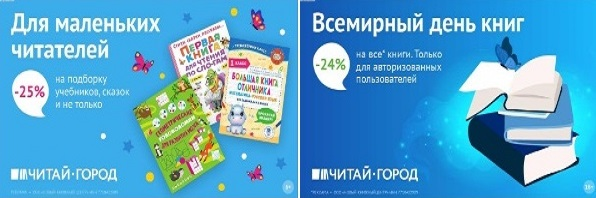 ТОВАРЫ для ХУДОЖНИКОВ и ДИЗАЙНЕРОВ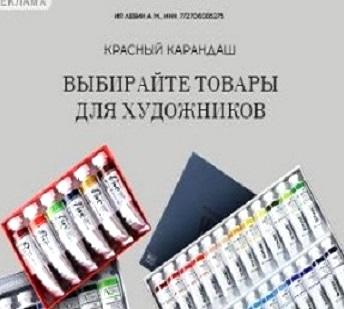 АУДИОЛЕКЦИИ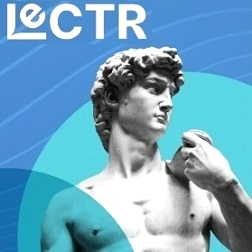 IT-специалисты: ПОВЫШЕНИЕ КВАЛИФИКАЦИИ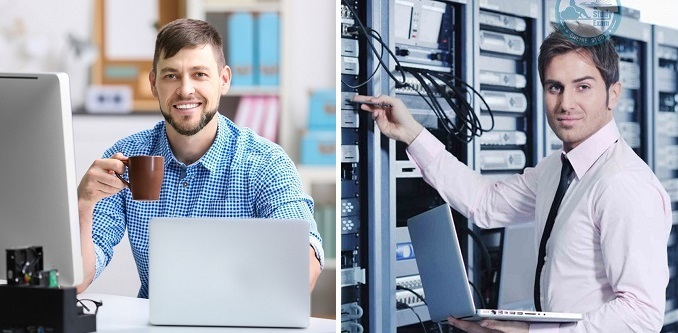 ФИТНЕС на ДОМУ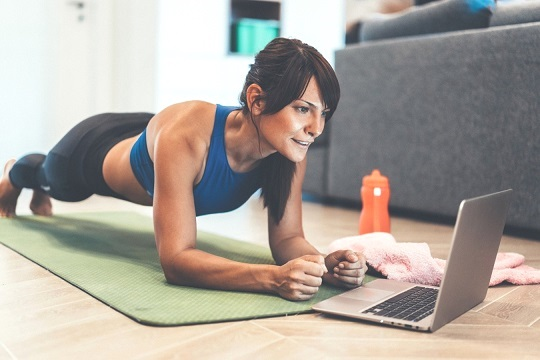 